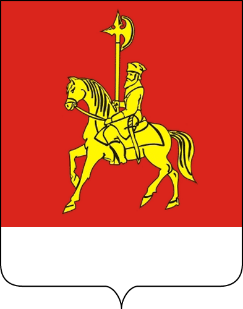 АДМИНИСТРАЦИЯ КАРАТУЗСКОГО РАЙОНАПОСТАНОВЛЕНИЕ12.12.2023	с. Каратузское	        № 1206-п    О проведении районного мероприятия «Рождественский бал»На основании плана основных мероприятий муниципальной программы «Развитие системы образования Каратузского района», с целью выявления, поощрения, социальной поддержки одаренных учащихся Каратузского района, создания условий для личностного самоопределения и стимулирования активности молодежи в различных сферах жизнедеятельности, ПОСТАНОВЛЯЮ: Утвердить положение о районном мероприятии «Рождественский бал» (приложение). Установить 10 грантов самым одаренным школьникам 9 – 10 классов школ Каратузского района, студентам 1 курса Каратузского филиала КГПОУ «Минусинский сельскохозяйственный колледж», достигшим, наиболее значимых результатов в учебе, патриотическом воспитании, спорте, творчестве, общественной жизни школы и социума в размере 2000-00 (две тысячи) рублей.Синициной А.Н., и.о. руководителя Управления образования администрации Каратузского района, организовать проведение районного мероприятия «Рождественский бал», с соблюдением превентивных мер и санитарно-противоэпидемических мероприятий. Лисовской М.С., и.о. начальника отдела культуры, молодёжной политики и туризма администрации Каратузского района принять участие в организации и проведении мероприятия «Рождественский бал».Мигла Е.С., заместителю главы района по финансам, экономике – руководителю финансового управления администрации Каратузского района, обеспечить финансирование согласно пункту 1.1 подпрограммы 3 «Одаренные дети» муниципальной программы Каратузского района «Развитие системы образования Каратузского района».Рекомендовать начальнику ОП № 2 МО МВД России «Курагинский» Мейнготу Ю.А. обеспечить безопасность во время проведения мероприятия 12.01.2024 года, начало мероприятия в 14.00 часов.Контроль за исполнением настоящего постановления возложить на Савин А.А. а, заместителя главы района по социальным вопросам.8. Постановление вступает в силу в день, следующий за днём его официального опубликования в периодическом печатном издании «Вести муниципального образования «Каратузский район»».Глава района                                                                                          К.А. ТюнинПоложениео районном мероприятии «Рождественский бал»Дата: 12.01.2024 года, начало в 14.00 часов.Место: МБОУ Нижнекурятская СОШ.Тема: Рождественский бал Главы района.Цель и задачи:- создание условий для личностного самоопределения и стимулирования активности старшеклассников в различных сферах жизнедеятельности.- формирование коммуникативные компетенции и удовлетворить потребности участников в интересном общении со сверстниками из других школ района.- выявление и поощрение ребят, достигших высоких результатов в учебе, спорте, творчестве, общественной жизни школы и социума.- создание атмосферы праздника, положительных эмоций, хорошего настроения на весь год.Организаторы:- Муниципальное  бюджетное  образовательное  учреждение  дополнительного образования «Центр «Радуга» - ответственные за проведения конкурса портфолио;- Муниципальное бюджетное учреждение культуры «Клубная система Каратузского района»- ответственные за проведения районного мероприятия «Рождественский бал».Условия и порядок проведения:Торжественная часть: вручение грантов самым одаренным школьникам.Включает подведение итогов и награждение участников благодарственными письмами и двух лучших учащихся – победителей в каждой номинации дипломами и денежным вознаграждением, путем перечисления на расчетный счет учащегося в российские кредитные организации:- За высокие достижения в учёбе – «Умники и умницы» (активное участие в жизни школы, участие и победы в олимпиадах, наличие научно-исследовательских работ, победа в конкурсах исследовательских работ;- За высокие достижения в патриотическом воспитании - «Я - патриот России» (отражение проявления гражданственности, патриотизма, достойного выполнения общественного, государственного долга обучающимися ОУ Каратузского района, принимающих участие в конкурсах и акциях, направленных на патриотическое воспитание подрастающего поколения, развитие краеведения, сохранения отечественной истории и культурного наследия);- За высокие достижения в сфере общественной жизни школы и социума «Юный гражданин» (системная общественная работа, чья деятельность не противоречит существующему в Российской Федерации законодательству, социально-значимая деятельность, подтверждающая общественными структурами, активное участие в жизни школы, наличие разработок и реализация проектов, участие в конкурсах социальных проектов);- За высокие достижения в области физической культуры и спорта – «Герои спорта» (активное участие в спортивной жизни района, пропаганда физической культуры и спорта, здорового образа жизни, участие в краевых, всероссийских, международных соревнованиях);- За высокие достижения в области искусства, технического творчества, литературного творчества «Открытие года» (отражение участия в музыкальных, изобразительных видах творчества, декоративно-прикладном искусстве, участие в конкурсах технической направленности, ведения научно-исследовательской деятельности в краеведении, популяризация литературного творчества).До 12-го декабря 2023 года в МБОУ ДО «Центр «Радуга» необходимо предоставить:- Заявку (Приложение 1);- Пакет документов на гранты. Выбор претендентов для вручения грантов осуществляется путем оценки портфолио (Приложение 2). Документы предоставляются согласно приложенным критериям и оцениваются жюри (Приложение 3). 13 декабря 2023 года экспертная комиссия приступает к рассмотрению портфолио.Поступившие документы рассматриваются членами жюри, сформированным из числа квалифицированных специалистов в областях, по которым присуждаются гранты.Портфолио на конкурс предоставляются учащимися 9-10 классов, студентами 1 курса Каратузского филиала КГПОУ «Минусинский сельскохозяйственный колледж». Номинант может принять участие в конкурсном отборе только в 1 номинации. При условии, если в номинации формируется менее 6 человек – конкурс по данной номинации не состоится.Грант присуждается на основании итоговых протоколов заседания членов жюри по 2 победителям в каждой номинации и выплачивается единовременно.  Размер выплаты составляет 2000 рублей.Вручение сертификатов на денежное поощрение состоится на открытом районном мероприятии «Рождественский бал» в январе 2024 года.Выплата производится путем перечисления на расчетный счет учащегося в российские кредитные организации.Расчетный счет учащиеся предоставляют после объявления результатов оценки портфолио.Финансирование мероприятияФинансирование расходов на выплату грантов одаренным учащимся производится согласно пункту 1.1. мероприятия подпрограммы 3 «Одаренные дети», реализуемой в рамках муниципальной программы «Развитие системы образования Каратузского района».Приложение № 1Форма заявки:Полное наименование ОУФИО (полностью) сопровождающего, должность(Номинация прописывается только у тех учащихся, которые сдают портфолио).Приложение № 2Требования к конкурсным материалам.Пакет документов на лучшего учащегося в номинации(за три последних года строго в соответствии с заявленной номинацией) предоставляемый до 12-го декабря 2023 года в МБОУ ДО «Центр «Радуга».Примерная структура портфолио, представляемого на конкурс учащимися 9-10 класса, студентами 1 курса Каратузского филиала КГПОУ «Минусинский сельскохозяйственный колледж»Раздел 1 «Портфолио документов» – содержит официальные документы индивидуальных образовательных достижений. Итоговый документ раздела представлен в виде перечня и оценки сертификатов, входящих в его составРаздел 2 «Портфолио работ» - содержит различные творческие, проектные и исследовательские работы ученика. Оформляется в виде школьного официального документа с приложением работ, представленных в виде текстов, электронных версий, фотографий, видеозаписей.Раздел 3 «Портфолио отзывов» - содержит характеристики, представленные учителями, педагогами дополнительного образования, а также письменный анализ самого школьника о своей конкретной деятельности и ее результатов в заявленной номинации. Представлено в виде текстов заключений, рецензий, отзывов, резюме, эссе, рекомендательных писем.Эссе – по 5-ти бальной системе;Отзывы:Школьный уровень – 3Уровень района – 5Раздел 4 «Участие в научно-исследовательских мероприятиях» - содержит информацию об участии учащегося в различных научных мероприятиях (чтениях, фестивалях, проектах, олимпиадах) школьного, муниципального, регионального, краевого, федерального и международного уровня.Требования к оценке конкурсных материалов «Лучшее портфолио»:      - логичность и последовательность изложения;- творческий, нестандартный подход к содержанию и оформлению портфолио;- наличие документированных достижений;- участие в научно-исследовательских мероприятиях;- участие в воспитательных и внеклассных мероприятиях;- наличие творческих и проектных работ;- наличие целевых установок, системы планирования личного роста.Карта оценки портфолио в рамках конкурсаЛучшие спортсмены – «Герои спорта»- Данные об участии в соревнованиях на различных уровнях (районный, региональный, краевой, всероссийский), занятые места.- Наличие спортивного разряда.- Копии грамот, дипломов, подтверждающих занятые места.Приложение № 3Состав жюриЗа высокие достижения в учёбе – «Умники и умницы»:1. Зайцева Людмила Анатольевна.2. Синицина Алена Николаевна.3. Тимшина Татьяна АлексеевнаЗа высокие достижения в патриотическом воспитании - «Я - патриот России»:1. Дудорова Олеся Анатольевна.2. Арокина Юлия Анатольевна.3. Алавердян Людмила ИвановнаЗа высокие достижения в сфере общественной жизни школы и социума – «Юный гражданин»:1. Алырчикова Любовь Сергеевна.2. Дергачева Ольга Вадимовна.3. Фатюшина Мария Александровна. За высокие достижения в области физической культуры и спорта – «Герои спорта»:1. Володина Наталья Николаевна.2. Россихин Александр Сергеевич.3. Николаев Павел Владимирович.За высокие достижения в области искусства, технического творчества, литературного творчества «Открытие года»: 1. Блинцов Евгений Иванович. 2. Пооль Анастасия Владимировна.3. Кошелькова Мария Александровна.АДМИНИСТРАЦИЯ КАРАТУЗСКОГО РАЙОНАПОСТАНОВЛЕНИЕ12.12.2023		                      с. Каратузское 	                  	               №  1195-пО внесении изменений в постановление администрации Каратузского района от 11.11.2013 года № 1163-п «Об утверждении муниципальной программы «Развитие культуры, молодежной политики и туризма в Каратузском районе»    	В соответствии со статьей 179 Бюджетного кодекса Российской Федерации, со статьей 28 Устава Муниципального образования «Каратузский район», ПОСТАНОВЛЯЮ:1. Внести изменения в приложение к постановлению администрации Каратузского района от 11.11.2013 года № 1163-п «Об утверждении муниципальной программы «Развитие культуры, молодежной политики и туризма в Каратузском районе» следующие изменения:1.1. Строку «Информация по ресурсному обеспечению муниципальной программы, в том числе по годам реализации программы» Паспорта муниципальной программы «Развитие культуры, молодежной политики и туризма в Каратузском районе» изменить и изложить в следующей редакции:1.2. Приложение №7 к муниципальной программе «Развитие культуры, молодежной политики и туризма в Каратузском районе» изменить и изложить в новой редакции согласно приложению №1 к настоящему постановлению.1.3. Приложение №8 к муниципальной программе «Развитие культуры, молодежной политики и туризма в Каратузском районе»  изменить и изложить в новой редакции согласно приложению №2 к настоящему постановлению.1.6. В приложении № 5 к муниципальной программе «Развитие культуры, молодежной политики и туризма в Каратузском районе» в паспорте подпрограммы «Обеспечение условий предоставления культурно-досуговых услуг населению района» строку «Информация по ресурсному обеспечению подпрограммы, в том числе в разбивке по всем источникам финансирования на очередной финансовый год и плановый период» изменить и изложить в новой редакции: 1.7. Приложение № 2 к подпрограмме «Обеспечение условий предоставления культурно-досуговых услуг населению района» изменить и изложить в новой редакции, согласно приложению № 3 к настоящему постановлению.1.8. В приложении № 4 к муниципальной программе «Развитие культуры, молодежной политики и туризма в Каратузском районе» в паспорте подпрограммы «Сохранение и развитие библиотечного дела района» строку «Информация по ресурсному обеспечению подпрограммы, в том числе в разбивке по всем источникам финансирования на очередной финансовый год и плановый период»  изложить в новой редакции: 1.9. Приложение № 2 к подпрограмме «Сохранение и развитие библиотечного дела района» изменить и изложить в новой редакции, согласно приложению № 4 к настоящему постановлению.2. Контроль за исполнением настоящего постановления возложить на О.В. Федосееву, заместителя главы района по общественно-политической работе.3. Постановление вступает в силу в день, следующий за днем его официального опубликования в периодическом печатном издании «Вести муниципального образования «Каратузский район».Глава района                                                                                          К.А. ТюнинИНФОРМАЦИЯО РЕСУРСНОМ ОБЕСПЕЧЕНИИ МУНИЦИПАЛЬНОЙ ПРОГРАММЫКАРАТУЗСКОГО РАЙОНА ЗА СЧЕТ СРЕДСТВ РАЙОННОГО БЮДЖЕТА,В ТОМ ЧИСЛЕ СРЕДСТВ, ПОСТУПИВШИХ ИЗ БЮДЖЕТОВ ДРУГИХУРОВНЕЙ БЮДЖЕТНОЙ СИСТЕМЫ И БЮДЖЕТОВ ГОСУДАРСТВЕННЫХВНЕБЮДЖЕТНЫХ ФОНДОВ(тыс. рублей)                                                                                                                                                                             Приложение №2  к постановлению администрации                                                                                                                                                                             Каратузского района от 12.12.2023  № 1195-п                                                                                                                                                                             Приложение №8 к муниципальной программе                                                                                                                                                                                    «Развитие культуры молодежной политики и туризма                                                                                                                                                                    в Каратузском районе»ИНФОРМАЦИЯОБ ИСТОЧНИКАХ ФИНАНСИРОВАНИЯ ПОДПРОГРАММ, ОТДЕЛЬНЫХМЕРОПРИЯТИЙ МУНИЦИПАЛЬНОЙ ПРОГРАММЫ КАРАТУЗСКОГО РАЙОНА(СРЕДСТВА РАЙОННОГО БЮДЖЕТА, В ТОМ ЧИСЛЕ СРЕДСТВА,ПОСТУПИВШИЕ ИЗ БЮДЖЕТОВ ДРУГИХ УРОВНЕЙ БЮДЖЕТНОЙ СИСТЕМЫ,БЮДЖЕТОВ ГОСУДАРСТВЕННЫХ ВНЕБЮДЖЕТНЫХ ФОНДОВ)(тыс. рублей)ЗАКЛЮЧЕНИЕпубличных слушаний  по рассмотрению схем расположения земельных участков, расположенных под многоквартирными жилыми домами, на кадастровом плане территории в  с.Каратузское, Каратузского района, Красноярского краяс. Каратузское                                                                                    «13»  декабря 2023 годаДата, время, место составления: Красноярский край, Каратузский район, с.Каратузское, ул. Советская, д. 21, каб.310, 10 часов 00 минут.    Информирование населения о проведении публичных слушаний по рассмотрению схем расположения земельных участков, расположенных под многоквартирными жилыми домами, на кадастровом плане территории в  с.Каратузское, Каратузского района, Красноярского края, с указанием даты, места, времени проведения, обеспечено опубликованием в общественно-политической газете Каратузского района Красноярского края «Знамя труда» 21.11.2023 № 47 (10521), в периодическом печатном издании «Вести муниципального образования «Каратузский район»  17.11.2023 № 50, и на сайте: http://karatuzraion.ru в информационно - телекоммуникационной сети Интернет,  в соответствии с постановлением администрации Каратузского района от 13.11.2023  № 1065 «О назначении публичных слушаний по рассмотрению схем расположения земельных участков, расположенных под многоквартирными жилыми домами, на кадастровом плане территории в  с.Каратузское, Каратузского района, Красноярского края».   1.Публичные слушания по рассмотрению и утверждению проектов схем расположения земельных участков, расположенных под многоквартирными жилыми домами, на кадастровом плане территории :площадью 631 кв.м, находящийся по адресу: ул. Шевченко, 10, с. Каратузское, Красноярский край;площадью 830 кв.м, находящийся по адресу: ул. Шевченко, 8, с. Каратузское, Красноярский край;площадью 920 кв.м, находящийся по адресу: ул. Шевченко, 6, с. Каратузское, Красноярский край;площадью 1007 кв.м, находящийся по адресу: ул. Шевченко, 4, с. Каратузское, Красноярский край;площадью 1696 кв.м, находящийся по адресу: ул. Пушкина, 31, с. Каратузское, Красноярский край;площадью 1772 кв.м, находящийся по адресу: ул. Пушкина, 29, с. Каратузское, Красноярский край;площадью 504 кв.м, находящийся по адресу: ул. Колхозная, 48, с. Каратузское, Красноярский край;площадью 1785 кв.м, находящийся по адресу: ул. Кирова, 14, с. Каратузское, Красноярский край;площадью 1025 кв.м, находящийся по адресу: ул. Зеленая, 3, с. Каратузское, Красноярский край,считать состоявшимися.2.Рекомендовать отделу земельных и имущественных отношений администрации Каратузского района подготовить и утвердить  проекты постановлений об утверждении схем расположения вышеуказанных земельных участков. 3.Заключение о результатах публичных слушаний официально опубликовать в периодическом печатном издании «Вести муниципального образования «Каратузский район» и разместить  на официальном сайте Администрации  Каратузского района в сети «Интернет», в срок до 18.12.2023.   Председатель комиссии                                                                 О.А.Назарова КАРАТУЗСКИЙ РАЙОННЫЙ СОВЕТ ДЕПУТАТОВРЕШЕНИЕ     12.12.2023                              с. Каратузское                             №25-249 Об освобождении от уплаты арендной платы, участников специальной военной операции и членов их семей  - арендаторов земельных участковВ соответствии  с  Федеральным законом от 06.10.2003 № 131-ФЗ «Об общих принципах организации местного самоуправления в РФ», пунктом 7 распоряжения Правительства Российской Федерации от 15.10.2022 № 3046-р, пунктом 6.4 Указа Губернатора Красноярского края от 25.10.2022 N 317-уг «О социально-экономических мерах поддержки лиц, принимающих участие в специальной военной операции, и членов их семей»,  руководствуясь ст.10 Устава муниципального образования «Каратузский район»,  Каратузский районный Совет депутатов РЕШИЛ:1.Предоставить  участникам специальной военной операции и членам их семей -  арендаторам земельных участков находящихся в муниципальной собственности муниципального образования «Каратузский район»:а) освобождение  от уплаты арендной платы на период прохождения военной службы, и на 90 календарных дней со дня окончания периода прохождения военной службы, указанным  лицам в пункте 1 настоящего Решения. 2. Предоставление  освобождения от уплаты арендной платы, указанной             в пункте 1 настоящего Решения, осуществляется на следующих условиях:а) арендатор, участник специальной военной операции, и арендатор, член семьи участника специальной военной операции, направляет арендодателю заявление о предоставлении освобождения от уплаты арендной платы с приложением копий документов:паспортных данных, выписки из финансово-лицевого счета сельского поселения по месту проживания, свидетельства о браке, свидетельства о рождении;б) арендодатель запрашивает в военном комиссариате Каратузского района Красноярского сведения подтверждающие, что арендатор является участником специальной военной операции, или член семьи арендатора является  участником специальной военной операции;арендаторам,  указанным в подпункте «а» ч. 2 настоящего Решения предоставляется освобождение от  уплаты арендной платы  на основании дополнительного соглашения к договору аренды.3.Контроль за исполнением настоящего решения возложить на постоянную депутатскую комиссию по законности и охране общественного порядка (А.В. Бондарь).4.Решение вступает в силу в день,  следующий за днем его официального опубликования в  периодическом печатном издании «Вести Муниципального образования «Каратузский район»».КАРАТУЗСКИЙ РАЙОННЫЙ СОВЕТ  ДЕПУТАТОВР Е Ш Е Н И Е          12.12. 2023                        с. Каратузское                          №25-248 О согласовании перечня муниципального имущества, подлежащего передаче  из муниципальной собственности  муниципального образования Каратузский сельсовет Каратузского района Красноярского края, в  муниципальную собственность  муниципального образования  «Каратузский  район» Красноярского края  в процессе разграничения  муниципального имуществаВ соответствии с Федеральным законом от 06.10.2003 №131 – ФЗ «Об общих принципах организации местного самоуправления  в Российской Федерации», Законом Красноярского края от 26.05.2009 № 8-3290 «О порядке разграничения  имущества  между  муниципальными образованиями края», решения Каратузского сельского Совета депутатов Каратузского района Красноярского края от 28.11.2023 №Р-140 «О безвозмездной передаче  имущества из муниципальной собственности  Муниципального образования Каратузский сельсовет в муниципальную  собственность  Муниципального  образования «Каратузский  район», Уставом  муниципального образования «Каратузский район», Каратузский районный  Совет депутатов РЕШИЛ:1.Согласовать перечень муниципального имущества, подлежащего передаче из муниципальной собственности  муниципального образования   Каратузский сельсовет Каратузского района Красноярского края, в муниципальную собственность  муниципального образования «Каратузский район» Красноярского края в процессе разграничения муниципального  имущества согласно приложению.2.Контроль за исполнением настоящего решения возложить на постоянную депутатскую комиссию по законности и охране  общественного порядка  (А.В.Бондарь).3.Решение вступает в силу в день, следующий за днем его  официального опубликования в периодическом печатном издании «Вести Муниципального образования «Каратузский район».Председатель  районногоСовета депутатов                                                  Глава района               	___________Г.И. Кулакова	___________ К.А. Тюнин                                                                                                                                                                     Приложение  решению                                                                                                                                                                      Каратузского районного Совета                                                                                                                                                                       депутатов от 12.12. 2023 №25-248    Переченьмуниципального имущества, подлежащего передаче  из муниципальной собственности  муниципального образования   Каратузский сельсовет Каратузского района Красноярского края, в  муниципальную собственность  муниципального образования «Каратузский район»  Красноярского края в процессе разграничения  муниципального имуществаПредседатель  районногоСовета депутатов                                                  Глава района               	___________Г.И. Кулакова	___________ К.А. ТюнинКАРАТУЗСКИЙ РАЙОННЫЙ СОВЕТ  ДЕПУТАТОВР Е Ш Е Н И Е12.12.2023                                    с. Каратузское                                      №25-247О согласовании перечня  имущества подлежащего передаче  из государственной собственности Красноярского края в  муниципальную собственность  Муниципального образования «Каратузский район» Красноярского краяВ соответствии с Федеральным законом от 06.10.2003 №131-ФЗ «Об общих принципах организации местного самоуправления  в Российской Федерации», законом Красноярского края от 05.06.2008  № 5-1732 «О порядке безвозмездной передачи в муниципальную  собственность имущества, находящегося в государственной собственности края, и безвозмездного приема имущества, находящегося в муниципальной собственности, в государственную собственность края»,  согласно обращения  Краевого государственного казенного учреждения по обеспечению исполнения полномочий в области образования  от 12.10.2023 №221-ИСХ «О принятии в муниципальную собственность кейсов с методическими материалами урока», руководствуясь Уставом  Муниципального образования «Каратузский район» Красноярского края, Каратузский районный  Совет депутатов, РЕШИЛ:1. Согласовать перечень    имущества, подлежащего передаче из государственной  собственности Красноярского края в муниципальную  собственность  Муниципального образования «Каратузский район» Красноярского края,  согласно приложению.2.Контроль за исполнением настоящего решения возложить на постоянную депутатскую комиссию по  законности  и охране общественного порядка (А. В. Бондарь).        3.Решение вступает в силу в день,  следующий за днем его официального опубликования в  периодическом печатном издании «Вести Муниципального образования «Каратузский район»».Перечень краевого имущества, предлагаемого к передаче  в  муниципальную собственность  Муниципального образования «Каратузский район» Красноярского краяКАРАТУЗСКИЙ РАЙОННЫЙ СОВЕТ  ДЕПУТАТОВР Е Ш Е Н И Е12.12. 2023                              с. Каратузское                          №25-246 О согласовании перечня  имущества подлежащего передаче  из государственной собственности Красноярского края в  муниципальную собственность  муниципального образования «Каратузский район» Красноярского краяВ соответствии с п.3 ст.19  Земельного  кодекса Российской Федерации,   пп.25 ч.1 ст.15 Федерального закона от 06.10.2003 №131-ФЗ «Об общих принципах организации местного самоуправления  в Российской Федерации»,  ст.  7 Закона  Красноярского края от 04.12.2008  № 7-2542 «О регулировании земельных отношений в Красноярском крае»,  руководствуясь Устава  Муниципального образования «Каратузский район» Красноярского края, Каратузский районный  Совет депутатов, РЕШИЛ:1. Согласовать     перечень  имущества, подлежащего передаче из государственной  собственности Красноярского края в муниципальную  собственность  муниципального образования «Каратузский район» Красноярского края,  согласно приложению.2.Контроль за исполнением настоящего решения возложить на постоянную депутатскую комиссию по  законности  и охране общественного порядка (А. В. Бондарь).        3.Решение вступает в силу в день,  следующий за днем его официального опубликования в  периодическом печатном издании «Вести Муниципального образования «Каратузский район»».Переченьимущества подлежащего передаче из государственной  собственности Красноярского края в  муниципальную собственность  муниципального образования «Каратузский район» Красноярского краяКАРАТУЗСКИЙ РАЙОННЫЙ СОВЕТ  ДЕПУТАТОВР Е Ш Е Н И Е12.12.2023                                   с. Каратузское                                 № 25-245О согласовании передачи   имущества в безвозмездное пользование Руководствуясь Федеральным законом от 06.10.2003 №131 –ФЗ «Об общих принципах организации местного самоуправления  в Российской Федерации», ст. 689 Гражданского кодекса РФ, ст. 17.1 Федерального закона от 26.07.2006  №135–ФЗ «О защите конкуренции»,  решением Каратузского районного Совета депутатов от 26.07.2022 № 14-142 «Об утверждении положения о порядке  управления и распоряжения муниципальной собственностью  муниципального образования «Каратузского района», Уставом  муниципального образования «Каратузский район» Красноярского края, Каратузский районный Совет депутатов РЕШИЛ:1.Согласовать   передачу  недвижимого  имущества  муниципального образования «Каратузский район», в безвозмездное пользование, согласно приложению.2.Контроль за исполнением настоящего решения возложить на постоянную депутатскую комиссию по законности и охране общественного порядка (А.В. Бондарь). 3.Решение вступает в силу в день, следующий за днем его  официального опубликования в периодическом печатном издании «Вести Муниципального образования «Каратузский район».                                                                                                        Приложение     к решению                                                                                                   Каратузского  районного          Совета депутатов                                                                                                                от 12.12.2023№25-245                   Имущество  муниципального образования «Каратузский район» Красноярского края, предназначенное для передачи в безвозмездное пользование в 2024 году КАРАТУЗСКИЙ РАЙОННЫЙ СОВЕТ  ДЕПУТАТОВР Е Ш Е Н И Е        12.12.2023                            с. Каратузское                                  №25-244  О внесении  изменений и дополнений в  решение Каратузского районного Совета  депутатов  от 19.02.2019 №24-200 «Об утверждении  положения «О порядке и условиях приватизации муниципального имущества Муниципального образования «Каратузский район» (в редакции Решений Каратузского районного Совета депутатов от 26.07.2022 г. № 14-141; от 27.09.2022 № 15-148; от 20.06.2023 г. № 21-207)  	 В соответствии с  Гражданским кодексом Российской Федерации, Федеральным законом от 21.12.2001 N 178 - ФЗ «О приватизации государственного и муниципального имущества»,  Федеральным законом от 06.10.2003 N 131-ФЗ «Об общих принципах организации местного самоуправления в Российской Федерации», Федеральным законом от 22.07.2008г. № 159- ФЗ «Об особенностях отчуждения недвижимого имущества, находящегося в государственной собственности субъектов Российской Федерации или в муниципальной собственности и арендуемого субъектами малого и среднего предпринимательства, и о внесении изменений в отдельные законодательные акты Российской Федерации», Федеральным законом  от 24.07.2023 №354-ФЗ «О внесении изменений в Федеральный закон "О приватизации государственного и муниципального имущества" и статью 8 Федерального закона "О внесении изменений в отдельные законодательные акты Российской Федерации, признании утратившим силу абзаца шестого части первой статьи 7 Закона Российской Федерации "О государственной тайне", приостановлении действия отдельных положений законодательных актов Российской Федерации и об установлении особенностей регулирования корпоративных отношений в 2022 и 2023 годах", Уставом  Муниципального образования «Каратузский района»,  Каратузский районный Совет депутатов РЕШИЛ:    	1.Внести изменения и дополнения в статью 10  решения Каратузского районного Совета  депутатов  от 19.02.2019 № 24-200 «Об утверждении  положения «О порядке и условиях приватизации муниципального имущества Муниципального образования «Каратузский район»,  читая ее в редакции согласно приложению 1. 	2. Внести изменения и дополнения в часть 11.8  статьи 11 решения Каратузского районного Совета  депутатов  от 19.02.2019 № 24-200 «Об утверждении  положения «О порядке и условиях приватизации муниципального имущества Муниципального образования «Каратузский район»,  читая ее в редакции согласно приложению 2. 3.Контроль за исполнением настоящего решения возложить на постоянную депутатскую комиссию по  законности  и охране общественного порядка (А. В. Бондарь).        	4.Решение вступает в силу в день,  следующий за днем его официального опубликования в  периодическом печатном издании «Вести Муниципального образования «Каратузский район»».                                                                               Приложение 1                                                                                                 к решению  Каратузского                                                                                                      депутатов районного Совета                                                                                             от 12.12.2023 №25-244                   Статья 10. Способы  Приватизации  муниципального  имущества 1.Используются следующие способы приватизации муниципального имущества:1) продажа муниципального имущества на аукционе;2) продажа муниципального имущества на конкурсе;3)продажа муниципального имущества посредством публичного предложения;4) продажа муниципального имущества без объявления цены;5) внесение муниципального имущества в качестве вклада в уставные капиталы акционерных обществ;2.Приватизация муниципального имущества осуществляется только способами, предусмотренными Законом.  	3.Порядок и условия приватизации муниципального имущества осуществляется в соответствии с нормами Закона.4. На конкурсе могут продаваться акции акционерного общества либо доля в уставном капитале общества с ограниченной ответственностью, которые составляют более чем 50 процентов уставного капитала указанных обществ, либо объект культурного наследия, включенный в единый государственный реестр объектов культурного наследия (памятников истории и культуры) народов Российской Федерации (далее - реестр объектов культурного наследия), сети газораспределения, сети газопотребления и объекты таких сетей, если в отношении такого имущества его покупателю необходимо выполнить определенные условия.Особенности продажи объекта культурного наследия, включенного в реестр объектов культурного наследия, на конкурсе, в том числе сроки выполнения его условий, устанавливаются в соответствии со статьей 29 Закона.Особенности продажи сетей газораспределения, сетей газопотребления и объектов таких сетей на конкурсе, в том числе требования к участникам конкурса и сроки выполнения его условий, устанавливаются в соответствии со статьей 30.5 Закона.4.1.Право приобретения муниципального имущества принадлежит тому покупателю, который предложил в ходе конкурса наиболее высокую цену за указанное имущество, при условии выполнения таким покупателем условий конкурса.  Конкурс является открытым по составу участников, если иное не установлено Законом.Предложения о цене муниципального имущества заявляются участниками конкурса открыто в ходе проведения торгов.Конкурс, в котором принял участие только один участник, признается несостоявшимся, если иное не установлено Законом.Продолжительность приема заявок на участие в конкурсе должна быть не менее чем двадцать пять дней. Признание претендентов участниками конкурса осуществляется в течение пяти рабочих дней со дня окончания срока приема указанных заявок. Конкурс проводится не позднее третьего рабочего дня со дня признания претендентов участниками конкурса.4.2. Для участия в конкурсе претендент вносит задаток в размере:20 процентов начальной цены, указанной в информационном сообщении о продаже муниципального имущества и составляющей 100 миллионов рублей и более;10 процентов начальной цены, указанной в информационном сообщении о продаже муниципального имущества и составляющей менее 100 миллионов рублей.Документом, подтверждающим поступление задатка на счет, указанный в информационном сообщении, является выписка с этого счета.4.3. Претендент не допускается к участию в конкурсе по следующим основаниям:представленные документы не подтверждают право претендента быть покупателем в соответствии с законодательством Российской Федерации;представлены не все документы в соответствии с перечнем, указанным в информационном сообщении о проведении указанного конкурса, или они оформлены не в соответствии с законодательством Российской Федерации;заявка подана лицом, не уполномоченным претендентом на осуществление таких действий;не подтверждено поступление задатка на счета, указанные в информационном сообщении о проведении указанного конкурса, в установленный срок.Перечень указанных оснований отказа претенденту в участии в конкурсе является исчерпывающим.  	4.4. До признания претендента участником конкурса он имеет право отозвать зарегистрированную заявку. В случае отзыва претендентом в установленном порядке заявки до даты окончания приема заявок поступивший от претендента задаток подлежит возврату в течение пяти дней со дня поступления уведомления об отзыве заявки. В случае отзыва претендентом заявки позднее даты окончания приема заявок задаток возвращается в порядке, установленном для участников конкурса. Одно лицо имеет право подать только одну заявку. 	4.5.Уведомление о признании участника конкурса победителем направляется победителю в день подведения итогов конкурса. 	 4.6.При уклонении или отказе победителя конкурса от заключения договора купли-продажи муниципального имущества задаток ему не возвращается.4.7.Суммы задатков, внесенные участниками конкурса, за исключением победителя, возвращаются участникам конкурса в течение пяти дней с даты подведения итогов конкурса.4.8.В течение пяти рабочих дней с даты подведения итогов конкурса с победителем конкурса заключается договор купли-продажи.4.9.Цена муниципального имущества, установленная по результатам проведения конкурса, не может быть оспорена отдельно от результатов конкурса.  Договор купли-продажи муниципального имущества включает в себя порядок выполнения победителем конкурса условий конкурса. Указанный договор должен устанавливать порядок подтверждения победителем конкурса выполнения принимаемых на себя обязательств.Внесение изменений и дополнений в условия конкурса и обязательства его победителя после заключения указанного договора не допускается, за исключением случаев, предусмотренных статьей 451 Гражданского кодекса Российской Федерации.4.10.Договор купли-продажи муниципального имущества должен содержать:условия конкурса, формы и сроки их выполнения;порядок подтверждения победителем конкурса выполнения условий конкурса;порядок осуществления контроля за выполнением победителем конкурса условий конкурса;ответственность сторон за неисполнение или ненадлежащее исполнение своих обязательств по договору купли-продажи в виде неустойки за невыполнение победителем конкурса условий, а также ненадлежащее их выполнение, в том числе нарушение промежуточных или окончательных сроков выполнения таких условий и объема их выполнения, в размере цены муниципального имущества;другие условия, предусмотренные статьей 29  Закона в отношении объектов культурного наследия, включенных в реестр объектов культурного наследия;другие условия, предусмотренные статьей 30.5 Закона в отношении сетей газораспределения, сетей газопотребления и объектов таких сетей;иные определяемые по соглашению сторон условия.4.11.Передача имущества победителю конкурса и оформление права собственности на него осуществляются в порядке, установленном законодательством Российской Федерации и соответствующим договором купли-продажи, не позднее чем через тридцать дней после дня полной оплаты имущества и выполнения условий конкурса, если иное не предусмотрено Законом.Факт оплаты имущества подтверждается выпиской со счета, указанного в информационном сообщении о проведении конкурса, о поступлении денежных средств в размере и в сроки, которые указаны в договоре купли-продажи.Срок выполнения условий конкурса не может превышать один год, если иное не предусмотрено Законом.Победитель конкурса вправе до перехода к нему права собственности на муниципальное имущество осуществлять полномочия, установленные пунктом  4.12 настоящей статьи.4.12.Победитель конкурса до перехода к нему права собственности на акции акционерного общества, долю в уставном капитале общества с ограниченной ответственностью, приобретенные им на конкурсе, осуществляет голосование в органах управления этих обществ по указанным акциям, доле в уставном капитале общества с ограниченной ответственностью по своему усмотрению, за исключением голосования по следующим вопросам:внесение изменений и дополнений в учредительные документы хозяйственного общества;отчуждение имущества, его передача в залог или в аренду, совершение иных способных привести к отчуждению имущества хозяйственного общества действий, если стоимость такого имущества превышает пять процентов уставного капитала хозяйственного общества или более чем в 50 раз превышает установленный федеральным законом минимальный размер уставного капитала публичного общества;залог и отчуждение недвижимого имущества хозяйственного общества;получение кредита в размере более чем пять процентов стоимости чистых активов хозяйственного общества;учреждение хозяйственных обществ, товариществ;эмиссия ценных бумаг, не конвертируемых в акции акционерного общества;утверждение годового отчета, годовой бухгалтерской (финансовой) отчетности хозяйственного общества, а также распределение его прибыли и убытков.Голосование по данным вопросам победитель конкурса осуществляет в порядке, установленном  администрацией Каратузского района.Победитель конкурса не вправе осуществлять голосование по вопросу реорганизации или ликвидации хозяйственного общества.Акционерное общество, общество с ограниченной ответственностью, акции, доля в уставном капитале которых были проданы на конкурсе, до выполнения победителем конкурса его условий не вправе принимать решение об изменении уставного капитала. Такое акционерное общество до указанного момента не вправе принимать решение о проведении эмиссии ценных бумаг, конвертируемых в акции этого общества.4.13. Условия конкурса могут предусматривать:сохранение определенного числа рабочих мест;переподготовку и (или) повышение квалификации работников;ограничение изменения назначения отдельных объектов, используемых для осуществления научной и (или) научно-технической деятельности, социально-культурного, коммунально-бытового или транспортного обслуживания населения, и (или) прекращение использования указанных объектов;проведение реставрационных, ремонтных и иных работ в отношении объектов социально-культурного и коммунально-бытового назначения, сетей газораспределения, сетей газопотребления и объектов таких сетей;проведение работ по сохранению объекта культурного наследия, включенного в реестр объектов культурного наследия, состояние которого признается неудовлетворительным в соответствии с Федеральным законом от 25 июня 2002 года N 73-ФЗ "Об объектах культурного наследия (памятниках истории и культуры) народов Российской Федерации" (далее - объект культурного наследия, находящийся в неудовлетворительном состоянии), в порядке, установленном указанным Федеральным законом;иные условия в соответствии со статьей 29 Закона.Условия конкурса должны иметь экономическое обоснование, сроки их исполнения, порядок подтверждения победителем конкурса исполнения таких условий. Условия конкурса не подлежат изменению.Указанный перечень условий конкурса является исчерпывающим.4.14. Разработка и утверждение условий конкурса, порядок контроля за их исполнением и порядок подтверждения победителем конкурса исполнения таких условий устанавливаются и осуществляются  администрацией Каратузского района.Меры по осуществлению контроля за исполнением условий конкурса должны предусматривать периодичность контроля не чаще одного раза в квартал.4.15. В случае неисполнения победителем конкурса условий, а также ненадлежащего их исполнения, в том числе нарушения промежуточных или окончательных сроков исполнения таких условий и объема их исполнения, договор купли-продажи муниципального имущества расторгается по соглашению сторон или в судебном порядке с одновременным взысканием с покупателя неустойки. Указанное имущество остается соответственно в   муниципальной собственности, а полномочия покупателя в отношении указанного имущества прекращаются. Помимо неустойки с покупателя также могут быть взысканы убытки, причиненные неисполнением договора купли-продажи, в размере, не покрытом неустойкой.          4.16.Не урегулированные настоящей статьей отношения,связанные с проведением конкурса и произведением расчетов за приобретаемое имущество, регулируются положением, которое утверждается Правительством Российской Федерации.                                                                               Приложение 2                                                                               к решению  Каратузского                                                                                депутатов районного Совета                                                                                от 12.12.2023№25-244                   Статья 11. Информационное обеспечение приватизации муниципального имущества     11.8.К информации о результатах сделок приватизации муниципального  имущества, относятся следующие сведения:1)наименование органа местного самоуправления, принявшего решение об условиях приватизации такого имущества, реквизиты указанного решения;2)наименование такого имущества и иные позволяющие его индивидуализировать сведения (характеристика имущества);3) способ приватизации такого имущества;4) начальная цена продажи такого имущества;5) форма подачи предложений о цене такого имущества;6) условия и сроки платежа, необходимые реквизиты счетов;7) размер задатка, срок и порядок его внесения, необходимые реквизиты счетов;8) порядок, место, даты начала и окончания подачи заявок, предложений;9) исчерпывающий перечень представляемых участниками торгов документов и требования к их оформлению;10) срок заключения договора купли-продажи такого имущества;11) порядок ознакомления покупателей с иной информацией, условиями договора купли-продажи такого имущества;12) ограничения участия отдельных категорий физических лиц и юридических лиц в приватизации такого имущества;13) порядок определения победителей (при проведении аукциона, специализированного аукциона, конкурса) либо лиц, имеющих право приобретения муниципального имущества (при проведении его продажи посредством публичного предложения и без объявления цены);14) место и срок подведения итогов продажи муниципального имущества;15) сведения обо всех предыдущих торгах по продаже такого имущества, объявленных в течение года, предшествующего его продаже, и об итогах торгов по продаже такого имущества;16) размер и порядок выплаты вознаграждения юридическому лицу, которое в соответствии с Законом осуществляет функции продавца муниципального имущества и (или) которому решениями органа местного самоуправления поручено организовать от имени собственника продажу приватизируемого муниципального имущества;17) сведения об установлении обременения такого имущества публичным сервитутом и (или) ограничениями, предусмотренными Законом и (или) иными федеральными законами;18) условия конкурса, формы и сроки их выполнения.КАРАТУЗСКИЙ РАЙОННЫЙ СОВЕТ ДЕПУТАТОВРЕШЕНИЕ12.12.2023                                           с. Каратузское                             № 25-243           О системе оплаты труда работников учреждений Каратузского района       Руководствуясь Трудовым кодексом Российской Федерации, Федеральным законом от 6 октября 2003 года № 131-ФЗ «Об общих принципах организации местного самоуправления в Российской Федерации», Законом Красноярского края от 29.10.2009 N 9-3864 "О системах оплаты труда работников краевых государственных учреждений", в соответствии со статьёй 10 Устава Муниципального образования «Каратузский район», Каратузский  районный Совет депутатов РЕШИЛ:        1. Утвердить положение о системах оплаты труда работников учреждений Каратузского района согласно приложению.3. Контроль за выполнением настоящего решения возложить на председателя постоянной депутатской комиссии по экономике и бюджету С.И. Бакурову.          4.Настоящее Решение вступает в силу с 01 января 2024 года, но не  ранее дня, следующего за днем его официального опубликования в периодическом печатном издании «Вести муниципального образования «Каратузский район».                                                                                                           Приложение                                                                                                         к решению Каратузского районного Совета депутатов                                                                                                     от 12.12. 2023 №25-243 ПОЛОЖЕНИЕ О СИСТЕМЕ ОПЛАТЫ ТРУДА РАБОТНИКОВ УЧРЕЖДЕНИЙ КАРАТУЗСКОГО РАЙОНА           Настоящее Положение устанавливает системы оплаты труда работников учреждений, финансируемых за счет средств районного бюджета, и определяет особенности установления системы оплаты труда работников муниципальных учреждений Каратузского района.            В целях настоящего Положения под работниками учреждений понимаются работники муниципальных бюджетных и казенных, автономных учреждений Каратузского района, работники органов местного самоуправления района по должностям, не отнесенным к муниципальным должностям и должностям муниципальной службы. 1. Общие положенияНовая система оплаты труда работников учреждений (далее - новая система оплаты труда) включает в себя следующие элементы оплаты труда:	 - оклады (должностные оклады), ставки заработной платы; - выплаты компенсационного характера;- выплаты стимулирующего характера.Новая система оплаты труда, включая размеры окладов (должностных окладов), ставок заработной платы, выплат компенсационного и стимулирующего характера, для работников учреждений устанавливается коллективными договорами, соглашениями, локальными нормативными актами в соответствии с трудовым законодательством, иными нормативными правовыми актами Российской Федерации и Красноярского края, содержащими нормы трудового права, и настоящим Решением.Новая система оплаты труда устанавливается с учетом:а)  единого тарифно-квалификационного справочника работ и профессий рабочих;б) единого квалификационного справочника должностей руководителей, специалистов и служащих;в) государственных гарантий по оплате труда;      г) примерных положений об оплате труда работников учреждений по ведомственной принадлежности с учетом видов экономической деятельности;д) рекомендаций Российской трехсторонней комиссии по регулированию социально-трудовых отношений;е) мнения представительного органа работников.Примерные Положения об оплате труда работников учреждений по ведомственной принадлежности с учетом видов экономической деятельности утверждаются администрацией Каратузского района.	4.1. Примерные положения об оплате труда работников исполнительной власти района по должностям, не отнесенным к муниципальным должностям и должностям муниципальной службы, утверждаются администрацией района.	4.2. Для работников учреждений, осуществляющих переданные государственные полномочия Красноярского края, система оплаты труда устанавливается в соответствии с настоящим решением в пределах бюджетных ассигнований, предоставляемых из федерального и регионального фондов компенсаций, если иное не установлено решением о районном бюджете на очередной финансовый год и плановый период.Для работников учреждений, с которыми для выполнения работ, связанных с временным расширением объема оказываемых учреждением услуг, заключаются срочные трудовые договоры, и оплата труда по которым полностью осуществляется за счет средств, полученных от предпринимательской и иной приносящей доход деятельности, система оплаты труда устанавливается в соответствии с настоящим Решением в пределах указанных средств.Заработная плата работников учреждений увеличивается (индексируется) с учетом уровня потребительских цен на товары и услуги.Работникам учреждений в случаях, установленных настоящим Решением, осуществляется выплата единовременной материальной помощи.2. Оклады (должностные оклады), ставки заработной платы     1. Размеры окладов (должностных окладов), ставок заработной платы конкретным работникам устанавливаются руководителем учреждения на основе требований к профессиональной подготовке и уровню квалификации, которые необходимы для осуществления соответствующей профессиональной деятельности, с учетом сложности и объема выполняемой работы в соответствии с размерами окладов (должностных окладов), ставок заработной платы, определенных в коллективных договорах, соглашениях, локальных нормативных актах.2. В коллективных договорах, соглашениях, локальных нормативных актах размеры окладов (должностных окладов), ставок заработной платы устанавливаются не ниже минимальных размеров окладов (должностных окладов), ставок заработной платы, определяемых по квалификационным уровням профессиональных квалификационных групп и отдельным должностям, не включенным в профессиональные квалификационные группы (далее - минимальные размеры окладов, ставок).3. Минимальные размеры окладов, ставок устанавливаются в примерных положениях об оплате труда.	В примерных положениях об оплате труда могут устанавливаться должности (профессии) работников учреждений и условия, при которых размеры окладов (должностных окладов), ставок заработной платы работникам учреждений устанавливаются выше минимальных размеров окладов, ставок.3. Выплаты компенсационного характера1. Порядок установления выплат компенсационного характера, их виды и размеры определяются в соответствии с трудовым законодательством и иными нормативными правовыми актами Российской Федерации и Красноярского края, содержащими нормы трудового права, и настоящим Решением.2. К выплатам компенсационного характера относятся:выплаты работникам, занятым на тяжелых работах, работах с вредными и (или) опасными и иными особыми условиями труда;выплаты за работу в местностях с особыми климатическими условиями;выплаты за работу в условиях, отклоняющихся от нормальных (при выполнении работ различной квалификации, совмещении профессий (должностей), сверхурочной работе, работе в ночное время и при выполнении работ в других условиях, отклоняющихся от нормальных);надбавки за работу со сведениями, составляющими государственную тайну;выплаты за работу в сельской местности.3. Виды выплат компенсационного характера, размеры и условия их осуществления устанавливаются в примерных положениях об оплате труда в соответствии с трудовым законодательством и иными нормативными правовыми актами Российской Федерации и Красноярского края, содержащими нормы трудового права, и настоящим Решением.4. В случаях, определенных законодательством Российской Федерации и Красноярского края, к заработной плате работников учреждений устанавливаются районный коэффициент, процентная надбавка к заработной плате за стаж работы в районах Крайнего Севера и приравненных к ним местностях или надбавка за работу в местностях с особыми климатическими условиями.4. Выплаты стимулирующего характера1. Работникам учреждений в пределах утвержденного фонда оплаты труда могут устанавливаться следующие выплаты стимулирующего характера:выплаты за важность выполняемой работы, степень самостоятельности и ответственности при выполнении поставленных задач;выплаты за интенсивность и высокие результаты работы;выплаты за качество выполняемых работ;персональные выплаты, в том числе награжденных знаками Правительства, министерств и ведомств Российской Федерации и Красноярского края; выплат молодым специалистам; выплаты по итогам работы;специальная краевая выплата.     2. Персональные выплаты устанавливаются с учетом сложности, напряженности и особого режима работы, опыта работы, в целях повышения уровня оплаты труда молодым специалистам, обеспечения заработной платы работника на уровне размера минимальной заработной платы установленного в Красноярском крае (минимального размера оплаты труда),  обеспечения региональной выплаты, установленной пунктом 2.1. настоящей статьи.   Персональная выплата, именуемая краевой выплатой, устанавливается с учетом специфики деятельности работника (учреждения). Персональные выплаты в целях обеспечения заработной платы работника учреждения на уровне размера минимальной заработной платы (минимального размера оплаты труда) производятся работникам учреждения, месячная зарплата которых при полностью отработанной норме рабочего времени и выполненной норме труда (трудовых обязанностей) с учетом выплат компенсационного и стимулирующего характера ниже размера минимальной заработной платы, установленного в Красноярском крае (минимального размера оплаты труда), в размере, определяемом как разница между размером минимальной заработной платы, установленным в Красноярском крае (минимальным размером оплаты труда) и величиной заработной платы конкретного работника учреждения за соответствующий период времени.2.1. Работникам, месячная заработная плата которых при полностью отработанной норме рабочего времени и выполненной норме труда (трудовых обязанностей) ниже размера заработной платы, установленного настоящим пунктом, предоставляется региональная выплата.     Работником учреждения, месячная заработная плата которых по основному месту работы при не полностью отработанный норме рабочего времени с учетом выплат компенсационного и стимулирующего характера ниже размера минимальной заработной платы, установленного в Красноярском крае (минимального размера оплаты труда), исчисленного пропорционально отработанному работником учреждения времени, указанные персональные выплаты производятся в размере, определенном для каждого работника как разница между размером минимальной заработной платы, установленным в Красноярском крае (минимального размера оплаты труда), исчисленным пропорционально отработанному работником учреждения времени, и величиной заработной платы конкретного работника учреждения за соответствующий период времени. Работникам, месячная заработная плата которых при полностью отработанной норме рабочего времени и выполненной нормы труда (трудовых обязанностей) ниже размера заработной платы установленного настоящим пунктом предоставляется региональная выплата. Для целей расчета региональной выплаты применяются размеры заработной платы в соответствии  с Законом Красноярского края от 29.10.2009 № 9-3864 «О системах оплаты труда работников краевых государственных учреждений». Размеры заработной платы для расчета региональной выплаты включают в себя начисления по районному коэффициенту, процентной надбавке к заработной плате за стаж работы в районах Крайнего Севера и приравненных к ним местностях или надбавке за работу в местностях с особыми климатическими условиями.   2.2.  Специальная краевая выплата устанавливается в целяхповышения уровня оплаты труда работника. Работникам по основному месту работы ежемесячно предоставляется специальная краевая выплата. Максимальный размер выплаты приполностью отработанной норме рабочего времени и выполненной норме труда (трудовых обязанностей) составляет три тысячи рублей.Работникам по основному месту работы при не полностью отработанной норме рабочего времени размер специальной краевой выплаты исчисляется пропорционально отработанному работником времени.3. Виды, условия, размер и порядок выплат стимулирующего характера, в том числе критерии оценки результативности и качества труда работников, утверждаются структурным подразделением органа местного самоуправления администрации Каратузского района, осуществляющим правовое регулирование в соответствующих областях или сферах муниципального управления, для работников подведомственных им учреждений.4. Выплаты стимулирующего характера производятся по решению руководителя учреждения с учетом критериев оценки результативности и качества труда работника. Критерии оценки результативности и качества труда работника не учитываются при выплате стимулирующих выплат за условия работы в сельской местности, в целях повышения уровня оплаты труда молодым специалистам, обеспечения заработной платы работника на уровне размера минимальной заработной платы (минимального размера оплаты труда установленного в Красноярском крае), обеспечения региональной выплаты, установленной пунктом 2.1. настоящей статьи, специальной краевой выплатой.Выплаты стимулирующего характера производятся в пределах бюджетных ассигнований на оплату труда работников учреждения, а также средств, полученных от предпринимательской и иной приносящей доход деятельности и направленных учреждением в установленном порядке на оплату труда работников.На специальную краевую выплату начисляется районный коэффициент, процентная надбавка к заработной плате за стаж в районах Крайнего Севера и приравненных к ним местностям.4.1. Критерии  оценки  результативности  и  качества  труда работников учреждений   могут   детализироваться,  конкретизироваться,  дополняться  и уточняться  в  коллективных  договорах,  соглашениях, локальных нормативных актах учреждений, устанавливающих новые системы оплаты труда.4.2. Администрация района определяет виды, условия, размер и порядок выплат стимулирующего характера, в том числе критерии оценки результативности и качества труда для работников учреждений.5. Единовременная материальная помощь1. Работникам учреждений в пределах утвержденного фонда оплаты труда осуществляется выплата единовременной материальной помощи.2. Единовременная материальная помощь работникам учреждений, оказывается, по решению руководителя учреждения в связи с бракосочетанием, рождением ребенка, в связи со смертью супруга (супруги) или близких родственников (детей, родителей).3. Размер единовременной материальной помощи не может превышать пяти тысяч рублей по каждому основанию, предусмотренному пунктом 2 настоящей статьи. 4. Выплата единовременной материальной помощи работникам учреждений производится на основании приказа руководителя учреждения с учетом положений настоящей статьи.6. Оплата труда руководителей учреждений, их заместителей и главных бухгалтеров1. Заработная плата руководителей учреждений, их заместителей и главных бухгалтеров включает в себя должностной оклад, выплаты компенсационного и стимулирующего характера, определяемые в соответствии с настоящим Решением.2. Размер должностного оклада руководителя учреждения устанавливается трудовым договором и определяется в кратном отношении к среднему размеру оклада (должностного оклада), ставки заработной платы работников основного персонала возглавляемого им учреждения с учетом отнесения учреждения к группе по оплате труда руководителей учреждений в соответствии с приложением 1 к настоящему Решению.В примерных положениях об оплате труда могут устанавливаться условия увеличения размера должностного оклада руководителя учреждения при наличии квалификационной категории.3. Группа по оплате труда руководителей учреждений определяется на основании объемных показателей, характеризующих работу учреждения, а также иных показателей, учитывающих численность работников учреждения, наличие структурных подразделений, техническое обеспечение учреждения и другие факторы, в соответствии с приложением 2, 3,4,5,6  к настоящему Решению.4. Руководителю учреждения группа по оплате труда руководителей учреждений устанавливается локальным правовым актом структурного подразделения органа местного самоуправления администрации Каратузского района, осуществляющего правовое регулирование в соответствующих областях или сферах муниципального управления, в подведомственных ему учреждениях, и определяется не реже одного раза в год в соответствии со значениями объемных показателей за предшествующий год или плановый период.5. Средний размер оклада (должностного оклада), ставки заработной платы работников основного персонала определяется в соответствии с порядком исчисления среднего размера оклада (должностного оклада), ставки заработной платы работников основного персонала для определения размера должностного оклада руководителя учреждения и перечнем должностей, профессий работников учреждений, относимых к основному персоналу по виду экономической деятельности, устанавливаемыми администрацией Каратузского района.6. Размеры должностных окладов заместителей руководителей и главных бухгалтеров устанавливаются руководителем учреждения на 10 - 30 процентов ниже размеров должностных окладов руководителей этих учреждений.7. Виды выплат компенсационного характера, размеры и условия их осуществления для руководителей учреждений, их заместителей и главных бухгалтеров устанавливаются администрацией Каратузского района в примерных положениях об оплате труда в соответствии с трудовым законодательством и иными нормативными правовыми актами Российской Федерации и Красноярского края, содержащими нормы трудового права, и настоящим Решением.8. Виды выплат стимулирующего характера, размеры и условия их осуществления для руководителей, их заместителей и главных бухгалтеров, в том числе критерии оценки результативности и качества деятельности учреждений, устанавливаются администрацией Каратузского района в примерных положениях об оплате труда.9. Выплаты стимулирующего характера для руководителей, их заместителей и главных бухгалтеров производятся с учетом критериев оценки результативности и качества деятельности учреждения.Выплаты стимулирующего характера руководителям учреждений производятся в пределах объема средств на осуществление выплат стимулирующего характера руководителям учреждений.10. Объем средств на осуществление выплат стимулирующего характера руководителям учреждений выделяется в бюджетной смете учреждений и в плане финансово – хозяйственной деятельности.11. Объем средств на осуществление выплат стимулирующего характера руководителям учреждений определяется в кратном отношении к размерам должностных окладов руководителей учреждений. Количество должностных окладов руководителей учреждений, учитываемых при определении объема средств на выплаты стимулирующего характера руководителям учреждений, определяется администрацией Каратузского района в примерных положениях об оплате труда, но не выше предельного количества должностных окладов руководителей учреждений, учитываемых при определении объема средств на выплаты стимулирующего характера руководителям учреждений, установленных приложением 7 к настоящему Решению, с учетом районного коэффициента, процентной надбавки к заработной плате за стаж работы в районах Крайнего Севера и приравненных к ним местностях или надбавки за работу в местностях с особыми климатическими условиями.12. Порядок использования средств на осуществление выплат стимулирующего характера руководителям учреждений устанавливается администрацией Каратузского района в примерных положениях об оплате труда.13. Руководителям учреждений, их заместителям и главным бухгалтерам может оказываться единовременная материальная помощь с учетом положений статьи 5 настоящего Решения.6.1. Особенности установления системы оплаты труда работников муниципальных автономных учреждений.1. Система оплаты труда работников муниципальных автономных учреждений устанавливается коллективными договорами, соглашениями, локальными нормативными актами в соответствии с трудовым законодательством, иными нормативными правовыми актами Российской Федерации, Красноярского края и Каратузского района, содержащими нормы трудового права, с учетом особенностей, установленных настоящей статьей.2. Размеры окладов (должностных окладов), виды и размеры доплат и надбавок компенсационного и стимулирующего характера, система премирования для работников муниципальных автономных учреждений устанавливаются руководителем муниципального автономного учреждения по согласованию с учредителем, а для руководителей муниципальных автономных учреждений - учредителем.3. При установлении системы оплаты труда работников муниципальных автономных учреждений, предусматриваются повышение (индексация) заработной платы в размере и сроки, установленные решением Каратузского районного Совета депутатов о районном бюджете, а также выплата единовременной материальной помощи по основаниям, предусмотренным пунктом 2 статьи 5 настоящего Решения.7. Расходные обязательстваОплата труда работников учреждений осуществляется в соответствии с настоящим решением и является расходным обязательством муниципального образования «Каратузский район».8. Заключительные и переходные положения1. Заработная плата в соответствии с новыми системами оплаты труда устанавливается работнику при наличии действующих коллективных договоров (их изменений), соглашений, локальных нормативных актов, устанавливающих новые системы оплаты труда в соответствии с трудовым законодательством, иными нормативными правовыми актами Российской Федерации и Красноярского края, содержащими нормы трудового права, и настоящим Решением, с момента распространения на работников условий оплаты труда, предусмотренных новыми системами оплаты труда, в соответствии с трудовым договором (дополнительным соглашением к трудовому договору).2. Средства на оплату труда, поступающие от предпринимательской и иной приносящей доход деятельности, направляются учреждениями на выплаты стимулирующего характера, за исключением выплат стимулирующего характера руководителям учреждений и случаев, предусмотренных пунктом 5 статьи 1 настоящего решения.3. Порядок и условия определения размера или размер средств, направляемых на оплату труда работников учреждений, полученных от предпринимательской и иной приносящей доход деятельности, устанавливаются администрацией Каратузского района в примерных положениях об оплате труда.4. При переходе на новые системы оплаты труда обеспечивается сохранение гарантированной части заработной платы работников в рамках определения размеров окладов (должностных окладов), ставок заработной платы, компенсационных выплат и стимулирующих выплат в части персональных выплат по новым системам оплаты труда в сумме не ниже размера заработной платы (без учета стимулирующих выплат), установленного тарифной системой оплаты труда. Приложение 1к Положению о системе оплаты труда работников учрежденийКаратузского района от 12.12.2023 №25-243КОЛИЧЕСТВО СРЕДНИХ ОКЛАДОВ (ДОЛЖНОСТНЫХ ОКЛАДОВ),СТАВОК ЗАРАБОТНОЙ ПЛАТЫ РАБОТНИКОВ ОСНОВНОГОПЕРСОНАЛА, ИСПОЛЬЗУЕМОЕ ПРИ ОПРЕДЕЛЕНИИ РАЗМЕРАДОЛЖНОСТНОГО ОКЛАДА РУКОВОДИТЕЛЯ УЧРЕЖДЕНИЯ С УЧЕТОМОТНЕСЕНИЯ УЧРЕЖДЕНИЯ К ГРУППЕ ПО ОПЛАТЕ ТРУДАРУКОВОДИТЕЛЕЙ УЧРЕЖДЕНИЙПриложение 2к Положению о системе оплаты труда работников учреждений Каратузского района от 12.12. 2023№25-243ПОКАЗАТЕЛИ  ДЛЯ ОТНЕСЕНИЯ УЧРЕЖДЕНИЙ, ПОДВЕДОМСТВЕННЫХ СТРУКТУРНОМУ ПОДРАЗДЕЛЕНИЮ ОРГАНА МЕСТНОГО САМОУПРАВЛЕНИЯ АДМИНИСТРАЦИИ КАРАТУЗСКОГО РАЙОНА В ОБЛАСТИ СОЦИАЛЬНОЙ ПОДДЕРЖКИ И СОЦИАЛЬНОГО ОБСЛУЖИВАНИЯ НАСЕЛЕНИЯ, К ГРУППАМ ПО ОПЛАТЕ ТРУДА РУКОВОДИТЕЛЕЙ УЧРЕЖДЕНИЙ1.социально-реабилитационные центры для несовершеннолетних, реабилитационные центры для детей и подростков с ограниченными возможностями, центры социальной помощи семье и детям (со стационаром) и иные стационарные учреждения по работе с семьей и детьми:<*> При определении группы по оплате труда руководителя учреждения в случае, когда показатели относятся к разным группам по оплате труда, группа определяется по показателю "Плановая коечная мощность" и увеличивается (уменьшается) на одну группу, если по показателю "Количество получателей государственных услуг" учреждение соответственно относится к более высокой (к более низкой) группе по оплате труда руководителей учреждений.2. Комплексные центры социального обслуживания населения, центры социального обслуживания, социально-реабилитационные центры инвалидов:Приложение 3к Положению о системе оплаты труда работников учреждений Каратузского района  от 12.12.2023 №25-243ПОКАЗАТЕЛИ ДЛЯ ОТНЕСЕНИЯ УЧРЕЖДЕНИЙ, ПОДВЕДОМСТВЕННЫХСТРУКТУРНОМУ ПОДРАЗДЕЛЕНИЮ ОРГАНА МЕСТНОГО САМОУПРАВЛЕНИЯАДМИНИСТРАЦИИ КАРАТУЗСКОГО РАЙОНА В ОБЛАСТИ КУЛЬТУРЫ,К ГРУППАМ ПО ОПЛАТЕ ТРУДА РУКОВОДИТЕЛЕЙ УЧРЕЖДЕНИЙ1. Музеи:         Для музеев, имеющих филиалы, учитывается общее количество посетителей, экспонатов и массовых мероприятий, включая показатели филиалов.2. Библиотеки:2.1. Универсальные публичные библиотеки:       3. Учреждения культуры клубного типа:4. Учреждения кинематографии:5. Общие положения5.1. В случае проведения реконструкции (капитального ремонта) учреждения показатели для отнесения его к группе по оплате труда руководителя учитываются исходя из их оценки за год, предшествующий году проведения реконструкции (капитального ремонта).Приложение 4к Положению о системе оплаты труда работников учреждений Каратузского района от 12.12.2023 № 25-243ПОКАЗАТЕЛИ ДЛЯ ОТНЕСЕНИЯ УЧРЕЖДЕНИЙ, ПОДВЕДОМСТВЕННЫХСТРУКТУРНОМУ ПОДРАЗДЕЛЕНИЮ ОРГАНА МЕСТНОГО САМОУПРАВЛЕНИЯ АДМИНИСТРАЦИИ КАРАТУЗСКОГО РАЙОНА В ОБЛАСТИЗДРАВООХРАНЕНИЯ, К ГРУППАМ ПО ОПЛАТЕ ТРУДАРУКОВОДИТЕЛЕЙ УЧРЕЖДЕНИЙ1. Учреждения здравоохранения, имеющие коечный фонд:Приложение 5к Положению о системе оплаты труда работников учреждений Каратузского района от 12.12.2023     №25-243ПОКАЗАТЕЛИ ДЛЯ ОТНЕСЕНИЯ УЧРЕЖДЕНИЙ, ПОДВЕДОМСТВЕННЫХСТРУКТУРНОМУ ПОДРАЗДЕЛЕНИЮ ОРГАНА МЕСТНОГО САМОУПРАВЛЕНИЯАДМИНИСТРАЦИИ КАРАТУЗСКОГО РАЙОНА В ОБЛАСТИОБРАЗОВАНИЯ, К ГРУППАМ ПО ОПЛАТЕ ТРУДАРУКОВОДИТЕЛЕЙ УЧРЕЖДЕНИЙ1. К показателям для отнесения учреждений к группам по оплате труда руководителей учреждений относятся показатели, характеризующие масштаб учреждения:численность работников учреждения;количество обучающихся (воспитанников);показатели, значительно осложняющие работу по руководству учреждением.2. Объем деятельности каждого учреждения при определении группы по оплате труда руководителей оценивается в баллах по показателям для отнесения учреждений к группам по оплате труда.3. Учреждения относятся к I, II, III или IV группе по оплате труда руководителей по сумме баллов, определенных на основе показателей деятельности, установленных пунктом 7 настоящего приложения.4. Группа по оплате труда руководителей учреждений определяется на основании документов, подтверждающих наличие объемов работы учреждения на 1 сентября текущего года.При этом контингент обучающихся (воспитанников) учреждений определяется:по общеобразовательным учреждениям - по списочному составу на начало учебного года;по учреждениям дополнительного образования детей, в том числе спортивной направленности, - по списочному составу постоянно обучающихся на 1 января. При этом в списочном составе обучающиеся в учреждениях дополнительного образования детей, занимающиеся в нескольких кружках, секциях, группах, учитываются один раз.Для определения суммы баллов за количество групп в дошкольных образовательных учреждениях учитывается их расчетное количество, определяемое путем деления списочного состава воспитанников по состоянию на 1 января на установленную предельную наполняемость групп.Группа по оплате труда для вновь открываемых образовательных учреждений устанавливается исходя из плановых (проектных) показателей, но не более чем на 2 года.5. За руководителями учреждений, находящихся на капитальном ремонте, сохраняется группа по оплате труда руководителей, определенная до начала капитального ремонта, но не более чем на один год.6. Учреждения дополнительного образования детей, подведомственные структурному подразделению органа местного самоуправления администрации Каратузского района в области образования, относятся к группам по оплате труда руководителей в зависимости от показателей, установленных пунктом 7 настоящего приложения, но не ниже II группы по оплате труда руководителей.7. Показатели для отнесения образовательных учреждений к группам по оплате труда руководителей учреждений:Группыпо оплате труда руководителей учреждений8. Показатели для отнесения иных учреждений, осуществляющих образовательный процесс, к группам оплаты труда руководителей учреждений:8.1. муниципальное автономное образовательное учреждение «Каратузский межшкольный учебный комбинат»:9. Показатели для отнесения прочих учреждений образования к группам оплаты труда руководителей учреждений:9.1. муниципальное специализированное бюджетное учреждение по ведению бухгалтерского учета «Районная централизованная бухгалтерия»9.2. муниципальное бюджетное учреждение по обеспечению жизнедеятельности образовательных учреждений района:Приложение 6к Положению о системе оплаты труда работников учреждений Каратузского района от 12.12.2023 №25-243ПОКАЗАТЕЛИ ДЛЯ ОТНЕСЕНИЯ УЧРЕЖДЕНИЙ, ПОДВЕДОМСТВЕННЫХСТРУКТУРНОМУ ПОДРАЗДЕЛЕНИЮ ОРГАНА МЕСТНОГО САМОУПРАВЛЕНИЯ АДМИНИСТРАЦИИ КАРАТУЗСКОГО РАЙОНА В ОБЛАСТИ ФИЗИЧЕСКОЙКУЛЬТУРЫ, СПОРТА, ТУРИЗМА И МОЛОДЕЖНОЙ ПОЛИТИКИ,К ГРУППАМ ПО ОПЛАТЕ ТРУДА РУКОВОДИТЕЛЕЙ УЧРЕЖДЕНИЙ1. Детско-юношеские спортивные школы (детско-юношеские спортивно-адаптивные школы):2. Учреждения, осуществляющие деятельность в сфере молодежной политики:3. Учреждение относится к конкретной группе по оплате труда руководителя при условии выполнения показателей, предусмотренных для определенного типа учреждения. В случае, когда выполняются не все показатели, предусмотренные для данной группы по оплате труда руководителей учреждений, приоритетным критерием для отнесения учреждений к конкретной группе является критерий "численность учащихся (спортсменов) в учреждении".Приложение 7к Положению о системе оплаты труда работников учреждений Каратузского района  от 12.12.2023 №25-243ПРЕДЕЛЬНОЕ КОЛИЧЕСТВО ДОЛЖНОСТНЫХ ОКЛАДОВРУКОВОДИТЕЛЕЙ УЧРЕЖДЕНИЙ, УЧИТЫВАЕМЫХ ПРИ ОПРЕДЕЛЕНИИОБЪЕМА СРЕДСТВ НА ВЫПЛАТЫ СТИМУЛИРУЮЩЕГО ХАРАКТЕРАРУКОВОДИТЕЛЯМ УЧРЕЖДЕНИЙКАРАТУЗСКИЙ РАЙОННЫЙ СОВЕТ ДЕПУТАТОВРЕШЕНИЕ12.12.2023                                    с. Каратузское                                      № 25-242О внесении изменений и дополнений в решение Каратузского районного Совета депутатов от 29.03.2022 № 11-113 «Об утверждении Положения о системе оплаты труда депутатов, выборных должностных лиц, осуществляющих свои полномочия на постоянной основе, лиц, замещающих иные муниципальные должности, и муниципальных служащих в органах местного самоуправления Каратузского района»В соответствии с Федеральным законом от 6 октября 2003 года № 131-ФЗ «Об общих принципах организации местного самоуправления в Российской Федерации», Федеральным законом от 02.03.2007 № 25-ФЗ «О муниципальной службе в Российской Федерации», постановлением Совета администрации Красноярского края от 29.12.2007 № 512-п «О нормативах формирования расходов на оплату труда депутатов, выборных должностных лиц местного самоуправления, осуществляющих свои полномочия на постоянной основе, лиц замещающих иные муниципальные должности, и муниципальных служащих» и статьёй 10 Устава Муниципального образования «Каратузский район», Каратузский районный Совет депутатов РЕШИЛ:Внести в решение Каратузского районного Совета депутатов от 29.03.2022 № 11-113 «Об утверждении Положения о системе оплаты труда депутатов, выборных должностных лиц, осуществляющих свои полномочия на постоянной основе, лиц, замещающих иные муниципальные должности, и муниципальных служащих в органах местного самоуправления Каратузского района» следующие изменения и дополнения:Раздел 1.1. Приложения к решению Каратузского районного Совета депутатов от 29.03.2022 № 11-113 «Об утверждении Положения о системе оплаты труда депутатов, выборных должностных лиц, осуществляющих свои полномочия на постоянной основе, лиц, замещающих иные муниципальные должности, и муниципальных служащих в органах местного самоуправления Каратузского района» дополнить пунктом ж) следующего содержания:«ж) предельные размеры ежемесячного денежного поощрения, определенные в соответствии с пунктом д) настоящего раздела, увеличиваются на 3000 рублей.В месяце, в котором выборным должностным лицам и лицам, замещающим иные муниципальные должности, производятся начисления исходя из средней заработной платы, определенной в соответствии с нормативными правовыми актами Российской Федерации, и выплачиваемые за счет фонда оплаты труда, за исключением пособий по временной нетрудоспособности, предельные размеры ежемесячного денежного поощрения, определенные в соответствии пунктами д), ж) настоящего раздела, увеличиваются на размер, рассчитываемый по формуле:ЕДПув = Отп x Кув - Отп, (1)где:ЕДПув – размер увеличения ежемесячного денежного поощрения;Отп – размер начисленных выплат, исчисляемых исходя из средней заработной платы, определенной в соответствии с нормативными правовыми актами Российской Федерации, и выплачиваемых за счет фонда оплаты труда, за исключением пособий по временной нетрудоспособности;Кув – коэффициент увеличения ежемесячного денежного поощрения.Кув рассчитывается в случае, если при определении среднего дневного заработка учитываются периоды, предшествующие 1 января 2024 года. Кув = (ОТ1 + (3000 руб.х Кмес х Крк) + ОТ2) / (ОТ1 + ОТ2), (2)где:ОТ1 – выплаты, фактически начисленные выборным должностным лицам и лицам, замещающим иные муниципальные должности, учитываемые при определении среднего дневного заработка в соответствии с нормативными правовыми актами Российской Федерации, за период до 1 января 2024 года;ОТ2 – выплаты, фактически начисленные выборным должностным лицам и лицам, замещающим иные муниципальные должности, учитываемые при определении среднего дневного заработка в соответствии с нормативными правовыми актами Российской Федерации, за период с 1 января 2024 года;Кмес – количество месяцев, учитываемых при определении среднего дневного заработка в соответствии с нормативными правовыми актами Российской Федерации, за период до 1 января 2024 года;Крк – районный коэффициент, процентная надбавка к заработной плате за стаж работы в районах Крайнего Севера и приравненных к ним местностях и иных местностях края с особыми климатическими условиями.».Раздел 1.7 Приложения к решению Каратузского районного Совета депутатов от 29.03.2022 № 11-113 «Об утверждении Положения о системе оплаты труда депутатов, выборных должностных лиц, осуществляющих свои полномочия на постоянной основе, лиц, замещающих иные муниципальные должности, и муниципальных служащих в органах местного самоуправления Каратузского района» дополнить пунктом б) следующего содержания:«б) предельные размеры ежемесячного денежного поощрения увеличиваются на 3000 рублей.В месяце, в котором муниципальному служащему производятся начисления исходя из средней заработной платы, определенной в соответствии с нормативными правовыми актами Российской Федерации, и выплачиваемые за счет фонда оплаты труда, за исключением пособий по временной нетрудоспособности, предельные размеры ежемесячного денежного поощрения, определенные в соответствии с пунктом б) настоящего раздела, увеличиваются на размер, рассчитываемый по формуле:ЕДПув = Отп x Кув - Отп, (1)где:ЕДПув – размер увеличения ежемесячного денежного поощрения;Отп – размер начисленных выплат, исчисляемых исходя из средней заработной платы, определенной в соответствии с нормативными правовыми актами Российской Федерации, и выплачиваемых за счет фонда оплаты труда, за исключением пособий по временной нетрудоспособности;Кув – коэффициент увеличения ежемесячного денежного поощрения.Кув рассчитывается в случае, если при определении среднего дневного заработка учитываются периоды, предшествующие 1 января 2024 года. Кув = (ОТ1 + (3000 руб.х Кмес х Крк) + ОТ2) / (ОТ1 + ОТ2), (2)где:ОТ1 – выплаты, фактически начисленные муниципальным служащим, учитываемые при определении среднего дневного заработка в соответствии с нормативными правовыми актами Российской Федерации, за период до 1 января 2024 года;ОТ2 – выплаты, фактически начисленные муниципальным служащим, учитываемые при определении среднего дневного заработка в соответствии с нормативными правовыми актами Российской Федерации, за период с 1 января 2024 года;Кмес – количество месяцев, учитываемых при определении среднего дневного заработка в соответствии с нормативными правовыми актами Российской Федерации, за период до 1 января 2024 года;Крк – районный коэффициент, процентная надбавка к заработной плате за стаж работы в районах Крайнего Севера и приравненных к ним местностях и иных местностях края с особыми климатическими условиями.».Пункт в) раздела 1.13 Приложения к решению Каратузского районного Совета депутатов от 29.03.2022 № 11-113 «Об утверждении Положения о системе оплаты труда депутатов, выборных должностных лиц, осуществляющих свои полномочия на постоянной основе, лиц, замещающих иные муниципальные должности, и муниципальных служащих в органах местного самоуправления Каратузского района» изменить и изложить в следующей редакции:«в) размер фонда оплаты труда выборных должностных лиц и муниципальных служащих Каратузского района (за исключением главы района), формируется из расчета среднемесячного базового должностного оклада и количества должностных окладов, предусматриваемых при расчете предельного размера фонда оплаты труда, увеличенного на сумму средств, обеспечивающую выплату увеличения ежемесячного денежного поощрения в соответствии с пунктом б) раздела 1.7. настоящего положения, с учетом средств на выплату районного коэффициента, процентной надбавки к заработной плате за стаж работы в районах Крайнего Севера, в приравненных к ним местностях и иных местностях края с особыми климатическими условиями;».2. Контроль за выполнением настоящего решения возложить на постоянную депутатскую комиссию по экономике и бюджету (С.И. Бакурова).3. Решение вступает в силу с 1 января 2024 года, но не ранее дня, следующего за днем его официального опубликования в периодичном печатном издании «Вести муниципального образования «Каратузский район»».КАРАТУЗСКИЙ РАЙОННЫЙ СОВЕТ  ДЕПУТАТОВРЕШЕНИЕ12.12.2023                                      с. Каратузское                                № 25-241О внесении изменений в решение Каратузского районного Совета депутатов от 03.07.2018  № 21-174 «О бюджетном процессе в Каратузском районе»В соответствии с Бюджетным кодексом Российской Федерации, статьями 10, 50, 52, 53, 54 Устава Муниципальлного образования «Каратузский район» Каратузский районный Совет депутатов РЕШИЛ:1. Приложение к решению районного Совета депутатов от 03.07.2018 № 21-174 «О бюджетном процессе в Каратузском районе» изменить и изложить в редакции согласно приложению к настоящему решению.2. Признать утратившим силу решения Каратузского районного Совета депутатов от 09.04.2019 № 26-206 «О внесении изменений и дополнений в решение Каратузского районного Совета депутатов от 03.07.2018  № 21-174 «О бюджетном процессе в Каратузском районе»», от 20.06.2023  № 21-205 «О внесении изменений в решение Каратузского районного Совета депутатов от 03.07.2018 № 21-174 «О бюджетном процессе в Каратузском районе»» .3. Контроль за исполнением настоящего решения возложить на постоянную депутатскую комиссию по экономике и бюджету (Бакурова С.И.).4. Настоящее решение вступает в силу в день, следующий за днем его официального опубликования в периодическом печатном издании «Вести Муниципального образования «Каратузский район».Положениео бюджетном процессе в Каратузском районеНастоящее Положение о бюджетном процессе в Каратузском районе (делее-Положение) регламентирует деятельность органов местного самоуправления Каратузского района и иных участников бюджетного процесса по составлению и рассмотрению проекта районного бюджета, утверждению и исполнению районного бюджета, контролю за его исполнением, осуществлению бюджетного учета, составлению, внешней проверке, рассмотрению и утверждению бюджетной отчетности, осуществления муниципальных заимствований, регулированию муниципального долга.1. ОБЩИЕ ПОЛОЖЕНИЯ1. Правовая основа бюджетного устройства и бюджетного процесса в Каратузском районе1.1. Правовую основу бюджетного устройства и бюджетного процесса в Каратузском районе составляют Конституция Российской Федерации, Бюджетный кодекс Российской Федерации, федеральные законы, иные нормативные правовые акты Российской Федерации, нормативные правовые акты Красноярского края, Устав Муниципального образования «Каратузский район», настоящее Положение, иные нормативные правовые акты Каратузского района, регулирующие бюджетные правоотношения.1.2. Нормативно правовые акты Каратузского района, регулирующие бюджетные правоотношения, должны соответствовать федеральному, краевому законодательству и настоящему Положению. В случае противоречия настоящему Положению иного нормативно правового акта Каратузского района в части бюджетных правоотношений применяется настоящее Положение.2. Структура бюджетной системы Каратузского района2.1. В Каратузском районе формируются и исполняются районный бюджет Каратузского района (далее районный бюджет) и бюджеты сельских поселений Каратузского района (далее - бюджеты поселений).2.2. Районный бюджет и свод бюджетов поселений (без учета межбюджетных трансфертов между этими бюджетами) образуют консолидированный бюджет Каратузского района (далее бюджет района).3. Правовая форма бюджетаРайонный бюджет разрабатывается и утверждается в форме решения Каратузского районного Совета депутатов.4. Бюджетная классификация4.1. В соответствии с бюджетным законодательством Российской Федерации при составлении и исполнении районного бюджета, при составлении бюджетной отчетности применяется бюджетная классификация Российской Федерации.4.2. Установление, детализация и определение порядка применения бюджетной классификации Российской Федерации в части, относящейся к районному бюджету, осуществляются финансовым органом администрации района в пределах полномочий, установленных настоящим Положением.2. УЧАСТНИКИ БЮДЖЕТНОГО ПРОЦЕССА В КАРАТУЗСКОМ РАЙОНЕ И ИХ ПОЛНОМОЧИЯ5. Участники бюджетного процесса в Каратузском районеУчастниками бюджетного процесса в Каратузском районе являются:а) Глава Каратузского района (далее - Глава района);б) Каратузский районный Совет депутатов (далее районный Совет депутатов);в) администрация Каратузского района (далее администрация района);г) финансовый орган администрации района;д) контрольно-счетный орган Каратузского района (далее – Контрольно-счетный орган);е) главные администраторы (администраторы) доходов районного бюджета;ж) главные администраторы (администраторы) источников финансирования дефицита районного бюджета;з) главные распорядители (распорядители) бюджетных средств, получатели бюджетных средств.6. Полномочия Главы Каратузского района в сфере бюджетного процессаГлава Каратузского района обладает следующими полномочиями:а) организует и координирует деятельность органов администрации района по составлению проекта районного бюджета, исполнению районного бюджета, контролю за его исполнением, составлением отчета о его исполнении;б) определяет порядок предоставления отсрочек, рассрочек по уплате неналоговых доходов в районный бюджет в соответствии с законодательством Российской Федерации;в) осуществляет иные полномочия, установленные законодательством, настоящим Положением, правовыми актами района.7. Бюджетные полномочия районного Совета депутатов в сфере бюджетного процессаРайонный Совет обладает следующими полномочиями:а) устанавливает правовые основы бюджетного процесса в районе;б) рассматривает проект решения о районном бюджете, утверждает решение о бюджете и изменения, вносимые в него;в) осуществляет контроль за исполнением районного бюджета;г) рассматривает и утверждает годовой отчет об исполнении районного бюджета;д) осуществляет контроль за поступлением в районный бюджет средств, полученных от управления и (или) распоряжения муниципальной собственностью;е) устанавливает, изменяет и отменяет местные налоги и сборы, устанавливает налоговые ставки по ним в соответствии с законодательством Российской Федерации о налогах и сборах;ж) определяет порядок и условия предоставления муниципальных гарантий;з) осуществляет контроль за состоянием, управлением и обслуживанием муниципального долга Каратузского района;и) утверждает порядок списания задолженности юридических лиц по средствам, выданным на возвратной основе из районого бюджета, процентам за пользование ими и штрафным санкциям, безнадежным к взысканию;к) формирует и определяет правовой статус органа внешнего муниципального финансового контроля;л) утверждает методики распределения и (или) порядки предоставления межбюджетных трансфертов за счет средств краевого бюджета, имеющих целевое назначение;м) осуществляет иные полномочия, установленные законодательством, настоящим Положением, правовыми актами района.8. Полномочия администрации района в сфере бюджетного процессаАдминистрация района обладает следующими полномочиями:а) обеспечивает составление проекта районного бюджета, внесение проекта районного бюджета с необходимыми документами и материалами на утверждение районного Совета депутатов;б) обеспечивает исполнение районного бюджета и составление бюджетной отчетности;в) определяет порядок и сроки составления проекта районного бюджета;г) утверждает отчет об исполнении районного бюджета за первый квартал, полугодие и девять месяцев текущего финансового года; д) определяет подведомственность получателей бюджетных средств главным распорядителям (распорядителям) бюджетных средств;е) обеспечивает управление муниципальным долгом;ж) разрабатывает и утверждает методики распределения и (или) порядки предоставления межбюджетных трансфертов за счет средств районного бюджета;з) устанавливает порядок осуществления бюджетных инвестиций в форме капитальных вложений в объекты недвижимого имущества муниципальной собственности Каратузского района;и) устанавливает порядок использования бюджетных ассигнований резервного фонда администрации района;к) устанавливает порядок ведения реестра расходных обязательств;л) заключает договоры (соглашения) с краевыми органами государственной власти о предоставлении межбюджетных трансфертов, бюджетных кредитов районному бюджету;м) устанавливает порядок и сроки разработки прогноза социально-экономического развития района;н) предоставляет от имени района муниципальные гарантии;о) утверждает муниципальные программы района;п) утверждает перечень главных администраторов доходов районного бюджета, устанавливает порядок осуществления бюджетных полномочий главных администраторов (администраторов) доходов районного бюджета, являющихся органами администрации района и (или) находящимися в их ведении казенными учреждениями;р) утверждает перечень главных администраторов источников финансирования дефицита районного бюджета, главными администраторами которых являются органы местного самоуправления и (или) находящиеся в их ведении казенные учреждения;с) предоставляет информацию, необходимую для осуществления контроля, районному Совету депутатов и Контрольно-счетному органу в по бюджетным вопросам, в соответсвии с законодательством;т) устанавливает порядок определения объема и условия предоставления субсидий из районного бюджета муниципальным бюджетным и автономным учреждениям;у) определяет порядок и условия предоставления бюджетных кредитов;ф) устанавливает порядок разработки и утверждения, период действия, а также требования к составу и содержанию бюджетного прогноза Каратузского района на долгосрочный период, а также утверждает бюджетный прогноз (изменения бюджетного прогноза) Каратузского района на долгосрочный период.х) устанавливает порядок формирования перечня налоговых расходов муниципального образования и порядка оценки налоговых расходов муниципального образования;ц) устанавливает порядок принятия решение о предоставлении субсидий на подготовку обоснования инвестиций и проведение его технологического и ценового аудита для объекта капитального строительства муниципальной собственности;ч) осуществляет иные полномочия, установленные законодательством, настоящим Положением, правовыми актами района.9. Полномочия финансового органа администрации района в сфере бюджетного процесса9.1. Финансовый орган администрации района обладает следующими полномочиями:а) осуществляет непосредственное составление проекта районного бюджета;б) организует исполнение районного бюджета, устанавливает порядки составления и ведения сводной бюджетной росписи районного бюджета, бюджетных росписей главных распорядителей и получателей средств районного бюджета, а также утверждения (изменения), доведения (отзыва) бюджетных ассигнований и (или) лимитов бюджетных обязательств до главных распорядителей и получателей бюджетных средств;в) утверждает перечень кодов подвидов по видам доходов районного бюджета, главными администраторами которых являются органы местного самоуправления и (или) находящиеся в их ведении казенные учреждения;г) устанавливает перечень и коды целевых статей расходов районного бюджета;д) организует бюджетный учет, устанавливает порядок и сроки предоставления бюджетной отчетности главными администраторами бюджетных средств, а также сводной бухгалтерской отчетности бюджетных учреждений;е) предоставляет реестр расходных обязательств в финансовый орган субъекта Российской Федерации в порядке, установленном финансовым органом субъекта Российской Федерации;ж) осуществляет оценку надежности (ликвидности) банковской гарантии, поручительства, предоставляемых заемщиками в обеспечение исполнения обязательства по возврату бюджетного кредита, в установленном им порядке;з) в праве принимать решения о заключении мировых соглашений, устанавливая условия урегулирования задолженности должников по денежным обязательствам перед районом способами, предусмотренными решением о районном бюджете;и) осуществляет анализ финансового состояния принципала в целях предоставления муниципальной гарантии;к) ведет муниципальную долговую книгу  Каратузского района и предоставляет информацию о долговых обязательствах, отраженных в муниципальной долговой книге, в финансовый орган субъекта Российской Федерации;л) получает необходимые сведения для составления проекта районного бюджета от иных финансовых органов, а также от органов государственной власти, органов местного самоуправления;м) устанавливает методику планирования бюджетных ассигнований;н) составляет и ведет кассовый план, устанавливает порядок составления и ведения кассового плана;о) устанавливает порядок завершения операций по исполнению районного бюджета в текущем финансовом году  и обеспечению получателей бюджетных средств при завершении текущего финансового года наличными деньгами, необходимыми для осуществления их деятельности в нерабочие праздничные дни в Российской Федерации, в январе очередного финансового года;п) исполняет судебные акты по искам к муниципальному образованию о возмещении вреда, причиненного гражданину или юридическому лицу, а также судебных актов по иным искам о взыскании денежных средств за счет средств казны муниципального образования, ведет учет и осуществляет хранение исполнительных документов и иных документов, связанных с их исполнением;р) составляет отчетность об исполнении районного бюджета, направляет утвержденный отчет об исполнении районного бюджета за первый квартал, полугодие и девять месяцев текущего финансового года в районный Совет депутатов и Контрольно-счетный орган;с) проводит мониторинг качества финансового менеджмента в установленном им порядке в отношении главных администраторов средств районного бюджета и сельских поселений;т) осуществляет иные полномочия, установленные законодательством, настоящим Положением, правовыми актами района.9.2. Руководитель финансового органа администрации района имеет исключительное право принимать решения по утверждению сводной бюджетной росписи районного бюджета и внесение изменений в нее.10. Бюджетные полномочия Контрольно-счетного органа в сфере бюджетного процессаКонтрольно-счетный орган осуществляет бюджетные полномочия по:1) аудиту эффективности, направленному на определение экономности и результативности использования бюджетных средств;2) экспертизе проектов решений о бюджете, иных нормативных правовых актов на соответствие бюджетному законодательству Российской Федерации, в том числе обоснованности показателей (параметров и характеристик) бюджета;3) экспертизе муниципальных программ;4) анализу и мониторингу бюджетного процесса, в том числе подготовке предложений по устранению выявленных отклонений в бюджетном процессе;5) подготовке предложений по совершенствованию осуществления главными распорядителями (распорядителями) бюджетных средств, главными администраторами источников финансирования дефицита бюджета внутреннего финансового аудита;Контрольно-счетный орган осуществляет бюджетные полномочия по другим вопросам, установленным Бюджетным кодексов Российской Федерации, Федеральным законом от 07.02.2011 г. N 6-ФЗ "Об общих принципах организации и деятельности контрольно-счетных органов субъектов Российской Федерации, федеральных территорий и муниципальных образований" и Решением Каратузского районного Совета депутатов Красноярского края от 14.12.2021 N Р-96 "Об утверждении Положения о контрольно-счетном органе Каратузского района"»11. Бюджетные полномочия главного распорядителя, распорядителя бюджетных средств11.1. Главный распорядитель распорядитель бюджетных средств обладает следующими полномочиями:а) обеспечивает результативность, адресность и целевой характер использования бюджетных средств в соответствии с утвержденными ему бюджетными ассигнованиями и лимитами бюджетных обязательств;б) формирует перечень подведомственных ему распорядителей и получателей бюджетных средств;в) ведет реестр расходных обязательств, подлежащих исполнению в пределах утвержденных ему лимитов бюджетных обязательств и бюджетных ассигнований;г) осуществляет планирование соответствующих расходов районного бюджета, составляет обоснования бюджетных ассигнований;д) составляет, утверждает и ведет бюджетную роспись, распределяет бюджетные ассигнования, лимиты бюджетных обязательств по подведомственным распорядителям и получателям бюджетных средств и исполняет соответствующую часть районного бюджета;е) вносит предложения по формированию и изменению лимитов бюджетных обязательств;ж) вносит предложения по формированию и изменению сводной бюджетной росписи;з) определяет порядок составления и утверждения бюджетных смет казенных учреждений;и) формирует и утверждает муниципальные задания;к) обеспечивает соблюдение получателями межбюджетных субсидий, субвенций и иных межбюджетных трансфертов, имеющих целевое назначение, а также иных субсидий и бюджетных инвестиций, определенных Бюджетным кодексов, условий, целей и порядка, установленных при их предоставлении;л) формирует бюджетную отчетность главного распорядителя бюджетных средств;м) отвечает соответственно от имени муниципального образования по денежным обязательствам подведомственных ему получателей бюджетных средств;н) осуществляет иные полномочия, установленные Бюджетным кодексом Российской Федерации, настоящим Положением и иными правовыми актами района.11.2. Распорядитель бюджетных средств обладает следующими полномочиями:а) осуществляет планирование соответствующих расходов районного бюджета;б) вносит предложения главному распорядителю бюджетных средств, в ведении которого находится, по формированию и изменению бюджетной росписи;в) обеспечивает соблюдение получателями межбюджетных субсидий, субвенций и иных межбюджетных трансфертов, имеющих целевое назначение, а также иных субсидий и бюджетных инвестиций, определенных Бюджетным кодексом, условий, целей и порядка, установленных при их предоставлении;г) в случае и порядке, установленных соответствующим главным распорядителем бюджетных средств, осуществляет отдельные бюджетные полномочия главного распорядителя бюджетных средств, в ведении которого находится;д) осуществляет иные полномочия, установленные Бюджетным кодексом Российской Федерации, настоящим Положением и иными правовыми актами района.12. Бюджетные полномочия главного администратора,  администратора доходов районного бюджета12.1. Главный администратор доходов районного бюджета обладает следующими полномочиями:а) формирует перечень подведомственных ему администраторов доходов бюджета;б) представляет сведения, необходимые для составления проекта районного бюджета;в) представляет сведения для составления и ведения кассового плана;г) формирует и представляет бюджетную отчетность главного администратора доходов бюджета;д) представляет аналитические материалы к бюджетной отчетности главного администратора доходов бюджета;е) принимает решение о признании безнадежной к взысканию задолженности по платежам в бюджет в соответствии с утвержденным порядком. ж) осуществляет иные полномочия, установленные Бюджетным кодексом Российской Федерации, настоящим Положением и иными правовыми актами района;12.2. Администратор доходов районного бюджета обладает следующими полномочиями:а) осуществляет начисление, учет и контроль за правильностью исчисления, полнотой и своевременностью осуществления платежей в районный бюджет, пеней и штрафов по ним;б) осуществляет взыскание задолженности по платежам в районный бюджет, пеней и штрафов;в) принимает решение о зачете (уточнении) платежей в районный бюджет и представляет уведомление в орган Федерального казначейства;г) в случае и порядке, установленных главным администратором доходов районного бюджета, формирует и представляет главному администратору доходов бюджета сведения и бюджетную отчетность, необходимые для осуществления полномочий соответствующего главного администратора доходов районного бюджета;д) предоставляет информацию, необходимую для уплаты денежных средств физическими и юридическими лицами за муниципальные услуги, а также иных платежей, являющихся источниками формирования доходов районного бюджета;е) принимает решение о признании безнадежной к взысканию задолженности по платежам в бюджет;ж) осуществляет иные полномочия, установленные Бюджетным кодексом Российской Федерации, настоящим Положением и иными правовыми актами района.13. Бюджетные полномочия главного администратора, администратора источников финансирования дефицита районного бюджета13.1. Главный администратор источников финансирования дефицита районного бюджета обладает следующими полномочиями:а) формирует перечни подведомственных ему администраторов источников финансирования дефицита районного бюджета;б) осуществляет планирование (прогнозирование) поступлений и выплат по источникам финансирования дефицита районного бюджета;в) обеспечивает адресность и целевой характер использования выделенных в его распоряжение ассигнований, предназначенных для погашения источников финансирования дефицита районного бюджета;г) распределяет бюджетные ассигнования по подведомственным администраторам источников финансирования дефицита бюджета и исполняет соответствующую часть районного бюджета;д) формирует бюджетную отчетность главного администратора источников финансирования дефицита районного бюджета.13.2. Администратор источников финансирования дефицита районного бюджета обладает следующими полномочиями:1) осуществляет планирование (прогнозирование) поступлений и выплат по источникам финансирования дефицита районного бюджета;2) осуществляет контроль за полнотой и своевременностью поступления в бюджет источников финансирования дефицита районного бюджета;3) обеспечивает поступления в бюджет и выплаты из бюджета по источникам финансирования дефицита районного бюджета;4) формирует и представляет бюджетную отчетность;5) в случае и порядке, установленных соответствующим главным администратором источников финансирования дефицита бюджета, осуществляет отдельные бюджетные полномочия главного администратора источников финансирования дефицита районного бюджета, в ведении которого находится;6) осуществляет иные полномочия, установленные Бюджетным кодексом Российской Федерации, настоящим Положением и иными правовыми актами района.14. Бюджетные полномочия получателя бюджетных средствПолучатель бюджетных средств обладает следующими полномочиями:а) составляет и исполняет бюджетную смету;б) принимает и (или) исполняет в пределах доведенных лимитов бюджетных обязательств и (или) бюджетных ассигнований бюджетные обязательства;в) обеспечивает результативность, целевой характер использования предусмотренных ему бюджетных ассигнований;г) вносит соответствующему главному распорядителю (распорядителю) бюджетных средств предложения по изменению бюджетной росписи;д) ведет бюджетный учет либо передает на основании соглашения это полномочие иному муниципальному учреждению (централизованной бухгалтерии);е) формирует и представляет бюджетную отчетность получателя бюджетных средств соответствующему главному распорядителю (распорядителю) бюджетных средств;ж) осуществляет иные полномочия, установленные Бюджетным кодексом Российской Федерации, настоящим Положением и иными правовыми актами района.15. Формирование и виды доходов районного бюджета15.1. Доходы районного бюджета формируются в соответствии с бюджетным законодательством Российской Федерации, законодательством о налогах и сборах и законодательством об иных обязательных платежах.15.2. К доходам районного бюджета относятся налоговые доходы, неналоговые доходы и безвозмездные поступления.15.3. Решениями районного Совета депутатов устанавливаются местные налоги и сборы, налоговые ставки и предоставляются налоговые льготы по местным налогам в пределах прав, предоставленных районному Совету законодательством Российской Федерации о налогах и сборах в сроки, установленные законодательством.16. Формирование расходов районного бюджета16.1. Формирование расходов районного бюджета осуществляется в соответствии с расходными обязательствами районного бюджета, исполнение которых согласно законодательству Российской Федерации, заключенным от имени Каратузского района договорам и соглашениям должно происходить в очередном финансовом году и плановом периоде за счет средств районного бюджета.16.2. В расходной части районного бюджета предусматривается создание резервного фонда администрации района. Размер резервного фонда администрации района устанавливается решением о районном бюджете на очередной финансовый год и плановый период. Порядок использования средств резервного фонда администрации района устанавливается администрацией района. Отчет  об использовании бюджетных ассигнований резервного фонда администрации района прилагается к годовому отчетам об исполнении районного бюджета.16.3. Муниципальные программы, реализуемые за счет  средств районного бюджета, утверждаются администрацией района в сроки, установленные администрацией района. Порядок разработки муниципальных программ, сроки их реализации  устанавливаются нормативными актами администрации района. Объем бюджетных ассигнований на финансовое обеспечение реализации муниципальных программ утверждается решением о районном бюджете на очередной финансовый год и плановый период по соответствующей каждой программе целевой статье расходов районного бюджета в соответствии с правовым актом администрации района, утвердившим программу. Муниципальные программы подлежат приведению в соответствие с решением о бюджете не позднее трех месяцев со дня вступления его в силу.По каждой муниципальной программе ежегодно проводится оценка эффективности ее реализации. Порядок проведения указанной оценки и ее критерии устанавливаются нормативными актами администрации района.По результатам указанной оценки администрацией района может быть принято решение о необходимости прекращения, или об изменении начиная с очередного финансового года ранее утвержденной муниципальной программы, в том числе необходимости изменения объема бюджетных ассигнований на финансовое обеспечение реализации муниципальной программы.16.4. Показатели муниципального задания используются при составлении проекта районного бюджета для планирования бюджетных ассигнований на оказание муниципальных услуг (выполнение работ), составлении бюджетной сметы казенного учреждения, а также для определения объема субсидий на выполнение муниципального задания бюджетным и автономным учреждениям.Муниципальное задание формируется в соответствии с общероссийскими базовыми (отраслевыми) перечнями услуг и региональными перечнями (классификаторами) услуг и работ.17. Дефицит районного бюджета17.1. Дефицит районного бюджета на очередной финансовый год и каждый год планового периода устанавливается решением о районном бюджете с соблюдением ограничений, установленных Бюджетным кодексом Российской Федерации.17.2. Дефицит районного бюджета не должен превышать 10 процентов утвержденного общего годового объема доходов районного бюджета без учета утвержденного объема безвозмездных поступлений и (или) поступлений налоговых доходов по дополнительным нормативам отчислений.Если в отношении районного бюджета осуществляются меры, предусмотренные пунктом 4 статьи 136 Бюджетного кодекса Российской Федерации, дефицит районного бюджета не должен превышать 5 процентов утвержденного общего годового объема доходов районного бюджета без учета утвержденного объема безвозмездных поступлений и (или) поступлений налоговых доходов по дополнительным нормативам отчислений.17.3. Дефицит районного бюджета, сложившийся по данным годового отчета об исполнении районного бюджета, должен соответствовать ограничениям, установленным Бюджетным кодексом Российской Федерации.18. Муниципальный долг Каратузского района. Предельный объем муниципального долга Каратузского района18.1. Муниципальный долг Каратузского района (далее - муниципальный долг) - это обязательства, возникающие из муниципальных заимствований, гарантий по обязательствам третьих лиц, другие обязательства в соответствии с видами долговых обязательств, установленными Бюджетным кодексом Российской Федерации, принятые на себя районом.18.2. Долговые обязательства района могут быть краткосрочными (менее одного года), среднесрочными (от одного года до пяти лет) и долгосрочными (от пяти до десяти лет включительно).18.3. Объем муниципального долга не должен превышать утвержденный решением о районном бюджете на очередной финансовый год и плановый период общий годовой объем доходов районного бюджета без учета утвержденного объема безвозмездных поступлений и (или) поступлений налоговых доходов по дополнительным нормативам отчислений от налога на доходы физических лиц.Если в отношении района осуществляются меры, предусмотренные пунктом 4 статьи 136 Бюджетного кодекса Российской Федерации, объем муниципального долга не должен превышать 50 процентов утвержденного общего объема доходов районного бюджета без учета утвержденного объема безвозмездных поступлений и (или) поступлений налоговых доходов по дополнительным нормативам отчислений от налога на доходы физических лиц.18.4. Объем муниципального долга на очередной финансовый год и каждый год планового периода устанавливается решением о районном бюджете.18.5. Если при исполнении районного бюджета объем муниципального долга превышает объем муниципального долга, установленный решением о районном бюджете, администрация района вправе принимать новые долговые обязательства только после приведения объема муниципального долга в соответствие с требованиями Бюджетного кодекса.18.6. Решением о районном бюджете устанавливаются верхние пределы муниципального внутреннего долга, муниципального внешнего долга (при наличии обязательств в иностранной валюте) по состоянию на 1 января года, следующего за очередным финансовым годом и каждым годом планового периода (по состоянию на 1 января года, следующего за очередным финансовым годом), с указанием в том числе верхнего предела долга по муниципальным гарантиям в валюте Российской Федерации, муниципальным гарантиям в иностранной валюте (при наличии у обязательств по муниципальным гарантиям в иностранной валюте).19. Исполнение районного бюджетаИсполнение районного бюджета обеспечивается администрацией района. Организация исполнения районного бюджета возлагается на финансовый орган администрации района. Исполнение бюджета организуется на основе сводной бюджетной росписи и кассового плана. В сводную бюджетную роспись могут быть внесены изменения в соответствии с решениями руководителя финансового органа администрации района без внесения изменений в решение о бюджете, в случаях предусмотренных статьей 217 Бюджетного кодекса Российской Федерации.Бюджет исполняется на основе единства кассы и подведомственности расходов. Казначейское обслуживание исполнения районного бюджета осуществляется Управлением Федерального казначейства по Красноярскому краю.3. СОСТАВЛЕНИЕ ПРОЕКТА РАЙОННОГО БЮДЖЕТА20. Основы составления проекта районного бюджетаПроект районного бюджета составляется и утверждается сроком на 3 года (очередной финансовый год и плановый период).Составление проекта районного бюджета основывается на:- Бюджетном послании Президента Российской Федерации;- основных направлениях бюджетной и налоговой политики района;- прогнозе социально-экономического развития района на очередной финансовый год и плановый период;- бюджетном прогнозе (проекте бюджетного прогноза, проекте изменений бюджетного прогноза) Каратузского района на долгосрочный период;- муниципальных программах Каратузского района.21. Прогноз социально-экономического развития района21.1. Прогноз социально-экономического развития муниципального образования "Каратузский район" разрабатывается на период не менее трех лет.21.2. Прогноз социально-экономического развития муниципального образования "Каратузский район" ежегодно разрабатывается в порядке, установленном администрацией района.21.3. Разработка прогноза социально-экономического развития муниципального образования "Каратузский район" на очередной финансовый год и плановый период осуществляется администрацией района.21.4. Прогноз социально-экономического развития муниципального образования "Каратузский район" на очередной финансовый год и плановый период разрабатывается путем уточнения параметров планового периода и добавления параметров второго года планового периода.21.5. В пояснительной записке к прогнозу социально-экономического развития муниципального образования "Каратузский район" приводится обоснование параметров прогноза, в том числе их сопоставление с ранее утвержденными параметрами с указанием причин и факторов прогнозируемых изменений.21.6. Изменение прогноза социально-экономического развития муниципального образования "Каратузский район" в ходе составления или рассмотрения проекта районного бюджета влечет за собой изменение основных характеристик проекта районного бюджета.21.7. Прогноз социально-экономического развития муниципального образования "Каратузский район" одобряется администрацией района одновременно с принятием решения о внесении проекта районного бюджета в Каратузский районный Совет депутатов.22. Документы и материалы, представляемые одновременно с проектом бюджетаОдновременно с проектом решения о бюджете в районный  Совет депутатов представляются:1) основные направления бюджетной и налоговой политики;2) предварительные итоги социально-экономического развития района за истекший период текущего финансового года и ожидаемые итоги социально-экономического развития района за текущий финансовый год;3) прогноз социально-экономического развития района;4) прогноз основных характеристик (общий объем доходов, общий объем расходов, дефицита (профицита) бюджета) консолидированного бюджета района на очередной финансовый год и плановый период либо проект среднесрочного финансового плана;5) пояснительная записка к проекту бюджета;6) методики (проекты методик) и расчеты распределения межбюджетных трансфертов;7) верхний предел муниципального внутреннего долга на 1 января года, следующего за очередным финансовым годом (очередным финансовым годом и каждым годом планового периода);8) оценка ожидаемого исполнения бюджета на текущий финансовый год;9) предложенные районным Советом депутатов и Контрольно- счетным органом, проекты бюджетных смет указанных органов, представляемые в случае возникновения разногласий с финансовым органом района в отношении указанных бюджетных смет;10) паспорта муниципальных программ;11) реестр источников доходов районного бюджета;12) иные документы и материалы.4. РАССМОТРЕНИЕ И УТВЕРЖДЕНИЕРАЙОННОГО БЮДЖЕТА23. Состав показателей, представляемых для рассмотрения и утверждения в решении о районном бюджете23.1. В решении о районном бюджете должны содержаться основные характеристики бюджета, к которым относятся общий объем доходов бюджета, общий объем расходов, дефицит (профицит) бюджета, а также иные показатели, установленные бюджетным кодексом Российской Федерации, настоящим решением.23.2. В решении о районном бюджете утверждаются:- прогнозируемые доходы районного бюджета по кодам классификации доходов бюджетов Российской Федерации;- распределение бюджетных ассигнований по разделам, подразделам, целевым статьям, группам (группам и подгруппам) видов расходов либо по разделам, подразделам, целевым статьям (муниципальным программам и непрограммным направлениям деятельности), группам (группам и подгруппам) видов расходов и (или) по целевым статьям (муниципальным программам и непрограммным направлениям деятельности), группам (группам и подгруппам) видов расходов классификации расходов бюджетов на очередной финансовый год (очередной финансовый год и плановый период), а также по разделам и подразделам классификации расходов бюджетов в случаях, установленных Бюджетным Кодексом, Решением районного Совета депутатов; - ведомственная структура расходов районного бюджета на очередной финансовый год и плановый период;- общий объем бюджетных ассигнований, направляемых на исполнение публичных нормативных обязательств;- объем межбюджетных трансфертов, получаемых из других бюджетов и (или) предоставляемых другим бюджетам бюджетной системы Российской Федерации в очередном финансовом году и плановом периоде;- общий объем условно утверждаемых (утвержденных) расходов на первый год планового периода в объеме не менее 2,5 процента общего объема расходов бюджета (без учета расходов бюджета, предусмотренных за счет межбюджетных трансфертов из других бюджетов бюджетной системы Российской Федерации, имеющих целевое назначение), на второй год планового периода в объеме не менее 5 процентов общего объема расходов районного бюджета (без учета расходов бюджета, предусмотренных за счет межбюджетных трансфертов из других бюджетов бюджетной системы Российской Федерации, имеющих целевое назначение);- источники финансирования дефицита бюджета на очередной финансовый год и плановый период;- верхний предел муниципального внутреннего долга, муниципального внешнего долга (при наличии обязательств в иностранной валюте) по состоянию на 1 января года, следующего за очередным финансовым годом и каждым годом планового периода (по состоянию на 1 января года, следующего за очередным финансовым годом), с указанием в том числе верхнего предела долга по муниципальным гарантиям в валюте Российской Федерации, муниципальным гарантиям в иностранной валюте (при наличии у обязательств по муниципальным гарантиям в иностранной валюте);- иные показатели районного бюджета, установленные Бюджетным кодексом Российской Федерации, настоящим Положением.23.3. Решением о районном бюджете может быть предусмотрено использование доходов районного бюджета по отдельным видам (подвидам) неналоговых доходов, предлагаемых к введению (отражению в бюджете) начиная с очередного финансового года, на цели, установленные решением о районном бюджете, сверх соответствующих бюджетных ассигнований и (или) общего объема расходов бюджета.23.4. Проект решения о районном бюджете утверждается путем изменения параметров планового периода утвержденного районного бюджета и добавления к ним параметров второго года планового периода проекта районного бюджета.Изменение параметров планового периода районного бюджета предусматривает утверждение уточненных показателей, предусмотренных пунктами 1 - 2 настоящей статьи.Изменение показателей ведомственной структуры расходов районного бюджета осуществляется путем увеличения или сокращения утвержденных бюджетных ассигнований либо включения в ведомственную структуру расходов бюджетных ассигнований по дополнительным целевым статьям и (или) видам расходов районного бюджета.23.5. Под условно утверждаемыми (утвержденными) расходами понимаются не распределенные в плановом периоде в соответствии с классификацией расходов бюджетов бюджетные ассигнования.23.6. В случае если в очередном финансовом году и плановом периоде общий объем расходов недостаточен для финансового обеспечения установленных правовыми актами района расходных обязательств района, сроки вступления в силу указанных правовых актов подлежат изменению или их действие подлежит приостановлению.Проекты решений районного Совета депутатов об изменении сроков вступления в силу (приостановлении действия) в очередном финансовом году и плановом периоде решений районного Совета депутатов, их отдельных положений, не обеспеченных источниками финансирования в очередном финансовом году и (или) плановом периоде, вносятся в районный Совет депутатов Главой района.24. Внесение проекта бюджета на рассмотрение районного Совета депутатов24.1. Проект бюджета вносится в районный Совет депутатов не позднее 15 ноября текущего года.24.2. Председатель районного Совета депутатов в течение одного рабочего дня со дня внесения проекта бюджета возвращает его на доработку, если состав представленных документов и материалов не соответствует требованиям пункта 22 Положения.Доработанный проект бюджета должен быть представлен в районный Совет депутатов в течение одного рабочего дня со дня его возвращения на доработку.24.3. Проект решения о районном бюджете подлежит официальному опубликованию и выносится на публичные слушания в порядке, установленном решением районного Совета депутатов.25. Порядок рассмотрения проекта бюджета в постоянных комиссиях районного Совета депутатов25.1. Районный Совет депутатов рассматривает проект бюджета в порядке, определенном Регламентом районного Совета депутатов, с учетом особенностей, установленных настоящим Положением.25.2. Проект бюджета в течение одного рабочего дня со дня его внесения направляется председателем районного Совета депутатов для рассмотрения в постоянные комиссии районного Совета депутатов, депутатам, в Контрольно-счетный орган. Постоянные комиссии районного Совета депутатов в течение четырнадцати рабочих дней рассматривают проект  бюджета, принимают решения по проекту решения о районном бюджете, а также при необходимости дают заключения по нему и направляют свои решения (заключения) в постоянную комиссию районного Совета депутатов, ответственную за подготовку проекта решения о бюджете к рассмотрению районным Советом депутатов (далее - комиссия по бюджету).В этот же срок в комиссию по бюджету направляются поправки и предложения депутатов, депутатских объединений по проекту решения о районном бюджете.К этому же сроку Контрольно-счетный орган проводит экспертизу и выносит свое заключение по проекту решения о районном бюджете, которое направляет в комиссию по бюджету и Главе района.25.3. Комиссия по бюджету в течение пяти рабочих дней рассматривает представленные решения и заключения, поправки и предложения депутатов, депутатских объединений и принимает решение о рекомендации к принятию или отклонению районным Советом депутатов проекта решения о районном бюджете, а также при необходимости дает заключение по нему. Решение (заключение) комиссии по бюджету направляется Главе района не позднее чем через один рабочий день со дня его принятия (утверждения).25.4. Предложения комиссии по бюджету, требующие внесения изменений в представленный проект решения в части увеличения бюджетных расходов, должны содержать указание на источники покрытия вновь образующихся расходов за счет изыскания дополнительных доходов или перераспределения расходов.25.5. При рассмотрении проекта решения о бюджете в постоянных комиссиях районного Совета руководитель финансового органа администрации района (иное уполномоченное Главой района должностное лицо) вправе внести поправки к нему. Иные поправки к проекту решения о районном бюджете района, в том числе оформленные на основании поступивших замечаний и предложений, могут быть включены в таблицу поправок при условии согласия с ними комиссии по бюджету и руководителя финансового органа администрации района (иного уполномоченного Главой района должностного лица).26. Рассмотрение проекта решения о районном бюджете на сессии районного Совета депутатов26.1. Рассмотрение районным Советом депутатов проекта решения о районном бюджете состоит из двух этапов:1) рассмотрение общей концепции бюджета, его основных характеристик и принятие проекта решения о районном бюджете за основу;2) принятие решения о районном бюджете в целом.26.2. Рассмотрение проекта решения о районном бюджете может проводиться как на одном, так и на нескольких заседаниях районного Совета депутатов.26.3. Районный Совет депутатов приступает к рассмотрению проекта решения о районном бюджете на очередной финансовый год и плановый период не позднее 22 декабря текущего года.26.4. Рассмотрение проекта решения о районном бюджете на заседании районного Совета депутатов начинается с доклада руководителя финансового органа администрации района (иного уполномоченного Главой района должностного лица) и содоклада представителя комиссии по бюджету. В ходе дальнейшего рассмотрения депутаты задают вопросы докладчику и содокладчику и выступают с предложениями. Руководитель финансового органа имеет право выступить с заключительным словом.26.5. По итогам рассмотрения ставится на голосование вопрос о принятии проекта решения о бюджете района за основу. На голосование о принятии проекта бюджета района за основу ставится проект решения о бюджете района и поправки, внесенные руководителем финансового органа администрации района (иным уполномоченным Главой района должностным лицом) и (или) согласованные с ним.Принятие проекта решения о районном бюджете за основу означает утверждение его основных характеристик: общего объема доходов районного бюджета; общего объема расходов районного бюджета; дефицита районного бюджета.Принятый за основу проект решения о районном бюджете может дорабатываться путем внесения поправок. Поправки к проекту решения о бюджете, принятому за основу, могут вноситься депутатами, депутатскими объединениями, Главой района (уполномоченным им должностным лицом). При внесении и рассмотрении поправок не могут быть изменены основные характеристики районного бюджета. При внесении поправок в расходную часть бюджета авторами указываются источники их финансирования.В случае принятия проекта решения о районном бюджете за основу и отсутствия поправок председательствующий ставит на голосование вопрос о принятии проекта решения о районном бюджете в целом.26.6. В случае непринятия проекта решения о районном бюджете за основу районный Совет депутатов направляет его в согласительную комиссию, образуемую на паритетных началах в составе пяти депутатов районного Совета депутатов и пяти представителей администрации района (далее - стороны), предложенных соответственно районным Советом депутатов и Главой района. Стороны вправе привлекать к работе в комиссии для оказания консультационной помощи специалистов аппарата районного Совета депутатов и администрации района.Согласительная комиссия в срок до трех рабочих дней вырабатывает согласованные поправки к проекту решения о районном бюджете. Решение согласительной комиссии принимается раздельным голосованием членов согласительной комиссии от районного Совета депутатов и администрации района.Решение считается принятым стороной, если за него проголосовало большинство присутствующих на заседании согласительной комиссии представителей данной стороны. Решение считается согласованным, если за него проголосовали обе стороны. Поправки, по которым стороны не смогли выработать согласованного решения, вносятся на рассмотрение районного Совета депутатов.26.7. На заседании районного Совета депутатов стороны приводят свои аргументы по несогласованным поправкам. При этом на голосование ставятся только те предложения, на которые отсутствуют возражения Главы района.26.8. В случае если при голосовании по проекту решения о районном бюджете он не принимается за основу, районный Совет депутатов вновь направляет его в согласительную комиссию, при этом стороны вправе изменить состав своих представителей в согласительной комиссии.Повторное рассмотрение проекта решения о районном бюджете в согласительной комиссии и на заседании районного Совета депутатов производится в порядке, установленном настоящей статьей.26.9. Принятое районным Советом депутатов решение о районном бюджете в срок до пяти дней направляется на подпись Главе района и подлежит официальному опубликованию не позднее 10 дней после его подписания в установленном порядке.26.10. Решение о бюджете вступает в силу 1 января и действует по 31 декабря финансового года.27. Порядок внесения изменений в решение о районном бюджете27.1. Проекты решений районного Совета депутатов о внесении изменений в решение о районном бюджете вносятся вместе с пояснительной запиской, которая должна содержать по укрупненным позициям обоснования изменений доходной и расходной части районного бюджета, а также источников финансирования дефицита районного бюджета. Указанные проекты решений районного Совета депутатов рассматриваются в порядке, определяемом Бюджетным кодексом Российской Федерации, Регламентом районного Совета депутатов, с учетом особенностей, установленных настоящей статьей.27.2. При рассмотрении проекта решения районного Совета депутатов о внесении изменений в решение о районном бюджете в постоянных комиссиях районного Совета депутатов руководитель финансового органа администрации района (иное уполномоченное Главой района должностное лицо) вправе внести поправки к нему. Иные поправки к проекту решения районного Совета депутатов о внесении изменений в решение о районном бюджете, в том числе оформленные на основании поступивших замечаний и предложений, могут быть включены в таблицу поправок при условии согласия с ними комиссии по бюджету и руководителя финансового органа администрации района (иного уполномоченного Главой района должностного лица).27.3. Депутаты, депутатские объединения, Глава района (уполномоченное им должностное лицо) вправе вносить поправки к проекту решения районного Совета депутатов о внесении изменений в решение о районном бюджете непосредственно на заседании районного Совета депутатов.5. СОСТАВЛЕНИЕ, ВНЕШНЯЯ ПРОВЕРКА,РАССМОТРЕНИЕ И УТВЕРЖДЕНИЕ БЮДЖЕТНОЙ ОТЧЕТНОСТИ28. Порядок представления ежеквартального отчета и информации об исполнении районного бюджетаОтчет об исполнении районного бюджета за первый квартал, полугодие и девять месяцев текущего финансового года утверждается администрацией района и направляется финансовым органом администрации района в районный Совет депутатов и Контрольно-счетный орган не позднее чем через 30 дней по истечении очередного квартала.29. Подготовка годового отчета об исполнении районного бюджета29.1. Годовой отчет об исполнении районного бюджета формирует финансовый орган администрации района на основании отчетности главных распорядителей бюджетных средств, главных администраторов доходов районного бюджета, главных администраторов источников финансирования дефицита районного бюджета.29.2. Годовой отчет об исполнении районного бюджета за отчетный финансовый год утверждается решением районного Совета депутатов об исполнении районного бюджета (далее - решение об исполнении районного бюджета) с указанием общего объема доходов, расходов и дефицита (профицита) бюджета.Отдельными приложениями к решению об исполнении районного бюджета за отчетный финансовый год утверждаются показатели:доходов районного бюджета по кодам классификации доходов бюджетов;расходов районного бюджета по ведомственной структуре расходов;расходов районного бюджета по разделам и подразделам классификации расходов бюджетов;источников финансирования дефицита районного бюджета по кодам классификации источников финансирования дефицитов бюджетов.Решением об исполнении районного бюджета также утверждаются иные показатели, установленные Бюджетным кодексом Российской Федерации, настоящим Положением.30. Представление и проведение внешней проверки годового отчета об исполнении районного бюджета30.1. Годовой отчет об исполнении районного бюджета до его рассмотрения районным Советом депутатов подлежит внешней проверке, которая включает внешнюю проверку бюджетной отчетности главных администраторов бюджетных средств и подготовку заключения на годовой отчет об исполнении районного бюджета.30.2. Внешняя проверка годового отчета об исполнении районного бюджета осуществляется Контрольно-счетным органом.Главные администраторы бюджетных средств представляют в Контрольно-счетный орган годовую бюджетную отчетность для внешней проверки не позднее 15 марта текущего года.30.3. Администрация района представляет годовой отчет об исполнении районного бюджета в районный Совет депутатов для подготовки заключения на него Контрольно-счетным органом не позднее 1 апреля текущего года.Одновременно с годовым отчетом об исполнении бюджета за истекший финансовый год в контрольно-счетный орган района представляются:1) баланс исполнения районного бюджета;2) отчет о финансовых результатах деятельности;3) отчет о движении денежных средств;4) пояснительная записка об исполнении районного бюджета;5) отчет об использовании бюджетных ассигнований резервного фонда администрации района;6) иная отчетность, предусмотренная бюджетным законодательством Российской Федерации.Подготовка заключения на годовой отчет об исполнении районного бюджета проводится в срок, не превышающий один месяц со дня, следующего за днем его получения Контрольно-счетным органом.30.4. Контрольно-счетный орган района готовит заключение на годовой отчет об исполнении районного бюджета на основании данных внешней проверки годовой бюджетной отчетности главных администраторов бюджетных средств.30.5. Заключение на годовой отчет об исполнении районного бюджета направляется в районный Совет депутатов и администрацию района.30.6. Проект решения районного Совета депутатов о годовом отчете об исполнении районного бюджета подлежит официальному опубликованию и выносится на публичные слушания в порядке, установленном решением районного Совета депутатов.31. Рассмотрение годового отчета об исполнении районного бюджета31.1. Годовой отчет об исполнении районного бюджета и заключение председателя контрольно-счетного органа района по результатам внешней проверки рассматриваются в постоянных комиссиях районного Совета депутатов в течение 15 рабочих дней со дня внесения заключения Контрольно-счетным органом.31.2. Районный Совет депутатов приступает к рассмотрению годового отчета об исполнении районного бюджета на сессии не позднее 20 рабочих дней со дня внесения заключения Контрольно-счетным органом.31.3. При рассмотрении на сессии районного Совета депутатов годового отчета об исполнении районного бюджета заслушивается доклад руководителя финансового органа администрации района (иного уполномоченного Главой района должностного лица) и содоклад представителя комиссии по бюджету, доклад председателя Контрольно-счетного органа.Депутаты, депутатские объединения, Глава района (уполномоченное им должностное лицо) вправе вносить поправки к проекту решения районного Совета депутатов об исполнении районного бюджета непосредственно на заседании районного Совета депутатов.31.4. По результатам рассмотрения годового отчета об исполнении районного бюджета районный Совет депутатов принимает решение об утверждении либо отклонении решения об исполнении районного бюджета.В случае отклонения районным Советом депутатов решения об исполнении районного бюджета оно возвращается для устранения фактов недостоверного или неполного отражения данных и повторного представления в районный Совет депутатов в срок, не превышающий один месяц.31.5. Принятое районным Советом депутатов решение об исполнении районного бюджета подписывается Главой района и подлежит официальному опубликованию.32. Муниципальный финансовый контроль32.1. Муниципальный финансовый контроль осуществляется в целях обеспечения соблюдения бюджетного законодательства Российской Федерации, Красноярского края и Каратузского района и иных нормативных правовых актов, регулирующих бюджетные правоотношения.Муниципальный финансовый контроль подразделяется на внешний и внутренний, предварительный и последующий.32.2. Внешний муниципальный финансовый контроль в сфере бюджетных правоотношений является контрольной деятельностью Контрольно-счетного органа осуществляющего:- контроль за соблюдением положений правовых актов, регулирующих бюджетные правоотношения, правовых актов, обусловливающих публичные нормативные обязательства и обязательства по иным выплатам физическим лицам из бюджетов бюджетной системы Российской Федерации, а также за соблюдением условий муниципальных контрактов, договоров (соглашений) о предоставлении средств из соответствующего бюджета;- контроль за достоверностью, полнотой и соответствием нормативным требованиям составления и представления бюджетной отчетности главных администраторов бюджетных средств, квартального и годового отчетов об исполнении бюджета;- контроль в других сферах, установленных Федеральным законом от 7 февраля 2011 года N 6-ФЗ "Об общих принципах организации и деятельности контрольно-счетных органов субъектов Российской Федерации и муниципальных образований", Решением Каратузского районного Совета депутатов Красноярского края от 14.12.2021 N Р-96 "Об утверждении Положения о контрольно-счетном органе Каратузского района" Порядок осуществления контрольно-счетным органом Каратузского района полномочий по внешнему муниципальному контролю определяется решениями Совета депутатов района.32.3 Внутренний муниципальный финансовый контроль является контрольной деятельностью органа муниципального финансового контроля, созданного администрацией района. Внутренний муниципальный финансовый контроль осуществляется в соответствии с федеральными стандартами, утвержденными нормативными правовыми актами Правительства Российской Федерации.32.4. Предварительный контроль осуществляется органами муниципального финансового контроля в целях предупреждения и пресечения бюджетных нарушений в процессе исполнения районного бюджета.32.5. Последующий контроль осуществляется органами муниципального финансового контроля по результатам исполнения районного бюджета в целях установления законности их исполнения, достоверности учета и отчетности. 33. Внутренний финансовый аудит33.1. Внутренний финансовый аудит является деятельностью по формированию и предоставлению руководителю главного администратора бюджетных средств, руководителю распорядителя бюджетных средств, руководителю получателя бюджетных средств, руководителю администратора доходов бюджета, руководителю администратора источников финансирования дефицита бюджета:а) информации о результатах оценки исполнения бюджетных полномочий распорядителя бюджетных средств, получателя бюджетных средств, администратора доходов бюджета, администратора источников финансирования дефицита бюджета (далее - администратор бюджетных средств), главного администратора бюджетных средств, в том числе заключения о достоверности бюджетной отчетности;б) предложений о повышении качества финансового менеджмента, в том числе о повышении результативности и экономности использования бюджетных средств;в) заключения о результатах исполнения решений, направленных на повышение качества финансового менеджмента.33.2. Внутренний финансовый аудит осуществляется в целях:а) оценки надежности внутреннего процесса главного администратора бюджетных средств, администратора бюджетных средств, осуществляемого в целях соблюдения установленных правовыми актами, регулирующими бюджетные правоотношения, требований к исполнению своих бюджетных полномочий (далее - внутренний финансовый контроль), и подготовки предложений об организации внутреннего финансового контроля;б) подтверждения достоверности бюджетной отчетности и соответствия порядка ведения бюджетного учета единой методологии бюджетного учета, составления, представления и утверждения бюджетной отчетности, установленной Министерством финансов Российской Федерации;в) повышения качества финансового менеджмента.33.3. Внутренний финансовый аудит осуществляется в соответствии с федеральными стандартами внутреннего финансового аудита, установленными Министерством финансов Российской Федерации.Главные администраторы бюджетных средств, администраторы бюджетных средств, осуществляющие внутренний финансовый аудит, издают ведомственные (внутренние) акты, обеспечивающие осуществление внутреннего финансового аудита с соблюдением федеральных стандартов внутреннего финансового аудита.КАРАТУЗСКИЙ РАЙОННЫЙ СОВЕТ ДЕПУТАТОВРЕШЕНИЕ12.12.2023                                           с. Каратузское                           № 25-240    О приёме части полномочий по решению вопросов местного значения поселений для организации исполнения бюджетов поселений на 2024 год       	В соответствии с пунктом 2 статьи 154 Бюджетного кодекса Российской Федерации, пунктом 4 статьи 15  Федерального Закона от 06.10.2003 №131-ФЗ «Об общих принципах организации местного самоуправления в Российской Федерации», Уставом муниципального образования «Каратузский район»,  рассмотрев решения сельских Советов депутатов о передаче Муниципальному образованию «Каратузский район» части полномочий по решению вопросов местного значения поселений для организации исполнения бюджета поселений на 2024,  Каратузский районный Совет депутатов РЕШИЛ:1. Муниципальному образованию «Каратузский район» принять часть полномочий по решению вопросов местного значения поселений для организации исполнения бюджетов поселений на 2024 год от муниципальных образований: Верхнекужебарский сельсовет, Моторский сельсовет, Нижнекурятский сельсовет, Нижнекужебарский сельсовет, Сагайский сельсовет, Старокопский сельсовет, в части:- осуществление составления проекта бюджета поселения;- организация исполнение бюджета поселения;- составление и ведение бюджетной росписи;- составление и ведение кассового плана;- составление бюджетной отчетности поселения об исполнении бюджета за первый квартал, полугодие, девять месяцев и год; - осуществление текущего финансирования из средств бюджета поселения;- управление единым счетом бюджета поселения;- размещение информации на едином портале бюджетной системы Российской Федерации «Электронный бюджет».2. Поручить администрации Каратузского района заключить соглашения «О приёме части полномочий по решению вопросов местного значения поселения для организации исполнения бюджета поселения на 2024 год» с администрациями поселений района, указанными в пункте 1 настоящего решения.3. Контроль за исполнением настоящего решения возложить на председателя постоянной депутатской комиссии по экономике и бюджету (Бакурова С.И.).4. Решение вступает в силу в день, следующий за днём его официального опубликования в периодическом печатном издании «Вести муниципального образования «Каратузский район».КАРАТУЗСКИЙ РАЙОННЫЙ СОВЕТ ДЕПУТАТОВРЕШЕНИЕ12.12.2023	                                    с. Каратузское                                        № 25-239 О районном бюджете на 2024 годи плановый период 2025-2026 годовСтатья 1. Основные характеристики районного бюджета на 2024 год и плановый период 2025-2026 годов1. Утвердить основные характеристики районного бюджета на 2024 год: 1) прогнозируемый общий объем доходов районного бюджета в сумме 1 149 566,84 тыс. рублей, в том числе объем межбюджетных трансфертов, получаемых из других бюджетов бюджетной системы Российской Федерации в сумме 1 053 031,44 тыс. рублей; 2) общий объем расходов районного бюджета в сумме 1 149 566,84 тыс. рублей;3) дефицит районного бюджета в сумме 0,00 тыс. рублей;4) источники внутреннего финансирования дефицита районного бюджета в сумме 0,00 тыс. рублей согласно приложению 1 к настоящему Решению.2. Утвердить основные характеристики районного бюджета на 2025 год и на 2026 год:1) прогнозируемый общий объем доходов районного бюджета на 2025 год в сумме 1 024 740,81 тыс. рублей и на 2026 год в сумме 1 021 414,09 тыс. рублей, в том числе объем межбюджетных трансфертов, получаемых из других бюджетов бюджетной системы Российской Федерации на 2025 год в сумме 922 764,00 тыс. рублей и на 2026 год в сумме 914 804,20 тыс. рублей; 2) общий  объем  расходов  районного бюджета на  2025  год  в  сумме  1 024 740,81 тыс. рублей, в том  числе  условно  утвержденные  расходы  в сумме 14 600,00  тыс. рублей,  на 2026 год в сумме 1 021 414,09  тыс. рублей, в  том числе условно утвержденные расходы в сумме 29 000,00 тыс. рублей; 3) дефицит районного бюджета на 2025 год в сумме 0,00 тыс. рублей и на 2026 год в сумме 0,00 тыс. рублей;4) источники внутреннего финансирования дефицита районного бюджета на 2025 год в сумме 0,00 тыс. рублей и на 2026год в сумме 0,00 тыс. рублей согласно приложению 1 к настоящему Решению.Статья 2. Доходы районного бюджета на 2024 год и плановый период 2025-2026 годовУтвердить доходы районного бюджета на 2024 год и плановый период 2025-2026 годов согласно приложению 2 к настоящему Решению.Статья 3. Распределение на 2024 год и плановый период 2025-2026 годов расходов районного бюджета по бюджетной классификации Российской ФедерацииУтвердить в пределах общего объема расходов районного бюджета, установленного статьей 1 настоящего Решения:1) распределение бюджетных ассигнований по разделам и подразделам бюджетной классификации расходов бюджетов Российской Федерации на 2024 год и плановый период 2025-2026 годов согласно приложению 3 к настоящему Решению;2) ведомственную структуру расходов районного бюджета на 2024 год и плановый период 2025-2026 годов согласно приложению 4 к настоящему Решению;3) распределение бюджетных ассигнований по целевым статьям (муниципальным программам и непрограммным направлениям деятельности), группам и подгруппам видов расходов, разделам, подразделам классификации расходов районного бюджета на 2024 год и плановый период 2025-2026 годов согласно приложению 5 к настоящему Решению;Статья 4. Публичные нормативные обязательства Каратузского районаУтвердить общий объем средств районного бюджета на исполнение публичных нормативных обязательств Каратузского района на 2024 год в сумме  1 710,88 тыс. рублей, на 2025 год в сумме 1 710,88 тыс. рублей, на 2026 год в сумме 1 710,88 тыс. рублей.Статья 5. Изменение показателей сводной бюджетной росписи районного бюджета в 2024 годуУстановить, что руководитель финансового управления администрации Каратузского района вправе в ходе исполнения настоящего Решения вносить изменения в сводную бюджетную роспись районного бюджета на 2024 год и плановый период 2025-2026 годов без внесения изменений в настоящее Решение:1) на сумму доходов, дополнительно полученных от платных услуг, оказываемых районными казенными учреждениями, безвозмездных поступлений от физических и юридических лиц, международных организаций и правительств иностранных государств, в том числе добровольных пожертвований, и от иной приносящей доход деятельности (за исключением доходов от сдачи в аренду имущества, находящегося в районной собственности и переданного в оперативное управление районным казенным учреждениям), осуществляемой районными казенными учреждениями, сверх утвержденных настоящим Решением и (или) бюджетной сметой бюджетных ассигнований на обеспечение деятельности районных казенных учреждений и направленных на финансирование расходов данных учреждений в соответствии с бюджетной сметой;2) на сумму остатков средств, полученных от платных услуг, оказываемых районными казенными учреждениями, безвозмездных поступлений от физических и юридических лиц, международных организаций и правительств иностранных государств, в том числе добровольных пожертвований, и от иной приносящей доход деятельности (за исключением доходов от сдачи в аренду имущества, находящегося в муниципальной собственности и переданного в оперативное управление районным казенным учреждениям), осуществляемой районными казенными учреждениями, по состоянию на 1 января 2024 года, которые направляются на финансирование расходов данных учреждений в соответствии с бюджетной сметой;3) в случаях образования, переименования, реорганизации, ликвидации органов местного самоуправления Каратузского района, перераспределения их полномочий и (или) численности, а также в случаях осуществления расходов на выплаты работникам при их увольнении в соответствии с действующим законодательством в пределах общего объема средств, предусмотренных настоящим Решением на обеспечение их деятельности;4) в случаях переименования, реорганизации, ликвидации, создания муниципальных учреждений, перераспределения объема оказываемых муниципальных услуг, выполняемых работ и (или) исполняемых муниципальных функций и численности, а также в случаях осуществления расходов на выплаты работникам при их увольнении в соответствии с действующим законодательством в пределах общего объема средств, предусмотренных настоящим Решением на обеспечение их деятельности;5) в случае перераспределения бюджетных ассигнований в пределах общего объема расходов, предусмотренных настоящим Решением по главному распорядителю средств районного бюджета районным бюджетным или автономным учреждениям в виде субсидий на финансовое обеспечение выполнения муниципального задания, субсидий на цели, не связанные с финансовым обеспечением выполнения муниципального задания;6) в случае перераспределения бюджетных ассигнований в пределах общего объема средств, предусмотренных настоящим Решением по главному распорядителю средств районного бюджета в целях финансового обеспечения (возмещения) исполнения муниципального социального заказа на оказание муниципальных услуг в социальной сфере;7) на сумму средств межбюджетных трансфертов, передаваемых из краевого бюджета на осуществление отдельных целевых расходов на основании федеральных и краевых законов, и (или) правовых актов Президента Российской Федерации, Правительства Российской Федерации, Правительства Красноярского края, и (или) соглашений, заключенных с главными распорядителями средств краевого бюджета, и (или) уведомлений главных распорядителей средств краевого бюджета, а также в случае сокращения (возврата при отсутствии потребности) указанных межбюджетных трансфертов; 8) в случае перераспределения между главными распорядителями средств районного бюджета бюджетных ассигнований на осуществление расходов за счет межбюджетных трансфертов, поступающих 
из краевого бюджета на осуществление отдельных целевых расходов 
на основании федеральных и краевых законов и (или) правовых актов Президента Российской Федерации, Правительства Российской Федерации, Правительства Красноярского края, а также соглашений, заключенных с главными распорядителями средств краевого бюджета, - в пределах объема соответствующих межбюджетных трансфертов;9) в случае перераспределения бюджетных ассигнований, необходимых для исполнения расходных обязательств Каратузского района, софинансирование которых осуществляется из федерального  и краевого бюджетов, включая новые расходные обязательства;10) в пределах общего объема средств, предусмотренных настоящим Решением для финансирования мероприятий в рамках одной муниципальной программы Каратузского района, утверждаемой администрацией Каратузского района, после внесения изменений в указанную программу в установленном порядке;11) в случае исполнения исполнительных документов 
(за исключением судебных актов) и решений налоговых органов 
о взыскании налога, сбора, страхового взноса, пеней и штрафов, предусматривающих обращение взыскания на средства районного бюджета, - в пределах общего объема средств, предусмотренных главному распорядителю средств районного бюджета;12) в случае внесения изменений Министерством финансов Российской Федерации в структуру, порядок формирования и применения кодов бюджетной классификации Российской Федерации, а также присвоения кодов составным частям бюджетной классификации Российской Федерации;Статья 6. Индексация размеров денежного вознаграждения лиц, замещающих муниципальные должности района, и должностных окладов муниципальных служащих районаРазмеры денежного вознаграждения лиц, замещающих муниципальные должности Каратузского района, размеры должностных окладов по должностям муниципальной службы Каратузского района, проиндексированные в 2020, 2022, 2023 годах, увеличиваются (индексируются) в 2024 году и плановом периоде 2025–2026 годов на коэффициент, равный 1.Статья 7. Индексация заработной платы работников районных муниципальных учрежденийЗаработная плата работников районных муниципальных учреждений увеличивается (индексируется) в 2024 году и плановом периоде 2025–2026 годов на коэффициент, равный 1.Статья 8. Особенности использования средств, получаемых районными казенными учреждениями в 2024 году1. Доходы от сдачи в аренду имущества, находящегося в районной собственности и переданного в оперативное управление районным казенным учреждениям, от платных услуг, оказываемых районными казенными учреждениями, безвозмездные поступления от физических и юридических лиц, международных организаций и правительств иностранных государств, в том числе добровольные пожертвования, и от иной приносящей доход деятельности, осуществляемой районными казенными учреждениями, (далее по тексту пункта - доходы от сдачи в аренду имущества и от приносящей доход деятельности) направляются в пределах сумм, фактически поступивших в доход районного бюджета и отраженных на лицевых счетах районных казенных учреждений, на обеспечение их деятельности в соответствии с бюджетной сметой.2. Доходы от сдачи в аренду имущества используются на оплату услуг связи, транспортных и коммунальных услуг, арендной платы за пользование имуществом, работ, услуг по содержанию имущества, прочих работ и услуг, прочих расходов, увеличения стоимости основных средств и увеличения стоимости материальных запасов.3. В целях использования доходов от сдачи в аренду имущества и от приносящей доход деятельности районные казенные учреждения ежемесячно до 22-го числа месяца, предшествующего планируемому, направляют информацию главным распорядителям средств районного бюджета о фактическом их поступлении. Информация представляется нарастающим итогом с начала текущего финансового года с указанием поступлений в текущем месяце.Главные распорядители средств районного бюджета на основании информации о фактическом поступлении доходов от сдачи в аренду имущества и от приносящей доход деятельности ежемесячно до 28-го числа месяца, предшествующего планируемому, формируют заявки на финансирование на очередной месяц с указанием даты предполагаемого финансирования.Зачисление денежных средств осуществляется на лицевые счета соответствующих районных казенных учреждений, открытые им в порядке, предусмотренном действующим бюджетным законодательством Российской Федерации, в соответствии с заявками на финансирование по датам предполагаемого финансирования.Статья 9. Особенности исполнения районного бюджета в 2024 году1. Установить, что не использованные по состоянию на 1 января 2024 года остатки межбюджетных трансфертов, предоставляемых бюджетам муниципальных образований района за счет средств федерального бюджета, в форме субвенций, субсидий и иных межбюджетных трансфертов, имеющих целевое назначение, подлежат возврату в районный бюджет в течение первых 5 рабочих дней 2024 года. 2. Остатки средств районного бюджета на 1 января 2024 года, за исключением неиспользованных остатков межбюджетных трансфертов, полученных из федерального и краевого бюджетов в форме субсидий, субвенций и иных межбюджетных трансфертов, имеющих целевое назначение, могут направляться на покрытие временных кассовых разрывов, возникающих в ходе исполнения районного бюджета в 2024 году, а также на увеличение бюджетных ассигнований на оплату заключенных от имени Каратузского района муниципальных контрактов на поставку товаров, выполнение работ, оказание услуг (за исключением муниципальных контрактов, предусматривающих осуществление капитальных вложений в объекты муниципальной собственности), подлежавших в соответствии с условиями этих муниципальных контрактов оплате в отчетном финансовом году, в объеме, не превышающем сумму остатка неиспользованных бюджетных ассигнований на указанные цели, в случае осуществления заказчиком до 1 февраля 2024 года приемки поставленного товара, выполненной работы (ее результатов), оказанной услуги, а также отдельных этапов поставки товара, выполнения работы, оказания услуги по данным муниципальным контрактам в установленном законодательством порядке.Внесение изменений в сводную бюджетную роспись районного бюджета по расходам на 2024 год в части увеличения бюджетных ассигнований на оплату заключенных муниципальных контрактов на поставку товаров, выполнение работ, оказание услуг по основаниям, изложенным в абзаце первом настоящего пункта, осуществляется на основании информации, представленной до 10 февраля 2024 года главными распорядителями средств районного бюджета в финансовое управление администрации  Каратузского района, в соответствии с порядком составления и ведения сводной бюджетной росписи районного бюджета.3. Установить, что погашение кредиторской задолженности, сложившейся по принятым в предыдущие годы фактически произведенным, но не оплаченным по состоянию на 1 января 2024 года обязательствам, производится главными распорядителями средств районного бюджета за счет утвержденных им бюджетных ассигнований на 2024 год.Статья 10. Межбюджетные трансферты, бюджетам муниципальных образований района Утвердить распределение:1. Дотаций на выравнивание бюджетной обеспеченности муниципальных образований Каратузского района за счет средств районного бюджета на 2024 год в сумме 36 686,07 тыс. рублей, на 2025 год 29 348,83 тыс. рублей, на 2026 год 29 348,83 тыс. рублей согласно приложению 6 к настоящему Решению. Критерий выравнивания расчетной бюджетной обеспеченности муниципальных образований Каратузского района устанавливается в размере 1,31;2. Дотаций на выравнивание бюджетной обеспеченности муниципальным образованиям Каратузского района, в соответствии с Законом края "О наделении органов местного самоуправления муниципальных районов края отдельными государственными полномочиями по расчету и предоставлению дотаций на выравнивание бюджетной обеспеченности поселений, входящих в состав муниципального района края" на 2024 год в сумме 21 728,60 тыс. рублей, на 2025 год 17 382,90 тыс. рублей, на 2026 год 17 382,90 тыс. рублей согласно приложению 7 к настоящему Решению; 3. Иных межбюджетных трансфертов на поддержку мер по обеспечению сбалансированности бюджетов муниципальных образований Каратузского района за счет средств районного бюджета на 2024 год в сумме 71 023,65 тыс. рублей, на 2025 год 56 818,92 тыс. рублей, на 2026 год 56 818,92 тыс. рублей согласно приложению 8 к настоящему Решению;4. Субвенций бюджетам муниципальных образований Каратузского района на осуществление государственных полномочий по первичному воинскому учету органами местного самоуправления поселений на 2024 год  в  сумме  1 575,70 тыс. рублей,  на  2025 год 1 638,50 тыс. рублей согласно приложению 9 к настоящему Решению; 5. Субвенций бюджетам муниципальных образований Каратузского района на выполнение государственных полномочий по созданию и обеспечению деятельности административных комиссий на 2024 год в сумме 85,00 тыс. рублей, на 2025 год 85,00 тыс. рублей, на 2026 год 85,00 тыс. рублей согласно приложению 10 к настоящему Решению;6. Иных межбюджетных трансфертов бюджетам муниципальных образований Каратузского района на содержание автодорог местного значения на 2024 год в сумме 3 857,60 тыс. рублей согласно приложению 11 к настоящему РешениюПеречисление межбюджетных трансфертов, направляемых в бюджеты поселений производится в соответствии со сводной бюджетной росписью районного бюджета.Статья 11. Предоставление бюджетных кредитов1. Администрация Каратузского района вправе при наличии свободных денежных средств районного бюджета выдавать муниципальным образованиям района бюджетные кредиты без предоставления муниципальными образованиями обеспечения исполнения своих обязательств по возврату указанных кредитов, уплате процентов и иных платежей ежегодно в общем размере не более 1 500,00 тыс. рублей на покрытие временных кассовых разрывов, возникающих в процессе исполнения бюджетов муниципальных образований района, на покрытие дефицитов местных бюджетов, а также на погашение долговых обязательств муниципальных образований района.2. Установить плату за пользование указанными в пункте 1 настоящей статьи бюджетными кредитами в размере 0,1 процента годовых;3. Условия предоставления бюджетных кредитов, указанных в настоящей статье, а также порядок их предоставления, возврата и продления сроков возврата устанавливается  администрацией района.Статья 12. Субсидии юридическим лицам (за исключением субсидий районным муниципальным учреждениям), индивидуальным предпринимателям, физическим лицам - производителям товаров, работ, услуг, некоммерческим организациям, не являющимся казенными учреждениями Установить, что субсидии юридическим лицам (за исключением субсидий районным муниципальным учреждениям), индивидуальным предпринимателям, а также физическим лицам - производителям товаров, работ, услуг, некоммерческим организациям, не являющимся казенными учреждениями,  предусмотренные настоящим Решением (за исключением пункта 2 настоящей статьи), предоставляются в соответствии с порядками предоставления субсидий, установленными нормативными правовыми актами администрации Каратузского района, в том числе принимаемыми в соответствии с муниципальными правовыми актами, регулирующими отношения по предоставлению из районного бюджета средств поддержки (субсидий) в соответствующей сфере экономической деятельности.В случае предоставления в 2024 году районному бюджету из краевого бюджета межбюджетных трансфертов, имеющих целевое назначение, юридическим лицам (за исключением государственных (муниципальных) учреждений), индивидуальным предпринимателям, а также физическим лицам – производителям товаров, работ, услуг, некоммерческим организациям, не являющимся казенными учреждениями, могут быть предоставлены субсидии из районного бюджета на цели, определенные правовыми актами Правительства Красноярского края.Субсидии, указанные в настоящем пункте, предоставляются в порядке, установленном нормативными правовыми актами администрации Каратузского района.Статья 13.  Дорожный фонд Каратузского района1. Утвердить объем бюджетных ассигнований муниципального дорожного фонда Каратузского района на 2024 год в сумме 4 560,40 тыс. рублей, на 2025 год в сумме 246,90 тыс. рублей, на 2026 год в сумме 249,40 тыс. рублей.Статья 14. Резервный фонд администрации Каратузского района1. Установить, что в расходной части районного бюджета предусматривается резервный фонд администрации Каратузского района на 2024 год в сумме 800,00 тыс. рублей, на 2025 год в сумме 500,00 тыс. рублей, на 2026 год в сумме 500,00 тыс. рублей.Статья 15. Муниципальные внутренние заимствования Каратузского района1.Утвердить программу муниципальных внутренних заимствований Каратузского района на 2024-2026 годы согласно приложению 12 к настоящему Решению.Статья 16. Муниципальный внутренний долг Каратузского района1. Установить верхний предел муниципального внутреннего долга Каратузского района: на 1 января 2025 года в сумме 0 тыс. рублей, в том числе по муниципальным гарантиям 0 тыс. руб.,на 1 января 2026 года в сумме 0 тыс. рублей, в том числе по муниципальным гарантиям 0 тыс. руб.,на 1 января 2027 года в сумме 0 тыс. рублей, в том числе по муниципальным гарантиям 0 тыс. руб.2. Установить, что в 2024 году и плановом периоде 2025-2026 годов муниципальные гарантии не предоставляются. Бюджетные ассигнования на исполнение муниципальных гарантий по возможным гарантийным случаям на 2024 год и плановый период 2025-2026 годов не предусмотрены. Статья 17. Вступление в силу настоящего Решения1. Настоящее Решение вступает в силу с 1 января 2024 года, но не ранее дня, следующего за днем его официального опубликования в периодическом печатном издании «Вести муниципального образования «Каратузский район»».Приложение к постановлению администрации Каратузского района от 12.12.2023 № 1206-п№ п/пСписочный состав КлассНоминацияПаспортные данные полностью (№, серия, когда и кем выдан)Домашний адрес1.№ Название документа Содержание Кем выдан Когда выдан № Название работыСодержание Сроки выполненияРуководитель работы№ Наименование мероприятия УровеньФорма участия(очная/заочная, (выступающий, слушатель) Дата проведения Место проведения№Требования к оценкеБаллБалл№Требования к оценкеОчное конкурсное участиеЗаочное участие (интернет-конкурсы, дистанционные оцениваются в 2 раза меньше, чем очные)1.Логичность и последовательность изложенияГде 0-3 показатель раскрыт недостаточно4  показатель раскрыт частично5 показатель раскрыт полностьюГде 0-3 показатель раскрыт недостаточно4  показатель раскрыт частично5 показатель раскрыт полностью2.Творческий, нестандартный подход к содержанию и оформлению портфолиоГде 0-3 показатель раскрыт недостаточно4  показатель раскрыт частично5 показатель раскрыт полностьюГде 0-3 показатель раскрыт недостаточно4  показатель раскрыт частично5 показатель раскрыт полностью3.Наличие документированных достижений:Грамота (диплом) 1 место (международный)1053.Грамота (диплом) 2 место (международный)94,53.Грамота (диплом) 3 место (международный)843.Грамота за участие73,53.Грамота (диплом) 1 место (Россия)94,53.Грамота (диплом) 2 место (Россия) 843.Грамота (диплом) 3 место (Россия) 73,53.Грамота за участие633.Грамота (диплом) 1 место (край) 843.Грамота (диплом) 2 место (край)73,53.Грамота (диплом) 3 место (край)633.Грамота за участие                                                                                                     52,53.Грамота (диплом) 1 место  (регион)73,53.Грамота (диплом) 2 место  (регион)633.Грамота (диплом) 3 место  (регион)52,53.Грамота за участие                                                                                                 423.Грамота (диплом) 1 место  (район)633.Грамота (диплом) 2 место  (район)52,53.Грамота (диплом) 3 место  (район)423.Грамота за участие                                                                                     31,53.Грамота (диплом) 1 место (школа)52,53.Грамота (диплом) 2 место (школа)423.Грамота (диплом) 3 место (школа)                                                             31,53.Грамота за участие214.Участие в воспитательных и внеклассных мероприятиях:Федеральный уровень1054.Региональный (краевой) уровень73,54.Муниципальный уровень52,54.уровень ОУ31,55. Наличие целевых установок, системы планирования личностного ростаГде 0-5 показатель раскрыт недостаточно5-10  показатель раскрыт частично10-15 показатель раскрыт полностьюГде 0-5 показатель раскрыт недостаточно5-10  показатель раскрыт частично10-15 показатель раскрыт полностью6.Наличие творческих и проектных работГде 0-3 показатель раскрыт недостаточно4  показатель раскрыт частично5 показатель раскрыт полностью (помимо работы прилагаются дипломы, грамоты, благодарственные письма)Где 0-3 показатель раскрыт недостаточно4  показатель раскрыт частично5 показатель раскрыт полностью (помимо работы прилагаются дипломы, грамоты, благодарственные письма)Уровень соревнований Участие Баллы за призовые местаНаграды за пропаганду спорта в районеЛучший игрок турнираРайонные ---3,2,155Зональные35,3,277Краевые57,5,31010Межрегиональные710,7,51515Федеральные 1015,10,7Школьные ---1балл за любое призовое место11За получения знака ГТОЗолото – 10, Серебро – 8, Бронза – 6.Информация по ресурсному обеспечению муниципальной программы, в том числе по годам реализации программыОбщий объем финансирования муниципальной программы в 2014-2025 годах за счет всех источников финансирования составит 798753,77 тыс. руб.:В том числе: федеральный бюджет: 11135,66 тыс. руб;краевой бюджет: 165 028,88 тыс. руб;местный бюджет 622589,23 тыс. руб.2014 год – 16 768,44 тыс. рублей, в т. ч. федеральный бюджет – 212,80 тыс. рублей;краевой бюджет – 1 518 ,85 тыс. рублей;районный бюджет- 15036,79 тыс. рублей;2015 год – 18143,46 тыс. рублей, в т. ч. федеральный бюджет – 346,60 тыс. рублей;краевой бюджет – 898,80 тыс. рублей;районный бюджет- 16898,06 тыс. рублей;2016 год – 26 876,12 тыс. рублей, в т. ч. федеральный бюджет – 338,50 тыс. рублей;краевой бюджет – 9 618,34 тыс. рублей;районный бюджет- 16 919,28 тыс. рублей;2017 год – 33 630,67 тыс. рублей, в т. ч. федеральный бюджет – 1 319,07 тыс. рублей;краевой бюджет – 11397,36 тыс. рублей;районный бюджет- 20914,24 тыс. рублей;2018 год – 78355,52 тыс. рублей в т. ч.федеральный бюджет- 709,15 тыс. рублей;краевой бюджет – 18741,34 тыс. рублей;средства районного бюджета – 58905,03 тыс. рублей;2019 год – 88271,42 тыс. рублей в т. ч.федеральный бюджет- 1162,50 тыс. рублей;краевой бюджет – 24 575,14 тыс. рублей;средства районного бюджета – 62 533,78 тыс. рублей;2020 год – 92476,34 тыс. рублей в т. ч.федеральный бюджет- 622,75 тыс. рублей;краевой бюджет – 12 867,77 тыс. рублей;средства районного бюджета – 78 985,82 тыс. рублей;2021 год – 89945,53 тыс. рублей в т. ч.федеральный бюджет – 500,93 тыс. рублей;краевой бюджет – 4470,70 тыс. рублей;средства районного бюджета – 84973,90 тыс. рублей;2022 год – 127 096,74 тыс. рублей в т. ч.федеральный бюджет – 646,38 тыс. рублей;краевой бюджет – 36313,74 тыс. рублей;средства районного бюджета – 90 136,62 тыс. рублей.2023 год – 141530,78 тыс. рублей в т. ч.федеральный бюджет – 4916,84 тыс. рублей;краевой бюджет – 33 142,33 тыс. рублей;средства районного бюджета – 103471,61тыс. рублей.2024 год – 47 916,50 тыс. рублей в т. ч.федеральный бюджет – 182,53 тыс. рублей;краевой бюджет – 10 826,92 тыс. рублей;средства районного бюджета – 36 907,05 тыс. рублей.2025 год – 37742,25 тыс. рублей в т. ч.федеральный бюджет – 177,61 тыс. рублей;краевой бюджет – 657,59 тыс. рублей;средства районного бюджета – 36907,05 тыс. рублей.Информация по ресурсному обеспечению подпрограммы, в том числе в разбивке по всем источникам финансирования на очередной финансовый год и плановый периодОбщий объем финансирования подпрограммы составляет:  123066,98 тыс. руб., в том числе: федеральный бюджет – 4628,35 тыс. рублей;краевой бюджет – 42 030,87 тыс. рублей;средства районного бюджета – 76407,76 тыс. рублей. в том числе по годам:2023 г. – 97373,97 тыс. руб.федеральный бюджет – 4628,35 тыс. рублей;краевой бюджет – 31 856,32 тыс. рублей;средства районного бюджета – 60889,30 тыс. рублей2024 г. – 17 933,78 тыс. руб.федеральный бюджет – 0,00 тыс. рублей;краевой бюджет – 10 174,55 тыс. рублей;средства районного бюджета – 7759,23 тыс. рублей.2025 г. – 7759,23 тыс. руб.федеральный бюджет – 0,00 тыс. рублей;краевой бюджет – 0,00 тыс. рублей;средства районного бюджета – 7759,23 тыс. рублей. Информация по ресурсному обеспечению подпрограммы, в том числе в разбивке по всем источникам финансирования на очередной финансовый год и плановый периодОбщий объем финансирования: 82061,79 тыс. руб.  в том числе:федеральный бюджет – 648,63 тыс. руб.краевой бюджет – 1159,17 тыс. руб.районный бюджет – 80253,99 тыс. руб.в том числе по годам:2023 г. – 36714,87 тыс. руб.- федеральный бюджет – 288,49 тыс. руб.- краевой бюджет – 414,01 тыс. руб.- районный бюджет –  36012,37 тыс. руб.2024 г. – 22673,31 тыс. руб.- федеральный бюджет – 182,53 тыс. руб.- краевой бюджет – 369,97 тыс. руб.- районный бюджет – 22120,81 тыс. руб.2025 г. – 22673,61 тыс. руб.- федеральный бюджет – 177,61 тыс. руб.- краевой бюджет – 375,19 тыс. руб.- районный бюджет – 22120,81 тыс. руб.Приложение №1 к постановлению администрацииКаратузского района от 12.12.2023  № 1195-пПриложение №7 к муниципальной программе                   «Развитие культуры молодежной политики и туризма  в Каратузском районе»N п/пСтатус (муниципальная программа, подпрограмма)Наименование программы, подпрограммыНаименование главного распорядителя бюджетных средств (далее – ГРБС)Код бюджетной классификацииКод бюджетной классификацииКод бюджетной классификацииКод бюджетной классификацииКод бюджетной классификацииОчередной финансовый год – 2023Первый год планового периода- 2024Второй год планового периода – 2025Итого на период 2023 – 2025 годовN п/пСтатус (муниципальная программа, подпрограмма)Наименование программы, подпрограммыНаименование главного распорядителя бюджетных средств (далее – ГРБС)ГРБСРз ПрЦСРВРпланпланпланплан12345678991011121Муниципальная программа Каратузского района«Развитие культуры, молодежной политики, и туризма в Каратузском районе»всего, расходные обязательства по муниципальной программе ХХХХ141530,78141530,7847 916,5037742,25227189,531Муниципальная программа Каратузского района«Развитие культуры, молодежной политики, и туризма в Каратузском районе»в том числе по ГРБС:1Муниципальная программа Каратузского района«Развитие культуры, молодежной политики, и туризма в Каратузском районе»администрация Каратузского районаХХХХ141530,78141530,7847 916,5037742,25227689,532Подпрограмма 1«Развитие музейной деятельности»всего, расходные обязательства по муниципальной программе ХХХХ4278,224278,224115,424115,4212509,062Подпрограмма 1«Развитие музейной деятельности»в том числе по ГРБС:2Подпрограмма 1«Развитие музейной деятельности»администрация Каратузского районаХХХХ4278,224278,224115,424115,4212509,063Подпрограмма 2  «Каратуз молодой»всего, расходные обязательства по муниципальной программе ХХХХ2653,222653,223178,993178,999011,203Подпрограмма 2  «Каратуз молодой»в том числе по ГРБС:3Подпрограмма 2  «Каратуз молодой»администрация Каратузского районаХХХХ2653,222653,223178,993178,999011,204Подпрограмма 3«Сохранение и развитие библиотечного дела района»всего, расходные обязательства по муниципальной программе ХХХХ36714,8736714,8722673,3122673,6182061,794Подпрограмма 3«Сохранение и развитие библиотечного дела района»в том числе по ГРБС:4Подпрограмма 3«Сохранение и развитие библиотечного дела района»администрация Каратузского районаХХХХ36714,8736714,8722673,3122673,6182061,795Подпрограмма 4«Обеспечение условий предоставления культурно-досуговых услуг населению района»всего, расходные обязательства по муниципальной программе ХХХХ97373,9797373,9717 933,787759,23123066,985Подпрограмма 4«Обеспечение условий предоставления культурно-досуговых услуг населению района»в том числе по ГРБС:5Подпрограмма 4«Обеспечение условий предоставления культурно-досуговых услуг населению района»администрация Каратузского районаХХХХ97373,9797373,9717 933,767759,23123066,966Подпрограмма 5«Социальные услуги населению через партнерство не коммерческих организаций и власти»всего, расходные обязательства по муниципальной программе ХХХХ510,50510,5015,015,0540,506Подпрограмма 5«Социальные услуги населению через партнерство не коммерческих организаций и власти»в том числе по ГРБС:6Подпрограмма 5«Социальные услуги населению через партнерство не коммерческих организаций и власти»администрация Каратузского районаХХХХ510,50510,5015,015,0540,50N п/пСтатус (муниципальная программа, подпрограмма)Наименование государственной программы Красноярского края, подпрограммыУровень бюджетной системы/источники финансированияОчередной финансовый год – 2023Первый год планового периода – 2024Второй год планового периода – 2025Итого на период 2023 – 2025 годовN п/пСтатус (муниципальная программа, подпрограмма)Наименование государственной программы Красноярского края, подпрограммыУровень бюджетной системы/источники финансированияпланпланпланИтого на период 2023 – 2025 годов123456781Муниципальная программа Каратузского района«Развитие культуры, молодежной политики, физкультуры и спорта в Каратузском районе»всего141530,7847 916,5037742,25227189,531Муниципальная программа Каратузского района«Развитие культуры, молодежной политики, физкультуры и спорта в Каратузском районе»в том числе:1Муниципальная программа Каратузского района«Развитие культуры, молодежной политики, физкультуры и спорта в Каратузском районе»федеральный бюджет 4916,84182,53177,615276,981Муниципальная программа Каратузского района«Развитие культуры, молодежной политики, физкультуры и спорта в Каратузском районе»краевой бюджет33 142,3310 826,92657,5944 626,841Муниципальная программа Каратузского района«Развитие культуры, молодежной политики, физкультуры и спорта в Каратузском районе»районный  бюджет103471,6136907,0536907,05177285,711Муниципальная программа Каратузского района«Развитие культуры, молодежной политики, физкультуры и спорта в Каратузском районе»бюджеты сельских поселений Каратузского района2Подпрограмма  1«Развитие музейной деятельности»всего4278,224115,424115,4212509,062Подпрограмма  1«Развитие музейной деятельности»в том числе:2Подпрограмма  1«Развитие музейной деятельности»федеральный бюджет 2Подпрограмма  1«Развитие музейной деятельности»краевой бюджет2Подпрограмма  1«Развитие музейной деятельности»районный  бюджет4278,224115,424115,4212509,062Подпрограмма  1«Развитие музейной деятельности»бюджеты сельских поселений Каратузского района3Подпрограмма 2«Каратуз молодой»всего2653,223178,993178,999011,203Подпрограмма 2«Каратуз молодой»в том числе:3Подпрограмма 2«Каратуз молодой»федеральный бюджет 3Подпрограмма 2«Каратуз молодой»краевой бюджет376,50282,40282,40941,303Подпрограмма 2«Каратуз молодой»районный  бюджет2776,722896,592896,598069,903Подпрограмма 2«Каратуз молодой»бюджеты сельских поселений Каратузского района4Подпрограмма 3«Сохранение и развитие библиотечного дела района»всего36714,8722673,3122673,6182061,794Подпрограмма 3«Сохранение и развитие библиотечного дела района»в том числе:4Подпрограмма 3«Сохранение и развитие библиотечного дела района»федеральный бюджет 288,49182,53177,61648,634Подпрограмма 3«Сохранение и развитие библиотечного дела района»краевой бюджет414,01369,97375,191159,174Подпрограмма 3«Сохранение и развитие библиотечного дела района»районный  бюджет36012,3722120,8122120,8180253,994Подпрограмма 3«Сохранение и развитие библиотечного дела района»бюджеты сельских поселений Каратузского района5Подпрограмма 4«Обеспечение условий предоставления культурно-досуговых услуг населению района»всего97373,9717 933,787759,23123066,985Подпрограмма 4«Обеспечение условий предоставления культурно-досуговых услуг населению района»в том числе:5Подпрограмма 4«Обеспечение условий предоставления культурно-досуговых услуг населению района»федеральный бюджет 4628,354628,355Подпрограмма 4«Обеспечение условий предоставления культурно-досуговых услуг населению района»краевой бюджет31 856,3210 174,5542 030,875Подпрограмма 4«Обеспечение условий предоставления культурно-досуговых услуг населению района»районный  бюджет60 889,307759,237759,2376407,765Подпрограмма 4«Обеспечение условий предоставления культурно-досуговых услуг населению района»бюджеты сельских поселений Каратузского района6Подпрограмма 5«Социальные услуги населению через партнерство некоммерческих организаций и власти»всего510,5015,0015,00540,506Подпрограмма 5«Социальные услуги населению через партнерство некоммерческих организаций и власти»в том числе:6Подпрограмма 5«Социальные услуги населению через партнерство некоммерческих организаций и власти»федеральный бюджет 6Подпрограмма 5«Социальные услуги населению через партнерство некоммерческих организаций и власти»краевой бюджет495,500,000,00495,506Подпрограмма 5«Социальные услуги населению через партнерство некоммерческих организаций и власти»районный  бюджет15,0015,0015,0045,006Подпрограмма 5«Социальные услуги населению через партнерство некоммерческих организаций и власти»бюджеты сельских поселений Каратузского районаПриложение № 3 к постановлению администрации Каратузского района от 12.12.2023  № 1195-пПриложение №2 к  подпрограмме   "Обеспечение условий предоставления культурно-досуговых услуг населению района"Приложение № 3 к постановлению администрации Каратузского района от 12.12.2023  № 1195-пПриложение №2 к  подпрограмме   "Обеспечение условий предоставления культурно-досуговых услуг населению района"Приложение № 3 к постановлению администрации Каратузского района от 12.12.2023  № 1195-пПриложение №2 к  подпрограмме   "Обеспечение условий предоставления культурно-досуговых услуг населению района"Приложение № 3 к постановлению администрации Каратузского района от 12.12.2023  № 1195-пПриложение №2 к  подпрограмме   "Обеспечение условий предоставления культурно-досуговых услуг населению района"Приложение № 3 к постановлению администрации Каратузского района от 12.12.2023  № 1195-пПриложение №2 к  подпрограмме   "Обеспечение условий предоставления культурно-досуговых услуг населению района"Приложение № 3 к постановлению администрации Каратузского района от 12.12.2023  № 1195-пПриложение №2 к  подпрограмме   "Обеспечение условий предоставления культурно-досуговых услуг населению района"Приложение № 3 к постановлению администрации Каратузского района от 12.12.2023  № 1195-пПриложение №2 к  подпрограмме   "Обеспечение условий предоставления культурно-досуговых услуг населению района"Перечень мероприятий подпрограммыПеречень мероприятий подпрограммыПеречень мероприятий подпрограммыПеречень мероприятий подпрограммыПеречень мероприятий подпрограммыПеречень мероприятий подпрограммыПеречень мероприятий подпрограммыПеречень мероприятий подпрограммыПеречень мероприятий подпрограммыПеречень мероприятий подпрограммыПеречень мероприятий подпрограммыПеречень мероприятий подпрограммыПеречень мероприятий подпрограммыПеречень мероприятий подпрограммыПеречень мероприятий подпрограммыПеречень мероприятий подпрограммыПеречень мероприятий подпрограммыПеречень мероприятий подпрограммыПеречень мероприятий подпрограммыПеречень мероприятий подпрограммыПеречень мероприятий подпрограммыПеречень мероприятий подпрограммыПеречень мероприятий подпрограммыПеречень мероприятий подпрограммыПеречень мероприятий подпрограммыПеречень мероприятий подпрограммыПеречень мероприятий подпрограммыПеречень мероприятий подпрограммыПеречень мероприятий подпрограммыПеречень мероприятий подпрограммыПеречень мероприятий подпрограммыПеречень мероприятий подпрограммы№ п/пНаименование  программы, подпрограммы  ГРБС Код бюджетной классификацииКод бюджетной классификацииКод бюджетной классификацииКод бюджетной классификацииКод бюджетной классификацииРасходыРасходыРасходыРасходыОжидаемый непосредственный результат (краткое описание) от реализации подпрограммного мероприятия (в том числе натуральном выражении)Ожидаемый непосредственный результат (краткое описание) от реализации подпрограммного мероприятия (в том числе натуральном выражении)Ожидаемый непосредственный результат (краткое описание) от реализации подпрограммного мероприятия (в том числе натуральном выражении)№ п/пНаименование  программы, подпрограммы  ГРБС Код бюджетной классификацииКод бюджетной классификацииКод бюджетной классификацииКод бюджетной классификацииКод бюджетной классификации(тыс. руб.), годы(тыс. руб.), годы(тыс. руб.), годы(тыс. руб.), годыОжидаемый непосредственный результат (краткое описание) от реализации подпрограммного мероприятия (в том числе натуральном выражении)Ожидаемый непосредственный результат (краткое описание) от реализации подпрограммного мероприятия (в том числе натуральном выражении)Ожидаемый непосредственный результат (краткое описание) от реализации подпрограммного мероприятия (в том числе натуральном выражении)№ п/пНаименование  программы, подпрограммы  ГРБС ГРБСРзПрЦСРЦСРВРочередной финансовый 2023годпервый год планового периода2024 годвторой год планового периода2025годИтого на очередной финансовый год и плановый период2023-2025 год12345667891011121212Цель: Сохранение единого культурного и информационного  пространства района, обеспечение преемственности культурных традиций, поддержка инноваций, способствующих росту культурного потенциала и дальнейшему развитию народного творчества и культурно - досуговой деятельности.Цель: Сохранение единого культурного и информационного  пространства района, обеспечение преемственности культурных традиций, поддержка инноваций, способствующих росту культурного потенциала и дальнейшему развитию народного творчества и культурно - досуговой деятельности.Цель: Сохранение единого культурного и информационного  пространства района, обеспечение преемственности культурных традиций, поддержка инноваций, способствующих росту культурного потенциала и дальнейшему развитию народного творчества и культурно - досуговой деятельности.Цель: Сохранение единого культурного и информационного  пространства района, обеспечение преемственности культурных традиций, поддержка инноваций, способствующих росту культурного потенциала и дальнейшему развитию народного творчества и культурно - досуговой деятельности.Цель: Сохранение единого культурного и информационного  пространства района, обеспечение преемственности культурных традиций, поддержка инноваций, способствующих росту культурного потенциала и дальнейшему развитию народного творчества и культурно - досуговой деятельности.Цель: Сохранение единого культурного и информационного  пространства района, обеспечение преемственности культурных традиций, поддержка инноваций, способствующих росту культурного потенциала и дальнейшему развитию народного творчества и культурно - досуговой деятельности.Цель: Сохранение единого культурного и информационного  пространства района, обеспечение преемственности культурных традиций, поддержка инноваций, способствующих росту культурного потенциала и дальнейшему развитию народного творчества и культурно - досуговой деятельности.Цель: Сохранение единого культурного и информационного  пространства района, обеспечение преемственности культурных традиций, поддержка инноваций, способствующих росту культурного потенциала и дальнейшему развитию народного творчества и культурно - досуговой деятельности.Цель: Сохранение единого культурного и информационного  пространства района, обеспечение преемственности культурных традиций, поддержка инноваций, способствующих росту культурного потенциала и дальнейшему развитию народного творчества и культурно - досуговой деятельности.Цель: Сохранение единого культурного и информационного  пространства района, обеспечение преемственности культурных традиций, поддержка инноваций, способствующих росту культурного потенциала и дальнейшему развитию народного творчества и культурно - досуговой деятельности.Цель: Сохранение единого культурного и информационного  пространства района, обеспечение преемственности культурных традиций, поддержка инноваций, способствующих росту культурного потенциала и дальнейшему развитию народного творчества и культурно - досуговой деятельности.Цель: Сохранение единого культурного и информационного  пространства района, обеспечение преемственности культурных традиций, поддержка инноваций, способствующих росту культурного потенциала и дальнейшему развитию народного творчества и культурно - досуговой деятельности.Цель: Сохранение единого культурного и информационного  пространства района, обеспечение преемственности культурных традиций, поддержка инноваций, способствующих росту культурного потенциала и дальнейшему развитию народного творчества и культурно - досуговой деятельности.Цель: Сохранение единого культурного и информационного  пространства района, обеспечение преемственности культурных традиций, поддержка инноваций, способствующих росту культурного потенциала и дальнейшему развитию народного творчества и культурно - досуговой деятельности.Цель: Сохранение единого культурного и информационного  пространства района, обеспечение преемственности культурных традиций, поддержка инноваций, способствующих росту культурного потенциала и дальнейшему развитию народного творчества и культурно - досуговой деятельности.Цель: Сохранение единого культурного и информационного  пространства района, обеспечение преемственности культурных традиций, поддержка инноваций, способствующих росту культурного потенциала и дальнейшему развитию народного творчества и культурно - досуговой деятельности.Задача:  Сохранение единого культурного и информационного  пространства района, обеспечение преемственности культурных традиций, поддержка инноваций, способствующих росту культурного потенциала и дальнейшему развитию народного творчества и культурно - досуговой деятельности; пропаганда здорового образа жизни среди жителей района.Задача:  Сохранение единого культурного и информационного  пространства района, обеспечение преемственности культурных традиций, поддержка инноваций, способствующих росту культурного потенциала и дальнейшему развитию народного творчества и культурно - досуговой деятельности; пропаганда здорового образа жизни среди жителей района.Задача:  Сохранение единого культурного и информационного  пространства района, обеспечение преемственности культурных традиций, поддержка инноваций, способствующих росту культурного потенциала и дальнейшему развитию народного творчества и культурно - досуговой деятельности; пропаганда здорового образа жизни среди жителей района.Задача:  Сохранение единого культурного и информационного  пространства района, обеспечение преемственности культурных традиций, поддержка инноваций, способствующих росту культурного потенциала и дальнейшему развитию народного творчества и культурно - досуговой деятельности; пропаганда здорового образа жизни среди жителей района.Задача:  Сохранение единого культурного и информационного  пространства района, обеспечение преемственности культурных традиций, поддержка инноваций, способствующих росту культурного потенциала и дальнейшему развитию народного творчества и культурно - досуговой деятельности; пропаганда здорового образа жизни среди жителей района.Задача:  Сохранение единого культурного и информационного  пространства района, обеспечение преемственности культурных традиций, поддержка инноваций, способствующих росту культурного потенциала и дальнейшему развитию народного творчества и культурно - досуговой деятельности; пропаганда здорового образа жизни среди жителей района.Задача:  Сохранение единого культурного и информационного  пространства района, обеспечение преемственности культурных традиций, поддержка инноваций, способствующих росту культурного потенциала и дальнейшему развитию народного творчества и культурно - досуговой деятельности; пропаганда здорового образа жизни среди жителей района.Задача:  Сохранение единого культурного и информационного  пространства района, обеспечение преемственности культурных традиций, поддержка инноваций, способствующих росту культурного потенциала и дальнейшему развитию народного творчества и культурно - досуговой деятельности; пропаганда здорового образа жизни среди жителей района.Задача:  Сохранение единого культурного и информационного  пространства района, обеспечение преемственности культурных традиций, поддержка инноваций, способствующих росту культурного потенциала и дальнейшему развитию народного творчества и культурно - досуговой деятельности; пропаганда здорового образа жизни среди жителей района.Задача:  Сохранение единого культурного и информационного  пространства района, обеспечение преемственности культурных традиций, поддержка инноваций, способствующих росту культурного потенциала и дальнейшему развитию народного творчества и культурно - досуговой деятельности; пропаганда здорового образа жизни среди жителей района.Задача:  Сохранение единого культурного и информационного  пространства района, обеспечение преемственности культурных традиций, поддержка инноваций, способствующих росту культурного потенциала и дальнейшему развитию народного творчества и культурно - досуговой деятельности; пропаганда здорового образа жизни среди жителей района.Задача:  Сохранение единого культурного и информационного  пространства района, обеспечение преемственности культурных традиций, поддержка инноваций, способствующих росту культурного потенциала и дальнейшему развитию народного творчества и культурно - досуговой деятельности; пропаганда здорового образа жизни среди жителей района.Задача:  Сохранение единого культурного и информационного  пространства района, обеспечение преемственности культурных традиций, поддержка инноваций, способствующих росту культурного потенциала и дальнейшему развитию народного творчества и культурно - досуговой деятельности; пропаганда здорового образа жизни среди жителей района.Задача:  Сохранение единого культурного и информационного  пространства района, обеспечение преемственности культурных традиций, поддержка инноваций, способствующих росту культурного потенциала и дальнейшему развитию народного творчества и культурно - досуговой деятельности; пропаганда здорового образа жизни среди жителей района.Задача:  Сохранение единого культурного и информационного  пространства района, обеспечение преемственности культурных традиций, поддержка инноваций, способствующих росту культурного потенциала и дальнейшему развитию народного творчества и культурно - досуговой деятельности; пропаганда здорового образа жизни среди жителей района.Задача:  Сохранение единого культурного и информационного  пространства района, обеспечение преемственности культурных традиций, поддержка инноваций, способствующих росту культурного потенциала и дальнейшему развитию народного творчества и культурно - досуговой деятельности; пропаганда здорового образа жизни среди жителей района.1.1.Создание видеоэнциклопедии "Каратузский район в кинолетописи Красноярского края"администрация9010801084000849008400084906120,0010,5410,5421,08Для приобретения архиваторов Для приобретения архиваторов Для приобретения архиваторов 1.2.Техническое переоснащение видеостудииадминистрация90108010840008500084000850061226,3515,8115,8157,97 Для предоставление видеоматериала для населения Для предоставление видеоматериала для населения Для предоставление видеоматериала для населения1.3Реализация на территории района проектов и  акцииадминистрация90108010840008600084000860061231,6231,6231,6294,86Для предоставление качественных услуг населенияДля предоставление качественных услуг населенияДля предоставление качественных услуг населения1.4Укрепление межрайонных и внутренних  коммуникацийадминистрация901080108400084200840008420612158,10158,10158,10474,30Для печатной продукцииДля печатной продукцииДля печатной продукцииЗадача: Обеспечение выполнения муниципального задания муниципальным бюджетным учреждением культуры "Центр культурных инициатив и кинематографии Каратузского района"Задача: Обеспечение выполнения муниципального задания муниципальным бюджетным учреждением культуры "Центр культурных инициатив и кинематографии Каратузского района"Задача: Обеспечение выполнения муниципального задания муниципальным бюджетным учреждением культуры "Центр культурных инициатив и кинематографии Каратузского района"Задача: Обеспечение выполнения муниципального задания муниципальным бюджетным учреждением культуры "Центр культурных инициатив и кинематографии Каратузского района"Задача: Обеспечение выполнения муниципального задания муниципальным бюджетным учреждением культуры "Центр культурных инициатив и кинематографии Каратузского района"Задача: Обеспечение выполнения муниципального задания муниципальным бюджетным учреждением культуры "Центр культурных инициатив и кинематографии Каратузского района"Задача: Обеспечение выполнения муниципального задания муниципальным бюджетным учреждением культуры "Центр культурных инициатив и кинематографии Каратузского района"Задача: Обеспечение выполнения муниципального задания муниципальным бюджетным учреждением культуры "Центр культурных инициатив и кинематографии Каратузского района"Задача: Обеспечение выполнения муниципального задания муниципальным бюджетным учреждением культуры "Центр культурных инициатив и кинематографии Каратузского района"Задача: Обеспечение выполнения муниципального задания муниципальным бюджетным учреждением культуры "Центр культурных инициатив и кинематографии Каратузского района"Задача: Обеспечение выполнения муниципального задания муниципальным бюджетным учреждением культуры "Центр культурных инициатив и кинематографии Каратузского района"Задача: Обеспечение выполнения муниципального задания муниципальным бюджетным учреждением культуры "Центр культурных инициатив и кинематографии Каратузского района"Задача: Обеспечение выполнения муниципального задания муниципальным бюджетным учреждением культуры "Центр культурных инициатив и кинематографии Каратузского района"Задача: Обеспечение выполнения муниципального задания муниципальным бюджетным учреждением культуры "Центр культурных инициатив и кинематографии Каратузского района"Задача: Обеспечение выполнения муниципального задания муниципальным бюджетным учреждением культуры "Центр культурных инициатив и кинематографии Каратузского района"Задача: Обеспечение выполнения муниципального задания муниципальным бюджетным учреждением культуры "Центр культурных инициатив и кинематографии Каратузского района"2.1.Обеспечение деятельности (оказание услуг) подведомственных учрежденийадминистрация9010801084000061008400006106117844,167440,387543,1622 827,7022 827,70 Обеспечение услугами население Каратузского района Обеспечение услугами население Каратузского района2.1.Обеспечение деятельности (оказание услуг) подведомственных учрежденийадминистрация90108010840000610084000061061250,000,000,0050,050,0Задача: Обеспечение выполнения муниципального задания муниципальным бюджетным учреждением культуры «Клубная система Каратузского района»Задача: Обеспечение выполнения муниципального задания муниципальным бюджетным учреждением культуры «Клубная система Каратузского района»Задача: Обеспечение выполнения муниципального задания муниципальным бюджетным учреждением культуры «Клубная система Каратузского района»Задача: Обеспечение выполнения муниципального задания муниципальным бюджетным учреждением культуры «Клубная система Каратузского района»Задача: Обеспечение выполнения муниципального задания муниципальным бюджетным учреждением культуры «Клубная система Каратузского района»Задача: Обеспечение выполнения муниципального задания муниципальным бюджетным учреждением культуры «Клубная система Каратузского района»Задача: Обеспечение выполнения муниципального задания муниципальным бюджетным учреждением культуры «Клубная система Каратузского района»Задача: Обеспечение выполнения муниципального задания муниципальным бюджетным учреждением культуры «Клубная система Каратузского района»Задача: Обеспечение выполнения муниципального задания муниципальным бюджетным учреждением культуры «Клубная система Каратузского района»Задача: Обеспечение выполнения муниципального задания муниципальным бюджетным учреждением культуры «Клубная система Каратузского района»Задача: Обеспечение выполнения муниципального задания муниципальным бюджетным учреждением культуры «Клубная система Каратузского района»Задача: Обеспечение выполнения муниципального задания муниципальным бюджетным учреждением культуры «Клубная система Каратузского района»Задача: Обеспечение выполнения муниципального задания муниципальным бюджетным учреждением культуры «Клубная система Каратузского района»Задача: Обеспечение выполнения муниципального задания муниципальным бюджетным учреждением культуры «Клубная система Каратузского района»Задача: Обеспечение выполнения муниципального задания муниципальным бюджетным учреждением культуры «Клубная система Каратузского района»Задача: Обеспечение выполнения муниципального задания муниципальным бюджетным учреждением культуры «Клубная система Каратузского района»3.1.Обеспечение деятельности (оказание услуг) подведомственных учрежденийадминистрация90108010840000610084000061061151957,740,000,0051957,74  Обеспечение услугами население Каратузского района  Обеспечение услугами население Каратузского района  Обеспечение услугами население Каратузского района3.2.Расходы за счет иных межбюджетных трансфертов за содействие развитию налогового потенциалаадминистрация901080108400774500840077450611434,9500434,95Задачи: Повышение качества предоставления услуг, укрепление материально- технической базы учреждений культурыЗадачи: Повышение качества предоставления услуг, укрепление материально- технической базы учреждений культурыЗадачи: Повышение качества предоставления услуг, укрепление материально- технической базы учреждений культурыЗадачи: Повышение качества предоставления услуг, укрепление материально- технической базы учреждений культурыЗадачи: Повышение качества предоставления услуг, укрепление материально- технической базы учреждений культурыЗадачи: Повышение качества предоставления услуг, укрепление материально- технической базы учреждений культурыЗадачи: Повышение качества предоставления услуг, укрепление материально- технической базы учреждений культурыЗадачи: Повышение качества предоставления услуг, укрепление материально- технической базы учреждений культурыЗадачи: Повышение качества предоставления услуг, укрепление материально- технической базы учреждений культурыЗадачи: Повышение качества предоставления услуг, укрепление материально- технической базы учреждений культурыЗадачи: Повышение качества предоставления услуг, укрепление материально- технической базы учреждений культурыЗадачи: Повышение качества предоставления услуг, укрепление материально- технической базы учреждений культурыЗадачи: Повышение качества предоставления услуг, укрепление материально- технической базы учреждений культурыЗадачи: Повышение качества предоставления услуг, укрепление материально- технической базы учреждений культурыЗадачи: Повышение качества предоставления услуг, укрепление материально- технической базы учреждений культурыЗадачи: Повышение качества предоставления услуг, укрепление материально- технической базы учреждений культуры4.1.Участие в краевых и  зональных культурных акцияхадминистрация90108010840008540084000854061252,830,000,0052,8352,8352,83Для предоставление качественных услуг населению4.2.Государственные и традиционно-праздничные мероприятияадминистрация901080108400085500840008550612291,550,000,00291,55291,55291,55Для предоставление качественных услуг населению 4.3.Проведение районных фестивалей, сельских творческих олимпиад.администрация90108010840008560084000856061213,350,000,0013,3513,3513,35Для предоставление качественных услуг населению 4.4.Обеспечение деятельность (оказание услуг) подведомственные учрежденияадминистрация901080108400006100840000610612101,320,000,00101,32101,32101,324.5.Государственная поддержка отрасли культуры (обеспечение учреждений культуры специализированным автотранспортом для обслуживания населения, в том числе сельского населения), в том числе:администрация9010801084А155194084А1551946128530,000,000,008530,008530,008530,00Приобретение автоклубаза счет средств краевого бюджетаза счет средств краевого бюджетаадминистрация90108010801084А1551946123957,380,000,003957,383957,383957,38за счет средств федерального бюджетаза счет средств федерального бюджетаадминистрация90108010801084А1551946124487,160,000,004487,164487,164487,16за счет средств местного бюджетаза счет средств местного бюджетаадминистрация90108010801084А15519461285,460,000,0085,4685,4685,464.6.Государственная поддержка лучших работников сельских учреждений культурыадминистрация9010801084А255195084А255195612100,000,000,00100,00100,00100,00за счет средств краевого бюджетаза счет средств краевого бюджета90108010801084А25519561229,550,000,0029,5529,5529,55за счет средств федерального бюджетаза счет средств федерального бюджета90108010801084А25519561270,450,000,0070,4570,4570,454.7.Государственная поддержка лучших сельских учреждений культурыадминистрация9010801084А155196084А155196612100,000,000,00100,00100,00100,00за счет средств краевого бюджетаза счет средств краевого бюджета90108010801084А15519661229,270,000,0029,2729,2729,27за счет средств федерального бюджетаза счет средств федерального бюджета90108010801084А15519661270,730,000,0070,7370,7370,734.8Расходы на создание (реконструкцию) и капитальный ремонт культурно-досуговых учреждений в сельской местностиадминистрация901080108400S484008400S484061227682,0010 277,33037959,3337959,3337959,33за счет средств краевого бюджетаза счет средств краевого бюджета9010801080108400S484061227405,1810174,55037579,7337579,7337579,73за счет средств местного бюджетаза счет средств местного бюджета9010801080108400S4840612276,82102,780379,60379,60379,60 Итого по подпрограмме ГРБСв том числе по ГРБС: администрация Каратузского района901****97373,9717 933,787759,23123066,98123066,98123066,98Приложение №4  к постановлению администрацииКаратузского района от 12.12.2023  № 1195-п                                                                   Приложение № 2  к подпрограмме  «Сохранение и развитие библиотечного дела района» Приложение №4  к постановлению администрацииКаратузского района от 12.12.2023  № 1195-п                                                                   Приложение № 2  к подпрограмме  «Сохранение и развитие библиотечного дела района» Приложение №4  к постановлению администрацииКаратузского района от 12.12.2023  № 1195-п                                                                   Приложение № 2  к подпрограмме  «Сохранение и развитие библиотечного дела района» Приложение №4  к постановлению администрацииКаратузского района от 12.12.2023  № 1195-п                                                                   Приложение № 2  к подпрограмме  «Сохранение и развитие библиотечного дела района» Приложение №4  к постановлению администрацииКаратузского района от 12.12.2023  № 1195-п                                                                   Приложение № 2  к подпрограмме  «Сохранение и развитие библиотечного дела района» Приложение №4  к постановлению администрацииКаратузского района от 12.12.2023  № 1195-п                                                                   Приложение № 2  к подпрограмме  «Сохранение и развитие библиотечного дела района» Приложение №4  к постановлению администрацииКаратузского района от 12.12.2023  № 1195-п                                                                   Приложение № 2  к подпрограмме  «Сохранение и развитие библиотечного дела района» Приложение №4  к постановлению администрацииКаратузского района от 12.12.2023  № 1195-п                                                                   Приложение № 2  к подпрограмме  «Сохранение и развитие библиотечного дела района» Приложение №4  к постановлению администрацииКаратузского района от 12.12.2023  № 1195-п                                                                   Приложение № 2  к подпрограмме  «Сохранение и развитие библиотечного дела района» Приложение №4  к постановлению администрацииКаратузского района от 12.12.2023  № 1195-п                                                                   Приложение № 2  к подпрограмме  «Сохранение и развитие библиотечного дела района» Приложение №4  к постановлению администрацииКаратузского района от 12.12.2023  № 1195-п                                                                   Приложение № 2  к подпрограмме  «Сохранение и развитие библиотечного дела района» Перечень мероприятий подпрограммыПеречень мероприятий подпрограммыПеречень мероприятий подпрограммыПеречень мероприятий подпрограммыПеречень мероприятий подпрограммыПеречень мероприятий подпрограммыПеречень мероприятий подпрограммыПеречень мероприятий подпрограммыПеречень мероприятий подпрограммыПеречень мероприятий подпрограммыПеречень мероприятий подпрограммыПеречень мероприятий подпрограммыПеречень мероприятий подпрограммыПеречень мероприятий подпрограммыПеречень мероприятий подпрограммыПеречень мероприятий подпрограммыПеречень мероприятий подпрограммыПеречень мероприятий подпрограммыПеречень мероприятий подпрограммыПеречень мероприятий подпрограммыПеречень мероприятий подпрограммыПеречень мероприятий подпрограммыПеречень мероприятий подпрограммы№ п/п№ п/пЦели,задачи, мероприятия подпрограммы  ГРБС Код бюджетной классификацииКод бюджетной классификацииКод бюджетной классификацииКод бюджетной классификацииКод бюджетной классификацииКод бюджетной классификацииКод бюджетной классификацииРасходы по годам реализации программы (тыс. руб.)Расходы по годам реализации программы (тыс. руб.)Расходы по годам реализации программы (тыс. руб.)Расходы по годам реализации программы (тыс. руб.)Расходы по годам реализации программы (тыс. руб.)Расходы по годам реализации программы (тыс. руб.)Расходы по годам реализации программы (тыс. руб.)Расходы по годам реализации программы (тыс. руб.)Расходы по годам реализации программы (тыс. руб.)Ожидаемый непосредственный результат (краткое описание) от реализации подпрограммного мероприятия(в натуральном выражении)Ожидаемый непосредственный результат (краткое описание) от реализации подпрограммного мероприятия(в натуральном выражении)№ п/п№ п/пЦели,задачи, мероприятия подпрограммы  ГРБС ГРБСРзПрРзПрЦСРЦСРВРВРочередной финансовый год2023годочередной финансовый год2023годпервый год планового периода2024 годпервый год планового периода2024 годвторой  планового периода2025годвторой  планового периода2025годИтого на очередной финансовый год и плановый период2023-2025 годИтого на очередной финансовый год и плановый период2023-2025 год112345566778899101011111212Цель: Совершенствование деятельности библиотек Каратузского районаЦель: Совершенствование деятельности библиотек Каратузского районаЦель: Совершенствование деятельности библиотек Каратузского районаЦель: Совершенствование деятельности библиотек Каратузского районаЦель: Совершенствование деятельности библиотек Каратузского районаЦель: Совершенствование деятельности библиотек Каратузского районаЦель: Совершенствование деятельности библиотек Каратузского районаЦель: Совершенствование деятельности библиотек Каратузского районаЦель: Совершенствование деятельности библиотек Каратузского районаЦель: Совершенствование деятельности библиотек Каратузского районаЦель: Совершенствование деятельности библиотек Каратузского районаЦель: Совершенствование деятельности библиотек Каратузского районаЦель: Совершенствование деятельности библиотек Каратузского районаЦель: Совершенствование деятельности библиотек Каратузского районаЦель: Совершенствование деятельности библиотек Каратузского районаЦель: Совершенствование деятельности библиотек Каратузского районаЦель: Совершенствование деятельности библиотек Каратузского районаЦель: Совершенствование деятельности библиотек Каратузского районаЦель: Совершенствование деятельности библиотек Каратузского районаЦель: Совершенствование деятельности библиотек Каратузского районаЦель: Совершенствование деятельности библиотек Каратузского районаЦель: Совершенствование деятельности библиотек Каратузского районаЦель: Совершенствование деятельности библиотек Каратузского районаЗадача 1 Повышение качества формирования книжных фондов муниципальных библиотекЗадача 1 Повышение качества формирования книжных фондов муниципальных библиотекЗадача 1 Повышение качества формирования книжных фондов муниципальных библиотекЗадача 1 Повышение качества формирования книжных фондов муниципальных библиотекЗадача 1 Повышение качества формирования книжных фондов муниципальных библиотекЗадача 1 Повышение качества формирования книжных фондов муниципальных библиотекЗадача 1 Повышение качества формирования книжных фондов муниципальных библиотекЗадача 1 Повышение качества формирования книжных фондов муниципальных библиотекЗадача 1 Повышение качества формирования книжных фондов муниципальных библиотекЗадача 1 Повышение качества формирования книжных фондов муниципальных библиотекЗадача 1 Повышение качества формирования книжных фондов муниципальных библиотекЗадача 1 Повышение качества формирования книжных фондов муниципальных библиотекЗадача 1 Повышение качества формирования книжных фондов муниципальных библиотекЗадача 1 Повышение качества формирования книжных фондов муниципальных библиотекЗадача 1 Повышение качества формирования книжных фондов муниципальных библиотекЗадача 1 Повышение качества формирования книжных фондов муниципальных библиотекЗадача 1 Повышение качества формирования книжных фондов муниципальных библиотекЗадача 1 Повышение качества формирования книжных фондов муниципальных библиотекЗадача 1 Повышение качества формирования книжных фондов муниципальных библиотекЗадача 1 Повышение качества формирования книжных фондов муниципальных библиотекЗадача 1 Повышение качества формирования книжных фондов муниципальных библиотекЗадача 1 Повышение качества формирования книжных фондов муниципальных библиотекЗадача 1 Повышение качества формирования книжных фондов муниципальных библиотек1.1.1.1. Комплектование книжных фондов за счет районного бюджетаадминистрация90108010830008440083000844061261235,9435,9435,9435,9435,9435,94107,82107,82на приобретение книг для населенияна приобретение книг для населенияна приобретение книг для населенияна приобретение книг для населенияна приобретение книг для населенияна приобретение книг для населения1.21.2Государственная поддержка отрасли культуры: в том числеадминистрация150,00150,000,000,000,000,00150,00150,00- Государственная поддержка лучших сельских учреждений культуры- Государственная поддержка лучших сельских учреждений культуры- Государственная поддержка лучших сельских учреждений культуры9010801083А255196083А255196612612100,00100,000,000,000,000,00100,00100,00- Государственная поддержка лучших работников сельских учреждений культуры- Государственная поддержка лучших работников сельских учреждений культуры- Государственная поддержка лучших работников сельских учреждений культуры9010801083А255195083А25519561261250,0050,000,000,000,000,0050,0050,001.31.3Комплектование книжных фондов библиотек муниципальных образований Красноярского краяадминистрация901080108300S488008300S4880612612403,40403,40403,90403,90403,90403,901211,201211,20Приобретение книг из краевого бюджета и местного бюджета  Приобретение книг из краевого бюджета и местного бюджета  Приобретение книг из краевого бюджета и местного бюджета  Приобретение книг из краевого бюджета и местного бюджета  Приобретение книг из краевого бюджета и местного бюджета  Приобретение книг из краевого бюджета и местного бюджета  1.41.4Расходы на государственную поддержку  отрасли культуры (модернизация библиотек в части комплектования книжных фондов)администрация901080108300L519008300L5190612612260,10260,10260,10260,10260,40260,40780,60780,60Задача 2 Перевод в электронный вид библиотечных фондов, обеспечение доступа населения к ним с использованием сети ИнтернетЗадача 2 Перевод в электронный вид библиотечных фондов, обеспечение доступа населения к ним с использованием сети ИнтернетЗадача 2 Перевод в электронный вид библиотечных фондов, обеспечение доступа населения к ним с использованием сети ИнтернетЗадача 2 Перевод в электронный вид библиотечных фондов, обеспечение доступа населения к ним с использованием сети ИнтернетЗадача 2 Перевод в электронный вид библиотечных фондов, обеспечение доступа населения к ним с использованием сети ИнтернетЗадача 2 Перевод в электронный вид библиотечных фондов, обеспечение доступа населения к ним с использованием сети ИнтернетЗадача 2 Перевод в электронный вид библиотечных фондов, обеспечение доступа населения к ним с использованием сети ИнтернетЗадача 2 Перевод в электронный вид библиотечных фондов, обеспечение доступа населения к ним с использованием сети ИнтернетЗадача 2 Перевод в электронный вид библиотечных фондов, обеспечение доступа населения к ним с использованием сети ИнтернетЗадача 2 Перевод в электронный вид библиотечных фондов, обеспечение доступа населения к ним с использованием сети ИнтернетЗадача 2 Перевод в электронный вид библиотечных фондов, обеспечение доступа населения к ним с использованием сети ИнтернетЗадача 2 Перевод в электронный вид библиотечных фондов, обеспечение доступа населения к ним с использованием сети ИнтернетЗадача 2 Перевод в электронный вид библиотечных фондов, обеспечение доступа населения к ним с использованием сети ИнтернетЗадача 2 Перевод в электронный вид библиотечных фондов, обеспечение доступа населения к ним с использованием сети ИнтернетЗадача 2 Перевод в электронный вид библиотечных фондов, обеспечение доступа населения к ним с использованием сети ИнтернетЗадача 2 Перевод в электронный вид библиотечных фондов, обеспечение доступа населения к ним с использованием сети ИнтернетЗадача 2 Перевод в электронный вид библиотечных фондов, обеспечение доступа населения к ним с использованием сети ИнтернетЗадача 2 Перевод в электронный вид библиотечных фондов, обеспечение доступа населения к ним с использованием сети ИнтернетЗадача 2 Перевод в электронный вид библиотечных фондов, обеспечение доступа населения к ним с использованием сети ИнтернетЗадача 2 Перевод в электронный вид библиотечных фондов, обеспечение доступа населения к ним с использованием сети ИнтернетЗадача 2 Перевод в электронный вид библиотечных фондов, обеспечение доступа населения к ним с использованием сети ИнтернетЗадача 2 Перевод в электронный вид библиотечных фондов, обеспечение доступа населения к ним с использованием сети ИнтернетЗадача 2 Перевод в электронный вид библиотечных фондов, обеспечение доступа населения к ним с использованием сети ИнтернетЗадача 3 Организация и осуществление библиотечного, информационного и справочно-библиографического обслуживания пользователей библиотекЗадача 3 Организация и осуществление библиотечного, информационного и справочно-библиографического обслуживания пользователей библиотекЗадача 3 Организация и осуществление библиотечного, информационного и справочно-библиографического обслуживания пользователей библиотекЗадача 3 Организация и осуществление библиотечного, информационного и справочно-библиографического обслуживания пользователей библиотекЗадача 3 Организация и осуществление библиотечного, информационного и справочно-библиографического обслуживания пользователей библиотекЗадача 3 Организация и осуществление библиотечного, информационного и справочно-библиографического обслуживания пользователей библиотекЗадача 3 Организация и осуществление библиотечного, информационного и справочно-библиографического обслуживания пользователей библиотекЗадача 3 Организация и осуществление библиотечного, информационного и справочно-библиографического обслуживания пользователей библиотекЗадача 3 Организация и осуществление библиотечного, информационного и справочно-библиографического обслуживания пользователей библиотекЗадача 3 Организация и осуществление библиотечного, информационного и справочно-библиографического обслуживания пользователей библиотекЗадача 3 Организация и осуществление библиотечного, информационного и справочно-библиографического обслуживания пользователей библиотекЗадача 3 Организация и осуществление библиотечного, информационного и справочно-библиографического обслуживания пользователей библиотекЗадача 3 Организация и осуществление библиотечного, информационного и справочно-библиографического обслуживания пользователей библиотекЗадача 3 Организация и осуществление библиотечного, информационного и справочно-библиографического обслуживания пользователей библиотекЗадача 3 Организация и осуществление библиотечного, информационного и справочно-библиографического обслуживания пользователей библиотекЗадача 3 Организация и осуществление библиотечного, информационного и справочно-библиографического обслуживания пользователей библиотекЗадача 3 Организация и осуществление библиотечного, информационного и справочно-библиографического обслуживания пользователей библиотекЗадача 3 Организация и осуществление библиотечного, информационного и справочно-библиографического обслуживания пользователей библиотекЗадача 3 Организация и осуществление библиотечного, информационного и справочно-библиографического обслуживания пользователей библиотекЗадача 3 Организация и осуществление библиотечного, информационного и справочно-библиографического обслуживания пользователей библиотекЗадача 3 Организация и осуществление библиотечного, информационного и справочно-библиографического обслуживания пользователей библиотекЗадача 3 Организация и осуществление библиотечного, информационного и справочно-библиографического обслуживания пользователей библиотекЗадача 3 Организация и осуществление библиотечного, информационного и справочно-библиографического обслуживания пользователей библиотекЗадача 4 Повышение престижа библиотечной профессии, привлекательности имиджа общедоступных библиотекЗадача 4 Повышение престижа библиотечной профессии, привлекательности имиджа общедоступных библиотекЗадача 4 Повышение престижа библиотечной профессии, привлекательности имиджа общедоступных библиотекЗадача 4 Повышение престижа библиотечной профессии, привлекательности имиджа общедоступных библиотекЗадача 4 Повышение престижа библиотечной профессии, привлекательности имиджа общедоступных библиотекЗадача 4 Повышение престижа библиотечной профессии, привлекательности имиджа общедоступных библиотекЗадача 4 Повышение престижа библиотечной профессии, привлекательности имиджа общедоступных библиотекЗадача 4 Повышение престижа библиотечной профессии, привлекательности имиджа общедоступных библиотекЗадача 4 Повышение престижа библиотечной профессии, привлекательности имиджа общедоступных библиотекЗадача 4 Повышение престижа библиотечной профессии, привлекательности имиджа общедоступных библиотекЗадача 4 Повышение престижа библиотечной профессии, привлекательности имиджа общедоступных библиотекЗадача 4 Повышение престижа библиотечной профессии, привлекательности имиджа общедоступных библиотекЗадача 4 Повышение престижа библиотечной профессии, привлекательности имиджа общедоступных библиотекЗадача 4 Повышение престижа библиотечной профессии, привлекательности имиджа общедоступных библиотекЗадача 4 Повышение престижа библиотечной профессии, привлекательности имиджа общедоступных библиотекЗадача 4 Повышение престижа библиотечной профессии, привлекательности имиджа общедоступных библиотекЗадача 4 Повышение престижа библиотечной профессии, привлекательности имиджа общедоступных библиотекЗадача 4 Повышение престижа библиотечной профессии, привлекательности имиджа общедоступных библиотекЗадача 4 Повышение престижа библиотечной профессии, привлекательности имиджа общедоступных библиотекЗадача 4 Повышение престижа библиотечной профессии, привлекательности имиджа общедоступных библиотекЗадача 4 Повышение престижа библиотечной профессии, привлекательности имиджа общедоступных библиотекЗадача 4 Повышение престижа библиотечной профессии, привлекательности имиджа общедоступных библиотекЗадача 4 Повышение престижа библиотечной профессии, привлекательности имиджа общедоступных библиотек4.14.1 Проведение Общероссийского Дня библиотекадминистрация9010801083000847008300084706126125,275,275,275,275,275,2715,8115,81 На наградную продукцию (грамоты, благодарственные письма) На наградную продукцию (грамоты, благодарственные письма) На наградную продукцию (грамоты, благодарственные письма) На наградную продукцию (грамоты, благодарственные письма) На наградную продукцию (грамоты, благодарственные письма) На наградную продукцию (грамоты, благодарственные письма)Задача 5 Обеспечение выполнения муниципального задания Муниципальным бюджетным учреждением культуры «Межпоселенческая библиотека Каратузского района»Задача 5 Обеспечение выполнения муниципального задания Муниципальным бюджетным учреждением культуры «Межпоселенческая библиотека Каратузского района»Задача 5 Обеспечение выполнения муниципального задания Муниципальным бюджетным учреждением культуры «Межпоселенческая библиотека Каратузского района»Задача 5 Обеспечение выполнения муниципального задания Муниципальным бюджетным учреждением культуры «Межпоселенческая библиотека Каратузского района»Задача 5 Обеспечение выполнения муниципального задания Муниципальным бюджетным учреждением культуры «Межпоселенческая библиотека Каратузского района»Задача 5 Обеспечение выполнения муниципального задания Муниципальным бюджетным учреждением культуры «Межпоселенческая библиотека Каратузского района»Задача 5 Обеспечение выполнения муниципального задания Муниципальным бюджетным учреждением культуры «Межпоселенческая библиотека Каратузского района»Задача 5 Обеспечение выполнения муниципального задания Муниципальным бюджетным учреждением культуры «Межпоселенческая библиотека Каратузского района»Задача 5 Обеспечение выполнения муниципального задания Муниципальным бюджетным учреждением культуры «Межпоселенческая библиотека Каратузского района»Задача 5 Обеспечение выполнения муниципального задания Муниципальным бюджетным учреждением культуры «Межпоселенческая библиотека Каратузского района»Задача 5 Обеспечение выполнения муниципального задания Муниципальным бюджетным учреждением культуры «Межпоселенческая библиотека Каратузского района»Задача 5 Обеспечение выполнения муниципального задания Муниципальным бюджетным учреждением культуры «Межпоселенческая библиотека Каратузского района»Задача 5 Обеспечение выполнения муниципального задания Муниципальным бюджетным учреждением культуры «Межпоселенческая библиотека Каратузского района»Задача 5 Обеспечение выполнения муниципального задания Муниципальным бюджетным учреждением культуры «Межпоселенческая библиотека Каратузского района»Задача 5 Обеспечение выполнения муниципального задания Муниципальным бюджетным учреждением культуры «Межпоселенческая библиотека Каратузского района»Задача 5 Обеспечение выполнения муниципального задания Муниципальным бюджетным учреждением культуры «Межпоселенческая библиотека Каратузского района»Задача 5 Обеспечение выполнения муниципального задания Муниципальным бюджетным учреждением культуры «Межпоселенческая библиотека Каратузского района»Задача 5 Обеспечение выполнения муниципального задания Муниципальным бюджетным учреждением культуры «Межпоселенческая библиотека Каратузского района»Задача 5 Обеспечение выполнения муниципального задания Муниципальным бюджетным учреждением культуры «Межпоселенческая библиотека Каратузского района»Задача 5 Обеспечение выполнения муниципального задания Муниципальным бюджетным учреждением культуры «Межпоселенческая библиотека Каратузского района»Задача 5 Обеспечение выполнения муниципального задания Муниципальным бюджетным учреждением культуры «Межпоселенческая библиотека Каратузского района»Задача 5 Обеспечение выполнения муниципального задания Муниципальным бюджетным учреждением культуры «Межпоселенческая библиотека Каратузского района»Задача 5 Обеспечение выполнения муниципального задания Муниципальным бюджетным учреждением культуры «Межпоселенческая библиотека Каратузского района»5.15.1Обеспечение деятельности (оказание услуг) подведомственных учрежденийадминистрация90108010830000610083000061061161124393,9224393,9221968,1021968,1021968,1021968,1068330,1268330,12Обеспечение услугами населенияОбеспечение услугами населенияОбеспечение услугами населенияОбеспечение услугами населенияОбеспечение услугами населенияОбеспечение услугами населения5.25.2Обеспечение деятельности (оказание услуг) подведомственных учрежденийадминистрация901080108300006100830000610612612600,00600,000,000,000,000,00600,00600,005.35.3Расходы на проведение капитального ремонта в бюджетном учрежденииадминистрация9010801083000848008300084806126129197,349197,340,000,000,000,009197,349197,345.45.4Софинансирование субсидии на государственную поддержку комплексного развития муниципальных учреждений культуры и образовательных организаций в области культуры в рамках подпрограммы "Сохранение и развитие библиотечного дела района" муниципальной программы "Развитие культуры, молодежной политики и туризма в Каратузском районе"администрация901080108300S449008300S44906126121668,901668,900,000,000,000,001668,901668,90 Итого по подпрограмме ГРБСв том числе по ГРБС: администрация Каратузского района901*****36714,8736714,8722673,3122673,3122673,6122673,6182061,7982061,79Председатель районного Совета депутатов____________ Г.И. Кулакова      Глава района      _____________ К.А. Тюнин№п/пПолное наименование предприятия, учреждения,наименование имуществаЮридический адреспредприятия, учреждения, адрес местонахождения имуществаБалансовая стоимость имущества по состоянию на 01.01.2023 года(  руб.)Назначение (специализация)имуществаИндивидуализирующие характеристикиимущества( инвентарный номер,кадастровый номер, площадь, протяженность, идентификационный номер)1234561Жилая квартираКрасноярский край, Каратузский район, с. Каратузское,  ул. Ленина,д. 3Д кв.2670602,74жилое24:19:0102007:1255площадь49,5 кв. м.Председатель районного Совета депутатов____________ Г.И. Кулакова      Глава района      _____________ К.А. ТюнинПриложение к решению Каратузского районного Совета депутатов от 12.12.2023  №25-247№п/пНаименование Количество шт.Цена, руб.Балансовая стоимость,(руб.)1Кейс с методическими материалами урока, посвященного 100-летию со дня рождения В.П. Астафьева301685,5650566,80Председатель районного Совета депутатов____________ Г.И. Кулакова      Глава района      _____________ К.А. ТюнинПредседатель районного Совета депутатов____________ Г.И. Кулакова      Глава района      _____________ К.А. Тюнин                                  Приложение к решению                                   Каратузского районного                                   Совета депутатов                                   от 12.12.2023 №25-246                №п/пПолное наименование предприятия, учреждения,наименование имуществаЮридический адреспредприятия, учреждения, адрес местонахождения имуществаБалансовая стоимость имущества по состоянию на 01.01.2023 года( руб.)Назначение (специализация)имуществаИндивидуализирующие характеристикиимущества( инвентарный номер,кадастровый номер, площадь, протяженность, идентификационный номер)1234561Земельный участокКрасноярский край, Каратузский район, АО «Амыльское, участок №23420 309,84Земли сельскохозяйственного назначения24:19:0000000:183 площадью7 996,0 кв. м.2Земельный участокКрасноярский край, Каратузский район, колхоз  им. Димитрова,участок №31620 349,28Земли сельскохозяйственного назначения24:19:1701001:772 площадью244 232,0 кв. м.3Земельный участокКрасноярский край, Каратузский район, АО «Амыльское, участок №29945 986,70Земли сельскохозяйственного назначения24:19:2101004:118 площадью18 105, 0кв. м.4Земельный участокКрасноярский край, Каратузский район, АО «Амыльское, участок №14370 340,22Земли сельскохозяйственного назначения24:19:2101007:185 площадью27 693, 0кв. м.итого756 986,04298 026,0Председатель районного Совета депутатов____________ Г.И. Кулакова      Глава района      _____________ К.А. ТюнинПредседатель районного Совета депутатов____________ Г.И. Кулакова      Глава района      _____________ К.А. Тюнин№п/пНаименование получателя  имуществаПлощадь помещения,  кв.м.Адрес, местоположение передаваемого помещения1КГБУ СО «Каратузский дом - интернат для граждан пожилого возраста и инвалидов»85,0 кв.м.Красноярский край,Каратузский район,с. Каратузское,ул. Ленина, 24 Б(гараж) 2Красноярское региональное отделение Всероссийской политической партии «ЕДИНАЯ РОССИЯ»18,1 кв.м.Красноярский край,Каратузский район,с. Каратузское,ул. Советская, д.21, каб.1013Каратузская районная общественная организация охотников и рыболовов8,5 кв.м.Красноярский край,Каратузский район,с. Каратузское,ул. Советская, д.21, цокольный этаж4Красноярская региональная общественная организация охотников «Природа»8,5 кв.мКрасноярский край,Каратузский район,с. Каратузское,ул. Советская, д.21, цокольный этаж5Краевое государственное бюджетное  учреждение здравоохранения «Красноярское краевое бюро судебной – медицинской экспертизы»18,0 кв.м.Красноярский край, Каратузский район,с. Каратузское, ул. Ленина, д.11(гараж)6Краевое государственное бюджетное  учреждение социального обслуживания «Комплексный центр социального обслуживания населения «Каратузский»522,2 кв.мКрасноярский край, Каратузский район,с. Каратузское,ул. Колхозная, д.95, пом.17Автономная некоммерческая организация Комплексный центр социального обслуживания граждан  пожилого возраста и инвалидов «ЛУЧ НАДЕЖДЫ»8,9 кв.м.Красноярский край, Каратузский район,с. Каратузское,ул. Колхозная, д.95, пом.18Курагинский межмуниципальный филиал Федерального казенного учреждения  «Уголовно исполнительная  инспекция» главного управления Федеральной  службы  исполнения  наказания по Красноярскому краю16,4 кв.мКрасноярский край,Каратузский район,с. Каратузское,ул. Советская, д.55(гараж)9Главное управление Федеральной службы судебных приставов по Красноярскому краю16,4 кв.м.Красноярский край,Каратузский район,с. Каратузское,ул. Советская, д.55(гараж)10Краевое государственное бюджетное учреждение здравоохранения «Каратузская районная больница»85,0 кв.м.Красноярский край,Каратузский район,с. Каратузское,ул. Ленина, 24 Б(гараж)11Краевое государственное бюджетное  учреждение социального обслуживания «Комплексный центр социального обслуживания населения «Каратузский»159,9 кв.мКрасноярский край, Каратузский район,с. Каратузское,ул. Колхозная, д.95, (гараж)12Краевое государственное казенное учреждение «Управление социальной  защиты населения»123,0 кв.м.Красноярский край, Каратузский район,с. Каратузское,ул. Колхозная, д.95, пом.113Агентство записи актов гражданского состояния Красноярского края24,0 кв.м.Красноярский край,Каратузский район, С. Каратузское,Ул. Советская, д.21, каб.103Председатель районного Совета депутатов____________ Г.И. Кулакова      Глава района      _____________ К.А. Тюнин       2. Признать утратившим силу:         -  Решение Каратузского районного Совета депутатов от 21.09.2010 № 04-29 «О внесении изменений в Решение районного Совета депутатов «Об оплате труда работников муниципальных бюджетных учреждений»,          -  Решение Каратузского районного Совета депутатов от 25.01.2011 № 07-53 «О внесении изменений в решение районного Совета депутатов «Об оплате труда работников муниципальных бюджетных учреждений»;         - Решение Каратузского районного Совета депутатов от 08.06.2011 № Р-70 «О внесении изменений в решение районного Совета депутатов «Об оплате труда работников бюджетных учреждений»;         -  Решение Каратузского районного Совета депутатов от 14.10.2011 № Р-89 «О внесении изменений в решения Каратузского районного Совета депутатов от 30.12.2004 № Р-229 «Об оплате труда работников районных муниципальных учреждений», от 01.07.2010 № 03-20 «Об оплате труда работников муниципальных бюджетных учреждений»;         -  Решение Каратузского районного Совета депутатов от 16.05.2012 № Р-133 «О внесении изменений и дополнений в решение районного Совета депутатов от 01.07.2010 № 03-20 «Об оплате труда работников муниципальных бюджетных учреждений»;        -  Решение Каратузского районного Совета депутатов от 30.10.2012 № 21-157 «О внесении изменений и дополнений в решение районного Совета депутатов от 01.07.2010 № 03-20 «Об оплате труда работников муниципальных бюджетных учреждений»;       -  Решение Каратузского районного Совета депутатов от 21.12.2012 № 22-168 « О внесении изменений в решения Каратузского районного Совета депутатов  от 30.12.2004 № Р-229 «Об оплате труда работников районных муниципальных учреждений»;       -  Решение Каратузского районного Совета депутатов  от 07.02.2013 № Р-181 «О внесении изменений в решение от 01.07.2010 № 03-20 «Об оплате труда работников муниципальных бюджетных и казенных учреждений»,       -  Решение Каратузского районного Совета депутатов  от 09.04.2013 № 25-203 «О внесении изменений в решение районного Совета депутатов от 01.07.2010 № 03-20 «Об оплате труда работников муниципальных бюджетных учреждений»;       -  Решение Каратузского районного Совета депутатов  от 20.06.2013 № Р-216 «О внесении изменений в решение районного Совета депутатов от 01.07.2010 № 03-20 «Об оплате труда работников муниципальных бюджетных учреждений»;      - Решение Каратузского районного Совета депутатов  от 17.10.2013 № Р-238  «О внесении изменений и дополнений в решение Каратузского районного Совета депутатов от 01.07.2010  № 03-20 «Об оплате труда работников муниципальных бюджетных, казенных, автономных учреждений и работников органов местного самоуправления района по должностям, не отнесенным к муниципальным должностям и должностям муниципальной службы».     -   Решение Каратузского районного Совета депутатов от 29.07.2014 № 38-295 «О внесении изменений в решение Каратузского районного Совета депутатов от 01.07.2010 № 03-20 «Об оплате труда работников муниципальных бюджетных, казенных, автономных учреждений и работников органов местного самоуправления района по должностям, не отнесенным к муниципальным должностям и должностям муниципальной службы»;    - Решение Каратузского районного Совета депутатов от 28.04.2015 № 44-340 «О внесении изменений в решение Каратузского районного Совета депутатов от 01.07.2010 № 03-20 «Об оплате труда работников муниципальных бюджетных, казенных, автономных учреждений и работников органов местного самоуправления района по должностям, не отнесенным к муниципальным должностям и должностям муниципальной службы»;    - Решение Каратузского районного Совета депутатов от 14.02.2017 № 12-94 «О внесении изменений и дополнений в решение Каратузского районного Совета депутатов от 01.07.2010 № 03-20 «Об оплате труда работников муниципальных бюджетных, казенных, автономных учреждений и работников органов местного самоуправления района по должностям, не отнесенным к муниципальным должностям и должностям муниципальной службы»;    - Решение Каратузского районного Совета депутатов от 19.10.2017 № Р-131 «О внесении изменений и дополнений в решение Каратузского районного Совета депутатов от 01.07.2010 № 03-20 «Об оплате труда работников муниципальных бюджетных, казенных, автономных учреждений и работников органов местного самоуправления района по должностям, не отнесенным к муниципальным должностям и должностям муниципальной службы»;     - Решение Каратузского районного Совета депутатов от 12.02.2018 № 19-157  «О внесении изменений в решение Каратузского районного Совета депутатов от 01.07.2010 № 03-20 «Об оплате труда работников муниципальных бюджетных, казенных, автономных учреждений и работников органов местного самоуправления района по должностям, не отнесенным к муниципальным должностям и должностям муниципальной службы»;    - Решение Каратузского районного Совета депутатов от 22.02.2022 № 10-104 «О внесении изменений в решение Каратузского районного Совета депутатов от 01.07.2010 № 03-20 «Об оплате труда работников муниципальных бюджетных, казенных, автономных учреждений и работников органов местного самоуправления района по должностям, не отнесенным к муниципальным должностям и должностям муниципальной службы».Председатель  Каратузскогорайонного Совета депутатов                                                                          ________________ Г.И. Кулакова Глава района______________ К.А. Тюнин№ п/пУчрежденияКоличество средних окладов (должностных окладов), ставок заработной платы работников основного персонала учрежденияКоличество средних окладов (должностных окладов), ставок заработной платы работников основного персонала учрежденияКоличество средних окладов (должностных окладов), ставок заработной платы работников основного персонала учрежденияКоличество средних окладов (должностных окладов), ставок заработной платы работников основного персонала учрежденияКоличество средних окладов (должностных окладов), ставок заработной платы работников основного персонала учрежденияКоличество средних окладов (должностных окладов), ставок заработной платы работников основного персонала учрежденияКоличество средних окладов (должностных окладов), ставок заработной платы работников основного персонала учрежденияI группа по оплате трудаI группа по оплате трудаII группа по оплате трудаII группа по оплате трудаII группа по оплате трудаIII группа по оплате трудаIV группа по оплате труда1.Учреждения, подведомственные структурному подразделению органа местного самоуправления администрации Каратузского района в области социальной поддержки и социального обслуживания населения          Учреждения, подведомственные структурному подразделению органа местного самоуправления администрации Каратузского района в области социальной поддержки и социального обслуживания населения          Учреждения, подведомственные структурному подразделению органа местного самоуправления администрации Каратузского района в области социальной поддержки и социального обслуживания населения          Учреждения, подведомственные структурному подразделению органа местного самоуправления администрации Каратузского района в области социальной поддержки и социального обслуживания населения          Учреждения, подведомственные структурному подразделению органа местного самоуправления администрации Каратузского района в области социальной поддержки и социального обслуживания населения          Учреждения, подведомственные структурному подразделению органа местного самоуправления администрации Каратузского района в области социальной поддержки и социального обслуживания населения          Учреждения, подведомственные структурному подразделению органа местного самоуправления администрации Каратузского района в области социальной поддержки и социального обслуживания населения          Учреждения, подведомственные структурному подразделению органа местного самоуправления администрации Каратузского района в области социальной поддержки и социального обслуживания населения          1.1.социально-реабилитационные центры для несовершеннолетних,                       реабилитационные центры для детей и  подростков с ограниченными           возможностями,          центры социальной помощи семье и детям (со стационаром)3,0 – 5,03,0 – 5,02,7 – 2,92,7 – 2,92,7 – 2,92,3 – 2,61,9 - 2,21.2.комплексные центры социального       обслуживания населения, центры       социального обслуживания, социально - реабилитационные центры инвалидов         2,2 – 5,02,2 – 5,02,0 – 2,12,0 – 2,12,0 – 2,11,8 – 1,91,6 – 1,72.Учреждения, подведомственные структурному подразделению органа местного самоуправления администрации Каратузского района в области  культуры                                     Учреждения, подведомственные структурному подразделению органа местного самоуправления администрации Каратузского района в области  культуры                                     Учреждения, подведомственные структурному подразделению органа местного самоуправления администрации Каратузского района в области  культуры                                     Учреждения, подведомственные структурному подразделению органа местного самоуправления администрации Каратузского района в области  культуры                                     Учреждения, подведомственные структурному подразделению органа местного самоуправления администрации Каратузского района в области  культуры                                     Учреждения, подведомственные структурному подразделению органа местного самоуправления администрации Каратузского района в области  культуры                                     Учреждения, подведомственные структурному подразделению органа местного самоуправления администрации Каратузского района в области  культуры                                     Учреждения, подведомственные структурному подразделению органа местного самоуправления администрации Каратузского района в области  культуры                                     2.1.музеи3,13,12,82,82,82,61,4 – 2,12.2.библиотеки2,7 – 2,92,7 – 2,92,5 – 2,72,5 – 2,72,5 – 2,72,3 – 2,51,5 – 2,32.3.учреждения культуры клубного типа, центры народного творчества, международных культурных связей      2,3 – 2,52,3 – 2,52,1 – 2,22,1 – 2,22,1 – 2,21,6 -2,01,0 – 1,62.4.учреждения дополнительного образования в области культуры2,0 – 3,02,0 – 3,01,4 – 1,51,4 – 1,51,4 – 1,51,2 – 1,31,0 – 1,12.5Учреждения кинематографии1,9 – 2,11,9 – 2,11,5 – 1,81,5 – 1,81,5 – 1,8--3.Учреждения, подведомственные структурному подразделению органа местного самоуправления администрации Каратузского района  в области образования и науки                  2,1 – 2,52,1 – 2,51,8 – 2,01,8 – 2,01,8 – 2,01,5 – 1,71,0 – 1,44.Учреждения, подведомственные структурному подразделению органа местного самоуправления администрации Каратузского района в области здравоохранения          Учреждения, подведомственные структурному подразделению органа местного самоуправления администрации Каратузского района в области здравоохранения          Учреждения, подведомственные структурному подразделению органа местного самоуправления администрации Каратузского района в области здравоохранения          Учреждения, подведомственные структурному подразделению органа местного самоуправления администрации Каратузского района в области здравоохранения          Учреждения, подведомственные структурному подразделению органа местного самоуправления администрации Каратузского района в области здравоохранения          Учреждения, подведомственные структурному подразделению органа местного самоуправления администрации Каратузского района в области здравоохранения          Учреждения, подведомственные структурному подразделению органа местного самоуправления администрации Каратузского района в области здравоохранения          Учреждения, подведомственные структурному подразделению органа местного самоуправления администрации Каратузского района в области здравоохранения          4.1.учреждения здравоохранения, имеющие коечный фонд и оказывающие амбулаторно-поликлиническую помощь учреждения здравоохранения, имеющие коечный фонд и оказывающие амбулаторно-поликлиническую помощь 4,1 – 5,04,1 – 5,03,1 – 4,02,1 – 3,02,1 – 3,01,0 – 2,05.Учреждения, подведомственные структурному подразделению органа местного самоуправления администрации Каратузского района в области физической культуры, спорта, туризма и молодежной политики          Учреждения, подведомственные структурному подразделению органа местного самоуправления администрации Каратузского района в области физической культуры, спорта, туризма и молодежной политики          Учреждения, подведомственные структурному подразделению органа местного самоуправления администрации Каратузского района в области физической культуры, спорта, туризма и молодежной политики          Учреждения, подведомственные структурному подразделению органа местного самоуправления администрации Каратузского района в области физической культуры, спорта, туризма и молодежной политики          Учреждения, подведомственные структурному подразделению органа местного самоуправления администрации Каратузского района в области физической культуры, спорта, туризма и молодежной политики          Учреждения, подведомственные структурному подразделению органа местного самоуправления администрации Каратузского района в области физической культуры, спорта, туризма и молодежной политики          Учреждения, подведомственные структурному подразделению органа местного самоуправления администрации Каратузского района в области физической культуры, спорта, туризма и молодежной политики          Учреждения, подведомственные структурному подразделению органа местного самоуправления администрации Каратузского района в области физической культуры, спорта, туризма и молодежной политики          5.1.детско-юношеские спортивные школы    олимпийского резерва (детско - юношеские спортивно-адаптивные       школы)                               2,5 – 2,72,5 – 2,72,1 – 2,42,1 – 2,42,1 – 2,41,6 – 2,01,55.2.учреждения, осуществляющие деятельность в сфере молодежной политики2,5 – 3,02,5 – 3,02,0 – 2,42,0 – 2,42,0 – 2,41,7 – 1,91,4 – 1,6Показатели     Группы по оплате труда руководителей учреждений   Группы по оплате труда руководителей учреждений   Группы по оплате труда руководителей учреждений   Группы по оплате труда руководителей учреждений   Показатели     I       II      III     IV    Плановая коечная    
мощность, койко-местсвыше 50      31 - 50   16 - 30  до 15     Количество          
получателей         
государственных     
услуг, человек      свыше 1000    501 - 1000 201 - 500 до 200    Показатели    Группы по оплате труда руководителей учреждений    Группы по оплате труда руководителей учреждений    Группы по оплате труда руководителей учреждений    Группы по оплате труда руководителей учреждений    Показатели    I       II      III     IV     Количество       
получателей      
государственных  
услуг, человек   свыше 2000    1001 - 2000 501 - 1000 до 500      Показатели        Группы по оплате труда руководителей     
учреждений                  Группы по оплате труда руководителей     
учреждений                  Группы по оплате труда руководителей     
учреждений                  Группы по оплате труда руководителей     
учреждений                  Показатели        I     II     III    IV    Количество экспонатов     
основного фонда, тыс. ед. свыше 130  свыше 60 до
130        свыше 20 до
60         от 5 до 20Количество массовых       
мероприятий, ед.          свыше 180  свыше 130  
до 180     свыше 80 до
130        от 40 до  
80        Количество посетителей в  
год, тыс. человек         свыше 300  свыше 150  
до 300     свыше 80 до
150        от 20 до  
80        Показатели       Группы по оплате труда руководителей     
учреждений                  Группы по оплате труда руководителей     
учреждений                  Группы по оплате труда руководителей     
учреждений                  Группы по оплате труда руководителей     
учреждений                  Показатели       I     II     III    IV    Число читателей, тыс.     
человек                   свыше 50   свыше 35 до
50         свыше 15 до
35         от 8 до 15Количество книговыдач,    
тыс. экземпляров          свыше 1000 свыше 700  
до 1000    свыше 300  
до 700     от 160 до 
300       Показатели       Группы по оплате труда руководителей     
учреждений                  Группы по оплате труда руководителей     
учреждений                  Группы по оплате труда руководителей     
учреждений                  Группы по оплате труда руководителей     
учреждений                  Показатели       I     II     III    IV    Количество массовых       
мероприятий, ед.          свыше 300  свыше 220  
до 300     свыше 170  
до 220     от 100 до 
170       Количество постоянно      
действующих в течение года
клубных формирований, ед. свыше 45   свыше 30 до
45         свыше 15 до
30         от 8 до 15Показатели                Группы по оплате труда   
руководителей учреждений  Группы по оплате труда   
руководителей учреждений  Показатели                I       II      Количество учреждений кинопроката и других 
аналогичных организаций,  которым          
оказывается методическая помощь, ед.       свыше 100     50 - 100   Количество кинофестивалей, киновечеров,    
кинолекториев, ед.                         свыше 50      30 - 50   Показатели      Группы по оплате труда руководителей учреждений Группы по оплате труда руководителей учреждений Группы по оплате труда руководителей учреждений Группы по оплате труда руководителей учреждений Показатели      I      II      III     IV     Количество коек в    
соответствии с       
бюджетной сметой     
учреждения (коечный  
фонд), шт.           1001 и болееот 301 до    
1000         от 101 до   
300         до 100     № п/пПоказателиУсловияКоличество баллов12341.Количество обучающихся в учрежденияхза каждого обучающегося0,32.Количество обучающихся в учреждениях дополнительного образования детей:в многопрофильныхв однопрофильных: клубах (центрах, станциях) юных туристов, юных натуралистов, учреждениях дополнительного образования детей спортивной направленности, оздоровительных лагерях всех видовза каждого обучающегося (воспитанника)0,32.Количество обучающихся в учреждениях дополнительного образования детей:в многопрофильныхв однопрофильных: клубах (центрах, станциях) юных туристов, юных натуралистов, учреждениях дополнительного образования детей спортивной направленности, оздоровительных лагерях всех видовза каждого обучающегося (воспитанника)0,53.Количество лицензированных образовательных программза каждую программу0,54.Количество работников в учреждениидополнительно за каждого работника, имеющего: первую квалификационную категорию, высшую квалификационную категорию, ученую степень 0,511,55.Наличие филиалов учреждения с количеством обучающихся (воспитанников), слушателейза каждое указанное структурное подразделение 5.Наличие филиалов учреждения с количеством обучающихся (воспитанников), слушателейдо 100 человек205.Наличие филиалов учреждения с количеством обучающихся (воспитанников), слушателейот 100 до 200 человек305.Наличие филиалов учреждения с количеством обучающихся (воспитанников), слушателейсвыше 200 человек506.Наличие в образовательных учреждениях спортивной направленности:за каждую группу дополнительно56.спортивно- оздоровительных групп и групп начальной подготовкиза каждого обучающегося дополнительно0,56.учебно-тренировочных групп, групп спортивного совершенствованияза каждого обучающегося дополнительно2,56.групп высшего спортивного мастерства за каждого обучающегося дополнительно4,57.Наличие оснащенных производственным и учебно-лабораторным оборудованием и используемых в образовательном процессе учебных кабинетовза каждый класс158.Наличие оборудованных и используемых в образовательном процессе: спортивной площадки, стадиона, бассейна и других спортивных сооружений за каждый класс159.Наличие собственного оборудованного здравпункта, медицинского кабинета, оздоровительно-восстановительного центра, столовой, изолятора, кабинета психолога, логопедаза каждый вид1510.Наличие автотранспортных средств, сельхозмашин, строительной и другой самоходной техники на балансе учрежденияза каждую единицу3, но не более 3011.Наличие загородных объектов (лагерей, без отдыха)находящихся на балансе учреждений3011.Наличие загородных объектов (лагерей, без отдыха)при наличии договорных отношений1512.Наличие учебно-опытных участков, парникового хозяйства, подсобного сельского хозяйства, учебного хозяйства, теплиц, специализированных учебных мастерских, цеховза каждый вид5013.Наличие собственных котельной, очистных и других сооруженийза каждый вид1014.Наличие обучающихся (воспитанников) в учреждениях, посещающих бесплатные секции, кружки, студии организованные этими учреждениями или на их базеза каждого обучающегося (воспитанника)0,515.Наличие в учреждениях (классах, группах) общего назначения обучающихся (воспитанников) со специальными потребностями, охваченных квалифицированной коррекцией физического и психического развития (кроме специальных (коррекционных) образовательных учреждений (классов, групп)за каждого обучающегося (воспитанника)116.Наличие в учебных заведениях библиотеки с читальным заломна 15 мест (не менее)1517.Количество разработанных методических пособий за календарный годза каждое методическое пособие1018.Организация производственного обучения (практики) обучающихся в организациях отраслиза каждые 5 договоров5№ 
п/пТип (вид) учреждения      Группы по оплате труда       
руководителей учреждений (по сумме 
баллов)               Группы по оплате труда       
руководителей учреждений (по сумме 
баллов)               Группы по оплате труда       
руководителей учреждений (по сумме 
баллов)               Группы по оплате труда       
руководителей учреждений (по сумме 
баллов)               № 
п/пТип (вид) учреждения      I    II    III   IV   1234561.Дошкольные учреждения           свыше   
350     от 251 до
350      от 151  
до 250  до 150  2.Общеобразовательные учреждения  
(начального общего, основного   
общего, среднего (полного)      
общего образования)             свыше   
500     от 351 до
500      от 201  
до 350  до 200  3.Учреждения дополнительного      
образования детей               свыше   
500     от 351 до
500      от 201  
до 350  до 200  4.Прочие учреждения образования   свыше   
500     от 351 до
500      от 201  
до 350  до 200  5.Иные учреждения, осуществляющие образовательный процесссвыше   
350     от 251 до
350      от 151  
до 250  до 150  № п/пНаименование показателяУсловияКоличество баллов12341.Количество получателей услугза каждого получателя0,32.Количество лицензированных образовательных программЗа каждую программу0,53.Количество работников в учрежденииИз расчета на каждого работника13.Количество работников в учрежденииДополнительно за каждого работника, имеющего первую квалификационную категорию0,54.Наличие класса безопасности дорожного движенияЗа каждый класс205.Наличие класса для лабораторно-практических занятийЗа каждый класс206.Наличие автотранспортных средств, сельхозмашин, строительной и другой самоходной техники на балансе образовательного учреждения (всего не более 30);За каждую единицу37.Наличие учебно-опытных участков,  парникового хозяйства, подсобного сельского хозяйства, учебного хозяйства, теплиц, специализированных учебных мастерских, цеховЗа каждый вид508.Взаимодействие с центрами занятости населения по различным вопросам (тестирования учащихся  на предмет соответствия профессиональным требованиям, обучение безработных граждан и т.д.)За каждое учреждение20№ п/пНаименование показателяУсловияКоличество баллов12341.Количество работников в учрежденииИз расчета на каждого работника12.Наличие обслуживаемых районных муниципальных учреждений по типамЗа каждое учреждение2.1.дошкольных0,82.2.общеобразовательных (начального общего, основного общего, среднего (полного) общего образования)0,62.3.учреждений начального и среднего профессионального образования0,72.4.учреждений дополнительного образования взрослых12.5.специальных (коррекционных) для обучающихся, воспитанников с ограниченными возможностями здоровья 12.6.учреждений для детей-сирот и детей, оставшихся без попечения родителей (законных представителей)12.7.учреждений дополнительного образования детей0,52.8.иных учреждений0,33.Количество работников в обслуживаемых учрежденияхЗа каждого работника0,1№ п/пНаименование показателяУсловияКоличество баллов12341.Количество работников в учрежденииИз расчета на каждого работника12.Получение и выдача товарно-материальных ценностей в календарном годуЗа каждую единицу0,01, но не более 2003.Количество произведенного капитального и текущего ремонта в районных муниципальных бюджетных и казенных образовательных учреждениях за календарный годЗа каждый объект104.Наличие автотранспортных средств в учрежденииЗа каждую единицу1Показатели   Группы по оплате труда руководителей учреждений    Группы по оплате труда руководителей учреждений    Группы по оплате труда руководителей учреждений    Группы по оплате труда руководителей учреждений    Показатели   I      II      III    IV    Численность      
работников в     
учреждении, чел. свыше 300      251 - 300    101 - 250 до 100     Численность      
учащихся         
(спортсменов) в  
учреждении, чел. свыше 300      201 - 300    101 - 200 до 100     Наличие          
(отсутствие) в   
учреждении       
обособленных     
подразделений    наличие в      
учреждении     
обособленных   
подразделений  
-        
-     
-     Наличие          
(отсутствие) в   
учреждении       
спортсооружений  наличие в      
учреждении     
спортсооруженийналичие в      
учреждении     
спортсооружений
-     
-     Показатели      Группы по оплате труда руководителей учреждений  Группы по оплате труда руководителей учреждений  Группы по оплате труда руководителей учреждений  Группы по оплате труда руководителей учреждений  Показатели      I      II     III     IV     Численность работников
в учреждении, чел.    свыше 50     31 - 50  10 - 30   менее 10   № п/пУчрежденияПредельное  количество                                              должностных окладов                                 руководителя учреждения,подлежащих централизации, в год1231.Учреждения, подведомственные структурному подразделению органа местного самоуправления администрации Каратузского района в области социальной поддержки и социального обслуживания населения          до 482.Учреждения, подведомственные структурному подразделению органа местного самоуправления администрации Каратузского района в области  культуры                                     до 42,63.Учреждения, подведомственные структурному подразделению органа местного самоуправления администрации Каратузского района в области здравоохранения          до 524.Учреждения, подведомственные структурному подразделению органа местного самоуправления администрации Каратузского района  в области образования и наукидо 475.Учреждения, подведомственные структурному подразделению органа местного самоуправления администрации Каратузского района в области физической культуры, спорта, туризма и молодежной политики          до 38             Председатель Каратузскогорайонного Совета депутатов                                                                            ________________ Г.И. КулаковаГлава Каратузского района______________ К.А.ТюнинПредседатель районного Совета депутатов______________ Г.И. КулаковаГлава района________________ К.А. ТюнинПриложению  к  решению Каратузского районного Совета депутатов от 12.12.2023 г. №25-241            Председатель районного Совета депутатов_____________Г.И. Кулакова   Глава района    ________     К.А. ТюнинПредседатель районного Совета депутатов                                                                            ________________ Г.И.КулаковаГлава Каратузского района______________ К.А.ТюнинПриложение 1к решениюот 12.12.2023г. № 25-239Источники внутреннего финансирования дефицита 
районного бюджета на 2024 год и плановый период 2025-2026 годов  Источники внутреннего финансирования дефицита 
районного бюджета на 2024 год и плановый период 2025-2026 годов  Источники внутреннего финансирования дефицита 
районного бюджета на 2024 год и плановый период 2025-2026 годов  Источники внутреннего финансирования дефицита 
районного бюджета на 2024 год и плановый период 2025-2026 годов  Источники внутреннего финансирования дефицита 
районного бюджета на 2024 год и плановый период 2025-2026 годов  (тыс.рублей)КодНаименование кода поступлений в бюджет, группы, подгруппы, статьи, подстатьи, элемента, подвида, аналитической группы вида источников финансирования дефицитов бюджетовСуммаСуммаСуммаКодНаименование кода поступлений в бюджет, группы, подгруппы, статьи, подстатьи, элемента, подвида, аналитической группы вида источников финансирования дефицитов бюджетов2024 год2025 год2026 год000 90 00 00 00 00 0000 000Источники финансирования дефицитов бюджетов - всего    0,00    0,00    0,00000 01 00 00 00 00 0000 000ИСТОЧНИКИ ВНУТРЕННЕГО ФИНАНСИРОВАНИЯ ДЕФИЦИТОВ БЮДЖЕТОВ    0,00    0,00    0,00000 01 06 00 00 00 0000 000Иные источники внутреннего финансирования дефицитов бюджетов    0,00    0,00    0,00000 01 06 05 00 00 0000 000Бюджетные кредиты, предоставленные внутри страны в валюте Российской Федерации    0,00    0,00    0,00000 01 06 05 00 00 0000 600Возврат бюджетных кредитов, предоставленных внутри страны в валюте Российской Федерации   1 500,00   1 500,00   1 500,00000 01 06 05 02 00 0000 600Возврат бюджетных кредитов, предоставленных другим бюджетам бюджетной системы Российской Федерации  в валюте Российской Федерации   1 500,00   1 500,00   1 500,00900 01 06 05 02 05 0000 640Возврат бюджетных кредитов, предоставленных другим бюджетам бюджетной системы Российской Федерации из бюджетов муниципальных районов в валюте Российской Федерации   1 500,00   1 500,00   1 500,00000 01 06 05 00 00 0000 500Предоставление бюджетных кредитов внутри страны в валюте Российской Федерации-   1 500,00-   1 500,00-   1 500,00000 01 06 05 02 00 0000 500Предоставление бюджетных кредитов другим бюджетам бюджетной системы Российской Федерации в валюте Российской Федерации-   1 500,00-   1 500,00-   1 500,00900 01 06 05 02 05 0000 540Предоставление бюджетных кредитов другим бюджетам бюджетной системы Российской Федерации из бюджетов муниципальных районов в валюте Российской Федерации-   1 500,00-   1 500,00-   1 500,00000 01 00 00 00 00 0000 000Изменение остатков средств    0,00    0,00    0,00000 01 05 00 00 00 0000 000Изменение остатков средств на счетах по учету средств бюджетов    0,00    0,00    0,00000 01 05 00 00 00 0000 500Увеличение остатков средств бюджетов-  1 151 066,84-  1 026 240,81-  1 022 914,09000 01 05 02 00 00 0000 500Увеличение прочих остатков средств бюджетов-  1 151 066,84-  1 026 240,81-  1 022 914,09000 01 05 02 01 00 0000 510Увеличение прочих остатков денежных средств бюджетов-  1 151 066,84-  1 026 240,81-  1 022 914,09900 01 05 02 01 05 0000 510Увеличение прочих остатков денежных средств бюджетов муниципальных районов-  1 151 066,84-  1 026 240,81-  1 022 914,09000 01 05 00 00 00 0000 600Уменьшение остатков средств бюджетов  1 151 066,84  1 026 240,81  1 022 914,09000 01 05 02 00 00 0000 600Уменьшение прочих остатков средств бюджетов  1 151 066,84  1 026 240,81  1 022 914,09000 01 05 02 01 00 0000 610Уменьшение прочих остатков денежных средств бюджетов  1 151 066,84  1 026 240,81  1 022 914,09900 01 05 02 01 05 0000 610Уменьшение прочих остатков денежных средств бюджетов муниципальных районов  1 151 066,84  1 026 240,81  1 022 914,09Приложение 2к решениюот 12.12.2023г. № 25-239Доходы районного бюджета Каратузского района на 2024 год и плановый период 2025-2026 годов Доходы районного бюджета Каратузского района на 2024 год и плановый период 2025-2026 годов Доходы районного бюджета Каратузского района на 2024 год и плановый период 2025-2026 годов Доходы районного бюджета Каратузского района на 2024 год и плановый период 2025-2026 годов Доходы районного бюджета Каратузского района на 2024 год и плановый период 2025-2026 годов Доходы районного бюджета Каратузского района на 2024 год и плановый период 2025-2026 годов Доходы районного бюджета Каратузского района на 2024 год и плановый период 2025-2026 годов Доходы районного бюджета Каратузского района на 2024 год и плановый период 2025-2026 годов Доходы районного бюджета Каратузского района на 2024 год и плановый период 2025-2026 годов Доходы районного бюджета Каратузского района на 2024 год и плановый период 2025-2026 годов Доходы районного бюджета Каратузского района на 2024 год и плановый период 2025-2026 годов Доходы районного бюджета Каратузского района на 2024 год и плановый период 2025-2026 годов Доходы районного бюджета Каратузского района на 2024 год и плановый период 2025-2026 годов (тыс. рублей)(тыс. рублей)№ строкиКод классификации доходов бюджетаКод классификации доходов бюджетаКод классификации доходов бюджетаКод классификации доходов бюджетаКод классификации доходов бюджетаКод классификации доходов бюджетаКод классификации доходов бюджетаКод классификации доходов бюджетаНаименование кода классификации доходов бюджетаСумма на 2024 годСумма на 2025 годСумма на 2026 год№ строкикод главного администраторакод группыкод подгруппыкод статьикод подстатьикод элементакод группы подвидакод аналитической группы подвидаНаименование кода классификации доходов бюджетаСумма на 2024 годСумма на 2025 годСумма на 2026 год1234567891011120100010000000000000000НАЛОГОВЫЕ И НЕНАЛОГОВЫЕ ДОХОДЫ96 535,40101 976,81106 609,890218210100000000000000НАЛОГИ НА ПРИБЫЛЬ, ДОХОДЫ63 947,6268 738,5373 408,300318210101000000000110Налог на прибыль организаций251,80265,50279,100418210101010000000110Налог на прибыль организаций, зачисляемый в бюджеты бюджетной системы Российской Федерации по соответствующим ставкам251,80265,50279,100518210101012020000110Налог на прибыль организаций, кроме налога, уплаченного налогоплательщиками, осуществляющими деятельность по производству сжиженного природного газа и до 31 декабря 2022 года включительно осуществившими экспорт хотя бы одной партии сжиженного природного газа на основании лицензии на осуществление исключительного права на экспорт газа (за исключением налога, уплаченного налогоплательщиками, которые до 1 января 2023 года являлись участниками консолидированной группы налогоплательщиков), зачисляемый в бюджеты субъектов Российской Федерации251,80265,50279,100618210102000010000110Налог на доходы физических лиц63 695,8268 473,0373 129,200718210102010010000110Налог на доходы физических лиц с доходов, источником которых является налоговый агент, за исключением доходов, в отношении которых исчисление и уплата налога осуществляются в соответствии со статьями 227, 227.1 и 228 Налогового кодекса Российской Федерации, а также доходов от долевого участия в организации, полученных в виде дивидендов62 168,3966 831,0471 375,760818210102020010000110Налог на доходы физических лиц с доходов, полученных от осуществления деятельности физическими лицами, зарегистрированными в качестве индивидуальных предпринимателей, нотариусов, занимающихся частной практикой, адвокатов, учредивших адвокатские кабинеты, и других лиц, занимающихся частной практикой в соответствии со статьей 227 Налогового кодекса Российской Федерации347,07371,02396,220918210102030010000110Налог на доходы физических лиц с доходов, полученных физическими лицами в соответствии со статьей 228 Налогового кодекса Российской Федерации306,89329,93352,211018210102080010000110Налог на доходы физических лиц в части суммы налога, превышающей 650 000 рублей, относящейся к части налоговой базы, превышающей 5 000 000 рублей (за исключением налога на доходы физических лиц с сумм прибыли контролируемой иностранной компании, в том числе фиксированной прибыли контролируемой иностранной компании, а также налога на доходы физических лиц в отношении доходов от долевого участия в организации, полученных в виде дивидендов)873,47941,041 005,011118210300000000000000НАЛОГИ НА ТОВАРЫ (РАБОТЫ, УСЛУГИ), РЕАЛИЗУЕМЫЕ НА ТЕРРИТОРИИ РОССИЙСКОЙ ФЕДЕРАЦИИ257,20246,90249,401218210302000010000110Акцизы по подакцизным товарам (продукции), производимым на территории Российской Федерации257,20246,90249,401318210302230010000110Доходы от уплаты акцизов на дизельное топливо, подлежащие распределению между бюджетами субъектов Российской Федерации и местными бюджетами с учетом установленных дифференцированных нормативов отчислений в местные бюджеты134,20114,70114,001418210302231010000110Доходы от уплаты акцизов на дизельное топливо, подлежащие распределению между бюджетами субъектов Российской Федерации и местными бюджетами с учетом установленных дифференцированных нормативов отчислений в местные бюджеты (по нормативам, установленным Федеральным законом о федеральном бюджете в целях формирования дорожных фондов субъектов Российской Федерации)134,20114,70114,001518210302240010000110Доходы от уплаты акцизов на моторные масла для дизельных и (или) карбюраторных (инжекторных) двигателей, подлежащие распределению между бюджетами субъектов Российской Федерации и местными бюджетами с учетом установленных дифференцированных нормативов отчислений в местные бюджеты0,600,800,901618210302241010000110Доходы от уплаты акцизов на моторные масла для дизельных и (или) карбюраторных (инжекторных) двигателей, подлежащие распределению между бюджетами субъектов Российской Федерации и местными бюджетами с учетом установленных дифференцированных нормативов отчислений в местные бюджеты (по нормативам, установленным Федеральным законом о федеральном бюджете в целях формирования дорожных фондов субъектов Российской Федерации)0,600,800,901718210302250010000110Доходы от уплаты акцизов на автомобильный бензин, подлежащие распределению между бюджетами субъектов Российской Федерации и местными бюджетами с учетом установленных дифференцированных нормативов отчислений в местные бюджеты139,10148,80154,001818210302251010000110Доходы от уплаты акцизов на автомобильный бензин, подлежащие распределению между бюджетами субъектов Российской Федерации и местными бюджетами с учетом установленных дифференцированных нормативов отчислений в местные бюджеты (по нормативам, установленным Федеральным законом о федеральном бюджете в целях формирования дорожных фондов субъектов Российской Федерации)139,10148,80154,001918210302260010000110Доходы от уплаты акцизов на прямогонный бензин, подлежащие распределению между бюджетами субъектов Российской Федерации и местными бюджетами с учетом установленных дифференцированных нормативов отчислений в местные бюджеты-16,70-17,40-19,502018210302261010000110Доходы от уплаты акцизов на прямогонный бензин, подлежащие распределению между бюджетами субъектов Российской Федерации и местными бюджетами с учетом установленных дифференцированных нормативов отчислений в местные бюджеты (по нормативам, установленным Федеральным законом о федеральном бюджете в целях формирования дорожных фондов субъектов Российской Федерации)-16,70-17,40-19,502118210500000000000000НАЛОГИ НА СОВОКУПНЫЙ ДОХОД21 923,9022 851,6023 772,602218210501000000000110Налог, взимаемый в связи с применением упрощенной системы налогообложения19 702,2020 529,7021 350,802318210501010010000110Налог, взимаемый с налогоплательщиков, выбравших в качестве объекта налогообложения доходы12 599,5013 128,7013 653,802418210501011010000110Налог, взимаемый с налогоплательщиков, выбравших в качестве объекта налогообложения доходы12 599,5013 128,7013 653,802518210501020010000110Налог, взимаемый с налогоплательщиков, выбравших в качестве объекта налогообложения доходы, уменьшенные на величину расходов7 102,707 401,007 697,002618210501021010000110Налог, взимаемый с налогоплательщиков, выбравших в качестве объекта налогообложения доходы, уменьшенные на величину расходов (в том числе минимальный налог, зачисляемый в бюджеты субъектов Российской Федерации)7 102,707 401,007 697,002718210503000010000110Единый сельскохозяйственный налог506,70534,90563,302818210503010010000110Единый сельскохозяйственный налог506,70534,90563,302918210504000020000110Налог, взимаемый в связи с применением патентной системы налогообложения1 715,001 787,001 858,503018210504020020000110Налог, взимаемый в связи с применением патентной системы налогообложения, зачисляемый в бюджеты муниципальных районов 1 715,001 787,001 858,503118210800000000000000ГОСУДАРСТВЕННАЯ ПОШЛИНА1 853,301 931,102 008,403218210803000010000110Государственная пошлина по делам, рассматриваемым в судах общей юрисдикции, мировыми судьями1 853,301 931,102 008,403318210803010010000110Государственная пошлина по делам, рассматриваемым в судах общей юрисдикции, мировыми судьями (за исключением Верховного Суда Российской Федерации)1 853,301 931,102 008,403490411100000000000000ДОХОДЫ ОТ ИСПОЛЬЗОВАНИЯ ИМУЩЕСТВА, НАХОДЯЩЕГОСЯ В ГОСУДАРСТВЕННОЙ И МУНИЦИПАЛЬНОЙ СОБСТВЕННОСТИ6 691,506 339,256 014,293590411105000000000120Доходы, получаемые в виде арендной либо иной платы за передачу в возмездное пользование государственного и муниципального имущества (за исключением имущества бюджетных и автономных учреждений, а также имущества государственных и муниципальных унитарных предприятий, в том числе казенных)6 521,706 221,255 896,293690411105010000000120Доходы, получаемые в виде арендной платы за земельные участки, государственная собственность на которые не разграничена, а также средства от продажи права на заключение договоров аренды указанных земельных участков4 007,704 175,984 343,023790411105013050000120Доходы, получаемые в виде арендной платы за земельные участки, государственная собственность на которые не разграничена и которые расположены в границах сельских поселений и межселенных территорий муниципальных районов, а также средства от продажи права на заключение договоров аренды указанных земельных участков4 007,704 175,984 343,023890411105020000000120Доходы, получаемые в виде арендной платы за земли после разграничения государственной собственности на землю, а также средства от продажи права на заключение договоров аренды указанных земельных участков (за исключением земельных участков бюджетных и автономных учреждений)1 231,001 282,471 333,773990411105025050000120Доходы, получаемые в виде арендной платы, а также средства от продажи права на заключение договоров аренды за земли, находящиеся в собственности муниципальных районов (за исключением земельных участков муниципальных бюджетных и автономных учреждений)1 231,001 282,471 333,774090411105070000000120Доходы от сдачи в аренду имущества, составляющего государственную (муниципальную) казну (за исключением земельных участков)1 283,00762,80219,504190411105075050000120Доходы от сдачи в аренду имущества, составляющего казну муниципальных районов (за исключением земельных участков)1 283,00762,80219,504290411109000000000120Прочие доходы от использования имущества и прав, находящихся в государственной и муниципальной собственности (за исключением имущества бюджетных и автономных учреждений, а также имущества государственных и муниципальных унитарных предприятий, в том числе казенных)169,80118,00118,004390411109040000000120Прочие поступления от использования имущества, находящегося в государственной и муниципальной собственности (за исключением имущества бюджетных и автономных учреждений, а также имущества государственных и муниципальных унитарных предприятий, в том числе казенных)
169,80118,00118,004490411109045050000120Прочие поступления от использования имущества, находящегося в собственности муниципальных районов (за исключением имущества муниципальных бюджетных и автономных учреждений, а также имущества муниципальных унитарных предприятий, в том числе казенных)169,80118,00118,004504811200000000000000ПЛАТЕЖИ ПРИ ПОЛЬЗОВАНИИ ПРИРОДНЫМИ РЕСУРСАМИ17,1017,1017,104604811201000010000120Плата за негативное воздействие на окружающую среду17,1017,1017,104704811201010010000120Плата за выбросы загрязняющих веществ в атмосферный воздух стационарными объектами17,1017,1017,104890411300000000000130ДОХОДЫ ОТ ОКАЗАНИЯ ПЛАТНЫХ УСЛУГ И КОМПЕНСАЦИИ ЗАТРАТ ГОСУДАРСТВА179,98187,53195,004990411302000000000130Доходы от компенсации затрат государства179,98187,53195,005090411302060000000130Доходы, поступающие в порядке возмещения расходов, понесенных в связи с эксплуатацией имущества179,98187,53195,005190411302065050000130Доходы, поступающие в порядке возмещения расходов, понесенных в связи с эксплуатацией имущества муниципальных районов179,98187,53195,005290411400000000000000ДОХОДЫ ОТ ПРОДАЖИ МАТЕРИАЛЬНЫХ И НЕМАТЕРИАЛЬНЫХ АКТИВОВ500,00500,00500,005390411406000000000430Доходы от продажи земельных участков, находящихся в государственной и муниципальной собственности500,00500,00500,005490411406010000000430Доходы от продажи земельных участков, государственная собственность на которые не разграничена500,00500,00500,005590411406013050000430Доходы от продажи земельных участков, государственная собственность на которые не разграничена и которые расположены в границах сельских поселений и межселенных территорий муниципальных районов500,00500,00500,005600011600000000000000ШТРАФЫ, САНКЦИИ, ВОЗМЕЩЕНИЕ УЩЕРБА1 164,801 164,80444,805700011601000010000140Административные штрафы, установленные Кодексом Российской Федерации об административных правонарушениях444,80444,80444,805800011601050010000140Административные штрафы, установленные Главой 5 Кодекса Российской Федерации об административных правонарушениях, за административные правонарушения, посягающие на права граждан36,7036,7036,705900611601053010000140Административные штрафы, установленные Главой 5 Кодекса Российской Федерации об административных правонарушениях, за административные правонарушения, посягающие на права граждан, налагаемые мировыми судьями, комиссиями по делам несовершеннолетних и защите их прав0,000,000,006043911601053010000140Административные штрафы, установленные Главой 5 Кодекса Российской Федерации об административных правонарушениях, за административные правонарушения, посягающие на права граждан, налагаемые мировыми судьями, комиссиями по делам несовершеннолетних и защите их прав36,7036,7036,706100011601060010000140Административные штрафы, установленные Главой 6 Кодекса Российской Федерации об административных правонарушениях, за административные правонарушения, посягающие на здоровье, санитарно-эпидемиологическое благополучие населения и общественную нравственность122,70122,70122,706243911601063010000140Административные штрафы, установленные Главой 6 Кодекса Российской Федерации об административных правонарушениях, за административные правонарушения, посягающие на здоровье, санитарно-эпидемиологическое благополучие населения и общественную нравственность, налагаемые мировыми судьями, комиссиями по делам несовершеннолетних и защите их прав122,70122,70122,706300011601070010000140Административные штрафы, установленные Главой 7 Кодекса Российской Федерации об административных правонарушениях, за административные правонарушения в области охраны собственности7,007,007,006443911601073010000140Административные штрафы, установленные Главой 7 Кодекса Российской Федерации об административных правонарушениях, за административные правонарушения в области охраны собственности, налагаемые мировыми судьями, комиссиями по делам несовершеннолетних и защите их прав7,007,007,006500011601080010000140Административные штрафы, установленные главой 8 Кодекса Российской Федерации об административных правонарушениях, за административные правонарушения в области охраны окружающей среды и природопользования87,2087,2087,206643911601083010000140Административные штрафы, установленные главой 8 Кодекса Российской Федерации об административных правонарушениях, за административные правонарушения в области охраны окружающей среды и природопользования, налагаемые мировыми судьями, комиссиями по делам несовершеннолетних и защите их прав87,2087,2087,206700011601150010000140Административные штрафы, установленные главой 15 Кодекса Российской Федерации об административных правонарушениях, за административные правонарушения в области финансов, налогов и сборов, страхования, рынка ценных бумаг10,0010,0010,006843911601153010000140Административные штрафы, установленные главой 15 Кодекса Российской Федерации об административных правонарушениях, за административные правонарушения в области финансов, налогов и сборов, страхования, рынка ценных бумаг (за исключением штрафов, указанных в пункте 6 статьи 46 Бюджетного кодекса Российской Федерации), налагаемые мировыми судьями, комиссиями по делам несовершеннолетних и защите их прав10,0010,0010,006900011601190010000140Административные штрафы, установленные главой 19 Кодекса Российской Федерации об административных правонарушениях, за административные правонарушения против порядка управления15,9015,9015,907043911601193010000140Административные штрафы, установленные главой 19 Кодекса Российской Федерации об административных правонарушениях, за административные правонарушения против порядка управления, налагаемые мировыми судьями, комиссиями по делам несовершеннолетних и защите их прав15,9015,9015,907100011601200010000140Административные штрафы, установленные Главой 20 Кодекса Российской Федерации об административных правонарушениях, за административные правонарушения, посягающие на общественный порядок и общественную безопасность165,30165,30165,307243911601203010000140Административные штрафы, установленные Главой 20 Кодекса Российской Федерации об административных правонарушениях, за административные правонарушения, посягающие на общественный порядок и общественную безопасность, налагаемые мировыми судьями, комиссиями по делам несовершеннолетних и защите их прав165,30165,30165,307300011610100000000140Денежные взыскания, налагаемые в возмещение ущерба, причиненного в результате незаконного или нецелевого использования бюджетных средств720,00720,000,007403111610100050000140Денежные взыскания, налагаемые в возмещение ущерба, причиненного в результате незаконного или нецелевого использования бюджетных средств (в части бюджетов муниципальных районов)720,00720,000,007590020000000000000000БЕЗВОЗМЕЗДНЫЕ ПОСТУПЛЕНИЯ1 053 031,44922 764,00914 804,207690020200000000000000БЕЗВОЗМЕЗДНЫЕ ПОСТУПЛЕНИЯ ОТ ДРУГИХ БЮДЖЕТОВ БЮДЖЕТНОЙ СИСТЕМЫ РОССИЙСКОЙ ФЕДЕРАЦИИ1 053 031,44922 764,00914 804,207790020210000000000150Дотации бюджетам бюджетной системы Российской Федерации512 615,70458 041,80458 041,807890020215001000000150Дотации на выравнивание бюджетной обеспеченности272 869,60218 295,70218 295,707990020215001050000150Дотации бюджетам муниципальных районов на выравнивание бюджетной обеспеченности из бюджета субъекта Российской Федерации272 869,60218 295,70218 295,708090020215002000000150Дотации бюджетам на поддержку мер по обеспечению сбалансированности бюджетов174 757,30174 757,30174 757,308190020215002050000150Дотации бюджетам муниципальных районов на поддержку мер по обеспечению сбалансированности бюджетов174 757,30174 757,30174 757,308290020219999000000150Прочие дотации64 988,8064 988,8064 988,808390020219999052722150Прочие дотации бюджетам муниципальных районов (на частичную компенсацию расходов на оплату труда работников муниципальных учреждений)64 988,8064 988,8064 988,808490020220000000000150Субсидии бюджетам бюджетной системы Российской Федерации (межбюджетные субсидии)20 285,7015 337,109 327,608590020225172000000150Субсидии бюджетам на оснащение (обновление материально-технической базы) оборудованием, средствами обучения и воспитания общеобразовательных организаций, в том числе осуществляющих образовательную деятельность по адаптированным основным общеобразовательным программам
4 326,400,000,008690020225172050000150Субсидии бюджетам муниципальных районов на оснащение (обновление материально-технической базы) оборудованием, средствами обучения и воспитания общеобразовательных организаций, в том числе осуществляющих образовательную деятельность по адаптированным основным общеобразовательным программам
4 326,400,000,008790020225304000000150Субсидии бюджетам на организацию бесплатного горячего питания обучающихся, получающих начальное общее образование в государственных и муниципальных образовательных организациях8 306,508 416,502 585,508890020225304050000150Субсидии бюджетам муниципальных районов на организацию бесплатного горячего питания обучающихся, получающих начальное общее образование в государственных и муниципальных образовательных организациях8 306,508 416,502 585,508990020225519000000150Субсидии бюджетам на поддержку отрасли культуры258,40258,7080,209090020225519050000150Субсидии бюджетам муниципальных районов на поддержку отрасли культуры258,40258,7080,209190020229999000000150Прочие субсидии7 394,406 661,906 661,909290020229999050000150Прочие субсидии бюджетам муниципальных районов7 394,406 661,906 661,909390020229999057456150Прочие субсидии бюджетам муниципальных районов (на поддержку деятельности муниципальных молодежных центров) 379,20379,20379,209490020229999057488150Прочие субсидии бюджетам муниципальных районов (на комплектование книжных фондов библиотек муниципальных образований Красноярского края) 297,00297,00297,009590020229999057563150Прочие субсидии бюджетам муниципальных районов (на проведение работ в общеобразовательных организациях с целью приведения зданий и сооружений в соответствие требованиям надзорных органов)3 662,502 930,002 930,009690020229999057582150Прочие субсидии бюджетам муниципальных районов (на приведение зданий и сооружений организаций, реализующих образовательные программы дошкольного образования, в соответствие с требованиями законодательства)1 825,501 825,501 825,509790020229999057607150Прочие субсидии бюджетам муниципальных районов (на реализацию муниципальных программ развития субъектов малого и среднего предпринимательства)1 230,201 230,201 230,209890020230000000000150Субвенции бюджетам бюджетной системы Российской Федерации459 306,80449 385,10447 434,809990020230024000000150Субвенции местным бюджетам на выполнение передаваемых полномочий субъектов Российской Федерации456 015,00446 030,60445 719,8010090020230024050000150Субвенции бюджетам муниципальных районов на выполнение передаваемых полномочий субъектов Российской Федерации456 015,00446 030,60445 719,8010190020230024050289150Субвенции бюджетам муниципальных районов на выполнение передаваемых полномочий субъектов Российской Федерации (на организацию и осуществление деятельности по опеке и попечительству в отношении совершеннолетних граждан, а также в сфере патронажа (в соответствии с Законом края от 11 июля 2019 года № 7-2988))925,30925,30925,3010290020230024057408150Субвенции бюджетам муниципальных районов на выполнение передаваемых полномочий субъектов Российской Федерации (на обеспечение государственных гарантий реализации прав на получение общедоступного и бесплатного дошкольного образования в муниципальных дошкольных образовательных организациях, находящихся на территории края, общедоступного и бесплатного дошкольного образования в муниципальных общеобразовательных организациях, находящихся на территории края, в части обеспечения деятельности административно-хозяйственного, учебно-вспомогательного персонала и иных категорий работников образовательных организаций, участвующих в реализации общеобразовательных программ в соответствии с федеральными государственными образовательными стандартами)39 716,9039 716,9039 716,9010390020230024057409150Субвенции бюджетам муниципальных районов на выполнение передаваемых полномочий субъектов Российской Федерации (на обеспечение государственных гарантий реализации прав на получение общедоступного и бесплатного начального общего, основного общего, среднего общего образования в муниципальных общеобразовательных организациях, находящихся на территории края, обеспечение дополнительного образования детей в муниципальных общеобразовательных организациях, находящихся на территории края, в части обеспечения деятельности административно-хозяйственного, учебно-вспомогательного персонала и иных категорий работников образовательных организаций, участвующих в реализации общеобразовательных программ в соответствии с федеральными государственными образовательными стандартами)43 966,4043 966,4043 966,4010490020230024057429150Субвенции бюджетам муниципальных районов на выполнение передаваемых полномочий субъектов Российской Федерации (на осуществление государственных полномочий по осуществлению уведомительной регистрации коллективных договоров и территориальных соглашений и контроля за их выполнением (в соответствии с Законом края от 30 января 2014 года № 6-2056))79,7079,7079,7010590020230024057514150Субвенции бюджетам муниципальных районов на выполнение передаваемых полномочий субъектов Российской Федерации (на выполнение государственных полномочий по созданию и обеспечению деятельности административных комиссий)85,0085,0085,0010690020230024057517150Субвенции бюджетам муниципальных районов на выполнение передаваемых полномочий субъектов Российской Федерации (на выполнение отдельных государственных полномочий по решению вопросов поддержки сельскохозяйственного производства)4 660,504 660,504 660,5010790020230024057518150Субвенции бюджетам муниципальных районов на выполнение передаваемых полномочий субъектов Российской Федерации (на выполнение отдельных государственных полномочий по организации проведения мероприятий по отлову и содержанию безнадзорных животных)1 124,90744,40744,4010890020230024057519150Субвенции бюджетам муниципальных районов на выполнение передаваемых полномочий субъектов Российской Федерации (на осуществление государственных полномочий в области архивного дела, переданных органам местного самоуправления Красноярского края)201,40201,40201,4010990020230024057552150Субвенции бюджетам муниципальных районов на выполнение передаваемых полномочий субъектов Российской Федерации (на осуществление государственных полномочий по организации и осуществлению деятельности по опеке и попечительству в отношении несовершеннолетних) 4 070,004 070,004 070,0011090020230024057554150Субвенции бюджетам муниципальных районов на выполнение передаваемых полномочий субъектов Российской Федерации (на исполнение государственных полномочий по осуществлению присмотра и ухода за детьми-инвалидами, детьми-сиротами и детьми, оставшимися без попечения родителей, а также за детьми с туберкулезной интоксикацией, обучающимися в муниципальных образовательных организациях, реализующих образовательную программу дошкольного образования, без взимания родительской платы (в соответствии с Законом края от 27 декабря 2005 года № 17-4379))306,00306,00306,0011190020230024057564150Субвенции бюджетам муниципальных районов на выполнение передаваемых полномочий субъектов Российской Федерации (на обеспечение государственных гарантий реализации прав на получение общедоступного и бесплатного начального общего, основного общего, среднего общего образования в муниципальных общеобразовательных организациях, обеспечение дополнительного образования детей в муниципальных общеобразовательных организациях, за исключением обеспечения деятельности административно-хозяйственного, учебно-вспомогательного персонала и иных категорий работников образовательных организаций, участвующих в реализации общеобразовательных программ в соответствии с федеральными государственными образовательными стандартами)246 767,90243 220,00243 220,0011290020230024057566150Субвенции бюджетам муниципальных районов на выполнение передаваемых полномочий субъектов Российской Федерации (на обеспечение питанием детей, обучающихся в муниципальных и частных образовательных организациях, реализующих основные общеобразовательные программы, без взимания платы)17 142,8017 142,8017 142,8011390020230024057570150Субвенции бюджетам муниципальных районов на выполнение передаваемых полномочий субъектов Российской Федерации (на реализацию отдельных мер по обеспечению ограничения платы граждан за коммунальные услуги) 5 560,905 560,905 560,9011490020230024057587150Субвенции бюджетам муниципальных районов на выполнение передаваемых полномочий субъектов Российской Федерации (на обеспечение жилыми помещениями детей-сирот и детей, оставшихся без попечения родителей, лиц из числа детей-сирот и детей, оставшихся без попечения родителей (в соответствии с Законом края от 24 декабря 2009 года № 9-4225), за счет средств краевого бюджета)8 425,106 714,806 404,0011590020230024057588150Субвенции бюджетам муниципальных районов на выполнение передаваемых полномочий субъектов Российской Федерации (на обеспечение государственных гарантий реализации прав на получение общедоступного и бесплатного дошкольного образования в муниципальных дошкольных образовательных организациях, общедоступного и бесплатного дошкольного образования в муниципальных общеобразовательных организациях, за исключением обеспечения деятельности административно-хозяйственного, учебно-вспомогательного персонала и иных категорий работников образовательных организаций, участвующих в реализации общеобразовательных программ в соответствии с федеральными государственными образовательными стандартами)52 322,5052 322,5052 322,5011690020230024057601150Субвенции бюджетам муниципальных районов на выполнение передаваемых полномочий субъектов Российской Федерации (на реализацию государственных полномочий по расчету и предоставлению дотаций поселениям, входящим в состав муниципального района края)21 728,6017 382,9017 382,9011790020230024057604150Субвенции бюджетам муниципальных районов на выполнение передаваемых полномочий субъектов Российской Федерации (на осуществление государственных полномочий по созданию и обеспечению деятельности комиссий по делам несовершеннолетних и защите их прав) 920,60920,60920,6011890020230024057649150Субвенции бюджетам муниципальных районов на выполнение передаваемых полномочий субъектов Российской Федерации (на осуществление государственных полномочий по обеспечению отдыха и оздоровления детей)7 989,507 989,507 989,5011990020230024057846150Субвенции бюджетам муниципальных районов на выполнение передаваемых полномочий субъектов Российской Федерации (на осуществление отдельных государственных полномочий по обеспечению предоставления меры социальной поддержки гражданам, достигшим возраста 23 лет и старше, имевшим в соответствии с федеральным законодательством статус детей-сирот, детей, оставшихся без попечения родителей, лиц из числа детей-сирот и детей, оставшихся без попечения родителей)21,0021,0021,0012090020230029000000150Субвенции бюджетам на компенсацию части платы, взимаемой с родителей (законных представителей) за присмотр и уход за детьми, посещающими образовательные организации, реализующие образовательные программы дошкольного образования1 715,001 715,001 715,0012190020230029050000150Субвенции бюджетам муниципальных районов на компенсацию части платы, взимаемой с родителей (законных представителей) за присмотр и уход за детьми, посещающими образовательные организации, реализующие образовательные программы дошкольного образования1 715,001 715,001 715,0012290020235118000000150Субвенции бюджетам на осуществление первичного воинского учета органами местного самоуправления поселений, муниципальных и городских округов1 575,701 638,500,0012390020235118050000150Субвенции бюджетам муниципальных районов на осуществление первичного воинского учета органами местного самоуправления поселений, муниципальных и городских округов1 575,701 638,500,0012490020235120000000150Субвенции бюджетам на осуществление полномочий по составлению (изменению) списков кандидатов в присяжные заседатели федеральных судов общей юрисдикции в Российской Федерации
1,101,000,0012590020235120050000150Субвенции бюджетам муниципальных районов на осуществление полномочий по составлению (изменению) списков кандидатов в присяжные заседатели федеральных судов общей юрисдикции в Российской Федерации1,101,000,0012690020240000000000150Иные межбюджетные трансферты60 823,240,000,0012790020240014000000150Межбюджетные трансферты, передаваемые бюджетам муниципальных образований на осуществление части полномочий по решению вопросов местного значения в соответствии с заключенными соглашениями60 823,240,000,0012890020240014050000150Межбюджетные трансферты, передаваемые бюджетам муниципальных районов из бюджетов поселений на осуществление части полномочий по решению вопросов местного значения в соответствии с заключенными соглашениями60 823,240,000,00129900 20240014050001150Межбюджетные трансферты, передаваемые бюджету муниципального района из бюджетов поселений на осуществление части полномочий по решению вопросов местного значения в соответствии с заключенными соглашениями (по созданию условий для организации досуга и обеспечения жителей поселения услугами организаций культуры)59 768,320,000,0013090520240014050002150Межбюджетные трансферты, передаваемые бюджету муниципального района из бюджетов поселений на осуществление части полномочий по решению вопросов местного значения в соответствии с заключенными соглашениями (по ревизионной комиссии)225,400,000,0013190020240014050003150Межбюджетные трансферты, передаваемые бюджету муниципального района из бюджетов поселений на осуществление части полномочий по решению вопросов местного значения в соответствии с заключенными соглашениями (для организации исполнения бюджетов поселений)829,520,000,00ВСЕГОВСЕГОВСЕГОВСЕГОВСЕГОВСЕГОВСЕГОВСЕГОВСЕГОВСЕГО1 149 566,841 024 740,811 021 414,09Приложение 3к решениюот 12.12.2023г. № 25-239Распределение бюджетных ассигнований по разделам и подразделам бюджетной классификации расходов бюджетов Российской Федерации на 2024 год и плановый период 2025-2026 годов  Распределение бюджетных ассигнований по разделам и подразделам бюджетной классификации расходов бюджетов Российской Федерации на 2024 год и плановый период 2025-2026 годов  Распределение бюджетных ассигнований по разделам и подразделам бюджетной классификации расходов бюджетов Российской Федерации на 2024 год и плановый период 2025-2026 годов  Распределение бюджетных ассигнований по разделам и подразделам бюджетной классификации расходов бюджетов Российской Федерации на 2024 год и плановый период 2025-2026 годов  Распределение бюджетных ассигнований по разделам и подразделам бюджетной классификации расходов бюджетов Российской Федерации на 2024 год и плановый период 2025-2026 годов  Распределение бюджетных ассигнований по разделам и подразделам бюджетной классификации расходов бюджетов Российской Федерации на 2024 год и плановый период 2025-2026 годов  Распределение бюджетных ассигнований по разделам и подразделам бюджетной классификации расходов бюджетов Российской Федерации на 2024 год и плановый период 2025-2026 годов  (тыс. рублей)№ строкиНаименование показателя бюджетной классификацииРаздел-подразделСумма на  2024 годСумма на  2025 годСумма на  2026 год01ОБЩЕГОСУДАРСТВЕННЫЕ ВОПРОСЫ0100152 381,27150 289,71150 034,3802Функционирование высшего должностного лица субъекта Российской Федерации и муниципального образования01022 190,362 190,362 190,3603Функционирование законодательных (представительных) органов государственной власти и представительных органов муниципальных образований01035 244,595 244,595 244,5904Функционирование Правительства Российской Федерации, высших исполнительных органов субъектов Российской Федерации, местных администраций010444 107,2542 363,5942 109,2605Судебная система01051,101,000,0006Обеспечение деятельности финансовых, налоговых и таможенных органов и органов финансового (финансово-бюджетного) надзора010613 714,7513 714,7513 714,7507Резервные фонды0111800,00500,00500,0008Другие общегосударственные вопросы011386 323,2286 275,4286 275,4209НАЦИОНАЛЬНАЯ ОБОРОНА02001 575,701 638,500,0010Мобилизационная и вневойсковая подготовка02031 575,701 638,500,0011НАЦИОНАЛЬНАЯ БЕЗОПАСНОСТЬ И ПРАВООХРАНИТЕЛЬНАЯ ДЕЯТЕЛЬНОСТЬ03005 360,445 360,445 360,4412Защита населения и территории от чрезвычайных ситуаций природного и техногенного характера, пожарная безопасность03105 315,445 315,445 315,4413Другие вопросы в области национальной безопасности и правоохранительной деятельности031445,0045,0045,0014НАЦИОНАЛЬНАЯ ЭКОНОМИКА040032 019,4126 571,1126 573,6115Сельское хозяйство и рыболовство04056 190,505 060,505 060,5016Транспорт040818 622,0018 622,0018 622,0017Дорожное хозяйство (дорожные фонды)04094 560,40246,90249,4018Связь и информатика04104,800,000,0019Другие вопросы в области национальной экономики04122 641,712 641,712 641,7120ЖИЛИЩНО-КОММУНАЛЬНОЕ ХОЗЯЙСТВО05008 012,905 708,355 708,3521Жилищное хозяйство0501117,45117,45117,4522Коммунальное хозяйство05027 605,455 560,905 560,9023Благоустройство0503240,000,000,0024Другие вопросы в области жилищно-коммунального хозяйства050550,0030,0030,0025ОХРАНА ОКРУЖАЮЩЕЙ СРЕДЫ06001 050,50670,00670,0026Охрана объектов растительного и животного мира и среды их обитания06031 033,40652,90652,9027Другие вопросы в области охраны окружающей среды060517,1017,1017,1028ОБРАЗОВАНИЕ0700666 385,59626 665,09617 150,0029Дошкольное образование0701149 074,05142 844,50140 679,0530Общее образование0702424 967,46391 638,92384 289,2831Дополнительное образование детей070366 368,3766 322,0666 322,0632Молодежная политика070713 753,5313 637,4313 637,4333Другие вопросы в области образования070912 222,1812 222,1812 222,1834КУЛЬТУРА, КИНЕМАТОГРАФИЯ080098 275,7838 410,2838 231,7835Культура080198 275,7838 410,2838 231,7836СОЦИАЛЬНАЯ ПОЛИТИКА100041 621,1338 185,2832 043,4837Пенсионное обеспечение10011 676,401 676,401 676,4038Социальное обеспечение населения100329 116,1327 342,7821 511,7839Охрана семьи и детства10049 903,308 240,807 930,0040Другие вопросы в области социальной политики1006925,30925,30925,3041ФИЗИЧЕСКАЯ КУЛЬТУРА И СПОРТ110013 445,8013 091,4013 091,4042Физическая культура11015 078,635 078,635 078,6343Массовый спорт1102988,71634,31634,3144Спорт высших достижений11037 378,467 378,467 378,4645МЕЖБЮДЖЕТНЫЕ ТРАНСФЕРТЫ ОБЩЕГО ХАРАКТЕРА БЮДЖЕТАМ БЮДЖЕТНОЙ СИСТЕМЫ РОССИЙСКОЙ ФЕДЕРАЦИИ1400129 438,32103 550,65103 550,6546Дотации на выравнивание бюджетной обеспеченности субъектов Российской Федерации и муниципальных образований140158 414,6746 731,7346 731,7347Прочие межбюджетные трансферты общего характера140371 023,6556 818,9256 818,9248Условно утвержденные расходы0,0014 600,0029 000,0049ВСЕГО:1 149 566,841 024 740,811 021 414,09Приложение 4к решениюот 12.12.2023г. № 25-239Ведомственная структура расходов районного бюджета на 2024 год и плановый период 2025-2026 годов  Ведомственная структура расходов районного бюджета на 2024 год и плановый период 2025-2026 годов  Ведомственная структура расходов районного бюджета на 2024 год и плановый период 2025-2026 годов  Ведомственная структура расходов районного бюджета на 2024 год и плановый период 2025-2026 годов  Ведомственная структура расходов районного бюджета на 2024 год и плановый период 2025-2026 годов  Ведомственная структура расходов районного бюджета на 2024 год и плановый период 2025-2026 годов  Ведомственная структура расходов районного бюджета на 2024 год и плановый период 2025-2026 годов  Ведомственная структура расходов районного бюджета на 2024 год и плановый период 2025-2026 годов  Ведомственная структура расходов районного бюджета на 2024 год и плановый период 2025-2026 годов  (тыс. рублей)№ строкиНаименование главных распорядителей и наименование показателей бюджетной классификацииКод ведомстваРаздел, подразделЦелевая статьяВид расходовСумма на 2024 годСумма на 2025 годСумма на 2026 год№ строкиНаименование главных распорядителей и наименование показателей бюджетной классификацииКод ведомстваРаздел, подразделЦелевая статьяВид расходовСумма на 2024 годСумма на 2025 годСумма на 2026 год12345678901Финансовое управление администрации Каратузского района900147 499,32117 516,85115 878,3502ОБЩЕГОСУДАРСТВЕННЫЕ ВОПРОСЫ900010012 419,3012 119,3012 119,3003Обеспечение деятельности финансовых, налоговых и таможенных органов и органов финансового (финансово-бюджетного) надзора900010611 534,3011 534,3011 534,3004Муниципальная программа "Управление муниципальными финансами"9000106170000000011 534,3011 534,3011 534,3005Подпрограмма "Обеспечение реализации муниципальной программы и прочие мероприятия"9000106172000000011 534,3011 534,3011 534,3006Руководство и управление в сфере установленных функций в рамках подпрограммы "Обеспечение реализации муниципальной программы и прочие мероприятия" муниципальной программы "Управление муниципальными финансами"9000106172000021011 534,3011 534,3011 534,3007Расходы на выплаты персоналу в целях обеспечения выполнения функций государственными (муниципальными) органами, казенными учреждениями, органами управления государственными внебюджетными фондами9000106172000021010010 524,2010 524,2010 524,2008Расходы на выплаты персоналу государственных (муниципальных) органов9000106172000021012010 524,2010 524,2010 524,2009Закупка товаров, работ и услуг для обеспечения государственных (муниципальных) нужд900010617200002102001 010,101 010,101 010,1010Иные закупки товаров, работ и услуг для обеспечения государственных (муниципальных) нужд900010617200002102401 010,101 010,101 010,1011Резервные фонды9000111800,00500,00500,0012Непрограммные расходы органов местного самоуправления90001119000000000800,00500,00500,0013Функционирование финансового управления администрации Каратузского района90001119030000000800,00500,00500,0014Резервные фонды местных администраций по финансовому управлению администрации Каратузского района в рамках непрограммных расходов органов местного самоуправления90001119030000250800,00500,00500,0015Иные бюджетные ассигнования90001119030000250800800,00500,00500,0016Резервные средства90001119030000250870800,00500,00500,0017Другие общегосударственные вопросы900011385,0085,0085,0018Непрограммные расходы органов местного самоуправления9000113900000000085,0085,0085,0019Функционирование финансового управления администрации Каратузского района9000113903000000085,0085,0085,0020Субвенции бюджетам муниципальных образований Каратузского района на выполнение государственных полномочий по созданию и обеспечению деятельности административных комиссий по финансовому управлению администрации Каратузского района в рамках непрограммных расходов органов местного самоуправления9000113903007514085,0085,0085,0021Межбюджетные трансферты9000113903007514050085,0085,0085,0022Субвенции9000113903007514053085,0085,0085,0023НАЦИОНАЛЬНАЯ ОБОРОНА90002001 575,701 638,500,0024Мобилизационная и вневойсковая подготовка90002031 575,701 638,500,0025Непрограммные расходы органов местного самоуправления900020390000000001 575,701 638,500,0026Функционирование финансового управления администрации Каратузского района900020390300000001 575,701 638,500,0027Субвенции бюджетам муниципальных образований Каратузского района на осуществление государственных полномочий по первичному воинскому учету органами местного самоуправления поселений по финансовому управлению администрации Каратузского района в рамках непрограммных расходов органов местного самоуправления900020390300511801 575,701 638,500,0028Межбюджетные трансферты900020390300511805001 575,701 638,500,0029Субвенции900020390300511805301 575,701 638,500,0030НАЦИОНАЛЬНАЯ ЭКОНОМИКА90004003 857,600,000,0031Дорожное хозяйство (дорожные фонды)90004093 857,600,000,0032Муниципальная программа "Содействие развитию местного самоуправления Каратузского района"900040915000000003 857,600,000,0033Подпрограмма "Содействие развитию и модернизации улично-дорожной сети муниципальных образований района"900040915100000003 857,600,000,0034Иные межбюджетные трансферты на содержание автодорог местного значения в рамках подпрограммы "Содействие развитию и модернизации улично-дорожной сети муниципальных образований района" муниципальной программы "Содействие развитию местного самоуправления Каратузского района"900040915100150903 857,600,000,0035Межбюджетные трансферты900040915100150905003 857,600,000,0036Иные межбюджетные трансферты900040915100150905403 857,600,000,0037СОЦИАЛЬНАЯ ПОЛИТИКА9001000208,40208,40208,4038Пенсионное обеспечение9001001208,40208,40208,4039Непрограммные расходы органов местного самоуправления90010019000000000208,40208,40208,4040Функционирование финансового управления администрации Каратузского района90010019030000000208,40208,40208,4041Доплаты к пенсиям, дополнительное пенсионное обеспечение по финансовому управлению администрации Каратузского района в рамках непрограммных расходов органов местного самоуправления90010019030000240208,40208,40208,4042Социальное обеспечение и иные выплаты населению90010019030000240300208,40208,40208,4043Публичные нормативные социальные выплаты гражданам90010019030000240310208,40208,40208,4044МЕЖБЮДЖЕТНЫЕ ТРАНСФЕРТЫ ОБЩЕГО ХАРАКТЕРА БЮДЖЕТАМ БЮДЖЕТНОЙ СИСТЕМЫ РОССИЙСКОЙ ФЕДЕРАЦИИ9001400129 438,32103 550,65103 550,6545Дотации на выравнивание бюджетной обеспеченности субъектов Российской Федерации и муниципальных образований900140158 414,6746 731,7346 731,7346Муниципальная программа "Управление муниципальными финансами"9001401170000000058 414,6746 731,7346 731,7347Подпрограмма "Создание условий для эффективного и ответственного управления муниципальными финансами, повышения устойчивости бюджетов муниципальных образований Каратузского района"9001401171000000058 414,6746 731,7346 731,7348Дотации на выравнивание бюджетной обеспеченности муниципальных образований Каратузского района за счет средств районного бюджета в рамках подпрограммы "Создание условий для эффективного и ответственного управления муниципальными финансами, повышения устойчивости бюджетов муниципальных образований Каратузского района" муниципальной программы "Управление муниципальными финансами"9001401171002711036 686,0729 348,8329 348,8349Межбюджетные трансферты9001401171002711050036 686,0729 348,8329 348,8350Дотации9001401171002711051036 686,0729 348,8329 348,8351Дотации на выравнивание бюджетной обеспеченности муниципальным образованиям Каратузского района, в соответствии с Законом края "О наделении органов местного самоуправления муниципальных районов края отдельными государственными полномочиями по расчету и предоставлению дотаций на выравнивание бюджетной обеспеченности поселений, входящих в состав муниципального района края" в рамках подпрограммы "Создание условий для эффективного и ответственного управления муниципальными финансами, повышения устойчивости бюджетов муниципальных образований Каратузского района" муниципальной программы "Управление муниципальными финансами"9001401171007601021 728,6017 382,9017 382,9052Межбюджетные трансферты9001401171007601050021 728,6017 382,9017 382,9053Дотации9001401171007601051021 728,6017 382,9017 382,9054Прочие межбюджетные трансферты общего характера900140371 023,6556 818,9256 818,9255Муниципальная программа "Управление муниципальными финансами"9001403170000000071 023,6556 818,9256 818,9256Подпрограмма "Создание условий для эффективного и ответственного управления муниципальными финансами, повышения устойчивости бюджетов муниципальных образований Каратузского района"9001403171000000071 023,6556 818,9256 818,9257Иные межбюджетные трансферты на поддержку мер по обеспечению сбалансированности бюджетов муниципальных образований Каратузского района за счет средств районного бюджета в рамках подпрограммы "Создание условий для эффективного и ответственного управления муниципальными финансами, повышения устойчивости бюджетов муниципальных образований Каратузского района" муниципальной программы "Управление муниципальными финансами"9001403171002721071 023,6556 818,9256 818,9258Межбюджетные трансферты9001403171002721050071 023,6556 818,9256 818,9259Иные межбюджетные трансферты9001403171002721054071 023,6556 818,9256 818,9260Администрация Каратузского района901310 562,77242 345,90241 914,5761ОБЩЕГОСУДАРСТВЕННЫЕ ВОПРОСЫ9010100131 876,93130 085,37129 830,0462Функционирование высшего должностного лица субъекта Российской Федерации и муниципального образования90101022 190,362 190,362 190,3663Непрограммные расходы органов местного самоуправления901010290000000002 190,362 190,362 190,3664Функционирование администрации Каратузского района901010290200000002 190,362 190,362 190,3665Глава муниципального образования в рамках непрограммных расходов органов местного самоуправления901010290200002002 190,362 190,362 190,3666Расходы на выплаты персоналу в целях обеспечения выполнения функций государственными (муниципальными) органами, казенными учреждениями, органами управления государственными внебюджетными фондами901010290200002001002 190,362 190,362 190,3667Расходы на выплаты персоналу государственных (муниципальных) органов901010290200002001202 190,362 190,362 190,3668Функционирование Правительства Российской Федерации, высших исполнительных органов субъектов Российской Федерации, местных администраций901010444 107,2542 363,5942 109,2669Непрограммные расходы органов местного самоуправления9010104900000000044 107,2542 363,5942 109,2670Функционирование администрации Каратузского района9010104902000000044 107,2542 363,5942 109,2671Руководство и управление в сфере установленных функций органов местного самоуправления по администрации Каратузского района в рамках непрограммных расходов органов местного самоуправления9010104902000021044 107,2542 363,5942 109,2672Расходы на выплаты персоналу в целях обеспечения выполнения функций государственными (муниципальными) органами, казенными учреждениями, органами управления государственными внебюджетными фондами9010104902000021010035 652,1035 652,1035 652,1073Расходы на выплаты персоналу государственных (муниципальных) органов9010104902000021012035 652,1035 652,1035 652,1074Закупка товаров, работ и услуг для обеспечения государственных (муниципальных) нужд901010490200002102008 412,856 681,496 427,1675Иные закупки товаров, работ и услуг для обеспечения государственных (муниципальных) нужд901010490200002102408 412,856 681,496 427,1676Иные бюджетные ассигнования9010104902000021080042,3030,0030,0077Уплата налогов, сборов и иных платежей9010104902000021085042,3030,0030,0078Судебная система90101051,101,000,0079Непрограммные расходы органов местного самоуправления901010590000000001,101,000,0080Функционирование администрации Каратузского района901010590200000001,101,000,0081Осуществление полномочий по составлению (изменению) списков кандидатов в присяжные заседатели федеральных судов общей юрисдикции в Российской Федерации по администрации Каратузского района в рамках непрограммных расходов органов местного самоуправления901010590200512001,101,000,0082Закупка товаров, работ и услуг для обеспечения государственных (муниципальных) нужд901010590200512002001,101,000,0083Иные закупки товаров, работ и услуг для обеспечения государственных (муниципальных) нужд901010590200512002401,101,000,0084Другие общегосударственные вопросы901011385 578,2285 530,4285 530,4285Муниципальная программа "Развитие системы образования Каратузского района"90101130200000000257,80210,00210,0086Подпрограмма "Обеспечение реализации муниципальной программы и прочие мероприятия"90101130260000000257,80210,00210,0087Расходы за счет субвенции на обеспечение жилыми помещениями детей-сирот и детей, оставшихся без попечения родителей, лиц из числа детей-сирот и детей, оставшихся без попечения родителей в рамках подпрограммы "Обеспечение реализации муниципальной программы и прочие мероприятия" муниципальной программы "Развитие системы образования Каратузского района"90101130260075870236,80189,00189,0088Расходы на выплаты персоналу в целях обеспечения выполнения функций государственными (муниципальными) органами, казенными учреждениями, органами управления государственными внебюджетными фондами90101130260075870100229,00183,10183,1089Расходы на выплаты персоналу государственных (муниципальных) органов90101130260075870120229,00183,10183,1090Закупка товаров, работ и услуг для обеспечения государственных (муниципальных) нужд901011302600758702007,805,905,9091Иные закупки товаров, работ и услуг для обеспечения государственных (муниципальных) нужд901011302600758702407,805,905,9092Расходы за счет субвенции по обеспечению предоставления меры социальной поддержки гражданам, достигшим возраста 23 лет и старше, имевшим в соответствии с федеральным законодательством статус детей-сирот, детей, оставшихся без попечения родителей, лиц из числа детей-сирот и детей, оставшихся без попечения родителей в рамках подпрограммы "Обеспечение реализации муниципальной программы и прочие мероприятия" в рамках муниципальной программы "Развитие системы образования Каратузского района"9010113026007846021,0021,0021,0093Расходы на выплаты персоналу в целях обеспечения выполнения функций государственными (муниципальными) органами, казенными учреждениями, органами управления государственными внебюджетными фондами9010113026007846010021,0021,0021,0094Расходы на выплаты персоналу государственных (муниципальных) органов9010113026007846012021,0021,0021,0095Муниципальная программа "Развитие культуры, молодежной политики и туризма в Каратузском районе"9010113080000000015,0015,0015,0096Подпрограмма "Социальные услуги населению через партнерство некоммерческих организаций и власти"9010113085000000015,0015,0015,0097Реализация муниципальных программ (подпрограмм) поддержки социально ориентированных некоммерческих организаций в рамках подпрограммы "Социальные услуги населению через партнерство некоммерческих организаций и власти" муниципальной программы "Развитие культуры, молодежной политики и туризма в Каратузском районе"901011308500S579015,0015,0015,0098Предоставление субсидий бюджетным, автономным учреждениям и иным некоммерческим организациям901011308500S579060015,0015,0015,0099Субсидии некоммерческим организациям (за исключением государственных (муниципальных) учреждений, государственных корпораций (компаний), публично-правовых компаний)901011308500S579063015,0015,0015,00100Муниципальная программа "Развитие сельского хозяйства в Каратузском районе"9010113160000000091,5091,5091,50101Отдельные мероприятия9010113169000000091,5091,5091,50102Расходы за счет субвенции на выполнение отдельных государственных полномочий по организации мероприятий при осуществлении деятельности по обращению с животными без владельцев в рамках отдельных мероприятий муниципальной программы "Развитие сельского хозяйства в Каратузском районе"9010113169007518091,5091,5091,50103Расходы на выплаты персоналу в целях обеспечения выполнения функций государственными (муниципальными) органами, казенными учреждениями, органами управления государственными внебюджетными фондами9010113169007518010085,2385,2385,23104Расходы на выплаты персоналу государственных (муниципальных) органов9010113169007518012085,2385,2385,23105Закупка товаров, работ и услуг для обеспечения государственных (муниципальных) нужд901011316900751802006,276,276,27106Иные закупки товаров, работ и услуг для обеспечения государственных (муниципальных) нужд901011316900751802406,276,276,27107Муниципальная программа "Управление муниципальными финансами"9010113170000000030 550,9330 550,9330 550,93108Обеспечение качественного бухгалтерского, бюджетного и налогового учета в муниципальных учреждениях Каратузского района9010113173000000030 550,9330 550,9330 550,93109Обеспечение эффективной организации и ведения бухгалтерского, бюджетного и налогового учета и отчетности, документального и взаимосвязанного их отражения в бухгалтерских регистрах в рамках подпрограммы «Обеспечение качественного бухгалтерского, бюджетного и налогового учета в муниципальных учреждениях Каратузского района» муниципальной программы «Управление муниципальными финансами»9010113173002401030 550,9330 550,9330 550,93110Предоставление субсидий бюджетным, автономным учреждениям и иным некоммерческим организациям9010113173002401060030 550,9330 550,9330 550,93111Субсидии бюджетным учреждениям9010113173002401061030 550,9330 550,9330 550,93112Муниципальная программа «Обеспечение жизнедеятельности Каратузского района»9010113260000000053 461,2953 461,2953 461,29113Подпрограмма «Обеспечение реализации муниципальной программы и прочие мероприятия»9010113262000000053 461,2953 461,2953 461,29114Расходы на содержание муниципального казенного учреждения по обеспечению жизнедеятельности района в рамках подпрограммы «Обеспечение реализации муниципальной программы и прочие мероприятия» муниципальной программы «Обеспечение жизнедеятельности Каратузского района»9010113262002650053 461,2953 461,2953 461,29115Расходы на выплаты персоналу в целях обеспечения выполнения функций государственными (муниципальными) органами, казенными учреждениями, органами управления государственными внебюджетными фондами9010113262002650010047 118,3747 118,3747 118,37116Расходы на выплаты персоналу казенных учреждений9010113262002650011047 118,3747 118,3747 118,37117Закупка товаров, работ и услуг для обеспечения государственных (муниципальных) нужд901011326200265002006 336,546 336,546 336,54118Иные закупки товаров, работ и услуг для обеспечения государственных (муниципальных) нужд901011326200265002406 336,546 336,546 336,54119Иные бюджетные ассигнования901011326200265008006,386,386,38120Уплата налогов, сборов и иных платежей901011326200265008506,386,386,38121Непрограммные расходы органов местного самоуправления901011390000000001 201,701 201,701 201,70122Функционирование администрации Каратузского района901011390200000001 201,701 201,701 201,70123Осуществление государственных полномочий по осуществлению уведомительной регистрации коллективных договоров и территориальных соглашений и контроля за их выполнением по администрации Каратузского района дела в рамках непрограммных расходов органов местного самоуправления9010113902007429079,7079,7079,70124Расходы на выплаты персоналу в целях обеспечения выполнения функций государственными (муниципальными) органами, казенными учреждениями, органами управления государственными внебюджетными фондами9010113902007429010076,6576,6576,65125Расходы на выплаты персоналу государственных (муниципальных) органов9010113902007429012076,6576,6576,65126Закупка товаров, работ и услуг для обеспечения государственных (муниципальных) нужд901011390200742902003,053,053,05127Иные закупки товаров, работ и услуг для обеспечения государственных (муниципальных) нужд901011390200742902403,053,053,05128Осуществление государственных полномочий в области архивного по администрации Каратузского района в рамках непрограммных расходов органов местного самоуправления90101139020075190201,40201,40201,40129Расходы на выплаты персоналу в целях обеспечения выполнения функций государственными (муниципальными) органами, казенными учреждениями, органами управления государственными внебюджетными фондами90101139020075190100168,67168,67168,67130Расходы на выплаты персоналу государственных (муниципальных) органов90101139020075190120168,67168,67168,67131Закупка товаров, работ и услуг для обеспечения государственных (муниципальных) нужд9010113902007519020032,7332,7332,73132Иные закупки товаров, работ и услуг для обеспечения государственных (муниципальных) нужд9010113902007519024032,7332,7332,73133Осуществление государственных полномочий по созданию и обеспечению деятельности комиссий по делам несовершеннолетних и защите их прав по администрации Каратузского района в рамках непрограммных расходов органов местного самоуправления90101139020076040920,60920,60920,60134Расходы на выплаты персоналу в целях обеспечения выполнения функций государственными (муниципальными) органами, казенными учреждениями, органами управления государственными внебюджетными фондами90101139020076040100851,86851,86851,86135Расходы на выплаты персоналу государственных (муниципальных) органов90101139020076040120851,86851,86851,86136Закупка товаров, работ и услуг для обеспечения государственных (муниципальных) нужд9010113902007604020068,7468,7468,74137Иные закупки товаров, работ и услуг для обеспечения государственных (муниципальных) нужд9010113902007604024068,7468,7468,74138НАЦИОНАЛЬНАЯ БЕЗОПАСНОСТЬ И ПРАВООХРАНИТЕЛЬНАЯ ДЕЯТЕЛЬНОСТЬ90103005 360,445 360,445 360,44139Защита населения и территории от чрезвычайных ситуаций природного и техногенного характера, пожарная безопасность90103105 315,445 315,445 315,44140Муниципальная программа "Защита населения и территорий Каратузского района от чрезвычайных ситуаций природного и техногенного характера"901031022000000005 315,445 315,445 315,44141Подпрограмма "Обеспечение предупреждения возникновения и развития чрезвычайных ситуаций природного и техногенного характера, снижения ущерба и потерь от чрезвычайных ситуаций"901031022100000005 315,445 315,445 315,44142Создание, содержание и восполнение резерва материальных ресурсов в рамках подпрограммы "Обеспечение предупреждения возникновения и развития чрезвычайных ситуаций природного и техногенного характера, снижения ущерба и потерь от чрезвычайных ситуаций" муниципальной программы "Защита населения и территорий Каратузского района от чрезвычайных ситуаций природного и техногенного характера"90103102210022010130,00130,00130,00143Закупка товаров, работ и услуг для обеспечения государственных (муниципальных) нужд90103102210022010200130,00130,00130,00144Иные закупки товаров, работ и услуг для обеспечения государственных (муниципальных) нужд90103102210022010240130,00130,00130,00145Обеспечение деятельности единой дежурно-диспечерской службы Каратузского района в рамках подпрограммы "Обеспечение предупреждения возникновения и развития чрезвычайных ситуаций природного и техногенного характера, снижения ущерба и потерь от чрезвычайных ситуаций" муниципальной программы "Защита населения и территорий Каратузского района от чрезвычайных ситуаций природного и техногенного характера"901031022100220204 934,444 934,444 934,44146Расходы на выплаты персоналу в целях обеспечения выполнения функций государственными (муниципальными) органами, казенными учреждениями, органами управления государственными внебюджетными фондами901031022100220201004 779,244 779,244 779,24147Расходы на выплаты персоналу государственных (муниципальных) органов901031022100220201204 779,244 779,244 779,24148Закупка товаров, работ и услуг для обеспечения государственных (муниципальных) нужд90103102210022020200155,20155,20155,20149Иные закупки товаров, работ и услуг для обеспечения государственных (муниципальных) нужд90103102210022020240155,20155,20155,20150Приобретение, распространение тематической печатной продукции в области ГО, защиты от ЧС, обеспечения безопасности населения в рамках подпрограммы "Обеспечение предупреждения возникновения и развития чрезвычайных ситуаций природного и техногенного характера, снижения ущерба и потерь от чрезвычайных ситуаций" муниципальной программы "Защита населения и территорий Каратузского района от чрезвычайных ситуаций природного и техногенного характера"901031022100220305,005,005,00151Закупка товаров, работ и услуг для обеспечения государственных (муниципальных) нужд901031022100220302005,005,005,00152Иные закупки товаров, работ и услуг для обеспечения государственных (муниципальных) нужд901031022100220302405,005,005,00153Расходы на выполнение работ, направленных на противопожарное обустройство на земельных участках, находящихся в распоряжении Каратузского района, не вовлеченных в оборот и прилегающих к лесным массивам в рамках подпрограммы "Обеспечение предупреждения возникновения и развития чрезвычайных ситуаций природного и техногенного характера, снижения ущерба и потерь от чрезвычайных ситуаций" муниципальной программы "Защита населения и территорий Каратузского района от чрезвычайных ситуаций природного и техногенного характера"90103102210022040200,00200,00200,00154Закупка товаров, работ и услуг для обеспечения государственных (муниципальных) нужд90103102210022040200200,00200,00200,00155Иные закупки товаров, работ и услуг для обеспечения государственных (муниципальных) нужд90103102210022040240200,00200,00200,00156Стимулирование добровольных пожарных команд (ДПК, ДПД) Каратузского района в рамках подпрограммы "Обеспечение предупреждения возникновения и развития чрезвычайных ситуаций природного и техногенного характера, снижения ущерба и потерь от чрезвычайных ситуаций" муниципальной программы "Защита населения и территорий Каратузского района от чрезвычайных ситуаций природного и техногенного характера"9010310221002205026,0026,0026,00157Закупка товаров, работ и услуг для обеспечения государственных (муниципальных) нужд9010310221002205020026,0026,0026,00158Иные закупки товаров, работ и услуг для обеспечения государственных (муниципальных) нужд9010310221002205024026,0026,0026,00159Обеспечение социально не защищённой категории граждан пожарными дымовыми извещателями в рамках подпрограммы "Обеспечение предупреждения возникновения и развития чрезвычайных ситуаций природного и техногенного характера, снижения ущерба и потерь от чрезвычайных ситуаций" муниципальной программы "Защита населения и территорий Каратузского района от чрезвычайных ситуаций природного и техногенного характера"9010310221002206020,0020,0020,00160Закупка товаров, работ и услуг для обеспечения государственных (муниципальных) нужд9010310221002206020020,0020,0020,00161Иные закупки товаров, работ и услуг для обеспечения государственных (муниципальных) нужд9010310221002206024020,0020,0020,00162Другие вопросы в области национальной безопасности и правоохранительной деятельности901031445,0045,0045,00163Муниципальная программа "Профилактика правонарушений и предупреждение преступлений в муниципальном образовании "Каратузский район""9010314050000000020,0020,0020,00164Подпрограмма "Профилактика преступлений, снижение уровня преступности в Каратузском районе"9010314051000000020,0020,0020,00165Вовлечение граждан в деятельность по охране общественного порядка в составе Добровольной народной дружины в рамках подпрограммы " Профилактика преступлений, снижение уровня преступности в Каратузском районе" муниципальной программы " Профилактика правонарушений и предупреждение преступлений в муниципальном образовании "Каратузский район""9010314051000501020,0020,0020,00166Закупка товаров, работ и услуг для обеспечения государственных (муниципальных) нужд9010314051000501020020,0020,0020,00167Иные закупки товаров, работ и услуг для обеспечения государственных (муниципальных) нужд9010314051000501024020,0020,0020,00168Муниципальная программа "Защита населения и территорий Каратузского района от чрезвычайных ситуаций природного и техногенного характера"9010314220000000025,0025,0025,00169Подпрограмма "Профилактика терроризма и экстремизма, а также минимизации и (или) ликвидации последствий проявления терроризма и экстремизма"9010314222000000025,0025,0025,00170Приобретение буклетов, плакатов, памяток и рекомендаций для учреждений, предприятий, организаций и населения района по вопросам обеспечения безопасности жизнедеятельности в рамках подпрограммы "Профилактика терроризма и экстремизма, а также минимизации и (или) ликвидации последствий проявления терроризма и экстремизма" муниципальной программы "Защита населения и территорий Каратузского района от чрезвычайных ситуаций природного и техногенного характера"9010314222002205011,0011,0011,00171Закупка товаров, работ и услуг для обеспечения государственных (муниципальных) нужд9010314222002205020011,0011,0011,00172Иные закупки товаров, работ и услуг для обеспечения государственных (муниципальных) нужд9010314222002205024011,0011,0011,00173Организация и проведение тематических мероприятий: фестивалей, конкурсов, викторин и т.д. с целью формирования у граждан уважительного отношения к традициям и обычаям различных народов и национальностей в рамках подпрограммы "Профилактика терроризма и экстремизма, а также минимизации и (или) ликвидации последствий проявления терроризма и экстремизма" муниципальной программы "Защита населения и территорий Каратузского района от чрезвычайных ситуаций природного и техногенного характера"9010314222002208014,0014,0014,00174Закупка товаров, работ и услуг для обеспечения государственных (муниципальных) нужд9010314222002208020014,0014,0014,00175Иные закупки товаров, работ и услуг для обеспечения государственных (муниципальных) нужд9010314222002208024014,0014,0014,00176НАЦИОНАЛЬНАЯ ЭКОНОМИКА901040028 161,8126 571,1126 573,61177Сельское хозяйство и рыболовство90104056 190,505 060,505 060,50178Муниципальная программа "Развитие сельского хозяйства в Каратузском районе"901040516000000006 190,505 060,505 060,50179Подпрограмма "Развитие малых форм хозяйствования в Каратузском районе"901040516100000001 130,000,000,00180Субсидии на возмещение фактически понесенных затрат по приобретению и/или заготовке кормов на содержание сельскохозяйственных животных гражданам, ведущим личное подсобное хозяйство на территории Каратузского района в рамках подпрограммы «Развитие малых форм хозяйствования в Каратузском районе» муниципальной программы «Развитие сельского хозяйства в Каратузском районе»90104051610016040800,000,000,00181Иные бюджетные ассигнования90104051610016040800800,000,000,00182Субсидии юридическим лицам (кроме некоммерческих организаций), индивидуальным предпринимателям, физическим лицам - производителям товаров, работ, услуг90104051610016040810800,000,000,00183Субсидии на возмещение фактически понесенных затрат по приобретению крупного рогатого скота гражданам, ведущим личное подсобное хозяйство на территории Каратузского района в рамках подпрограммы «Развитие малых форм хозяйствования в Каратузском районе» муниципальной программы «Развитие сельского хозяйства в Каратузском районе»90104051610016100180,000,000,00184Иные бюджетные ассигнования90104051610016100800180,000,000,00185Субсидии юридическим лицам (кроме некоммерческих организаций), индивидуальным предпринимателям, физическим лицам - производителям товаров, работ, услуг90104051610016100810180,000,000,00186Субсидии на возмещение фактически понесенных затрат по приобретению молодняка свиней гражданам, ведущим личное подсобное хозяйство на территории Каратузского района в рамках подпрограммы «Развитие малых форм хозяйствования в Каратузском районе» муниципальной программы «Развитие сельского хозяйства в Каратузском районе»90104051610016200150,000,000,00187Иные бюджетные ассигнования90104051610016200800150,000,000,00188Субсидии юридическим лицам (кроме некоммерческих организаций), индивидуальным предпринимателям, физическим лицам - производителям товаров, работ, услуг90104051610016200810150,000,000,00189Подпрограмма «Обеспечение реализации Муниципальной программы развития сельского хозяйства в Каратузском районе»901040516300000005 060,505 060,505 060,50190Расходы на организацию, проведение и участие в районных, краевых, межрегиональных (зональных) конкурсах, выставках, ярмарках, совещаниях и соревнованиях в агропромышленном комплексе в рамках подпрограммы «Обеспечение реализации Муниципальной программы развития сельского хозяйства в Каратузском районе» муниципальной программы «Развитие сельского хозяйства в Каратузском районе»90104051630000010400,00400,00400,00191Закупка товаров, работ и услуг для обеспечения государственных (муниципальных) нужд90104051630000010200200,00200,00200,00192Иные закупки товаров, работ и услуг для обеспечения государственных (муниципальных) нужд90104051630000010240200,00200,00200,00193Социальное обеспечение и иные выплаты населению90104051630000010300200,00200,00200,00194Иные выплаты населению90104051630000010360200,00200,00200,00195Расходы за счет субвенции бюджетам муниципальных районов края на выполнение отдельных государственных полномочий по решению вопросов поддержки сельскохозяйственного производства в рамках подпрограммы «Обеспечение реализации Муниципальной программы развития сельского хозяйства в Каратузском районе» муниципальной программы «Развитие сельского хозяйства в Каратузском районе»901040516300751704 660,504 660,504 660,50196Расходы на выплаты персоналу в целях обеспечения выполнения функций государственными (муниципальными) органами, казенными учреждениями, органами управления государственными внебюджетными фондами901040516300751701004 339,304 339,304 339,30197Расходы на выплаты персоналу государственных (муниципальных) органов901040516300751701204 339,304 339,304 339,30198Закупка товаров, работ и услуг для обеспечения государственных (муниципальных) нужд90104051630075170200321,20321,20321,20199Иные закупки товаров, работ и услуг для обеспечения государственных (муниципальных) нужд90104051630075170240321,20321,20321,20200Транспорт901040818 622,0018 622,0018 622,00201Муниципальная программа "Развитие транспортной системы Каратузского района"9010408120000000018 622,0018 622,0018 622,00202Подпрограмма "Развитие транспортного комплекса Каратузского района"9010408121000000018 622,0018 622,0018 622,00203Предоставление субсидии в целях компенсации расходов, возникающих в результате небольшой интенсивности пассажирских перевозок по маршрутам в рамках подпрограммы "Развитие транспортного комплекса Каратузского района" муниципальной программы "Развитие транспортной системы Каратузского района"9010408121001201018 622,0018 622,0018 622,00204Иные бюджетные ассигнования9010408121001201080018 622,0018 622,0018 622,00205Субсидии юридическим лицам (кроме некоммерческих организаций), индивидуальным предпринимателям, физическим лицам - производителям товаров, работ, услуг9010408121001201081018 622,0018 622,0018 622,00206Дорожное хозяйство (дорожные фонды)9010409702,80246,90249,40207Муниципальная программа "Содействие развитию местного самоуправления Каратузского района"90104091500000000702,80246,90249,40208Подпрограмма "Содействие развитию и модернизации улично-дорожной сети муниципальных образований района"90104091510000000702,80246,90249,40209Расходы на содержание автодорог местного значения относящихся к собственности Каратузского района в рамках подпрограммы "Содействие развитию и модернизации улично-дорожной сети муниципальных образований района" муниципальной программы "Содействие развитию местного самоуправления Каратузского района"90104091510015010702,80246,90249,40210Закупка товаров, работ и услуг для обеспечения государственных (муниципальных) нужд90104091510015010200702,80246,90249,40211Иные закупки товаров, работ и услуг для обеспечения государственных (муниципальных) нужд90104091510015010240702,80246,90249,40212Связь и информатика90104104,800,000,00213Муниципальная программа "Содействие развитию местного самоуправления Каратузского района"901041015000000004,800,000,00214Отдельные мероприятия муниципальной программы "Содействие развитию местного самоуправления Каратузского района"901041015900000004,800,000,00215Расходы на создание условий для развития услуг связи в малочисленных и труднодоступных населенных пунктах Красноярского края в рамках отдельных мероприятий муниципальной программы "Содействие развитию местного самоуправления Каратузского района"9010410159D2764504,800,000,00216Закупка товаров, работ и услуг для обеспечения государственных (муниципальных) нужд9010410159D2764502004,800,000,00217Иные закупки товаров, работ и услуг для обеспечения государственных (муниципальных) нужд9010410159D2764502404,800,000,00218Другие вопросы в области национальной экономики90104122 641,712 641,712 641,71219Муниципальная программа "Развитие сельского хозяйства в Каратузском районе"9010412160000000086,5186,5186,51220Отдельные мероприятия9010412169000000086,5186,5186,51221Приобретение гербицидов сплошного действия для проведения работ по уничтожению очагов произрастания дикорастущей конопли в рамках отдельных мероприятий муниципальной программы "Развитие сельского хозяйства в Каратузском районе"9010412169001606086,5186,5186,51222Закупка товаров, работ и услуг для обеспечения государственных (муниципальных) нужд9010412169001606020086,5186,5186,51223Иные закупки товаров, работ и услуг для обеспечения государственных (муниципальных) нужд9010412169001606024086,5186,5186,51224Муниципальная программа "Развитие малого и среднего предпринимательства в Каратузском районе"901041218000000001 555,201 555,201 555,20225Подпрограмма "Формирование положительного образа предпринимателя, популяризация роли предпринимательства в обществе, проведение публичных и иных мероприятий, способствующих повышению престижа предпринимательской деятельности"9010412181000000050,0050,0050,00226Популяризация предпринимательской деятельности в рамках подпрограммы "Формирование положительного образа предпринимателя, популяризация роли предпринимательства в обществе, проведение публичных и иных мероприятий, способствующих повышению престижа предпринимательской деятельности" муниципальной программы "Развитие малого и среднего предпринимательства в Каратузском районе"9010412181001805045,0045,0045,00227Закупка товаров, работ и услуг для обеспечения государственных (муниципальных) нужд9010412181001805020045,0045,0045,00228Иные закупки товаров, работ и услуг для обеспечения государственных (муниципальных) нужд9010412181001805024045,0045,0045,00229Проведение мероприятий, на которых демонстрируются и распространяются товары (услуги) социальных предприятий в рамках подпрограммы "Формирование положительного образа предпринимателя, популяризация роли предпринимательства в обществе, проведение публичных и иных мероприятий, способствующих повышению престижа предпринимательской деятельности" муниципальной программы "Развитие малого и среднего предпринимательства в Каратузском районе"901041218100180605,005,005,00230Закупка товаров, работ и услуг для обеспечения государственных (муниципальных) нужд901041218100180602005,005,005,00231Иные закупки товаров, работ и услуг для обеспечения государственных (муниципальных) нужд901041218100180602405,005,005,00232Подпрограмма "Финансовая поддержка малого и среднего предпринимательства"901041218200000001 505,201 505,201 505,20233Расходы на реализацию муниципальной программы развития субъектов малого и среднего предпринимательства в рамках подпрограммы "Финансовая поддержка малого и среднего предпринимательства" муниципальной программы "Развитие малого и среднего предпринимательства в Каратузском районе"901041218200S60701 299,771 299,771 299,77234Иные бюджетные ассигнования901041218200S60708001 299,771 299,771 299,77235Субсидии юридическим лицам (кроме некоммерческих организаций), индивидуальным предпринимателям, физическим лицам - производителям товаров, работ, услуг901041218200S60708101 299,771 299,771 299,77236Расходы на реализацию инвестиционных проектов субъектами малого и среднего предпринимательства в приоритетных отраслях в рамках подпрограммы "Финансовая поддержка малого и среднего предпринимательства" муниципальной программы "Развитие малого и среднего предпринимательства в Каратузском районе"901041218200S6610190,43190,43190,43237Иные бюджетные ассигнования901041218200S6610800190,43190,43190,43238Субсидии юридическим лицам (кроме некоммерческих организаций), индивидуальным предпринимателям, физическим лицам - производителям товаров, работ, услуг901041218200S6610810190,43190,43190,43239Расходы на реализацию муниципальных программ развития субъектов малого и среднего предпринимательства в целях предоставления грантовой поддержки на начало ведения предпринимательской деятельности в рамках подпрограммы "Финансовая поддержка малого и среднего предпринимательства" муниципальной программы "Развитие малого и среднего предпринимательства в Каратузском районе"901041218200S668015,0015,0015,00240Иные бюджетные ассигнования901041218200S668080015,0015,0015,00241Субсидии юридическим лицам (кроме некоммерческих организаций), индивидуальным предпринимателям, физическим лицам - производителям товаров, работ, услуг901041218200S668081015,0015,0015,00242Муниципальная программа "Создание условий для обеспечения доступным и комфортным жильем граждан Каратузского района"901041225000000001 000,001 000,001 000,00243Подпрограмма "Стимулирование жилищного строительства на территории Каратузского района"901041225100000001 000,001 000,001 000,00244Разработка проектов планировки и межевания земельных участков для жилищного строительства, формирование и постановку земельных участков на кадастровый учет в рамках подпрограммы «Стимулирование жилищного строительства на территории Каратузского района» муниципальной программы «Создание условий для обеспечения доступным и комфортным жильем граждан Каратузского района»901041225100250201 000,001 000,001 000,00245Закупка товаров, работ и услуг для обеспечения государственных (муниципальных) нужд901041225100250202001 000,001 000,001 000,00246Иные закупки товаров, работ и услуг для обеспечения государственных (муниципальных) нужд901041225100250202401 000,001 000,001 000,00247ЖИЛИЩНО-КОММУНАЛЬНОЕ ХОЗЯЙСТВО90105008 012,905 708,355 708,35248Жилищное хозяйство9010501117,45117,45117,45249Непрограммные расходы органов местного самоуправления90105019000000000117,45117,45117,45250Функционирование администрации Каратузского района90105019020000000117,45117,45117,45251Оплата взносов на капитальный ремонт общего имущества в многоквартирных домах, расположенных на территории Красноярского края, находящихся в муниципальной собственности Муниципальное образование "Каратузский район", в рамках непрограммных расходов90105019020000340117,45117,45117,45252Закупка товаров, работ и услуг для обеспечения государственных (муниципальных) нужд90105019020000340200117,45117,45117,45253Иные закупки товаров, работ и услуг для обеспечения государственных (муниципальных) нужд90105019020000340240117,45117,45117,45254Коммунальное хозяйство90105027 605,455 560,905 560,90255Муниципальная программа "Реформирование и модернизация жилищно-коммунального хозяйства и повышение энергетической эффективности"901050204000000007 605,455 560,905 560,90256Подпрограмма "Модернизация, реконструкция и капитальный ремонт объектов коммунальной инфраструктуры муниципального образования "Каратузский район"901050204100000002 044,550,000,00257Ремонт объектов коммунальной инфраструктуры, находящихся в муниципальной собственности муниципального образования Каратузский район в рамках подпрограммы "Модернизация, реконструкция и капитальный ремонт объектов коммунальной инфраструктуры муниципального образования "Каратузский район" муниципальной программы "Реформирование и модернизация жилищно-коммунального хозяйства и повышение энергетической эффективности"901050204100040902 044,550,000,00258Закупка товаров, работ и услуг для обеспечения государственных (муниципальных) нужд901050204100040902002 044,550,000,00259Иные закупки товаров, работ и услуг для обеспечения государственных (муниципальных) нужд901050204100040902402 044,550,000,00260Подпрограмма "Обеспечение доступности граждан в условиях развития жилищных отношений"901050204200000005 560,905 560,905 560,90261Реализация отдельных мер по обеспечению ограничения платы граждан за коммунальные услуги в рамках подпрограммы "Обеспечение доступности граждан в условиях развития жилищных отношений" муниципальной программы "Реформирование и модернизация жилищно-коммунального хозяйства и повышение энергетической эффективности"901050204200757005 560,905 560,905 560,90262Иные бюджетные ассигнования901050204200757008005 560,905 560,905 560,90263Субсидии юридическим лицам (кроме некоммерческих организаций), индивидуальным предпринимателям, физическим лицам - производителям товаров, работ, услуг901050204200757008105 560,905 560,905 560,90264Благоустройство9010503240,000,000,00265Муниципальная программа "Развитие сельского хозяйства в Каратузском районе"90105031600000000240,000,000,00266Подпрограмма «Комплексное развитие сельских территорий Каратузского района»90105031620000000240,000,000,00267Расходы на софинансирование субсидии на реализацию мероприятий по благоустройству сельских территорий в рамках подпрограммы «Комплексное развитие сельских территорий Каратузского района» муниципальной программы «Развитие сельского хозяйства в Каратузском районе»90105031620016110240,000,000,00268Иные бюджетные ассигнования90105031620016110800240,000,000,00269Резервные средства90105031620016110870240,000,000,00270Другие вопросы в области жилищно-коммунального хозяйства901050550,0030,0030,00271Муниципальная программа "Реформирование и модернизация жилищно-коммунального хозяйства и повышение энергетической эффективности"9010505040000000050,0030,0030,00272Подпрограмма "Модернизация, реконструкция и капитальный ремонт объектов коммунальной инфраструктуры муниципального образования "Каратузский район"9010505041000000050,0030,0030,00273Финансирование расходов по капитальному ремонту, реконструкции находящихся в муниципальной собственности объектов коммунальной инфраструктуры, источников тепловой энергии и тепловых сетей, объектов электросетевого хозяйства и источников электрической энергии, а также на приобретение технологического оборудования, спецтехники для обеспечения функционирования систем теплоснабжения, электроснабжения, водоснабжения, водоотведения и очистки сточных вод в рамках подпрограммы "Модернизация, реконструкция и капитальный ремонт объектов коммунальной инфраструктуры муниципального образования "Каратузский район" муниципальной программы "Реформирование и модернизация жилищно-коммунального хозяйства и повышение энергетической эффективности"901050504100S571050,0030,0030,00274Закупка товаров, работ и услуг для обеспечения государственных (муниципальных) нужд901050504100S571020050,0030,0030,00275Иные закупки товаров, работ и услуг для обеспечения государственных (муниципальных) нужд901050504100S571024050,0030,0030,00276ОХРАНА ОКРУЖАЮЩЕЙ СРЕДЫ90106001 050,50670,00670,00277Охрана объектов растительного и животного мира и среды их обитания90106031 033,40652,90652,90278Муниципальная программа "Развитие сельского хозяйства в Каратузском районе"901060316000000001 033,40652,90652,90279Отдельные мероприятия901060316900000001 033,40652,90652,90280Расходы за счет субвенции на выполнение отдельных государственных полномочий по организации мероприятий при осуществлении деятельности по обращению с животными без владельцев в рамках отдельных мероприятий муниципальной программы "Развитие сельского хозяйства в Каратузском районе"901060316900751801 033,40652,90652,90281Закупка товаров, работ и услуг для обеспечения государственных (муниципальных) нужд901060316900751802001 033,40652,90652,90282Иные закупки товаров, работ и услуг для обеспечения государственных (муниципальных) нужд901060316900751802401 033,40652,90652,90283Другие вопросы в области охраны окружающей среды901060517,1017,1017,10284Муниципальная программа "Содействие развитию местного самоуправления Каратузского района"9010605150000000017,1017,1017,10285Отдельные мероприятия муниципальной программы "Содействие развитию местного самоуправления Каратузского района"9010605159000000017,1017,1017,10286Расходы на природоохранные мероприятия на территории Каратузского района в рамках отдельных мероприятий муниципальной программы "Содействие развитию местного самоуправления Каратузского района"9010605159000214017,1017,1017,10287Закупка товаров, работ и услуг для обеспечения государственных (муниципальных) нужд9010605159000214020017,1017,1017,10288Иные закупки товаров, работ и услуг для обеспечения государственных (муниципальных) нужд9010605159000214024017,1017,1017,10289ОБРАЗОВАНИЕ901070018 671,4818 625,1718 625,17290Дополнительное образование детей901070315 077,1015 030,7915 030,79291Муниципальная программа "Развитие системы образования Каратузского района"9010703020000000015 077,1015 030,7915 030,79292Подпрограмма "Развитие дошкольного, общего и дополнительного образования детей"9010703021000000014 883,8614 883,8614 883,86293Обеспечение стабильного функционирования и развития учреждений дополнительного образования детей в рамках подпрограммы "Развитие дошкольного, общего и дополнительного образования детей" муниципальной программы "Развитие системы образования Каратузского района"9010703021004239014 883,8614 883,8614 883,86294Предоставление субсидий бюджетным, автономным учреждениям и иным некоммерческим организациям9010703021004239060014 883,8614 883,8614 883,86295Субсидии бюджетным учреждениям9010703021004239061014 883,8614 883,8614 883,86296Подпрограмма "Одаренные дети"90107030230000000193,24146,93146,93297Проведение конкурсов, фестивалей, конференций, форумов, интенсивных школ, олимпиад для одаренных и талантливых детей Каратузского района в рамках подпрограммы "Одаренные дети" муниципальной программы "Развитие системы образования Каратузского района"9010703023000203088,4742,1642,16298Предоставление субсидий бюджетным, автономным учреждениям и иным некоммерческим организациям9010703023000203060088,4742,1642,16299Субсидии бюджетным учреждениям9010703023000203061088,4742,1642,16300Индивидуальное сопровождение победителей и призеров олимпиады школьников, участие в круглогодичных школах интеллектуально одаренных детей, спортивно одаренных детей и детей, одаренных в области культуры и искусства, организация участия детей и сопровождающих их лиц в конкурсных мероприятиях за пределами Каратузского района в рамках подпрограммы "Одаренные дети" муниципальной программы "Развитие системы образования Каратузского района"90107030230002040104,77104,77104,77301Предоставление субсидий бюджетным, автономным учреждениям и иным некоммерческим организациям90107030230002040600104,77104,77104,77302Субсидии бюджетным учреждениям90107030230002040610104,77104,77104,77303Молодежная политика90107073 594,383 594,383 594,38304Муниципальная программа "Развитие культуры, молодежной политики и туризма в Каратузском районе"901070708000000003 594,383 594,383 594,38305Подпрограмма "Каратуз молодой"901070708200000003 594,383 594,383 594,38306Обеспечение деятельности (оказание услуг) подведомственных учреждений в рамках подпрограммы "Каратуз молодой" муниципальной программы "Развитие культуры, молодежной политики и туризма в Каратузском районе"901070708200006102 974,552 974,552 974,55307Предоставление субсидий бюджетным, автономным учреждениям и иным некоммерческим организациям901070708200006106002 974,552 974,552 974,55308Субсидии бюджетным учреждениям901070708200006106102 974,552 974,552 974,55309Участие в проектной деятельности в рамках подпрограммы "Каратуз молодой" муниципальной программы "Развитие культуры, молодежной политики и туризма в Каратузском районе"9010707082000808036,8936,8936,89310Предоставление субсидий бюджетным, автономным учреждениям и иным некоммерческим организациям9010707082000808060036,8936,8936,89311Субсидии бюджетным учреждениям9010707082000808061036,8936,8936,89312Трудовое воспитание молодежи в рамках подпрограммы "Каратуз молодой" муниципальной программы "Развитие культуры, молодежной политики и туризма в Каратузском районе"90107070820008140120,90120,90120,90313Предоставление субсидий бюджетным, автономным учреждениям и иным некоммерческим организациям90107070820008140600120,90120,90120,90314Субсидии бюджетным учреждениям90107070820008140610120,90120,90120,90315Творческая деятельность молодежи в рамках подпрограммы "Каратуз молодой" муниципальной программы "Развитие культуры, молодежной политики и туризма в Каратузском районе"901070708200081705,275,275,27316Предоставление субсидий бюджетным, автономным учреждениям и иным некоммерческим организациям901070708200081706005,275,275,27317Субсидии бюджетным учреждениям901070708200081706105,275,275,27318Организация мероприятий и акций по пропаганде здорового образа жизни на территории Каратузского района в рамках подпрограммы "Каратуз молодой" муниципальной программы "Развитие культуры, молодежной политики и туризма в Каратузском районе"901070708200082005,275,275,27319Предоставление субсидий бюджетным, автономным учреждениям и иным некоммерческим организациям901070708200082006005,275,275,27320Субсидии бюджетным учреждениям901070708200082006105,275,275,27321Расходы на поддержку деятельности муниципальных молодежных центров в рамках подпрограммы "Каратуз молодой" муниципальной программы "Развитие культуры, молодежной политики и туризма в Каратузском районе"901070708200S4560451,50451,50451,50322Предоставление субсидий бюджетным, автономным учреждениям и иным некоммерческим организациям901070708200S4560600451,50451,50451,50323Субсидии бюджетным учреждениям901070708200S4560610451,50451,50451,50324КУЛЬТУРА, КИНЕМАТОГРАФИЯ901080098 275,7838 410,2838 231,78325Культура901080198 275,7838 410,2838 231,78326Муниципальная программа "Развитие культуры, молодежной политики и туризма в Каратузском районе"9010801080000000098 275,7838 410,2838 231,78327Подпрограмма "Развитие музейной деятельности"901080108100000004 748,664 677,564 677,56328Обеспечение деятельности (оказание услуг) подведомственных учреждений в рамках подпрограммы "Развитие музейной деятельности" муниципальной программы "Развитие культуры, молодежной политики и туризма в Каратузском районе"901080108100006104 677,564 677,564 677,56329Предоставление субсидий бюджетным, автономным учреждениям и иным некоммерческим организациям901080108100006106004 677,564 677,564 677,56330Субсидии бюджетным учреждениям901080108100006106104 677,564 677,564 677,56331Организация и проведение культурно-массовых мероприятий в рамках подпрограммы "Развитие музейной деятельности" муниципальной программы "Развитие культуры, молодежной политики и туризма в Каратузском районе"9010801081000062071,100,000,00332Предоставление субсидий бюджетным, автономным учреждениям и иным некоммерческим организациям9010801081000062060071,100,000,00333Субсидии бюджетным учреждениям9010801081000062061071,100,000,00334Подпрограмма "Сохранение и развитие библиотечного дела района"9010801083000000025 208,3625 182,2825 003,78335Обеспечение деятельности (оказание услуг) подведомственных учреждений в рамках подпрограммы "Сохранение и развитие библиотечного дела района" муниципальной программы "Развитие культуры, молодежной политики и туризма в Каратузском районе"9010801083000061024 474,3724 474,3724 474,37336Предоставление субсидий бюджетным, автономным учреждениям и иным некоммерческим организациям9010801083000061060024 474,3724 474,3724 474,37337Субсидии бюджетным учреждениям9010801083000061061024 474,3724 474,3724 474,37338Комплектование книжных фондов за счет районного бюджета в рамках подпрограммы "Сохранение и развитие библиотечного дела района" муниципальной программы "Развитие культуры, молодежной политики и туризма в Каратузском районе"9010801083000844035,9435,9435,94339Предоставление субсидий бюджетным, автономным учреждениям и иным некоммерческим организациям9010801083000844060035,9435,9435,94340Субсидии бюджетным учреждениям9010801083000844061035,9435,9435,94341Проведение Общероссийского Дня библиотек в рамках подпрограммы "Сохранение и развитие библиотечного дела района" муниципальной программы "Развитие культуры, молодежной политики и туризма в Каратузском районе"901080108300084705,275,275,27342Предоставление субсидий бюджетным, автономным учреждениям и иным некоммерческим организациям901080108300084706005,275,275,27343Субсидии бюджетным учреждениям901080108300084706105,275,275,27344Организация и проведение культурно-массовых мероприятий в рамках подпрограммы "Сохранение и развитие библиотечного дела района" муниципальной программы "Развитие культуры, молодежной политики и туризма в Каратузском районе"9010801083000849026,380,000,00345Предоставление субсидий бюджетным, автономным учреждениям и иным некоммерческим организациям9010801083000849060026,380,000,00346Субсидии бюджетным учреждениям9010801083000849061026,380,000,00347Расходы на государственную поддержку отрасли культуры (модернизация библиотек в части комплектования книжных фондов) в рамках подпрограммы "Сохранение и развитие библиотечного дела района" муниципальной программы "Развитие культуры, молодежной политики и туризма в Каратузском районе"901080108300L5191261,40261,7083,20348Предоставление субсидий бюджетным, автономным учреждениям и иным некоммерческим организациям901080108300L5191600261,40261,7083,20349Субсидии бюджетным учреждениям901080108300L5191610261,40261,7083,20350Комплектование книжных фондов библиотек муниципальных образований Красноярского края в рамках подпрограммы "Сохранение и развитие библиотечного дела района" муниципальной программы "Развитие культуры, молодежной политики и туризма в Каратузском районе"901080108300S4880405,00405,00405,00351Предоставление субсидий бюджетным, автономным учреждениям и иным некоммерческим организациям901080108300S4880600405,00405,00405,00352Субсидии бюджетным учреждениям901080108300S4880610405,00405,00405,00353Подпрограмма "Обеспечение условий предоставления культурно-досуговых услуг населению района"9010801084000000068 318,768 550,448 550,44354Обеспечение деятельности (оказание услуг) подведомственных учреждений в рамках подпрограммы "Обеспечение условий предоставления культурно - досуговых услуг населению района" муниципальной программы "Развитие культуры, молодежной политики и туризма в Каратузском районе"9010801084000061067 340,168 334,378 334,37355Предоставление субсидий бюджетным, автономным учреждениям и иным некоммерческим организациям9010801084000061060067 340,168 334,378 334,37356Субсидии бюджетным учреждениям9010801084000061061067 340,168 334,378 334,37357Укрепление межрайонных и внутренних коммуникаций в рамках подпрограммы "Обеспечение условий предоставления культурно - досуговых услуг населению района" муниципальной программы "Развитие культуры, молодежной политики и туризма в Каратузском районе"90108010840008420158,10158,10158,10358Предоставление субсидий бюджетным, автономным учреждениям и иным некоммерческим организациям90108010840008420600158,10158,10158,10359Субсидии бюджетным учреждениям90108010840008420610158,10158,10158,10360Создание видиоэнциклопедии "Каратузский район в кинолетописи Красноярского края" в рамках подпрограммы "Обеспечение условий предоставления культурно - досуговых услуг населению района" муниципальной программы "Развитие культуры, молодежной политики и туризма в Каратузском районе"9010801084000849010,5410,5410,54361Предоставление субсидий бюджетным, автономным учреждениям и иным некоммерческим организациям9010801084000849060010,5410,5410,54362Субсидии бюджетным учреждениям9010801084000849061010,5410,5410,54363Техническое переоснащение видеостудии в рамках подпрограммы "Обеспечение условий предоставления культурно - досуговых услуг населению района" муниципальной программы "Развитие культуры, молодежной политики и туризма в Каратузском районе"9010801084000850015,8115,8115,81364Предоставление субсидий бюджетным, автономным учреждениям и иным некоммерческим организациям9010801084000850060015,8115,8115,81365Субсидии бюджетным учреждениям9010801084000850061015,8115,8115,81366Участие в краевых и зональных культурных акциях в рамках подпрограммы "Обеспечение условий предоставления культурно - досуговых услуг населению района" муниципальной программы "Развитие культуры, молодежной политики и туризма в Каратузском районе"9010801084000854048,070,000,00367Предоставление субсидий бюджетным, автономным учреждениям и иным некоммерческим организациям9010801084000854060048,070,000,00368Субсидии бюджетным учреждениям9010801084000854061048,070,000,00369Государственные и традиционно- праздничные мероприятия в рамках подпрограммы "Обеспечение условий предоставления культурно - досуговых услуг населению района" муниципальной программы "Развитие культуры, молодежной политики и туризма в Каратузском районе"90108010840008550322,440,000,00370Предоставление субсидий бюджетным, автономным учреждениям и иным некоммерческим организациям90108010840008550600322,440,000,00371Субсидии бюджетным учреждениям90108010840008550610322,440,000,00372Проведение районных фестивалей, сельских творческих олимпиад в рамках подпрограммы "Обеспечение условий предоставления культурно - досуговых услуг населению района" муниципальной программы "Развитие культуры, молодежной политики и туризма в Каратузском районе"90108010840008560392,020,000,00373Предоставление субсидий бюджетным, автономным учреждениям и иным некоммерческим организациям90108010840008560600392,020,000,00374Субсидии бюджетным учреждениям90108010840008560610392,020,000,00375Реализация на территории района проектов и акций в рамках подпрограммы "Обеспечение условий предоставления культурно-досуговых услуг населению района" муниципальной программы "Развитие культуры, молодежной политики и туризма в Каратузском районе"9010801084000860031,6231,6231,62376Предоставление субсидий бюджетным, автономным учреждениям и иным некоммерческим организациям9010801084000860060031,6231,6231,62377Субсидии бюджетным учреждениям9010801084000860061031,6231,6231,62378СОЦИАЛЬНАЯ ПОЛИТИКА90110005 707,133 823,783 823,78379Пенсионное обеспечение90110011 421,001 421,001 421,00380Непрограммные расходы органов местного самоуправления901100190000000001 421,001 421,001 421,00381Функционирование администрации Каратузского района901100190200000001 421,001 421,001 421,00382Доплаты к пенсиям, дополнительное пенсионное обеспечение по администрации Каратузского района в рамках непрограммных расходов органов местного самоуправления901100190200002401 421,001 421,001 421,00383Социальное обеспечение и иные выплаты населению901100190200002403001 421,001 421,001 421,00384Публичные нормативные социальные выплаты гражданам901100190200002403101 421,001 421,001 421,00385Социальное обеспечение населения90110033 360,831 477,481 477,48386Муниципальная программа "Развитие системы образования Каратузского района"9011003020000000048,0048,0048,00387Подпрограмма "Одаренные дети"9011003023000000048,0048,0048,00388Выплаты стипендий Главы муниципального образования "Каратузский район" в рамках подпрограммы "Одаренные дети" муниципальной программы "Развитие системы образования Каратузского района"9011003023000223048,0048,0048,00389Социальное обеспечение и иные выплаты населению9011003023000223030048,0048,0048,00390Стипендии9011003023000223034048,0048,0048,00391Муниципальная программа "Обеспечение жильем молодых семей в Каратузском районе"901100323000000003 278,351 395,001 395,00392Подпрограмма "Обеспечение жильем молодых семей"901100323100000001 395,001 395,001 395,00393Предоставление социальных выплат молодым семьям в рамках подпрограммы "Обеспечение жильем молодых семей" муниципальной программы "Обеспечение жильем молодых семей в Каратузском районе"901100323100L49701 395,001 395,001 395,00394Социальное обеспечение и иные выплаты населению901100323100L49703001 395,001 395,001 395,00395Социальные выплаты гражданам, кроме публичных нормативных социальных выплат901100323100L49703201 395,001 395,001 395,00396Подпрограмма «Строительство жилья для молодых специалистов муниципальных учреждений Каратузского района»901100323200000001 883,350,000,00397Строительство жилья для специалистов бюджетной сферы Каратузского района в рамках подпрограммы «Строительство жилья для молодых специалистов муниципальных учреждений Каратузского района» муниципальной программы «Обеспечение жильем молодых семей в Каратузском районе»901100323200000101 883,350,000,00398Капитальные вложения в объекты государственной (муниципальной) собственности901100323200000104001 883,350,000,00399Бюджетные инвестиции901100323200000104101 883,350,000,00400Непрограммные расходы органов местного самоуправления9011003900000000034,4834,4834,48401Функционирование администрации Каратузского района9011003902000000034,4834,4834,48402Предоставление денежного вознаграждения гражданам и руководителям организаций, награжденным Почетным Знаком отличия «За заслуги перед Каратузским районом» по администрации Каратузского района в рамках непрограммных расходов органов местного самоуправления9011003902000037034,4834,4834,48403Социальное обеспечение и иные выплаты населению9011003902000037030034,4834,4834,48404Публичные нормативные социальные выплаты гражданам9011003902000037031034,4834,4834,48405Другие вопросы в области социальной политики9011006925,30925,30925,30406Непрограммные расходы органов местного самоуправления90110069000000000925,30925,30925,30407Функционирование администрации Каратузского района90110069020000000925,30925,30925,30408Расходы за счет субвенции на выполнение отдельных государственных полномочий на организацию и осуществление деятельности по опеке и попечительству в отношении совершеннолетних граждан, а также в сфере патронажа по администрации Каратузского района в рамках непрограммных расходов органов местного самоуправления90110069020002890925,30925,30925,30409Расходы на выплаты персоналу в целях обеспечения выполнения функций государственными (муниципальными) органами, казенными учреждениями, органами управления государственными внебюджетными фондами90110069020002890100851,90851,90851,90410Расходы на выплаты персоналу государственных (муниципальных) органов90110069020002890120851,90851,90851,90411Закупка товаров, работ и услуг для обеспечения государственных (муниципальных) нужд9011006902000289020073,4073,4073,40412Иные закупки товаров, работ и услуг для обеспечения государственных (муниципальных) нужд9011006902000289024073,4073,4073,40413ФИЗИЧЕСКАЯ КУЛЬТУРА И СПОРТ901110013 445,8013 091,4013 091,40414Физическая культура90111015 078,635 078,635 078,63415Муниципальная программа "Развитие спорта Каратузского района"901110109000000005 078,635 078,635 078,63416Подпрограмма «Развитие физической культуры и спортивная подготовка»901110109200000005 078,635 078,635 078,63417Обеспечение стабильного функционирования и развития учреждений спорта в рамках подпрограммы «Развитие физической культуры и спортивная подготовка» муниципальной программы "Развитие спорта Каратузского района"901110109200423805 078,635 078,635 078,63418Предоставление субсидий бюджетным, автономным учреждениям и иным некоммерческим организациям901110109200423806005 078,635 078,635 078,63419Субсидии бюджетным учреждениям901110109200423806105 078,635 078,635 078,63420Массовый спорт9011102988,71634,31634,31421Муниципальная программа "Развитие спорта Каратузского района"90111020900000000988,71634,31634,31422Подпрограмма "Развитие массовой физической культуры и спорта"90111020910000000988,71634,31634,31423Организация и проведение спортивно – массовых мероприятий в рамках подпрограммы «Развитие массовой физической культуры и спорта» муниципальной программы "Развитие спорта Каратузского района"90111020910008220613,98445,48445,48424Предоставление субсидий бюджетным, автономным учреждениям и иным некоммерческим организациям90111020910008220600613,98445,48445,48425Субсидии бюджетным учреждениям90111020910008220610613,98445,48445,48426Участие в соревнованиях за пределами района в рамках подпрограммы «Развитие массовой физической культуры и спорта» муниципальной программы "Развитие спорта Каратузского района"90111020910008230374,73188,83188,83427Предоставление субсидий бюджетным, автономным учреждениям и иным некоммерческим организациям90111020910008230600374,73188,83188,83428Субсидии бюджетным учреждениям90111020910008230610374,73188,83188,83429Спорт высших достижений90111037 378,467 378,467 378,46430Муниципальная программа "Развитие спорта Каратузского района"901110309000000007 378,467 378,467 378,46431Подпрограмма «Развитие физической культуры и спортивная подготовка»901110309200000007 378,467 378,467 378,46432Участие в краевых и зональных соревнованиях в рамках подпрограммы «Развитие физической культуры и спортивная подготовка» муниципальной программы "Развитие спорта Каратузского района"90111030920002050298,07298,07298,07433Предоставление субсидий бюджетным, автономным учреждениям и иным некоммерческим организациям90111030920002050600298,07298,07298,07434Субсидии бюджетным учреждениям90111030920002050610298,07298,07298,07435Обеспечение стабильного функционирования и развития учреждений спорта в рамках подпрограммы «Развитие физической культуры и спортивная подготовка» муниципальной программы "Развитие спорта Каратузского района"901110309200423807 080,397 080,397 080,39436Предоставление субсидий бюджетным, автономным учреждениям и иным некоммерческим организациям901110309200423806007 080,397 080,397 080,39437Субсидии бюджетным учреждениям901110309200423806107 080,397 080,397 080,39438Управление образования администрации Каратузского района902675 231,41635 667,22620 321,13439ОБРАЗОВАНИЕ9020700647 714,11608 039,92598 524,83440Дошкольное образование9020701149 074,05142 844,50140 679,05441Муниципальная программа "Развитие системы образования Каратузского района"90207010200000000148 807,25142 577,70140 679,05442Подпрограмма "Развитие дошкольного, общего и дополнительного образования детей"90207010210000000144 459,30138 229,75136 331,10443Обеспечение деятельности (оказание услуг) подведомственных дошкольных учреждений в рамках подпрограммы "Развитие дошкольного, общего и дополнительного образования детей" муниципальной программы "Развитие системы образования Каратузского района"9020701021004209052 419,9046 190,3544 291,70444Предоставление субсидий бюджетным, автономным учреждениям и иным некоммерческим организациям9020701021004209060052 419,9046 190,3544 291,70445Субсидии бюджетным учреждениям9020701021004209061047 358,4241 128,8739 230,22446Субсидии автономным учреждениям902070102100420906205 061,485 061,485 061,48447Расходы за счет субвенции на обеспечение государственных гарантий реализации прав на получение общедоступного и бесплатного образования в муниципальных дошкольных образовательных организациях, общедоступного и бесплатного дошкольного образования в муниципальных общеобразовательных организациях в части обеспечения деятельности административного и учебно-вспомогательного персонала муниципальных дошкольных образовательных и общеобразовательных организациях, в рамках подпрограммы "Развитие дошкольного, общего и дополнительного образования детей" Муниципальной программы "Развитие системы образования Каратузского района"9020701021007408039 716,9039 716,9039 716,90448Предоставление субсидий бюджетным, автономным учреждениям и иным некоммерческим организациям9020701021007408060039 716,9039 716,9039 716,90449Субсидии бюджетным учреждениям9020701021007408061035 779,9035 779,9035 779,90450Субсидии автономным учреждениям902070102100740806203 937,003 937,003 937,00451Расходы за счет субвенции на обеспечение государственных гарантий реализации прав на получение общедоступного и бесплатного дошкольного образования в муниципальных дошкольных образовательных организациях, общедоступного и бесплатного дошкольного образования, в муниципальных общеобразовательных организациях в рамках подпрограммы "Развитие дошкольного, общего и дополнительного образования детей" муниципальной программы "Развитие системы образования Каратузского района"9020701021007588052 322,5052 322,5052 322,50452Предоставление субсидий бюджетным, автономным учреждениям и иным некоммерческим организациям9020701021007588060052 322,5052 322,5052 322,50453Субсидии бюджетным учреждениям9020701021007588061047 172,3047 172,3047 172,30454Субсидии автономным учреждениям902070102100758806205 150,205 150,205 150,20455Подпрограмма "Обеспечение жизнедеятельности учреждений подведомственных Управлению образования администрации Каратузского района"902070102400000004 347,954 347,954 347,95456Обеспечение безопасности детей и работников образовательных организаций путем приведения в соответствие требований надзорных органов в рамках подпрограммы "Обеспечение жизнедеятельности учреждений подведомственных управлению образования администрации Каратузского района" муниципальной программы "Развитие системы образования Каратузского района"902070102400020802 504,192 504,192 504,19457Предоставление субсидий бюджетным, автономным учреждениям и иным некоммерческим организациям902070102400020806002 504,192 504,192 504,19458Субсидии бюджетным учреждениям902070102400020806101 804,191 804,191 804,19459Субсидии автономным учреждениям90207010240002080620700,00700,00700,00460Расходы на приведение зданий и сооружений организаций, реализующих образовательные программы дошкольного образования, в соответствие с требованиями законодательства в рамках подпрограммы "Обеспечение жизнедеятельности учреждений подведомственных Управлению образования администрации Каратузского района" муниципальной программы "Развитие системы образования Каратузского района"902070102400S58201 843,761 843,761 843,76461Предоставление субсидий бюджетным, автономным учреждениям и иным некоммерческим организациям902070102400S58206001 843,761 843,761 843,76462Субсидии автономным учреждениям902070102400S58206201 843,761 843,761 843,76463Муниципальная программа «Обеспечение жизнедеятельности Каратузского района»90207012600000000266,80266,800,00464Подпрограмма «Повышение энергетической эффективности»90207012610000000266,80266,800,00465Приобретение и установка счетчиков учета тепловой энергии в рамках подпрограммы "Повышение энергетической эффективности" муниципальной программы "Обеспечение жизнедеятельности Каратузского района"90207012610026100266,80266,800,00466Предоставление субсидий бюджетным, автономным учреждениям и иным некоммерческим организациям90207012610026100600266,80266,800,00467Субсидии бюджетным учреждениям90207012610026100610266,800,000,00468Субсидии автономным учреждениям902070126100261006200,00266,800,00469Общее образование9020702424 967,46391 638,92384 289,28470Муниципальная программа "Развитие системы образования Каратузского района"90207020200000000424 967,46391 638,92384 289,28471Подпрограмма "Развитие дошкольного, общего и дополнительного образования детей"90207020210000000420 427,41387 838,69380 489,05472Обеспечение деятельности (оказание услуг) подведомственных учреждений общего образования в рамках подпрограммы "Развитие дошкольного, общего и дополнительного образования детей" муниципальной программы "Развитие системы образования Каратузского района"90207020210042190135 588,01110 873,59103 523,95473Предоставление субсидий бюджетным, автономным учреждениям и иным некоммерческим организациям90207020210042190600135 588,01110 873,59103 523,95474Субсидии бюджетным учреждениям90207020210042190610135 588,01110 873,59103 523,95475Расходы за счет субвенции на обеспечение государственных гарантий реализации прав на получение общедоступного и бесплатного начального общего, основного общего, среднего общего образования в муниципальных общеобразовательных организациях, обеспечение дополнительного образования детей в муниципальных общеобразовательных организациях в части обеспечения деятельности административного и учебно-воспитательного персонала муниципальных общеобразовательных организаций в рамках подпрограммы "Развитие дошкольного, общего и дополнительного образования детей" муниципальной программы "Развитие системы образования Каратузского района"9020702021007409043 966,4043 966,4043 966,40476Предоставление субсидий бюджетным, автономным учреждениям и иным некоммерческим организациям9020702021007409060043 966,4043 966,4043 966,40477Субсидии бюджетным учреждениям9020702021007409061043 966,4043 966,4043 966,40478Расходы за счет субвенции на обеспечение государственных гарантий реализации прав на получение общедоступного и бесплатного начального общего, основного общего, среднего общего образования в муниципальных общеобразовательных организациях, обеспечение дополнительного образования детей в муниципальных общеобразовательных организациях в рамках подпрограммы "Развитие дошкольного, общего и дополнительного образования детей" муниципальной программы "Развитие системы образования Каратузского района"90207020210075640236 546,60232 998,70232 998,70479Предоставление субсидий бюджетным, автономным учреждениям и иным некоммерческим организациям90207020210075640600236 546,60232 998,70232 998,70480Субсидии бюджетным учреждениям90207020210075640610236 546,60232 998,70232 998,70481Оснащение (обновление материально-технической базы) оборудованием, средствами обучения и воспитания общеобразовательных организаций, в том числе осуществляющих образовательную деятельность по адаптированным основным общеобразовательным программа в рамках подпрограммы "Развитие дошкольного, общего и дополнительного образования детей" муниципальной программы "Развитие системы образования Каратузского района"9020702021E1517204 326,400,000,00482Закупка товаров, работ и услуг для обеспечения государственных (муниципальных) нужд9020702021E1517202004 326,400,000,00483Иные закупки товаров, работ и услуг для обеспечения государственных (муниципальных) нужд9020702021E1517202404 326,400,000,00484Подпрограмма "Обеспечение жизнедеятельности учреждений подведомственных Управлению образования администрации Каратузского района"902070202400000004 540,053 800,233 800,23485Обеспечение безопасности детей и работников образовательных организаций путем приведения в соответствие требований надзорных органов в рамках подпрограммы "Обеспечение жизнедеятельности учреждений подведомственных управлению образования администрации Каратузского района" муниципальной программы "Развитие системы образования Каратузского района"90207020240002080440,92440,93440,93486Предоставление субсидий бюджетным, автономным учреждениям и иным некоммерческим организациям90207020240002080600440,92440,93440,93487Субсидии бюджетным учреждениям90207020240002080610440,92440,93440,93488Подготовка проектно-сметной документации муниципальных учреждений в рамках подпрограммы "Обеспечение жизнедеятельности учреждений подведомственных управлению образования администрации Каратузского района" муниципальной программы "Развитие системы образования Каратузского района"90207020240002100400,00400,00400,00489Предоставление субсидий бюджетным, автономным учреждениям и иным некоммерческим организациям90207020240002100600400,00400,00400,00490Субсидии бюджетным учреждениям90207020240002100610400,00400,00400,00491Расходы на развитие инфраструктуры общеобразовательных организаций в рамках подпрограммы "Обеспечение жизнедеятельности учреждений подведомственных управлению образования администрации Каратузского района" муниципальной программы "Развитие системы образования Каратузского района"902070202400S56303 699,132 959,302 959,30492Предоставление субсидий бюджетным, автономным учреждениям и иным некоммерческим организациям902070202400S56306003 699,132 959,302 959,30493Субсидии бюджетным учреждениям902070202400S56306103 699,132 959,302 959,30494Дополнительное образование детей902070351 291,2751 291,2751 291,27495Муниципальная программа "Развитие системы образования Каратузского района"9020703020000000051 291,2751 291,2751 291,27496Подпрограмма "Развитие дошкольного, общего и дополнительного образования детей"9020703021000000050 387,8650 387,8650 387,86497Обеспечение стабильного функционирования и развития учреждений дополнительного образования детей в рамках подпрограммы "Развитие дошкольного, общего и дополнительного образования детей" муниципальной программы "Развитие системы образования Каратузского района"9020703021004239033 863,1232 470,2832 430,89498Предоставление субсидий бюджетным, автономным учреждениям и иным некоммерческим организациям9020703021004239060033 863,1232 470,2832 430,89499Субсидии бюджетным учреждениям9020703021004239061022 987,5221 594,6821 555,29500Субсидии автономным учреждениям9020703021004239062010 875,6010 875,6010 875,60501Обеспечение функционирования модели персонифицированного финансирования дополнительного образования детей в рамках подпрограммы "Развитие дошкольного, общего и дополнительного образования детей" муниципальной программы "Развитие системы образования Каратузского района"902070302100424906 303,447 696,287 735,67502Предоставление субсидий бюджетным, автономным учреждениям и иным некоммерческим организациям902070302100424906006 219,387 602,977 632,52503Субсидии бюджетным учреждениям902070302100424906106 051,277 416,377 426,22504Субсидии автономным учреждениям9020703021004249062084,0593,30103,15505Субсидии некоммерческим организациям (за исключением государственных (муниципальных) учреждений, государственных корпораций (компаний), публично-правовых компаний)9020703021004249063084,0693,30103,15506Иные бюджетные ассигнования9020703021004249080084,0693,31103,15507Субсидии юридическим лицам (кроме некоммерческих организаций), индивидуальным предпринимателям, физическим лицам - производителям товаров, работ, услуг9020703021004249081084,0693,31103,15508Расходы за счет субвенции на обеспечение государственных гарантий реализации прав на получение общедоступного и бесплатного начального общего, основного общего, среднего общего образования в муниципальных общеобразовательных организациях, обеспечение дополнительного образования детей в муниципальных общеобразовательных организациях в рамках подпрограммы "Развитие дошкольного, общего и дополнительного образования детей" муниципальной программы "Развитие системы образования Каратузского района"9020703021007564010 221,3010 221,3010 221,30509Предоставление субсидий бюджетным, автономным учреждениям и иным некоммерческим организациям9020703021007564060010 221,3010 221,3010 221,30510Субсидии бюджетным учреждениям9020703021007564061010 221,3010 221,3010 221,30511Подпрограмма "Одаренные дети"90207030230000000868,41868,41868,41512Проведение конкурсов, фестивалей, конференций, форумов, интенсивных школ, олимпиад для одаренных и талантливых детей Каратузского района в рамках подпрограммы "Одаренные дети" муниципальной программы "Развитие системы образования Каратузского района"90207030230002030696,61696,61696,61513Предоставление субсидий бюджетным, автономным учреждениям и иным некоммерческим организациям90207030230002030600696,61696,61696,61514Субсидии бюджетным учреждениям90207030230002030610696,61696,61696,61515Индивидуальное сопровождение победителей и призеров олимпиады школьников, участие в круглогодичных школах интеллектуально одаренных детей, спортивно одаренных детей и детей, одаренных в области культуры и искусства, организация участия детей и сопровождающих их лиц в конкурсных мероприятиях за пределами Каратузского района в рамках подпрограммы "Одаренные дети" муниципальной программы "Развитие системы образования Каратузского района"90207030230002040161,80161,80161,80516Предоставление субсидий бюджетным, автономным учреждениям и иным некоммерческим организациям90207030230002040600161,80161,80161,80517Субсидии бюджетным учреждениям90207030230002040610161,80161,80161,80518Проведение конкурса проектов по предупреждению детского дорожно-транспортного травматизма среди дошкольных учреждений района в рамках подпрограммы "Одаренные дети" муниципальной программы "Развитие системы образования Каратузского района"9020703023001202010,0010,0010,00519Предоставление субсидий бюджетным, автономным учреждениям и иным некоммерческим организациям9020703023001202060010,0010,0010,00520Субсидии бюджетным учреждениям9020703023001202061010,0010,0010,00521Подпрограмма "Обеспечение жизнедеятельности учреждений подведомственных Управлению образования администрации Каратузского района"9020703024000000035,0035,0035,00522Обеспечение безопасности детей и работников образовательных организаций путем приведения в соответствие требований надзорных органов в рамках подпрограммы "Обеспечение жизнедеятельности учреждений подведомственных управлению образования администрации Каратузского района" муниципальной программы "Развитие системы образования Каратузского района"9020703024000208035,0035,0035,00523Предоставление субсидий бюджетным, автономным учреждениям и иным некоммерческим организациям9020703024000208060035,0035,0035,00524Субсидии автономным учреждениям9020703024000208062035,0035,0035,00525Молодежная политика902070710 159,1510 043,0510 043,05526Муниципальная программа "Развитие системы образования Каратузского района"9020707020000000010 159,1510 043,0510 043,05527Подпрограмма "Организация летнего отдыха, оздоровления, занятости детей и подростков"9020707022000000010 159,1510 043,0510 043,05528Обеспечение занятости детей в летний период в рамках подпрограммы "Организация летнего отдыха, оздоровления, занятости детей и подростков" муниципальной программы "Развитие системы образования Каратузского района"90207070220002010984,83868,73868,73529Закупка товаров, работ и услуг для обеспечения государственных (муниципальных) нужд90207070220002010200116,100,000,00530Иные закупки товаров, работ и услуг для обеспечения государственных (муниципальных) нужд90207070220002010240116,100,000,00531Предоставление субсидий бюджетным, автономным учреждениям и иным некоммерческим организациям90207070220002010600868,73868,73868,73532Субсидии бюджетным учреждениям90207070220002010610868,73868,73868,73533Проведение летнего стационарного палаточного лагеря "Молодые лидеры" в рамках подпрограммы "Организация летнего отдыха, оздоровления, занятости детей и подростков" муниципальной программы "Развитие системы образования Каратузского района"902070702200020201 184,821 184,821 184,82534Предоставление субсидий бюджетным, автономным учреждениям и иным некоммерческим организациям902070702200020206001 184,821 184,821 184,82535Субсидии бюджетным учреждениям902070702200020206101 184,821 184,821 184,82536Расходы за счет субвенции на реализацию Закона края «О наделении органов местного самоуправления муниципальных районов и городских округов края государственными полномочиями по обеспечению отдыха и оздоровления детей» в рамках подпрограммы "Организация летнего отдыха, оздоровления, занятости детей и подростков" муниципальной программы "Развитие системы образования Каратузского района"902070702200764907 989,507 989,507 989,50537Закупка товаров, работ и услуг для обеспечения государственных (муниципальных) нужд90207070220076490200156,70156,70156,70538Иные закупки товаров, работ и услуг для обеспечения государственных (муниципальных) нужд90207070220076490240156,70156,70156,70539Социальное обеспечение и иные выплаты населению90207070220076490300557,90557,90557,90540Социальные выплаты гражданам, кроме публичных нормативных социальных выплат90207070220076490320557,90557,90557,90541Предоставление субсидий бюджетным, автономным учреждениям и иным некоммерческим организациям902070702200764906007 274,907 274,907 274,90542Субсидии бюджетным учреждениям902070702200764906107 274,907 274,907 274,90543Другие вопросы в области образования902070912 222,1812 222,1812 222,18544Муниципальная программа "Развитие системы образования Каратузского района"9020709020000000012 222,1812 222,1812 222,18545Подпрограмма "Обеспечение жизнедеятельности учреждений подведомственных Управлению образования администрации Каратузского района"90207090240000000244,71244,71244,71546Обеспечение безопасности детей и работников образовательных организаций путем приведения в соответствие требований надзорных органов в рамках подпрограммы "Обеспечение жизнедеятельности учреждений подведомственных управлению образования администрации Каратузского района" муниципальной программы "Развитие системы образования Каратузского района"90207090240002080244,71244,71244,71547Закупка товаров, работ и услуг для обеспечения государственных (муниципальных) нужд90207090240002080200244,71244,71244,71548Иные закупки товаров, работ и услуг для обеспечения государственных (муниципальных) нужд90207090240002080240244,71244,71244,71549Подпрограмма "Кадровый потенциал в системе образования Каратузского района"90207090250000000746,03746,03746,03550Создание условий для закрепления молодых педагогических кадров в образовательных учреждениях путем обеспечения социальной поддержки в рамках подпрограммы "Кадровый потенциал в системе образования Каратузского района" муниципальной программы "Развитие системы образования Каратузского района"90207090250002100134,70134,70134,70551Предоставление субсидий бюджетным, автономным учреждениям и иным некоммерческим организациям90207090250002100600134,70134,70134,70552Субсидии бюджетным учреждениям90207090250002100610134,70134,70134,70553Поддержка лучших педагогических работников в рамках подпрограммы "Кадровый потенциал в системе образования Каратузского района" муниципальной программы "Развитие системы образования Каратузского района"90207090250002120611,33611,33611,33554Предоставление субсидий бюджетным, автономным учреждениям и иным некоммерческим организациям90207090250002120600611,33611,33611,33555Субсидии бюджетным учреждениям90207090250002120610611,33611,33611,33556Подпрограмма "Обеспечение реализации муниципальной программы и прочие мероприятия"9020709026000000011 104,9611 104,9611 104,96557Финансирование расходов на содержание органов местного самоуправления муниципальных районов в рамках подпрограммы "Обеспечение реализации муниципальной программы и прочие мероприятия" муниципальной программы "Развитие системы образования Каратузского района"902070902600002107 034,967 034,967 034,96558Расходы на выплаты персоналу в целях обеспечения выполнения функций государственными (муниципальными) органами, казенными учреждениями, органами управления государственными внебюджетными фондами902070902600002101006 659,586 659,586 659,58559Расходы на выплаты персоналу государственных (муниципальных) органов902070902600002101206 659,586 659,586 659,58560Закупка товаров, работ и услуг для обеспечения государственных (муниципальных) нужд90207090260000210200375,38375,38375,38561Иные закупки товаров, работ и услуг для обеспечения государственных (муниципальных) нужд90207090260000210240375,38375,38375,38562Расходы за счет субвенции на осуществление государственных полномочий по организации и осуществлению деятельности по опеке и попечительству в отношении несовершеннолетних в рамках подпрограммы "Обеспечение реализации муниципальной программы и прочие мероприятия" муниципальной программы "Развитие системы образования Каратузского района"902070902600755204 070,004 070,004 070,00563Расходы на выплаты персоналу в целях обеспечения выполнения функций государственными (муниципальными) органами, казенными учреждениями, органами управления государственными внебюджетными фондами902070902600755201003 437,403 437,403 437,40564Расходы на выплаты персоналу государственных (муниципальных) органов902070902600755201203 437,403 437,403 437,40565Закупка товаров, работ и услуг для обеспечения государственных (муниципальных) нужд90207090260075520200632,60632,60632,60566Иные закупки товаров, работ и услуг для обеспечения государственных (муниципальных) нужд90207090260075520240632,60632,60632,60567Подпрограмма "Доступная среда"90207090270000000126,48126,48126,48568Выполнение мероприятий по созданию комфортных условий для восполнения и обучения детей с ОВЗ в рамках подпрограммы "Доступная среда" муниципальной программы "Развитие системы образования Каратузского района"90207090270002170126,48126,48126,48569Предоставление субсидий бюджетным, автономным учреждениям и иным некоммерческим организациям90207090270002170600126,48126,48126,48570Субсидии бюджетным учреждениям90207090270002170610126,48126,48126,48571СОЦИАЛЬНАЯ ПОЛИТИКА902100027 517,3027 627,3021 796,30572Пенсионное обеспечение902100147,0047,0047,00573Непрограммные расходы органов местного самоуправления9021001900000000047,0047,0047,00574Функционирование управления образования администрации Каратузского района9021001904000000047,0047,0047,00575Доплаты к пенсиям, дополнительное пенсионное обеспечение по управлению образования администрации Каратузского района в рамках непрограммных расходов органов местного самоуправления9021001904000024047,0047,0047,00576Социальное обеспечение и иные выплаты населению9021001904000024030047,0047,0047,00577Публичные нормативные социальные выплаты гражданам9021001904000024031047,0047,0047,00578Социальное обеспечение населения902100325 755,3025 865,3020 034,30579Муниципальная программа "Развитие системы образования Каратузского района"9021003020000000025 755,3025 865,3020 034,30580Подпрограмма "Развитие дошкольного, общего и дополнительного образования детей"9021003021000000025 755,3025 865,3020 034,30581Расходы за счет субвенции на обеспечение выделения денежных средств на осуществление присмотра и ухода за детьми-инвалидами, детьми-сиротами и детьми, оставшимися без попечения родителей, а также детьми с туберкулезной интоксикацией, обучающимися в муниципальных образовательных организациях, реализующих образовательную программу дошкольного образования, без взимания родительской платы в рамках подпрограммы "Развитие дошкольного, общего и дополнительного образования детей" муниципальной программы "Развитие системы образования Каратузского района"90210030210075540306,00306,00306,00582Предоставление субсидий бюджетным, автономным учреждениям и иным некоммерческим организациям90210030210075540600306,00306,00306,00583Субсидии бюджетным учреждениям90210030210075540610270,00270,00270,00584Субсидии автономным учреждениям9021003021007554062036,0036,0036,00585Расходы за счет субвенции на обеспечение питанием детей, обучающихся в муниципальных и частных образовательных организациях, реализующих основные общеобразовательные программы, без взимания платы в рамках подпрограммы "Развитие дошкольного, общего и дополнительного образования детей" муниципальной программы "Развитие системы образования Каратузского района"9021003021007566017 142,8017 142,8017 142,80586Предоставление субсидий бюджетным, автономным учреждениям и иным некоммерческим организациям9021003021007566060017 142,8017 142,8017 142,80587Субсидии бюджетным учреждениям9021003021007566061017 142,8017 142,8017 142,80588Расходы на организацию и обеспечение обучающихся по образовательным программам начального общего образования в муниципальных образовательных организациях бесплатным горячим питанием, предусматривающим наличие горячего блюда, не считая горячего напитка в рамках подпрограммы "Развитие дошкольного, общего и дополнительного образования детей" Муниципальной программы "Развитие системы образования Каратузского района"902100302100L30408 306,508 416,502 585,50589Предоставление субсидий бюджетным, автономным учреждениям и иным некоммерческим организациям902100302100L30406008 306,508 416,502 585,50590Субсидии бюджетным учреждениям902100302100L30406108 306,508 416,502 585,50591Охрана семьи и детства90210041 715,001 715,001 715,00592Муниципальная программа "Развитие системы образования Каратузского района"902100402000000001 715,001 715,001 715,00593Подпрограмма "Развитие дошкольного, общего и дополнительного образования детей"902100402100000001 715,001 715,001 715,00594Расходы за счет субвенции на выплату и доставку компенсации части родительской платы за присмотр и уход за детьми в образовательных организациях края, реализующих образовательную программу дошкольного образования в рамках подпрограммы "Развитие дошкольного, общего и дополнительного образования детей" муниципальной программы "Развитие системы образования Каратузского района"902100402100755601 715,001 715,001 715,00595Закупка товаров, работ и услуг для обеспечения государственных (муниципальных) нужд9021004021007556020033,6033,6033,60596Иные закупки товаров, работ и услуг для обеспечения государственных (муниципальных) нужд9021004021007556024033,6033,6033,60597Социальное обеспечение и иные выплаты населению902100402100755603001 681,401 681,401 681,40598Социальные выплаты гражданам, кроме публичных нормативных социальных выплат902100402100755603201 681,401 681,401 681,40599Отдел земельных и имущественных отношений администрации Каратузского района9048 848,307 185,806 875,00600ОБЩЕГОСУДАРСТВЕННЫЕ ВОПРОСЫ9040100660,00660,00660,00601Другие общегосударственные вопросы9040113660,00660,00660,00602Непрограммные расходы органов местного самоуправления90401139000000000660,00660,00660,00603Функционирование отдела земельных и имущественных отношений администрации Каратузского района90401139070000000660,00660,00660,00604Оценка недвижимости, признание прав и регулирование отношений по муниципальной собственности по отделу земельных и имущественных отношений администрации Каратузского района в рамках непрограммных расходов органов местного самоуправления90401139070000260660,00660,00660,00605Закупка товаров, работ и услуг для обеспечения государственных (муниципальных) нужд90401139070000260200660,00660,00660,00606Иные закупки товаров, работ и услуг для обеспечения государственных (муниципальных) нужд90401139070000260240660,00660,00660,00607Охрана семьи и детства90410048 188,306 525,806 215,00608Муниципальная программа "Развитие системы образования Каратузского района"904100402000000008 188,306 525,806 215,00609Подпрограмма "Обеспечение реализации муниципальной программы и прочие мероприятия"904100402600000008 188,306 525,806 215,00610Расходы за счет субвенции на обеспечение жилыми помещениями детей-сирот и детей, оставшихся без попечения родителей, лиц из числа детей-сирот и детей, оставшихся без попечения родителей в рамках подпрограммы "Обеспечение реализации муниципальной программы и прочие мероприятия" муниципальной программы "Развитие системы образования Каратузского района"904100402600758708 188,306 525,806 215,00611Капитальные вложения в объекты государственной (муниципальной) собственности904100402600758704008 188,306 525,806 215,00612Бюджетные инвестиции904100402600758704108 188,306 525,806 215,00613Контрольно-счетный орган Каратузского района9052 180,452 180,452 180,45614ОБЩЕГОСУДАРСТВЕННЫЕ ВОПРОСЫ90501002 180,452 180,452 180,45615Обеспечение деятельности финансовых, налоговых и таможенных органов и органов финансового (финансово-бюджетного) надзора90501062 180,452 180,452 180,45616Непрограммные расходы органов местного самоуправления905010690000000002 180,452 180,452 180,45617Функционирование Контрольно-счетного органа Каратузского района905010690800000002 180,452 180,452 180,45618Руководство и управление в сфере установленных функций органов местного самоуправления по Контрольно-счетному органу Каратузского района в рамках непрограммных расходов органов местного самоуправления905010690800002102 180,452 180,452 180,45619Расходы на выплаты персоналу в целях обеспечения выполнения функций государственными (муниципальными) органами, казенными учреждениями, органами управления государственными внебюджетными фондами905010690800002101002 111,702 111,702 111,70620Расходы на выплаты персоналу государственных (муниципальных) органов905010690800002101202 111,702 111,702 111,70621Закупка товаров, работ и услуг для обеспечения государственных (муниципальных) нужд9050106908000021020068,7568,7568,75622Иные закупки товаров, работ и услуг для обеспечения государственных (муниципальных) нужд9050106908000021024068,7568,7568,75623Каратузский районный Совет депутатов9065 244,595 244,595 244,59624ОБЩЕГОСУДАРСТВЕННЫЕ ВОПРОСЫ90601005 244,595 244,595 244,59625Функционирование законодательных (представительных) органов государственной власти и представительных органов муниципальных образований90601035 244,595 244,595 244,59626Непрограммные расходы органов местного самоуправления906010390000000005 244,595 244,595 244,59627Функционирование Каратузского районного Совета депутатов906010390100000005 244,595 244,595 244,59628Руководство и управление в сфере установленных функций органов местного самоуправления по Каратузскому районному Совету депутатов в рамках непрограммных расходов органов местного самоуправления906010390100002105 136,595 136,595 136,59629Расходы на выплаты персоналу в целях обеспечения выполнения функций государственными (муниципальными) органами, казенными учреждениями, органами управления государственными внебюджетными фондами906010390100002101004 739,294 739,294 739,29630Расходы на выплаты персоналу государственных (муниципальных) органов906010390100002101204 739,294 739,294 739,29631Закупка товаров, работ и услуг для обеспечения государственных (муниципальных) нужд90601039010000210200397,30397,30397,30632Иные закупки товаров, работ и услуг для обеспечения государственных (муниципальных) нужд90601039010000210240397,30397,30397,30633Депутаты представительного органа муниципального образования по Каратузскому районному Совету депутатов в рамках непрограммных расходов органов местного самоуправления90601039010000220108,00108,00108,00634Расходы на выплаты персоналу в целях обеспечения выполнения функций государственными (муниципальными) органами, казенными учреждениями, органами управления государственными внебюджетными фондами90601039010000220100108,00108,00108,00635Расходы на выплаты персоналу государственных (муниципальных) органов90601039010000220120108,00108,00108,00636Условно утвержденные расходы0,0014 600,0029 000,00637ВСЕГО:1 149 566,841 024 740,811 021 414,09Приложение 5к решениюот 12.12.2023г. № 25-239Распределение бюджетных ассигнований по целевым статьям (муниципальным программам и непрограммным направлениям деятельности), группам и подгруппам видов расходов, разделам, подразделам классификации расходов районного бюджета на 2024 год и плановый период 2025-2026 годов  Распределение бюджетных ассигнований по целевым статьям (муниципальным программам и непрограммным направлениям деятельности), группам и подгруппам видов расходов, разделам, подразделам классификации расходов районного бюджета на 2024 год и плановый период 2025-2026 годов  Распределение бюджетных ассигнований по целевым статьям (муниципальным программам и непрограммным направлениям деятельности), группам и подгруппам видов расходов, разделам, подразделам классификации расходов районного бюджета на 2024 год и плановый период 2025-2026 годов  Распределение бюджетных ассигнований по целевым статьям (муниципальным программам и непрограммным направлениям деятельности), группам и подгруппам видов расходов, разделам, подразделам классификации расходов районного бюджета на 2024 год и плановый период 2025-2026 годов  Распределение бюджетных ассигнований по целевым статьям (муниципальным программам и непрограммным направлениям деятельности), группам и подгруппам видов расходов, разделам, подразделам классификации расходов районного бюджета на 2024 год и плановый период 2025-2026 годов  Распределение бюджетных ассигнований по целевым статьям (муниципальным программам и непрограммным направлениям деятельности), группам и подгруппам видов расходов, разделам, подразделам классификации расходов районного бюджета на 2024 год и плановый период 2025-2026 годов  Распределение бюджетных ассигнований по целевым статьям (муниципальным программам и непрограммным направлениям деятельности), группам и подгруппам видов расходов, разделам, подразделам классификации расходов районного бюджета на 2024 год и плановый период 2025-2026 годов  Распределение бюджетных ассигнований по целевым статьям (муниципальным программам и непрограммным направлениям деятельности), группам и подгруппам видов расходов, разделам, подразделам классификации расходов районного бюджета на 2024 год и плановый период 2025-2026 годов  (тыс. рублей)№ строкиНаименование главных распорядителей и наименование показателей бюджетной классификацииЦелевая статьяВид расходовРаздел, подразделСумма на 2024 годСумма на 2025 годСумма на 2026 год№ строкиНаименование главных распорядителей и наименование показателей бюджетной классификацииЦелевая статьяВид расходовРаздел, подразделСумма на 2024 годСумма на 2025 годСумма на 2026 год123456701Муниципальная программа "Развитие системы образования Каратузского района"0200000000698 488,81657 168,01641 777,9202Подпрограмма "Развитие дошкольного, общего и дополнительного образования детей"0210000000657 628,73618 920,46603 841,1703Обеспечение деятельности (оказание услуг) подведомственных дошкольных учреждений в рамках подпрограммы "Развитие дошкольного, общего и дополнительного образования детей" муниципальной программы "Развитие системы образования Каратузского района"021004209052 419,9046 190,3544 291,7004Предоставление субсидий бюджетным, автономным учреждениям и иным некоммерческим организациям021004209060052 419,9046 190,3544 291,7005Субсидии бюджетным учреждениям021004209061047 358,4241 128,8739 230,2206ОБРАЗОВАНИЕ0210042090610070047 358,4241 128,8739 230,2207Дошкольное образование0210042090610070147 358,4241 128,8739 230,2208Субсидии автономным учреждениям02100420906205 061,485 061,485 061,4809ОБРАЗОВАНИЕ021004209062007005 061,485 061,485 061,4810Дошкольное образование021004209062007015 061,485 061,485 061,4811Обеспечение деятельности (оказание услуг) подведомственных учреждений общего образования в рамках подпрограммы "Развитие дошкольного, общего и дополнительного образования детей" муниципальной программы "Развитие системы образования Каратузского района"0210042190135 588,01110 873,59103 523,9512Предоставление субсидий бюджетным, автономным учреждениям и иным некоммерческим организациям0210042190600135 588,01110 873,59103 523,9513Субсидии бюджетным учреждениям0210042190610135 588,01110 873,59103 523,9514ОБРАЗОВАНИЕ02100421906100700135 588,01110 873,59103 523,9515Общее образование02100421906100702135 588,01110 873,59103 523,9516Обеспечение стабильного функционирования и развития учреждений дополнительного образования детей в рамках подпрограммы "Развитие дошкольного, общего и дополнительного образования детей" муниципальной программы "Развитие системы образования Каратузского района"021004239048 746,9847 354,1447 314,7517Предоставление субсидий бюджетным, автономным учреждениям и иным некоммерческим организациям021004239060048 746,9847 354,1447 314,7518Субсидии бюджетным учреждениям021004239061037 871,3836 478,5436 439,1519ОБРАЗОВАНИЕ0210042390610070037 871,3836 478,5436 439,1520Дополнительное образование детей0210042390610070337 871,3836 478,5436 439,1521Субсидии автономным учреждениям021004239062010 875,6010 875,6010 875,6022ОБРАЗОВАНИЕ0210042390620070010 875,6010 875,6010 875,6023Дополнительное образование детей0210042390620070310 875,6010 875,6010 875,6024Обеспечение функционирования модели персонифицированного финансирования дополнительного образования детей в рамках подпрограммы "Развитие дошкольного, общего и дополнительного образования детей" муниципальной программы "Развитие системы образования Каратузского района"02100424906 303,447 696,287 735,6725Предоставление субсидий бюджетным, автономным учреждениям и иным некоммерческим организациям02100424906006 219,387 602,977 632,5226Субсидии бюджетным учреждениям02100424906106 051,277 416,377 426,2227ОБРАЗОВАНИЕ021004249061007006 051,277 416,377 426,2228Дополнительное образование детей021004249061007036 051,277 416,377 426,2229Субсидии автономным учреждениям021004249062084,0593,30103,1530ОБРАЗОВАНИЕ0210042490620070084,0593,30103,1531Дополнительное образование детей0210042490620070384,0593,30103,1532Субсидии некоммерческим организациям (за исключением государственных (муниципальных) учреждений, государственных корпораций (компаний), публично-правовых компаний)021004249063084,0693,30103,1533ОБРАЗОВАНИЕ0210042490630070084,0693,30103,1534Дополнительное образование детей0210042490630070384,0693,30103,1535Иные бюджетные ассигнования021004249080084,0693,31103,1536Субсидии юридическим лицам (кроме некоммерческих организаций), индивидуальным предпринимателям, физическим лицам - производителям товаров, работ, услуг021004249081084,0693,31103,1537ОБРАЗОВАНИЕ0210042490810070084,0693,31103,1538Дополнительное образование детей0210042490810070384,0693,31103,1539Расходы за счет субвенции на обеспечение государственных гарантий реализации прав на получение общедоступного и бесплатного образования в муниципальных дошкольных образовательных организациях, общедоступного и бесплатного дошкольного образования в муниципальных общеобразовательных организациях в части обеспечения деятельности административного и учебно-вспомогательного персонала муниципальных дошкольных образовательных и общеобразовательных организациях, в рамках подпрограммы "Развитие дошкольного, общего и дополнительного образования детей" Муниципальной программы "Развитие системы образования Каратузского района"021007408039 716,9039 716,9039 716,9040Предоставление субсидий бюджетным, автономным учреждениям и иным некоммерческим организациям021007408060039 716,9039 716,9039 716,9041Субсидии бюджетным учреждениям021007408061035 779,9035 779,9035 779,9042ОБРАЗОВАНИЕ0210074080610070035 779,9035 779,9035 779,9043Дошкольное образование0210074080610070135 779,9035 779,9035 779,9044Субсидии автономным учреждениям02100740806203 937,003 937,003 937,0045ОБРАЗОВАНИЕ021007408062007003 937,003 937,003 937,0046Дошкольное образование021007408062007013 937,003 937,003 937,0047Расходы за счет субвенции на обеспечение государственных гарантий реализации прав на получение общедоступного и бесплатного начального общего, основного общего, среднего общего образования в муниципальных общеобразовательных организациях, обеспечение дополнительного образования детей в муниципальных общеобразовательных организациях в части обеспечения деятельности административного и учебно-воспитательного персонала муниципальных общеобразовательных организаций в рамках подпрограммы "Развитие дошкольного, общего и дополнительного образования детей" муниципальной программы "Развитие системы образования Каратузского района"021007409043 966,4043 966,4043 966,4048Предоставление субсидий бюджетным, автономным учреждениям и иным некоммерческим организациям021007409060043 966,4043 966,4043 966,4049Субсидии бюджетным учреждениям021007409061043 966,4043 966,4043 966,4050ОБРАЗОВАНИЕ0210074090610070043 966,4043 966,4043 966,4051Общее образование0210074090610070243 966,4043 966,4043 966,4052Расходы за счет субвенции на обеспечение выделения денежных средств на осуществление присмотра и ухода за детьми-инвалидами, детьми-сиротами и детьми, оставшимися без попечения родителей, а также детьми с туберкулезной интоксикацией, обучающимися в муниципальных образовательных организациях, реализующих образовательную программу дошкольного образования, без взимания родительской платы в рамках подпрограммы "Развитие дошкольного, общего и дополнительного образования детей" муниципальной программы "Развитие системы образования Каратузского района"0210075540306,00306,00306,0053Предоставление субсидий бюджетным, автономным учреждениям и иным некоммерческим организациям0210075540600306,00306,00306,0054Субсидии бюджетным учреждениям0210075540610270,00270,00270,0055СОЦИАЛЬНАЯ ПОЛИТИКА02100755406101000270,00270,00270,0056Социальное обеспечение населения02100755406101003270,00270,00270,0057Субсидии автономным учреждениям021007554062036,0036,0036,0058СОЦИАЛЬНАЯ ПОЛИТИКА0210075540620100036,0036,0036,0059Социальное обеспечение населения0210075540620100336,0036,0036,0060Расходы за счет субвенции на выплату и доставку компенсации части родительской платы за присмотр и уход за детьми в образовательных организациях края, реализующих образовательную программу дошкольного образования в рамках подпрограммы "Развитие дошкольного, общего и дополнительного образования детей" муниципальной программы "Развитие системы образования Каратузского района"02100755601 715,001 715,001 715,0061Закупка товаров, работ и услуг для обеспечения государственных (муниципальных) нужд021007556020033,6033,6033,6062Иные закупки товаров, работ и услуг для обеспечения государственных (муниципальных) нужд021007556024033,6033,6033,6063СОЦИАЛЬНАЯ ПОЛИТИКА0210075560240100033,6033,6033,6064Охрана семьи и детства0210075560240100433,6033,6033,6065Социальное обеспечение и иные выплаты населению02100755603001 681,401 681,401 681,4066Социальные выплаты гражданам, кроме публичных нормативных социальных выплат02100755603201 681,401 681,401 681,4067СОЦИАЛЬНАЯ ПОЛИТИКА021007556032010001 681,401 681,401 681,4068Охрана семьи и детства021007556032010041 681,401 681,401 681,4069Расходы за счет субвенции на обеспечение государственных гарантий реализации прав на получение общедоступного и бесплатного начального общего, основного общего, среднего общего образования в муниципальных общеобразовательных организациях, обеспечение дополнительного образования детей в муниципальных общеобразовательных организациях в рамках подпрограммы "Развитие дошкольного, общего и дополнительного образования детей" муниципальной программы "Развитие системы образования Каратузского района"0210075640246 767,90243 220,00243 220,0070Предоставление субсидий бюджетным, автономным учреждениям и иным некоммерческим организациям0210075640600246 767,90243 220,00243 220,0071Субсидии бюджетным учреждениям0210075640610246 767,90243 220,00243 220,0072ОБРАЗОВАНИЕ02100756406100700246 767,90243 220,00243 220,0073Общее образование02100756406100702236 546,60232 998,70232 998,7074Дополнительное образование детей0210075640610070310 221,3010 221,3010 221,3075Расходы за счет субвенции на обеспечение питанием детей, обучающихся в муниципальных и частных образовательных организациях, реализующих основные общеобразовательные программы, без взимания платы в рамках подпрограммы "Развитие дошкольного, общего и дополнительного образования детей" муниципальной программы "Развитие системы образования Каратузского района"021007566017 142,8017 142,8017 142,8076Предоставление субсидий бюджетным, автономным учреждениям и иным некоммерческим организациям021007566060017 142,8017 142,8017 142,8077Субсидии бюджетным учреждениям021007566061017 142,8017 142,8017 142,8078СОЦИАЛЬНАЯ ПОЛИТИКА0210075660610100017 142,8017 142,8017 142,8079Социальное обеспечение населения0210075660610100317 142,8017 142,8017 142,8080Расходы за счет субвенции на обеспечение государственных гарантий реализации прав на получение общедоступного и бесплатного дошкольного образования в муниципальных дошкольных образовательных организациях, общедоступного и бесплатного дошкольного образования, в муниципальных общеобразовательных организациях в рамках подпрограммы "Развитие дошкольного, общего и дополнительного образования детей" муниципальной программы "Развитие системы образования Каратузского района"021007588052 322,5052 322,5052 322,5081Предоставление субсидий бюджетным, автономным учреждениям и иным некоммерческим организациям021007588060052 322,5052 322,5052 322,5082Субсидии бюджетным учреждениям021007588061047 172,3047 172,3047 172,3083ОБРАЗОВАНИЕ0210075880610070047 172,3047 172,3047 172,3084Дошкольное образование0210075880610070147 172,3047 172,3047 172,3085Субсидии автономным учреждениям02100758806205 150,205 150,205 150,2086ОБРАЗОВАНИЕ021007588062007005 150,205 150,205 150,2087Дошкольное образование021007588062007015 150,205 150,205 150,2088Расходы на организацию и обеспечение обучающихся по образовательным программам начального общего образования в муниципальных образовательных организациях бесплатным горячим питанием, предусматривающим наличие горячего блюда, не считая горячего напитка в рамках подпрограммы "Развитие дошкольного, общего и дополнительного образования детей" Муниципальной программы "Развитие системы образования Каратузского района"02100L30408 306,508 416,502 585,5089Предоставление субсидий бюджетным, автономным учреждениям и иным некоммерческим организациям02100L30406008 306,508 416,502 585,5090Субсидии бюджетным учреждениям02100L30406108 306,508 416,502 585,5091СОЦИАЛЬНАЯ ПОЛИТИКА02100L304061010008 306,508 416,502 585,5092Социальное обеспечение населения02100L304061010038 306,508 416,502 585,5093Оснащение (обновление материально-технической базы) оборудованием, средствами обучения и воспитания общеобразовательных организаций, в том числе осуществляющих образовательную деятельность по адаптированным основным общеобразовательным программа в рамках подпрограммы "Развитие дошкольного, общего и дополнительного образования детей" муниципальной программы "Развитие системы образования Каратузского района"021E1517204 326,400,000,0094Закупка товаров, работ и услуг для обеспечения государственных (муниципальных) нужд021E1517202004 326,400,000,0095Иные закупки товаров, работ и услуг для обеспечения государственных (муниципальных) нужд021E1517202404 326,400,000,0096ОБРАЗОВАНИЕ021E15172024007004 326,400,000,0097Общее образование021E15172024007024 326,400,000,0098Подпрограмма "Организация летнего отдыха, оздоровления, занятости детей и подростков"022000000010 159,1510 043,0510 043,0599Обеспечение занятости детей в летний период в рамках подпрограммы "Организация летнего отдыха, оздоровления, занятости детей и подростков" муниципальной программы "Развитие системы образования Каратузского района"0220002010984,83868,73868,73100Закупка товаров, работ и услуг для обеспечения государственных (муниципальных) нужд0220002010200116,100,000,00101Иные закупки товаров, работ и услуг для обеспечения государственных (муниципальных) нужд0220002010240116,100,000,00102ОБРАЗОВАНИЕ02200020102400700116,100,000,00103Молодежная политика02200020102400707116,100,000,00104Предоставление субсидий бюджетным, автономным учреждениям и иным некоммерческим организациям0220002010600868,73868,73868,73105Субсидии бюджетным учреждениям0220002010610868,73868,73868,73106ОБРАЗОВАНИЕ02200020106100700868,73868,73868,73107Молодежная политика02200020106100707868,73868,73868,73108Проведение летнего стационарного палаточного лагеря "Молодые лидеры" в рамках подпрограммы "Организация летнего отдыха, оздоровления, занятости детей и подростков" муниципальной программы "Развитие системы образования Каратузского района"02200020201 184,821 184,821 184,82109Предоставление субсидий бюджетным, автономным учреждениям и иным некоммерческим организациям02200020206001 184,821 184,821 184,82110Субсидии бюджетным учреждениям02200020206101 184,821 184,821 184,82111ОБРАЗОВАНИЕ022000202061007001 184,821 184,821 184,82112Молодежная политика022000202061007071 184,821 184,821 184,82113Расходы за счет субвенции на реализацию Закона края «О наделении органов местного самоуправления муниципальных районов и городских округов края государственными полномочиями по обеспечению отдыха и оздоровления детей» в рамках подпрограммы "Организация летнего отдыха, оздоровления, занятости детей и подростков" муниципальной программы "Развитие системы образования Каратузского района"02200764907 989,507 989,507 989,50114Закупка товаров, работ и услуг для обеспечения государственных (муниципальных) нужд0220076490200156,70156,70156,70115Иные закупки товаров, работ и услуг для обеспечения государственных (муниципальных) нужд0220076490240156,70156,70156,70116ОБРАЗОВАНИЕ02200764902400700156,70156,70156,70117Молодежная политика02200764902400707156,70156,70156,70118Социальное обеспечение и иные выплаты населению0220076490300557,90557,90557,90119Социальные выплаты гражданам, кроме публичных нормативных социальных выплат0220076490320557,90557,90557,90120ОБРАЗОВАНИЕ02200764903200700557,90557,90557,90121Молодежная политика02200764903200707557,90557,90557,90122Предоставление субсидий бюджетным, автономным учреждениям и иным некоммерческим организациям02200764906007 274,907 274,907 274,90123Субсидии бюджетным учреждениям02200764906107 274,907 274,907 274,90124ОБРАЗОВАНИЕ022007649061007007 274,907 274,907 274,90125Молодежная политика022007649061007077 274,907 274,907 274,90126Подпрограмма "Одаренные дети"02300000001 109,651 063,341 063,34127Проведение конкурсов, фестивалей, конференций, форумов, интенсивных школ, олимпиад для одаренных и талантливых детей Каратузского района в рамках подпрограммы "Одаренные дети" муниципальной программы "Развитие системы образования Каратузского района"0230002030785,08738,77738,77128Предоставление субсидий бюджетным, автономным учреждениям и иным некоммерческим организациям0230002030600785,08738,77738,77129Субсидии бюджетным учреждениям0230002030610785,08738,77738,77130ОБРАЗОВАНИЕ02300020306100700785,08738,77738,77131Дополнительное образование детей02300020306100703785,08738,77738,77132Индивидуальное сопровождение победителей и призеров олимпиады школьников, участие в круглогодичных школах интеллектуально одаренных детей, спортивно одаренных детей и детей, одаренных в области культуры и искусства, организация участия детей и сопровождающих их лиц в конкурсных мероприятиях за пределами Каратузского района в рамках подпрограммы "Одаренные дети" муниципальной программы "Развитие системы образования Каратузского района"0230002040266,57266,57266,57133Предоставление субсидий бюджетным, автономным учреждениям и иным некоммерческим организациям0230002040600266,57266,57266,57134Субсидии бюджетным учреждениям0230002040610266,57266,57266,57135ОБРАЗОВАНИЕ02300020406100700266,57266,57266,57136Дополнительное образование детей02300020406100703266,57266,57266,57137Выплаты стипендий Главы муниципального образования "Каратузский район" в рамках подпрограммы "Одаренные дети" муниципальной программы "Развитие системы образования Каратузского района"023000223048,0048,0048,00138Социальное обеспечение и иные выплаты населению023000223030048,0048,0048,00139Стипендии023000223034048,0048,0048,00140СОЦИАЛЬНАЯ ПОЛИТИКА0230002230340100048,0048,0048,00141Социальное обеспечение населения0230002230340100348,0048,0048,00142Проведение конкурса проектов по предупреждению детского дорожно-транспортного травматизма среди дошкольных учреждений района в рамках подпрограммы "Одаренные дети" муниципальной программы "Развитие системы образования Каратузского района"023001202010,0010,0010,00143Предоставление субсидий бюджетным, автономным учреждениям и иным некоммерческим организациям023001202060010,0010,0010,00144Субсидии бюджетным учреждениям023001202061010,0010,0010,00145ОБРАЗОВАНИЕ0230012020610070010,0010,0010,00146Дополнительное образование детей0230012020610070310,0010,0010,00147Подпрограмма "Обеспечение жизнедеятельности учреждений подведомственных Управлению образования администрации Каратузского района"02400000009 167,718 427,898 427,89148Обеспечение безопасности детей и работников образовательных организаций путем приведения в соответствие требований надзорных органов в рамках подпрограммы "Обеспечение жизнедеятельности учреждений подведомственных управлению образования администрации Каратузского района" муниципальной программы "Развитие системы образования Каратузского района"02400020803 224,823 224,833 224,83149Закупка товаров, работ и услуг для обеспечения государственных (муниципальных) нужд0240002080200244,71244,71244,71150Иные закупки товаров, работ и услуг для обеспечения государственных (муниципальных) нужд0240002080240244,71244,71244,71151ОБРАЗОВАНИЕ02400020802400700244,71244,71244,71152Другие вопросы в области образования02400020802400709244,71244,71244,71153Предоставление субсидий бюджетным, автономным учреждениям и иным некоммерческим организациям02400020806002 980,112 980,122 980,12154Субсидии бюджетным учреждениям02400020806102 245,112 245,122 245,12155ОБРАЗОВАНИЕ024000208061007002 245,112 245,122 245,12156Дошкольное образование024000208061007011 804,191 804,191 804,19157Общее образование02400020806100702440,92440,93440,93158Субсидии автономным учреждениям0240002080620735,00735,00735,00159ОБРАЗОВАНИЕ02400020806200700735,00735,00735,00160Дошкольное образование02400020806200701700,00700,00700,00161Дополнительное образование детей0240002080620070335,0035,0035,00162Подготовка проектно-сметной документации муниципальных учреждений в рамках подпрограммы "Обеспечение жизнедеятельности учреждений подведомственных управлению образования администрации Каратузского района" муниципальной программы "Развитие системы образования Каратузского района"0240002100400,00400,00400,00163Предоставление субсидий бюджетным, автономным учреждениям и иным некоммерческим организациям0240002100600400,00400,00400,00164Субсидии бюджетным учреждениям0240002100610400,00400,00400,00165ОБРАЗОВАНИЕ02400021006100700400,00400,00400,00166Общее образование02400021006100702400,00400,00400,00167Расходы на развитие инфраструктуры общеобразовательных организаций в рамках подпрограммы "Обеспечение жизнедеятельности учреждений подведомственных управлению образования администрации Каратузского района" муниципальной программы "Развитие системы образования Каратузского района"02400S56303 699,132 959,302 959,30168Предоставление субсидий бюджетным, автономным учреждениям и иным некоммерческим организациям02400S56306003 699,132 959,302 959,30169Субсидии бюджетным учреждениям02400S56306103 699,132 959,302 959,30170ОБРАЗОВАНИЕ02400S563061007003 699,132 959,302 959,30171Общее образование02400S563061007023 699,132 959,302 959,30172Расходы на приведение зданий и сооружений организаций, реализующих образовательные программы дошкольного образования, в соответствие с требованиями законодательства в рамках подпрограммы "Обеспечение жизнедеятельности учреждений подведомственных Управлению образования администрации Каратузского района" муниципальной программы "Развитие системы образования Каратузского района"02400S58201 843,761 843,761 843,76173Предоставление субсидий бюджетным, автономным учреждениям и иным некоммерческим организациям02400S58206001 843,761 843,761 843,76174Субсидии автономным учреждениям02400S58206201 843,761 843,761 843,76175ОБРАЗОВАНИЕ02400S582062007001 843,761 843,761 843,76176Дошкольное образование02400S582062007011 843,761 843,761 843,76177Подпрограмма "Кадровый потенциал в системе образования Каратузского района"0250000000746,03746,03746,03178Создание условий для закрепления молодых педагогических кадров в образовательных учреждениях путем обеспечения социальной поддержки в рамках подпрограммы "Кадровый потенциал в системе образования Каратузского района" муниципальной программы "Развитие системы образования Каратузского района"0250002100134,70134,70134,70179Предоставление субсидий бюджетным, автономным учреждениям и иным некоммерческим организациям0250002100600134,70134,70134,70180Субсидии бюджетным учреждениям0250002100610134,70134,70134,70181ОБРАЗОВАНИЕ02500021006100700134,70134,70134,70182Другие вопросы в области образования02500021006100709134,70134,70134,70183Поддержка лучших педагогических работников в рамках подпрограммы "Кадровый потенциал в системе образования Каратузского района" муниципальной программы "Развитие системы образования Каратузского района"0250002120611,33611,33611,33184Предоставление субсидий бюджетным, автономным учреждениям и иным некоммерческим организациям0250002120600611,33611,33611,33185Субсидии бюджетным учреждениям0250002120610611,33611,33611,33186ОБРАЗОВАНИЕ02500021206100700611,33611,33611,33187Другие вопросы в области образования02500021206100709611,33611,33611,33188Подпрограмма "Обеспечение реализации муниципальной программы и прочие мероприятия"026000000019 551,0617 840,7617 529,96189Финансирование расходов на содержание органов местного самоуправления муниципальных районов в рамках подпрограммы "Обеспечение реализации муниципальной программы и прочие мероприятия" муниципальной программы "Развитие системы образования Каратузского района"02600002107 034,967 034,967 034,96190Расходы на выплаты персоналу в целях обеспечения выполнения функций государственными (муниципальными) органами, казенными учреждениями, органами управления государственными внебюджетными фондами02600002101006 659,586 659,586 659,58191Расходы на выплаты персоналу государственных (муниципальных) органов02600002101206 659,586 659,586 659,58192ОБРАЗОВАНИЕ026000021012007006 659,586 659,586 659,58193Другие вопросы в области образования026000021012007096 659,586 659,586 659,58194Закупка товаров, работ и услуг для обеспечения государственных (муниципальных) нужд0260000210200375,38375,38375,38195Иные закупки товаров, работ и услуг для обеспечения государственных (муниципальных) нужд0260000210240375,38375,38375,38196ОБРАЗОВАНИЕ02600002102400700375,38375,38375,38197Другие вопросы в области образования02600002102400709375,38375,38375,38198Расходы за счет субвенции на осуществление государственных полномочий по организации и осуществлению деятельности по опеке и попечительству в отношении несовершеннолетних в рамках подпрограммы "Обеспечение реализации муниципальной программы и прочие мероприятия" муниципальной программы "Развитие системы образования Каратузского района"02600755204 070,004 070,004 070,00199Расходы на выплаты персоналу в целях обеспечения выполнения функций государственными (муниципальными) органами, казенными учреждениями, органами управления государственными внебюджетными фондами02600755201003 437,403 437,403 437,40200Расходы на выплаты персоналу государственных (муниципальных) органов02600755201203 437,403 437,403 437,40201ОБРАЗОВАНИЕ026007552012007003 437,403 437,403 437,40202Другие вопросы в области образования026007552012007093 437,403 437,403 437,40203Закупка товаров, работ и услуг для обеспечения государственных (муниципальных) нужд0260075520200632,60632,60632,60204Иные закупки товаров, работ и услуг для обеспечения государственных (муниципальных) нужд0260075520240632,60632,60632,60205ОБРАЗОВАНИЕ02600755202400700632,60632,60632,60206Другие вопросы в области образования02600755202400709632,60632,60632,60207Расходы за счет субвенции на обеспечение жилыми помещениями детей-сирот и детей, оставшихся без попечения родителей, лиц из числа детей-сирот и детей, оставшихся без попечения родителей в рамках подпрограммы "Обеспечение реализации муниципальной программы и прочие мероприятия" муниципальной программы "Развитие системы образования Каратузского района"02600758708 425,106 714,806 404,00208Расходы на выплаты персоналу в целях обеспечения выполнения функций государственными (муниципальными) органами, казенными учреждениями, органами управления государственными внебюджетными фондами0260075870100229,00183,10183,10209Расходы на выплаты персоналу государственных (муниципальных) органов0260075870120229,00183,10183,10210ОБЩЕГОСУДАРСТВЕННЫЕ ВОПРОСЫ02600758701200100229,00183,10183,10211Другие общегосударственные вопросы02600758701200113229,00183,10183,10212Закупка товаров, работ и услуг для обеспечения государственных (муниципальных) нужд02600758702007,805,905,90213Иные закупки товаров, работ и услуг для обеспечения государственных (муниципальных) нужд02600758702407,805,905,90214ОБЩЕГОСУДАРСТВЕННЫЕ ВОПРОСЫ026007587024001007,805,905,90215Другие общегосударственные вопросы026007587024001137,805,905,90216Капитальные вложения в объекты государственной (муниципальной) собственности02600758704008 188,306 525,806 215,00217Бюджетные инвестиции02600758704108 188,306 525,806 215,00218СОЦИАЛЬНАЯ ПОЛИТИКА026007587041010008 188,306 525,806 215,00219Охрана семьи и детства026007587041010048 188,306 525,806 215,00220Расходы за счет субвенции по обеспечению предоставления меры социальной поддержки гражданам, достигшим возраста 23 лет и старше, имевшим в соответствии с федеральным законодательством статус детей-сирот, детей, оставшихся без попечения родителей, лиц из числа детей-сирот и детей, оставшихся без попечения родителей в рамках подпрограммы "Обеспечение реализации муниципальной программы и прочие мероприятия" в рамках муниципальной программы "Развитие системы образования Каратузского района"026007846021,0021,0021,00221Расходы на выплаты персоналу в целях обеспечения выполнения функций государственными (муниципальными) органами, казенными учреждениями, органами управления государственными внебюджетными фондами026007846010021,0021,0021,00222Расходы на выплаты персоналу государственных (муниципальных) органов026007846012021,0021,0021,00223ОБЩЕГОСУДАРСТВЕННЫЕ ВОПРОСЫ0260078460120010021,0021,0021,00224Другие общегосударственные вопросы0260078460120011321,0021,0021,00225Подпрограмма "Доступная среда"0270000000126,48126,48126,48226Выполнение мероприятий по созданию комфортных условий для восполнения и обучения детей с ОВЗ в рамках подпрограммы "Доступная среда" муниципальной программы "Развитие системы образования Каратузского района"0270002170126,48126,48126,48227Предоставление субсидий бюджетным, автономным учреждениям и иным некоммерческим организациям0270002170600126,48126,48126,48228Субсидии бюджетным учреждениям0270002170610126,48126,48126,48229ОБРАЗОВАНИЕ02700021706100700126,48126,48126,48230Другие вопросы в области образования02700021706100709126,48126,48126,48231Муниципальная программа "Реформирование и модернизация жилищно-коммунального хозяйства и повышение энергетической эффективности"04000000007 655,455 590,905 590,90232Подпрограмма "Модернизация, реконструкция и капитальный ремонт объектов коммунальной инфраструктуры муниципального образования "Каратузский район"04100000002 094,5530,0030,00233Ремонт объектов коммунальной инфраструктуры, находящихся в муниципальной собственности муниципального образования Каратузский район в рамках подпрограммы "Модернизация, реконструкция и капитальный ремонт объектов коммунальной инфраструктуры муниципального образования "Каратузский район" муниципальной программы "Реформирование и модернизация жилищно-коммунального хозяйства и повышение энергетической эффективности"04100040902 044,550,000,00234Закупка товаров, работ и услуг для обеспечения государственных (муниципальных) нужд04100040902002 044,550,000,00235Иные закупки товаров, работ и услуг для обеспечения государственных (муниципальных) нужд04100040902402 044,550,000,00236ЖИЛИЩНО-КОММУНАЛЬНОЕ ХОЗЯЙСТВО041000409024005002 044,550,000,00237Коммунальное хозяйство041000409024005022 044,550,000,00238Финансирование расходов по капитальному ремонту, реконструкции находящихся в муниципальной собственности объектов коммунальной инфраструктуры, источников тепловой энергии и тепловых сетей, объектов электросетевого хозяйства и источников электрической энергии, а также на приобретение технологического оборудования, спецтехники для обеспечения функционирования систем теплоснабжения, электроснабжения, водоснабжения, водоотведения и очистки сточных вод в рамках подпрограммы "Модернизация, реконструкция и капитальный ремонт объектов коммунальной инфраструктуры муниципального образования "Каратузский район" муниципальной программы "Реформирование и модернизация жилищно-коммунального хозяйства и повышение энергетической эффективности"04100S571050,0030,0030,00239Закупка товаров, работ и услуг для обеспечения государственных (муниципальных) нужд04100S571020050,0030,0030,00240Иные закупки товаров, работ и услуг для обеспечения государственных (муниципальных) нужд04100S571024050,0030,0030,00241ЖИЛИЩНО-КОММУНАЛЬНОЕ ХОЗЯЙСТВО04100S5710240050050,0030,0030,00242Другие вопросы в области жилищно-коммунального хозяйства04100S5710240050550,0030,0030,00243Подпрограмма "Обеспечение доступности граждан в условиях развития жилищных отношений"04200000005 560,905 560,905 560,90244Реализация отдельных мер по обеспечению ограничения платы граждан за коммунальные услуги в рамках подпрограммы "Обеспечение доступности граждан в условиях развития жилищных отношений" муниципальной программы "Реформирование и модернизация жилищно-коммунального хозяйства и повышение энергетической эффективности"04200757005 560,905 560,905 560,90245Иные бюджетные ассигнования04200757008005 560,905 560,905 560,90246Субсидии юридическим лицам (кроме некоммерческих организаций), индивидуальным предпринимателям, физическим лицам - производителям товаров, работ, услуг04200757008105 560,905 560,905 560,90247ЖИЛИЩНО-КОММУНАЛЬНОЕ ХОЗЯЙСТВО042007570081005005 560,905 560,905 560,90248Коммунальное хозяйство042007570081005025 560,905 560,905 560,90249Муниципальная программа "Профилактика правонарушений и предупреждение преступлений в муниципальном образовании "Каратузский район""050000000020,0020,0020,00250Подпрограмма "Профилактика преступлений, снижение уровня преступности в Каратузском районе"051000000020,0020,0020,00251Вовлечение граждан в деятельность по охране общественного порядка в составе Добровольной народной дружины в рамках подпрограммы " Профилактика преступлений, снижение уровня преступности в Каратузском районе" муниципальной программы " Профилактика правонарушений и предупреждение преступлений в муниципальном образовании "Каратузский район""051000501020,0020,0020,00252Закупка товаров, работ и услуг для обеспечения государственных (муниципальных) нужд051000501020020,0020,0020,00253Иные закупки товаров, работ и услуг для обеспечения государственных (муниципальных) нужд051000501024020,0020,0020,00254НАЦИОНАЛЬНАЯ БЕЗОПАСНОСТЬ И ПРАВООХРАНИТЕЛЬНАЯ ДЕЯТЕЛЬНОСТЬ0510005010240030020,0020,0020,00255Другие вопросы в области национальной безопасности и правоохранительной деятельности0510005010240031420,0020,0020,00256Муниципальная программа "Развитие культуры, молодежной политики и туризма в Каратузском районе"0800000000101 885,1642 019,6641 841,16257Подпрограмма "Развитие музейной деятельности"08100000004 748,664 677,564 677,56258Обеспечение деятельности (оказание услуг) подведомственных учреждений в рамках подпрограммы "Развитие музейной деятельности" муниципальной программы "Развитие культуры, молодежной политики и туризма в Каратузском районе"08100006104 677,564 677,564 677,56259Предоставление субсидий бюджетным, автономным учреждениям и иным некоммерческим организациям08100006106004 677,564 677,564 677,56260Субсидии бюджетным учреждениям08100006106104 677,564 677,564 677,56261КУЛЬТУРА, КИНЕМАТОГРАФИЯ081000061061008004 677,564 677,564 677,56262Культура081000061061008014 677,564 677,564 677,56263Организация и проведение культурно-массовых мероприятий в рамках подпрограммы "Развитие музейной деятельности" муниципальной программы "Развитие культуры, молодежной политики и туризма в Каратузском районе"081000062071,100,000,00264Предоставление субсидий бюджетным, автономным учреждениям и иным некоммерческим организациям081000062060071,100,000,00265Субсидии бюджетным учреждениям081000062061071,100,000,00266КУЛЬТУРА, КИНЕМАТОГРАФИЯ0810000620610080071,100,000,00267Культура0810000620610080171,100,000,00268Подпрограмма "Каратуз молодой"08200000003 594,383 594,383 594,38269Обеспечение деятельности (оказание услуг) подведомственных учреждений в рамках подпрограммы "Каратуз молодой" муниципальной программы "Развитие культуры, молодежной политики и туризма в Каратузском районе"08200006102 974,552 974,552 974,55270Предоставление субсидий бюджетным, автономным учреждениям и иным некоммерческим организациям08200006106002 974,552 974,552 974,55271Субсидии бюджетным учреждениям08200006106102 974,552 974,552 974,55272ОБРАЗОВАНИЕ082000061061007002 974,552 974,552 974,55273Молодежная политика082000061061007072 974,552 974,552 974,55274Участие в проектной деятельности в рамках подпрограммы "Каратуз молодой" муниципальной программы "Развитие культуры, молодежной политики и туризма в Каратузском районе"082000808036,8936,8936,89275Предоставление субсидий бюджетным, автономным учреждениям и иным некоммерческим организациям082000808060036,8936,8936,89276Субсидии бюджетным учреждениям082000808061036,8936,8936,89277ОБРАЗОВАНИЕ0820008080610070036,8936,8936,89278Молодежная политика0820008080610070736,8936,8936,89279Трудовое воспитание молодежи в рамках подпрограммы "Каратуз молодой" муниципальной программы "Развитие культуры, молодежной политики и туризма в Каратузском районе"0820008140120,90120,90120,90280Предоставление субсидий бюджетным, автономным учреждениям и иным некоммерческим организациям0820008140600120,90120,90120,90281Субсидии бюджетным учреждениям0820008140610120,90120,90120,90282ОБРАЗОВАНИЕ08200081406100700120,90120,90120,90283Молодежная политика08200081406100707120,90120,90120,90284Творческая деятельность молодежи в рамках подпрограммы "Каратуз молодой" муниципальной программы "Развитие культуры, молодежной политики и туризма в Каратузском районе"08200081705,275,275,27285Предоставление субсидий бюджетным, автономным учреждениям и иным некоммерческим организациям08200081706005,275,275,27286Субсидии бюджетным учреждениям08200081706105,275,275,27287ОБРАЗОВАНИЕ082000817061007005,275,275,27288Молодежная политика082000817061007075,275,275,27289Организация мероприятий и акций по пропаганде здорового образа жизни на территории Каратузского района в рамках подпрограммы "Каратуз молодой" муниципальной программы "Развитие культуры, молодежной политики и туризма в Каратузском районе"08200082005,275,275,27290Предоставление субсидий бюджетным, автономным учреждениям и иным некоммерческим организациям08200082006005,275,275,27291Субсидии бюджетным учреждениям08200082006105,275,275,27292ОБРАЗОВАНИЕ082000820061007005,275,275,27293Молодежная политика082000820061007075,275,275,27294Расходы на поддержку деятельности муниципальных молодежных центров в рамках подпрограммы "Каратуз молодой" муниципальной программы "Развитие культуры, молодежной политики и туризма в Каратузском районе"08200S4560451,50451,50451,50295Предоставление субсидий бюджетным, автономным учреждениям и иным некоммерческим организациям08200S4560600451,50451,50451,50296Субсидии бюджетным учреждениям08200S4560610451,50451,50451,50297ОБРАЗОВАНИЕ08200S45606100700451,50451,50451,50298Молодежная политика08200S45606100707451,50451,50451,50299Подпрограмма "Сохранение и развитие библиотечного дела района"083000000025 208,3625 182,2825 003,78300Обеспечение деятельности (оказание услуг) подведомственных учреждений в рамках подпрограммы "Сохранение и развитие библиотечного дела района" муниципальной программы "Развитие культуры, молодежной политики и туризма в Каратузском районе"083000061024 474,3724 474,3724 474,37301Предоставление субсидий бюджетным, автономным учреждениям и иным некоммерческим организациям083000061060024 474,3724 474,3724 474,37302Субсидии бюджетным учреждениям083000061061024 474,3724 474,3724 474,37303КУЛЬТУРА, КИНЕМАТОГРАФИЯ0830000610610080024 474,3724 474,3724 474,37304Культура0830000610610080124 474,3724 474,3724 474,37305Комплектование книжных фондов за счет районного бюджета в рамках подпрограммы "Сохранение и развитие библиотечного дела района" муниципальной программы "Развитие культуры, молодежной политики и туризма в Каратузском районе"083000844035,9435,9435,94306Предоставление субсидий бюджетным, автономным учреждениям и иным некоммерческим организациям083000844060035,9435,9435,94307Субсидии бюджетным учреждениям083000844061035,9435,9435,94308КУЛЬТУРА, КИНЕМАТОГРАФИЯ0830008440610080035,9435,9435,94309Культура0830008440610080135,9435,9435,94310Проведение Общероссийского Дня библиотек в рамках подпрограммы "Сохранение и развитие библиотечного дела района" муниципальной программы "Развитие культуры, молодежной политики и туризма в Каратузском районе"08300084705,275,275,27311Предоставление субсидий бюджетным, автономным учреждениям и иным некоммерческим организациям08300084706005,275,275,27312Субсидии бюджетным учреждениям08300084706105,275,275,27313КУЛЬТУРА, КИНЕМАТОГРАФИЯ083000847061008005,275,275,27314Культура083000847061008015,275,275,27315Организация и проведение культурно-массовых мероприятий в рамках подпрограммы "Сохранение и развитие библиотечного дела района" муниципальной программы "Развитие культуры, молодежной политики и туризма в Каратузском районе"083000849026,380,000,00316Предоставление субсидий бюджетным, автономным учреждениям и иным некоммерческим организациям083000849060026,380,000,00317Субсидии бюджетным учреждениям083000849061026,380,000,00318КУЛЬТУРА, КИНЕМАТОГРАФИЯ0830008490610080026,380,000,00319Культура0830008490610080126,380,000,00320Расходы на государственную поддержку отрасли культуры (модернизация библиотек в части комплектования книжных фондов) в рамках подпрограммы "Сохранение и развитие библиотечного дела района" муниципальной программы "Развитие культуры, молодежной политики и туризма в Каратузском районе"08300L5191261,40261,7083,20321Предоставление субсидий бюджетным, автономным учреждениям и иным некоммерческим организациям08300L5191600261,40261,7083,20322Субсидии бюджетным учреждениям08300L5191610261,40261,7083,20323КУЛЬТУРА, КИНЕМАТОГРАФИЯ08300L51916100800261,40261,7083,20324Культура08300L51916100801261,40261,7083,20325Комплектование книжных фондов библиотек муниципальных образований Красноярского края в рамках подпрограммы "Сохранение и развитие библиотечного дела района" муниципальной программы "Развитие культуры, молодежной политики и туризма в Каратузском районе"08300S4880405,00405,00405,00326Предоставление субсидий бюджетным, автономным учреждениям и иным некоммерческим организациям08300S4880600405,00405,00405,00327Субсидии бюджетным учреждениям08300S4880610405,00405,00405,00328КУЛЬТУРА, КИНЕМАТОГРАФИЯ08300S48806100800405,00405,00405,00329Культура08300S48806100801405,00405,00405,00330Подпрограмма "Обеспечение условий предоставления культурно-досуговых услуг населению района"084000000068 318,768 550,448 550,44331Обеспечение деятельности (оказание услуг) подведомственных учреждений в рамках подпрограммы "Обеспечение условий предоставления культурно - досуговых услуг населению района" муниципальной программы "Развитие культуры, молодежной политики и туризма в Каратузском районе"084000061067 340,168 334,378 334,37332Предоставление субсидий бюджетным, автономным учреждениям и иным некоммерческим организациям084000061060067 340,168 334,378 334,37333Субсидии бюджетным учреждениям084000061061067 340,168 334,378 334,37334КУЛЬТУРА, КИНЕМАТОГРАФИЯ0840000610610080067 340,168 334,378 334,37335Культура0840000610610080167 340,168 334,378 334,37336Укрепление межрайонных и внутренних коммуникаций в рамках подпрограммы "Обеспечение условий предоставления культурно - досуговых услуг населению района" муниципальной программы "Развитие культуры, молодежной политики и туризма в Каратузском районе"0840008420158,10158,10158,10337Предоставление субсидий бюджетным, автономным учреждениям и иным некоммерческим организациям0840008420600158,10158,10158,10338Субсидии бюджетным учреждениям0840008420610158,10158,10158,10339КУЛЬТУРА, КИНЕМАТОГРАФИЯ08400084206100800158,10158,10158,10340Культура08400084206100801158,10158,10158,10341Создание видиоэнциклопедии "Каратузский район в кинолетописи Красноярского края" в рамках подпрограммы "Обеспечение условий предоставления культурно - досуговых услуг населению района" муниципальной программы "Развитие культуры, молодежной политики и туризма в Каратузском районе"084000849010,5410,5410,54342Предоставление субсидий бюджетным, автономным учреждениям и иным некоммерческим организациям084000849060010,5410,5410,54343Субсидии бюджетным учреждениям084000849061010,5410,5410,54344КУЛЬТУРА, КИНЕМАТОГРАФИЯ0840008490610080010,5410,5410,54345Культура0840008490610080110,5410,5410,54346Техническое переоснащение видеостудии в рамках подпрограммы "Обеспечение условий предоставления культурно - досуговых услуг населению района" муниципальной программы "Развитие культуры, молодежной политики и туризма в Каратузском районе"084000850015,8115,8115,81347Предоставление субсидий бюджетным, автономным учреждениям и иным некоммерческим организациям084000850060015,8115,8115,81348Субсидии бюджетным учреждениям084000850061015,8115,8115,81349КУЛЬТУРА, КИНЕМАТОГРАФИЯ0840008500610080015,8115,8115,81350Культура0840008500610080115,8115,8115,81351Участие в краевых и зональных культурных акциях в рамках подпрограммы "Обеспечение условий предоставления культурно - досуговых услуг населению района" муниципальной программы "Развитие культуры, молодежной политики и туризма в Каратузском районе"084000854048,070,000,00352Предоставление субсидий бюджетным, автономным учреждениям и иным некоммерческим организациям084000854060048,070,000,00353Субсидии бюджетным учреждениям084000854061048,070,000,00354КУЛЬТУРА, КИНЕМАТОГРАФИЯ0840008540610080048,070,000,00355Культура0840008540610080148,070,000,00356Государственные и традиционно- праздничные мероприятия в рамках подпрограммы "Обеспечение условий предоставления культурно - досуговых услуг населению района" муниципальной программы "Развитие культуры, молодежной политики и туризма в Каратузском районе"0840008550322,440,000,00357Предоставление субсидий бюджетным, автономным учреждениям и иным некоммерческим организациям0840008550600322,440,000,00358Субсидии бюджетным учреждениям0840008550610322,440,000,00359КУЛЬТУРА, КИНЕМАТОГРАФИЯ08400085506100800322,440,000,00360Культура08400085506100801322,440,000,00361Проведение районных фестивалей, сельских творческих олимпиад в рамках подпрограммы "Обеспечение условий предоставления культурно - досуговых услуг населению района" муниципальной программы "Развитие культуры, молодежной политики и туризма в Каратузском районе"0840008560392,020,000,00362Предоставление субсидий бюджетным, автономным учреждениям и иным некоммерческим организациям0840008560600392,020,000,00363Субсидии бюджетным учреждениям0840008560610392,020,000,00364КУЛЬТУРА, КИНЕМАТОГРАФИЯ08400085606100800392,020,000,00365Культура08400085606100801392,020,000,00366Реализация на территории района проектов и акций в рамках подпрограммы "Обеспечение условий предоставления культурно-досуговых услуг населению района" муниципальной программы "Развитие культуры, молодежной политики и туризма в Каратузском районе"084000860031,6231,6231,62367Предоставление субсидий бюджетным, автономным учреждениям и иным некоммерческим организациям084000860060031,6231,6231,62368Субсидии бюджетным учреждениям084000860061031,6231,6231,62369КУЛЬТУРА, КИНЕМАТОГРАФИЯ0840008600610080031,6231,6231,62370Культура0840008600610080131,6231,6231,62371Подпрограмма "Социальные услуги населению через партнерство некоммерческих организаций и власти"085000000015,0015,0015,00372Реализация муниципальных программ (подпрограмм) поддержки социально ориентированных некоммерческих организаций в рамках подпрограммы "Социальные услуги населению через партнерство некоммерческих организаций и власти" муниципальной программы "Развитие культуры, молодежной политики и туризма в Каратузском районе"08500S579015,0015,0015,00373Предоставление субсидий бюджетным, автономным учреждениям и иным некоммерческим организациям08500S579060015,0015,0015,00374Субсидии некоммерческим организациям (за исключением государственных (муниципальных) учреждений, государственных корпораций (компаний), публично-правовых компаний)08500S579063015,0015,0015,00375ОБЩЕГОСУДАРСТВЕННЫЕ ВОПРОСЫ08500S5790630010015,0015,0015,00376Другие общегосударственные вопросы08500S5790630011315,0015,0015,00377Муниципальная программа "Развитие спорта Каратузского района"090000000013 445,8013 091,4013 091,40378Подпрограмма "Развитие массовой физической культуры и спорта"0910000000988,71634,31634,31379Организация и проведение спортивно – массовых мероприятий в рамках подпрограммы «Развитие массовой физической культуры и спорта» муниципальной программы "Развитие спорта Каратузского района"0910008220613,98445,48445,48380Предоставление субсидий бюджетным, автономным учреждениям и иным некоммерческим организациям0910008220600613,98445,48445,48381Субсидии бюджетным учреждениям0910008220610613,98445,48445,48382ФИЗИЧЕСКАЯ КУЛЬТУРА И СПОРТ09100082206101100613,98445,48445,48383Массовый спорт09100082206101102613,98445,48445,48384Участие в соревнованиях за пределами района в рамках подпрограммы «Развитие массовой физической культуры и спорта» муниципальной программы "Развитие спорта Каратузского района"0910008230374,73188,83188,83385Предоставление субсидий бюджетным, автономным учреждениям и иным некоммерческим организациям0910008230600374,73188,83188,83386Субсидии бюджетным учреждениям0910008230610374,73188,83188,83387ФИЗИЧЕСКАЯ КУЛЬТУРА И СПОРТ09100082306101100374,73188,83188,83388Массовый спорт09100082306101102374,73188,83188,83389Подпрограмма «Развитие физической культуры и спортивная подготовка»092000000012 457,0912 457,0912 457,09390Участие в краевых и зональных соревнованиях в рамках подпрограммы «Развитие физической культуры и спортивная подготовка» муниципальной программы "Развитие спорта Каратузского района"0920002050298,07298,07298,07391Предоставление субсидий бюджетным, автономным учреждениям и иным некоммерческим организациям0920002050600298,07298,07298,07392Субсидии бюджетным учреждениям0920002050610298,07298,07298,07393ФИЗИЧЕСКАЯ КУЛЬТУРА И СПОРТ09200020506101100298,07298,07298,07394Спорт высших достижений09200020506101103298,07298,07298,07395Обеспечение стабильного функционирования и развития учреждений спорта в рамках подпрограммы «Развитие физической культуры и спортивная подготовка» муниципальной программы "Развитие спорта Каратузского района"092004238012 159,0212 159,0212 159,02396Предоставление субсидий бюджетным, автономным учреждениям и иным некоммерческим организациям092004238060012 159,0212 159,0212 159,02397Субсидии бюджетным учреждениям092004238061012 159,0212 159,0212 159,02398ФИЗИЧЕСКАЯ КУЛЬТУРА И СПОРТ0920042380610110012 159,0212 159,0212 159,02399Физическая культура092004238061011015 078,635 078,635 078,63400Спорт высших достижений092004238061011037 080,397 080,397 080,39401Муниципальная программа "Развитие транспортной системы Каратузского района"120000000018 622,0018 622,0018 622,00402Подпрограмма "Развитие транспортного комплекса Каратузского района"121000000018 622,0018 622,0018 622,00403Предоставление субсидии в целях компенсации расходов, возникающих в результате небольшой интенсивности пассажирских перевозок по маршрутам в рамках подпрограммы "Развитие транспортного комплекса Каратузского района" муниципальной программы "Развитие транспортной системы Каратузского района"121001201018 622,0018 622,0018 622,00404Иные бюджетные ассигнования121001201080018 622,0018 622,0018 622,00405Субсидии юридическим лицам (кроме некоммерческих организаций), индивидуальным предпринимателям, физическим лицам - производителям товаров, работ, услуг121001201081018 622,0018 622,0018 622,00406НАЦИОНАЛЬНАЯ ЭКОНОМИКА1210012010810040018 622,0018 622,0018 622,00407Транспорт1210012010810040818 622,0018 622,0018 622,00408Муниципальная программа "Содействие развитию местного самоуправления Каратузского района"15000000004 582,30264,00266,50409Подпрограмма "Содействие развитию и модернизации улично-дорожной сети муниципальных образований района"15100000004 560,40246,90249,40410Расходы на содержание автодорог местного значения относящихся к собственности Каратузского района в рамках подпрограммы "Содействие развитию и модернизации улично-дорожной сети муниципальных образований района" муниципальной программы "Содействие развитию местного самоуправления Каратузского района"1510015010702,80246,90249,40411Закупка товаров, работ и услуг для обеспечения государственных (муниципальных) нужд1510015010200702,80246,90249,40412Иные закупки товаров, работ и услуг для обеспечения государственных (муниципальных) нужд1510015010240702,80246,90249,40413НАЦИОНАЛЬНАЯ ЭКОНОМИКА15100150102400400702,80246,90249,40414Дорожное хозяйство (дорожные фонды)15100150102400409702,80246,90249,40415Иные межбюджетные трансферты на содержание автодорог местного значения в рамках подпрограммы "Содействие развитию и модернизации улично-дорожной сети муниципальных образований района" муниципальной программы "Содействие развитию местного самоуправления Каратузского района"15100150903 857,600,000,00416Межбюджетные трансферты15100150905003 857,600,000,00417Иные межбюджетные трансферты15100150905403 857,600,000,00418НАЦИОНАЛЬНАЯ ЭКОНОМИКА151001509054004003 857,600,000,00419Дорожное хозяйство (дорожные фонды)151001509054004093 857,600,000,00420Отдельные мероприятия муниципальной программы "Содействие развитию местного самоуправления Каратузского района"159000000021,9017,1017,10421Расходы на природоохранные мероприятия на территории Каратузского района в рамках отдельных мероприятий муниципальной программы "Содействие развитию местного самоуправления Каратузского района"159000214017,1017,1017,10422Закупка товаров, работ и услуг для обеспечения государственных (муниципальных) нужд159000214020017,1017,1017,10423Иные закупки товаров, работ и услуг для обеспечения государственных (муниципальных) нужд159000214024017,1017,1017,10424ОХРАНА ОКРУЖАЮЩЕЙ СРЕДЫ1590002140240060017,1017,1017,10425Другие вопросы в области охраны окружающей среды1590002140240060517,1017,1017,10426Расходы на создание условий для развития услуг связи в малочисленных и труднодоступных населенных пунктах Красноярского края в рамках отдельных мероприятий муниципальной программы "Содействие развитию местного самоуправления Каратузского района"159D2764504,800,000,00427Закупка товаров, работ и услуг для обеспечения государственных (муниципальных) нужд159D2764502004,800,000,00428Иные закупки товаров, работ и услуг для обеспечения государственных (муниципальных) нужд159D2764502404,800,000,00429НАЦИОНАЛЬНАЯ ЭКОНОМИКА159D27645024004004,800,000,00430Связь и информатика159D27645024004104,800,000,00431Муниципальная программа "Развитие сельского хозяйства в Каратузском районе"16000000007 641,915 891,415 891,41432Подпрограмма "Развитие малых форм хозяйствования в Каратузском районе"16100000001 130,000,000,00433Субсидии на возмещение фактически понесенных затрат по приобретению и/или заготовке кормов на содержание сельскохозяйственных животных гражданам, ведущим личное подсобное хозяйство на территории Каратузского района в рамках подпрограммы «Развитие малых форм хозяйствования в Каратузском районе» муниципальной программы «Развитие сельского хозяйства в Каратузском районе»1610016040800,000,000,00434Иные бюджетные ассигнования1610016040800800,000,000,00435Субсидии юридическим лицам (кроме некоммерческих организаций), индивидуальным предпринимателям, физическим лицам - производителям товаров, работ, услуг1610016040810800,000,000,00436НАЦИОНАЛЬНАЯ ЭКОНОМИКА16100160408100400800,000,000,00437Сельское хозяйство и рыболовство16100160408100405800,000,000,00438Субсидии на возмещение фактически понесенных затрат по приобретению крупного рогатого скота гражданам, ведущим личное подсобное хозяйство на территории Каратузского района в рамках подпрограммы «Развитие малых форм хозяйствования в Каратузском районе» муниципальной программы «Развитие сельского хозяйства в Каратузском районе»1610016100180,000,000,00439Иные бюджетные ассигнования1610016100800180,000,000,00440Субсидии юридическим лицам (кроме некоммерческих организаций), индивидуальным предпринимателям, физическим лицам - производителям товаров, работ, услуг1610016100810180,000,000,00441НАЦИОНАЛЬНАЯ ЭКОНОМИКА16100161008100400180,000,000,00442Сельское хозяйство и рыболовство16100161008100405180,000,000,00443Субсидии на возмещение фактически понесенных затрат по приобретению молодняка свиней гражданам, ведущим личное подсобное хозяйство на территории Каратузского района в рамках подпрограммы «Развитие малых форм хозяйствования в Каратузском районе» муниципальной программы «Развитие сельского хозяйства в Каратузском районе»1610016200150,000,000,00444Иные бюджетные ассигнования1610016200800150,000,000,00445Субсидии юридическим лицам (кроме некоммерческих организаций), индивидуальным предпринимателям, физическим лицам - производителям товаров, работ, услуг1610016200810150,000,000,00446НАЦИОНАЛЬНАЯ ЭКОНОМИКА16100162008100400150,000,000,00447Сельское хозяйство и рыболовство16100162008100405150,000,000,00448Подпрограмма «Комплексное развитие сельских территорий Каратузского района»1620000000240,000,000,00449Расходы на софинансирование субсидии на реализацию мероприятий по благоустройству сельских территорий в рамках подпрограммы «Комплексное развитие сельских территорий Каратузского района» муниципальной программы «Развитие сельского хозяйства в Каратузском районе»1620016110240,000,000,00450Иные бюджетные ассигнования1620016110800240,000,000,00451Резервные средства1620016110870240,000,000,00452ЖИЛИЩНО-КОММУНАЛЬНОЕ ХОЗЯЙСТВО16200161108700500240,000,000,00453Благоустройство16200161108700503240,000,000,00454Подпрограмма «Обеспечение реализации Муниципальной программы развития сельского хозяйства в Каратузском районе»16300000005 060,505 060,505 060,50455Расходы на организацию, проведение и участие в районных, краевых, межрегиональных (зональных) конкурсах, выставках, ярмарках, совещаниях и соревнованиях в агропромышленном комплексе в рамках подпрограммы «Обеспечение реализации Муниципальной программы развития сельского хозяйства в Каратузском районе» муниципальной программы «Развитие сельского хозяйства в Каратузском районе»1630000010400,00400,00400,00456Закупка товаров, работ и услуг для обеспечения государственных (муниципальных) нужд1630000010200200,00200,00200,00457Иные закупки товаров, работ и услуг для обеспечения государственных (муниципальных) нужд1630000010240200,00200,00200,00458НАЦИОНАЛЬНАЯ ЭКОНОМИКА16300000102400400200,00200,00200,00459Сельское хозяйство и рыболовство16300000102400405200,00200,00200,00460Социальное обеспечение и иные выплаты населению1630000010300200,00200,00200,00461Иные выплаты населению1630000010360200,00200,00200,00462НАЦИОНАЛЬНАЯ ЭКОНОМИКА16300000103600400200,00200,00200,00463Сельское хозяйство и рыболовство16300000103600405200,00200,00200,00464Расходы за счет субвенции бюджетам муниципальных районов края на выполнение отдельных государственных полномочий по решению вопросов поддержки сельскохозяйственного производства в рамках подпрограммы «Обеспечение реализации Муниципальной программы развития сельского хозяйства в Каратузском районе» муниципальной программы «Развитие сельского хозяйства в Каратузском районе»16300751704 660,504 660,504 660,50465Расходы на выплаты персоналу в целях обеспечения выполнения функций государственными (муниципальными) органами, казенными учреждениями, органами управления государственными внебюджетными фондами16300751701004 339,304 339,304 339,30466Расходы на выплаты персоналу государственных (муниципальных) органов16300751701204 339,304 339,304 339,30467НАЦИОНАЛЬНАЯ ЭКОНОМИКА163007517012004004 339,304 339,304 339,30468Сельское хозяйство и рыболовство163007517012004054 339,304 339,304 339,30469Закупка товаров, работ и услуг для обеспечения государственных (муниципальных) нужд1630075170200321,20321,20321,20470Иные закупки товаров, работ и услуг для обеспечения государственных (муниципальных) нужд1630075170240321,20321,20321,20471НАЦИОНАЛЬНАЯ ЭКОНОМИКА16300751702400400321,20321,20321,20472Сельское хозяйство и рыболовство16300751702400405321,20321,20321,20473Отдельные мероприятия16900000001 211,41830,91830,91474Приобретение гербицидов сплошного действия для проведения работ по уничтожению очагов произрастания дикорастущей конопли в рамках отдельных мероприятий муниципальной программы "Развитие сельского хозяйства в Каратузском районе"169001606086,5186,5186,51475Закупка товаров, работ и услуг для обеспечения государственных (муниципальных) нужд169001606020086,5186,5186,51476Иные закупки товаров, работ и услуг для обеспечения государственных (муниципальных) нужд169001606024086,5186,5186,51477НАЦИОНАЛЬНАЯ ЭКОНОМИКА1690016060240040086,5186,5186,51478Другие вопросы в области национальной экономики1690016060240041286,5186,5186,51479Расходы за счет субвенции на выполнение отдельных государственных полномочий по организации мероприятий при осуществлении деятельности по обращению с животными без владельцев в рамках отдельных мероприятий муниципальной программы "Развитие сельского хозяйства в Каратузском районе"16900751801 124,90744,40744,40480Расходы на выплаты персоналу в целях обеспечения выполнения функций государственными (муниципальными) органами, казенными учреждениями, органами управления государственными внебюджетными фондами169007518010085,2385,2385,23481Расходы на выплаты персоналу государственных (муниципальных) органов169007518012085,2385,2385,23482ОБЩЕГОСУДАРСТВЕННЫЕ ВОПРОСЫ1690075180120010085,2385,2385,23483Другие общегосударственные вопросы1690075180120011385,2385,2385,23484Закупка товаров, работ и услуг для обеспечения государственных (муниципальных) нужд16900751802001 039,67659,17659,17485Иные закупки товаров, работ и услуг для обеспечения государственных (муниципальных) нужд16900751802401 039,67659,17659,17486ОБЩЕГОСУДАРСТВЕННЫЕ ВОПРОСЫ169007518024001006,276,276,27487Другие общегосударственные вопросы169007518024001136,276,276,27488ОХРАНА ОКРУЖАЮЩЕЙ СРЕДЫ169007518024006001 033,40652,90652,90489Охрана объектов растительного и животного мира и среды их обитания169007518024006031 033,40652,90652,90490Муниципальная программа "Управление муниципальными финансами"1700000000171 523,55145 635,88145 635,88491Подпрограмма "Создание условий для эффективного и ответственного управления муниципальными финансами, повышения устойчивости бюджетов муниципальных образований Каратузского района"1710000000129 438,32103 550,65103 550,65492Дотации на выравнивание бюджетной обеспеченности муниципальных образований Каратузского района за счет средств районного бюджета в рамках подпрограммы "Создание условий для эффективного и ответственного управления муниципальными финансами, повышения устойчивости бюджетов муниципальных образований Каратузского района" муниципальной программы "Управление муниципальными финансами"171002711036 686,0729 348,8329 348,83493Межбюджетные трансферты171002711050036 686,0729 348,8329 348,83494Дотации171002711051036 686,0729 348,8329 348,83495МЕЖБЮДЖЕТНЫЕ ТРАНСФЕРТЫ ОБЩЕГО ХАРАКТЕРА БЮДЖЕТАМ БЮДЖЕТНОЙ СИСТЕМЫ РОССИЙСКОЙ ФЕДЕРАЦИИ1710027110510140036 686,0729 348,8329 348,83496Дотации на выравнивание бюджетной обеспеченности субъектов Российской Федерации и муниципальных образований1710027110510140136 686,0729 348,8329 348,83497Иные межбюджетные трансферты на поддержку мер по обеспечению сбалансированности бюджетов муниципальных образований Каратузского района за счет средств районного бюджета в рамках подпрограммы "Создание условий для эффективного и ответственного управления муниципальными финансами, повышения устойчивости бюджетов муниципальных образований Каратузского района" муниципальной программы "Управление муниципальными финансами"171002721071 023,6556 818,9256 818,92498Межбюджетные трансферты171002721050071 023,6556 818,9256 818,92499Иные межбюджетные трансферты171002721054071 023,6556 818,9256 818,92500МЕЖБЮДЖЕТНЫЕ ТРАНСФЕРТЫ ОБЩЕГО ХАРАКТЕРА БЮДЖЕТАМ БЮДЖЕТНОЙ СИСТЕМЫ РОССИЙСКОЙ ФЕДЕРАЦИИ1710027210540140071 023,6556 818,9256 818,92501Прочие межбюджетные трансферты общего характера1710027210540140371 023,6556 818,9256 818,92502Дотации на выравнивание бюджетной обеспеченности муниципальным образованиям Каратузского района, в соответствии с Законом края "О наделении органов местного самоуправления муниципальных районов края отдельными государственными полномочиями по расчету и предоставлению дотаций на выравнивание бюджетной обеспеченности поселений, входящих в состав муниципального района края" в рамках подпрограммы "Создание условий для эффективного и ответственного управления муниципальными финансами, повышения устойчивости бюджетов муниципальных образований Каратузского района" муниципальной программы "Управление муниципальными финансами"171007601021 728,6017 382,9017 382,90503Межбюджетные трансферты171007601050021 728,6017 382,9017 382,90504Дотации171007601051021 728,6017 382,9017 382,90505МЕЖБЮДЖЕТНЫЕ ТРАНСФЕРТЫ ОБЩЕГО ХАРАКТЕРА БЮДЖЕТАМ БЮДЖЕТНОЙ СИСТЕМЫ РОССИЙСКОЙ ФЕДЕРАЦИИ1710076010510140021 728,6017 382,9017 382,90506Дотации на выравнивание бюджетной обеспеченности субъектов Российской Федерации и муниципальных образований1710076010510140121 728,6017 382,9017 382,90507Подпрограмма "Обеспечение реализации муниципальной программы и прочие мероприятия"172000000011 534,3011 534,3011 534,30508Руководство и управление в сфере установленных функций в рамках подпрограммы "Обеспечение реализации муниципальной программы и прочие мероприятия" муниципальной программы "Управление муниципальными финансами"172000021011 534,3011 534,3011 534,30509Расходы на выплаты персоналу в целях обеспечения выполнения функций государственными (муниципальными) органами, казенными учреждениями, органами управления государственными внебюджетными фондами172000021010010 524,2010 524,2010 524,20510Расходы на выплаты персоналу государственных (муниципальных) органов172000021012010 524,2010 524,2010 524,20511ОБЩЕГОСУДАРСТВЕННЫЕ ВОПРОСЫ1720000210120010010 524,2010 524,2010 524,20512Обеспечение деятельности финансовых, налоговых и таможенных органов и органов финансового (финансово-бюджетного) надзора1720000210120010610 524,2010 524,2010 524,20513Закупка товаров, работ и услуг для обеспечения государственных (муниципальных) нужд17200002102001 010,101 010,101 010,10514Иные закупки товаров, работ и услуг для обеспечения государственных (муниципальных) нужд17200002102401 010,101 010,101 010,10515ОБЩЕГОСУДАРСТВЕННЫЕ ВОПРОСЫ172000021024001001 010,101 010,101 010,10516Обеспечение деятельности финансовых, налоговых и таможенных органов и органов финансового (финансово-бюджетного) надзора172000021024001061 010,101 010,101 010,10517Обеспечение качественного бухгалтерского, бюджетного и налогового учета в муниципальных учреждениях Каратузского района173000000030 550,9330 550,9330 550,93518Обеспечение эффективной организации и ведения бухгалтерского, бюджетного и налогового учета и отчетности, документального и взаимосвязанного их отражения в бухгалтерских регистрах в рамках подпрограммы «Обеспечение качественного бухгалтерского, бюджетного и налогового учета в муниципальных учреждениях Каратузского района» муниципальной программы «Управление муниципальными финансами»173002401030 550,9330 550,9330 550,93519Предоставление субсидий бюджетным, автономным учреждениям и иным некоммерческим организациям173002401060030 550,9330 550,9330 550,93520Субсидии бюджетным учреждениям173002401061030 550,9330 550,9330 550,93521ОБЩЕГОСУДАРСТВЕННЫЕ ВОПРОСЫ1730024010610010030 550,9330 550,9330 550,93522Другие общегосударственные вопросы1730024010610011330 550,9330 550,9330 550,93523Муниципальная программа "Развитие малого и среднего предпринимательства в Каратузском районе"18000000001 555,201 555,201 555,20524Подпрограмма "Формирование положительного образа предпринимателя, популяризация роли предпринимательства в обществе, проведение публичных и иных мероприятий, способствующих повышению престижа предпринимательской деятельности"181000000050,0050,0050,00525Популяризация предпринимательской деятельности в рамках подпрограммы "Формирование положительного образа предпринимателя, популяризация роли предпринимательства в обществе, проведение публичных и иных мероприятий, способствующих повышению престижа предпринимательской деятельности" муниципальной программы "Развитие малого и среднего предпринимательства в Каратузском районе"181001805045,0045,0045,00526Закупка товаров, работ и услуг для обеспечения государственных (муниципальных) нужд181001805020045,0045,0045,00527Иные закупки товаров, работ и услуг для обеспечения государственных (муниципальных) нужд181001805024045,0045,0045,00528НАЦИОНАЛЬНАЯ ЭКОНОМИКА1810018050240040045,0045,0045,00529Другие вопросы в области национальной экономики1810018050240041245,0045,0045,00530Проведение мероприятий, на которых демонстрируются и распространяются товары (услуги) социальных предприятий в рамках подпрограммы "Формирование положительного образа предпринимателя, популяризация роли предпринимательства в обществе, проведение публичных и иных мероприятий, способствующих повышению престижа предпринимательской деятельности" муниципальной программы "Развитие малого и среднего предпринимательства в Каратузском районе"18100180605,005,005,00531Закупка товаров, работ и услуг для обеспечения государственных (муниципальных) нужд18100180602005,005,005,00532Иные закупки товаров, работ и услуг для обеспечения государственных (муниципальных) нужд18100180602405,005,005,00533НАЦИОНАЛЬНАЯ ЭКОНОМИКА181001806024004005,005,005,00534Другие вопросы в области национальной экономики181001806024004125,005,005,00535Подпрограмма "Финансовая поддержка малого и среднего предпринимательства"18200000001 505,201 505,201 505,20536Расходы на реализацию муниципальной программы развития субъектов малого и среднего предпринимательства в рамках подпрограммы "Финансовая поддержка малого и среднего предпринимательства" муниципальной программы "Развитие малого и среднего предпринимательства в Каратузском районе"18200S60701 299,771 299,771 299,77537Иные бюджетные ассигнования18200S60708001 299,771 299,771 299,77538Субсидии юридическим лицам (кроме некоммерческих организаций), индивидуальным предпринимателям, физическим лицам - производителям товаров, работ, услуг18200S60708101 299,771 299,771 299,77539НАЦИОНАЛЬНАЯ ЭКОНОМИКА18200S607081004001 299,771 299,771 299,77540Другие вопросы в области национальной экономики18200S607081004121 299,771 299,771 299,77541Расходы на реализацию инвестиционных проектов субъектами малого и среднего предпринимательства в приоритетных отраслях в рамках подпрограммы "Финансовая поддержка малого и среднего предпринимательства" муниципальной программы "Развитие малого и среднего предпринимательства в Каратузском районе"18200S6610190,43190,43190,43542Иные бюджетные ассигнования18200S6610800190,43190,43190,43543Субсидии юридическим лицам (кроме некоммерческих организаций), индивидуальным предпринимателям, физическим лицам - производителям товаров, работ, услуг18200S6610810190,43190,43190,43544НАЦИОНАЛЬНАЯ ЭКОНОМИКА18200S66108100400190,43190,43190,43545Другие вопросы в области национальной экономики18200S66108100412190,43190,43190,43546Расходы на реализацию муниципальных программ развития субъектов малого и среднего предпринимательства в целях предоставления грантовой поддержки на начало ведения предпринимательской деятельности в рамках подпрограммы "Финансовая поддержка малого и среднего предпринимательства" муниципальной программы "Развитие малого и среднего предпринимательства в Каратузском районе"18200S668015,0015,0015,00547Иные бюджетные ассигнования18200S668080015,0015,0015,00548Субсидии юридическим лицам (кроме некоммерческих организаций), индивидуальным предпринимателям, физическим лицам - производителям товаров, работ, услуг18200S668081015,0015,0015,00549НАЦИОНАЛЬНАЯ ЭКОНОМИКА18200S6680810040015,0015,0015,00550Другие вопросы в области национальной экономики18200S6680810041215,0015,0015,00551Муниципальная программа "Защита населения и территорий Каратузского района от чрезвычайных ситуаций природного и техногенного характера"22000000005 340,445 340,445 340,44552Подпрограмма "Обеспечение предупреждения возникновения и развития чрезвычайных ситуаций природного и техногенного характера, снижения ущерба и потерь от чрезвычайных ситуаций"22100000005 315,445 315,445 315,44553Создание, содержание и восполнение резерва материальных ресурсов в рамках подпрограммы "Обеспечение предупреждения возникновения и развития чрезвычайных ситуаций природного и техногенного характера, снижения ущерба и потерь от чрезвычайных ситуаций" муниципальной программы "Защита населения и территорий Каратузского района от чрезвычайных ситуаций природного и техногенного характера"2210022010130,00130,00130,00554Закупка товаров, работ и услуг для обеспечения государственных (муниципальных) нужд2210022010200130,00130,00130,00555Иные закупки товаров, работ и услуг для обеспечения государственных (муниципальных) нужд2210022010240130,00130,00130,00556НАЦИОНАЛЬНАЯ БЕЗОПАСНОСТЬ И ПРАВООХРАНИТЕЛЬНАЯ ДЕЯТЕЛЬНОСТЬ22100220102400300130,00130,00130,00557Защита населения и территории от чрезвычайных ситуаций природного и техногенного характера, пожарная безопасность22100220102400310130,00130,00130,00558Обеспечение деятельности единой дежурно-диспечерской службы Каратузского района в рамках подпрограммы "Обеспечение предупреждения возникновения и развития чрезвычайных ситуаций природного и техногенного характера, снижения ущерба и потерь от чрезвычайных ситуаций" муниципальной программы "Защита населения и территорий Каратузского района от чрезвычайных ситуаций природного и техногенного характера"22100220204 934,444 934,444 934,44559Расходы на выплаты персоналу в целях обеспечения выполнения функций государственными (муниципальными) органами, казенными учреждениями, органами управления государственными внебюджетными фондами22100220201004 779,244 779,244 779,24560Расходы на выплаты персоналу государственных (муниципальных) органов22100220201204 779,244 779,244 779,24561НАЦИОНАЛЬНАЯ БЕЗОПАСНОСТЬ И ПРАВООХРАНИТЕЛЬНАЯ ДЕЯТЕЛЬНОСТЬ221002202012003004 779,244 779,244 779,24562Защита населения и территории от чрезвычайных ситуаций природного и техногенного характера, пожарная безопасность221002202012003104 779,244 779,244 779,24563Закупка товаров, работ и услуг для обеспечения государственных (муниципальных) нужд2210022020200155,20155,20155,20564Иные закупки товаров, работ и услуг для обеспечения государственных (муниципальных) нужд2210022020240155,20155,20155,20565НАЦИОНАЛЬНАЯ БЕЗОПАСНОСТЬ И ПРАВООХРАНИТЕЛЬНАЯ ДЕЯТЕЛЬНОСТЬ22100220202400300155,20155,20155,20566Защита населения и территории от чрезвычайных ситуаций природного и техногенного характера, пожарная безопасность22100220202400310155,20155,20155,20567Приобретение, распространение тематической печатной продукции в области ГО, защиты от ЧС, обеспечения безопасности населения в рамках подпрограммы "Обеспечение предупреждения возникновения и развития чрезвычайных ситуаций природного и техногенного характера, снижения ущерба и потерь от чрезвычайных ситуаций" муниципальной программы "Защита населения и территорий Каратузского района от чрезвычайных ситуаций природного и техногенного характера"22100220305,005,005,00568Закупка товаров, работ и услуг для обеспечения государственных (муниципальных) нужд22100220302005,005,005,00569Иные закупки товаров, работ и услуг для обеспечения государственных (муниципальных) нужд22100220302405,005,005,00570НАЦИОНАЛЬНАЯ БЕЗОПАСНОСТЬ И ПРАВООХРАНИТЕЛЬНАЯ ДЕЯТЕЛЬНОСТЬ221002203024003005,005,005,00571Защита населения и территории от чрезвычайных ситуаций природного и техногенного характера, пожарная безопасность221002203024003105,005,005,00572Расходы на выполнение работ, направленных на противопожарное обустройство на земельных участках, находящихся в распоряжении Каратузского района, не вовлеченных в оборот и прилегающих к лесным массивам в рамках подпрограммы "Обеспечение предупреждения возникновения и развития чрезвычайных ситуаций природного и техногенного характера, снижения ущерба и потерь от чрезвычайных ситуаций" муниципальной программы "Защита населения и территорий Каратузского района от чрезвычайных ситуаций природного и техногенного характера"2210022040200,00200,00200,00573Закупка товаров, работ и услуг для обеспечения государственных (муниципальных) нужд2210022040200200,00200,00200,00574Иные закупки товаров, работ и услуг для обеспечения государственных (муниципальных) нужд2210022040240200,00200,00200,00575НАЦИОНАЛЬНАЯ БЕЗОПАСНОСТЬ И ПРАВООХРАНИТЕЛЬНАЯ ДЕЯТЕЛЬНОСТЬ22100220402400300200,00200,00200,00576Защита населения и территории от чрезвычайных ситуаций природного и техногенного характера, пожарная безопасность22100220402400310200,00200,00200,00577Стимулирование добровольных пожарных команд (ДПК, ДПД) Каратузского района в рамках подпрограммы "Обеспечение предупреждения возникновения и развития чрезвычайных ситуаций природного и техногенного характера, снижения ущерба и потерь от чрезвычайных ситуаций" муниципальной программы "Защита населения и территорий Каратузского района от чрезвычайных ситуаций природного и техногенного характера"221002205026,0026,0026,00578Закупка товаров, работ и услуг для обеспечения государственных (муниципальных) нужд221002205020026,0026,0026,00579Иные закупки товаров, работ и услуг для обеспечения государственных (муниципальных) нужд221002205024026,0026,0026,00580НАЦИОНАЛЬНАЯ БЕЗОПАСНОСТЬ И ПРАВООХРАНИТЕЛЬНАЯ ДЕЯТЕЛЬНОСТЬ2210022050240030026,0026,0026,00581Защита населения и территории от чрезвычайных ситуаций природного и техногенного характера, пожарная безопасность2210022050240031026,0026,0026,00582Обеспечение социально не защищённой категории граждан пожарными дымовыми извещателями в рамках подпрограммы "Обеспечение предупреждения возникновения и развития чрезвычайных ситуаций природного и техногенного характера, снижения ущерба и потерь от чрезвычайных ситуаций" муниципальной программы "Защита населения и территорий Каратузского района от чрезвычайных ситуаций природного и техногенного характера"221002206020,0020,0020,00583Закупка товаров, работ и услуг для обеспечения государственных (муниципальных) нужд221002206020020,0020,0020,00584Иные закупки товаров, работ и услуг для обеспечения государственных (муниципальных) нужд221002206024020,0020,0020,00585НАЦИОНАЛЬНАЯ БЕЗОПАСНОСТЬ И ПРАВООХРАНИТЕЛЬНАЯ ДЕЯТЕЛЬНОСТЬ2210022060240030020,0020,0020,00586Защита населения и территории от чрезвычайных ситуаций природного и техногенного характера, пожарная безопасность2210022060240031020,0020,0020,00587Подпрограмма "Профилактика терроризма и экстремизма, а также минимизации и (или) ликвидации последствий проявления терроризма и экстремизма"222000000025,0025,0025,00588Приобретение буклетов, плакатов, памяток и рекомендаций для учреждений, предприятий, организаций и населения района по вопросам обеспечения безопасности жизнедеятельности в рамках подпрограммы "Профилактика терроризма и экстремизма, а также минимизации и (или) ликвидации последствий проявления терроризма и экстремизма" муниципальной программы "Защита населения и территорий Каратузского района от чрезвычайных ситуаций природного и техногенного характера"222002205011,0011,0011,00589Закупка товаров, работ и услуг для обеспечения государственных (муниципальных) нужд222002205020011,0011,0011,00590Иные закупки товаров, работ и услуг для обеспечения государственных (муниципальных) нужд222002205024011,0011,0011,00591НАЦИОНАЛЬНАЯ БЕЗОПАСНОСТЬ И ПРАВООХРАНИТЕЛЬНАЯ ДЕЯТЕЛЬНОСТЬ2220022050240030011,0011,0011,00592Другие вопросы в области национальной безопасности и правоохранительной деятельности2220022050240031411,0011,0011,00593Организация и проведение тематических мероприятий: фестивалей, конкурсов, викторин и т.д. с целью формирования у граждан уважительного отношения к традициям и обычаям различных народов и национальностей в рамках подпрограммы "Профилактика терроризма и экстремизма, а также минимизации и (или) ликвидации последствий проявления терроризма и экстремизма" муниципальной программы "Защита населения и территорий Каратузского района от чрезвычайных ситуаций природного и техногенного характера"222002208014,0014,0014,00594Закупка товаров, работ и услуг для обеспечения государственных (муниципальных) нужд222002208020014,0014,0014,00595Иные закупки товаров, работ и услуг для обеспечения государственных (муниципальных) нужд222002208024014,0014,0014,00596НАЦИОНАЛЬНАЯ БЕЗОПАСНОСТЬ И ПРАВООХРАНИТЕЛЬНАЯ ДЕЯТЕЛЬНОСТЬ2220022080240030014,0014,0014,00597Другие вопросы в области национальной безопасности и правоохранительной деятельности2220022080240031414,0014,0014,00598Муниципальная программа "Обеспечение жильем молодых семей в Каратузском районе"23000000003 278,351 395,001 395,00599Подпрограмма "Обеспечение жильем молодых семей"23100000001 395,001 395,001 395,00600Предоставление социальных выплат молодым семьям в рамках подпрограммы "Обеспечение жильем молодых семей" муниципальной программы "Обеспечение жильем молодых семей в Каратузском районе"23100L49701 395,001 395,001 395,00601Социальное обеспечение и иные выплаты населению23100L49703001 395,001 395,001 395,00602Социальные выплаты гражданам, кроме публичных нормативных социальных выплат23100L49703201 395,001 395,001 395,00603СОЦИАЛЬНАЯ ПОЛИТИКА23100L497032010001 395,001 395,001 395,00604Социальное обеспечение населения23100L497032010031 395,001 395,001 395,00605Подпрограмма «Строительство жилья для молодых специалистов муниципальных учреждений Каратузского района»23200000001 883,350,000,00606Строительство жилья для специалистов бюджетной сферы Каратузского района в рамках подпрограммы «Строительство жилья для молодых специалистов муниципальных учреждений Каратузского района» муниципальной программы «Обеспечение жильем молодых семей в Каратузском районе»23200000101 883,350,000,00607Капитальные вложения в объекты государственной (муниципальной) собственности23200000104001 883,350,000,00608Бюджетные инвестиции23200000104101 883,350,000,00609СОЦИАЛЬНАЯ ПОЛИТИКА232000001041010001 883,350,000,00610Социальное обеспечение населения232000001041010031 883,350,000,00611Муниципальная программа "Создание условий для обеспечения доступным и комфортным жильем граждан Каратузского района"25000000001 000,001 000,001 000,00612Подпрограмма "Стимулирование жилищного строительства на территории Каратузского района"25100000001 000,001 000,001 000,00613Разработка проектов планировки и межевания земельных участков для жилищного строительства, формирование и постановку земельных участков на кадастровый учет в рамках подпрограммы «Стимулирование жилищного строительства на территории Каратузского района» муниципальной программы «Создание условий для обеспечения доступным и комфортным жильем граждан Каратузского района»25100250201 000,001 000,001 000,00614Закупка товаров, работ и услуг для обеспечения государственных (муниципальных) нужд25100250202001 000,001 000,001 000,00615Иные закупки товаров, работ и услуг для обеспечения государственных (муниципальных) нужд25100250202401 000,001 000,001 000,00616НАЦИОНАЛЬНАЯ ЭКОНОМИКА251002502024004001 000,001 000,001 000,00617Другие вопросы в области национальной экономики251002502024004121 000,001 000,001 000,00618Муниципальная программа «Обеспечение жизнедеятельности Каратузского района»260000000053 728,0953 728,0953 461,29619Подпрограмма «Повышение энергетической эффективности»2610000000266,80266,800,00620Приобретение и установка счетчиков учета тепловой энергии в рамках подпрограммы "Повышение энергетической эффективности" муниципальной программы "Обеспечение жизнедеятельности Каратузского района"2610026100266,80266,800,00621Предоставление субсидий бюджетным, автономным учреждениям и иным некоммерческим организациям2610026100600266,80266,800,00622Субсидии бюджетным учреждениям2610026100610266,800,000,00623ОБРАЗОВАНИЕ26100261006100700266,800,000,00624Дошкольное образование26100261006100701266,800,000,00625Субсидии автономным учреждениям26100261006200,00266,800,00626ОБРАЗОВАНИЕ261002610062007000,00266,800,00627Дошкольное образование261002610062007010,00266,800,00628Подпрограмма «Обеспечение реализации муниципальной программы и прочие мероприятия»262000000053 461,2953 461,2953 461,29629Расходы на содержание муниципального казенного учреждения по обеспечению жизнедеятельности района в рамках подпрограммы «Обеспечение реализации муниципальной программы и прочие мероприятия» муниципальной программы «Обеспечение жизнедеятельности Каратузского района»262002650053 461,2953 461,2953 461,29630Расходы на выплаты персоналу в целях обеспечения выполнения функций государственными (муниципальными) органами, казенными учреждениями, органами управления государственными внебюджетными фондами262002650010047 118,3747 118,3747 118,37631Расходы на выплаты персоналу казенных учреждений262002650011047 118,3747 118,3747 118,37632ОБЩЕГОСУДАРСТВЕННЫЕ ВОПРОСЫ2620026500110010047 118,3747 118,3747 118,37633Другие общегосударственные вопросы2620026500110011347 118,3747 118,3747 118,37634Закупка товаров, работ и услуг для обеспечения государственных (муниципальных) нужд26200265002006 336,546 336,546 336,54635Иные закупки товаров, работ и услуг для обеспечения государственных (муниципальных) нужд26200265002406 336,546 336,546 336,54636ОБЩЕГОСУДАРСТВЕННЫЕ ВОПРОСЫ262002650024001006 336,546 336,546 336,54637Другие общегосударственные вопросы262002650024001136 336,546 336,546 336,54638Иные бюджетные ассигнования26200265008006,386,386,38639Уплата налогов, сборов и иных платежей26200265008506,386,386,38640ОБЩЕГОСУДАРСТВЕННЫЕ ВОПРОСЫ262002650085001006,386,386,38641Другие общегосударственные вопросы262002650085001136,386,386,38642Непрограммные расходы органов местного самоуправления900000000060 799,7858 818,8256 924,99643Функционирование Каратузского районного Совета депутатов90100000005 244,595 244,595 244,59644Руководство и управление в сфере установленных функций органов местного самоуправления по Каратузскому районному Совету депутатов в рамках непрограммных расходов органов местного самоуправления90100002105 136,595 136,595 136,59645Расходы на выплаты персоналу в целях обеспечения выполнения функций государственными (муниципальными) органами, казенными учреждениями, органами управления государственными внебюджетными фондами90100002101004 739,294 739,294 739,29646Расходы на выплаты персоналу государственных (муниципальных) органов90100002101204 739,294 739,294 739,29647ОБЩЕГОСУДАРСТВЕННЫЕ ВОПРОСЫ901000021012001004 739,294 739,294 739,29648Функционирование законодательных (представительных) органов государственной власти и представительных органов муниципальных образований901000021012001034 739,294 739,294 739,29649Закупка товаров, работ и услуг для обеспечения государственных (муниципальных) нужд9010000210200397,30397,30397,30650Иные закупки товаров, работ и услуг для обеспечения государственных (муниципальных) нужд9010000210240397,30397,30397,30651ОБЩЕГОСУДАРСТВЕННЫЕ ВОПРОСЫ90100002102400100397,30397,30397,30652Функционирование законодательных (представительных) органов государственной власти и представительных органов муниципальных образований90100002102400103397,30397,30397,30653Депутаты представительного органа муниципального образования по Каратузскому районному Совету депутатов в рамках непрограммных расходов органов местного самоуправления9010000220108,00108,00108,00654Расходы на выплаты персоналу в целях обеспечения выполнения функций государственными (муниципальными) органами, казенными учреждениями, органами управления государственными внебюджетными фондами9010000220100108,00108,00108,00655Расходы на выплаты персоналу государственных (муниципальных) органов9010000220120108,00108,00108,00656ОБЩЕГОСУДАРСТВЕННЫЕ ВОПРОСЫ90100002201200100108,00108,00108,00657Функционирование законодательных (представительных) органов государственной власти и представительных органов муниципальных образований90100002201200103108,00108,00108,00658Функционирование администрации Каратузского района902000000049 998,6448 254,8847 999,55659Глава муниципального образования в рамках непрограммных расходов органов местного самоуправления90200002002 190,362 190,362 190,36660Расходы на выплаты персоналу в целях обеспечения выполнения функций государственными (муниципальными) органами, казенными учреждениями, органами управления государственными внебюджетными фондами90200002001002 190,362 190,362 190,36661Расходы на выплаты персоналу государственных (муниципальных) органов90200002001202 190,362 190,362 190,36662ОБЩЕГОСУДАРСТВЕННЫЕ ВОПРОСЫ902000020012001002 190,362 190,362 190,36663Функционирование высшего должностного лица субъекта Российской Федерации и муниципального образования902000020012001022 190,362 190,362 190,36664Руководство и управление в сфере установленных функций органов местного самоуправления по администрации Каратузского района в рамках непрограммных расходов органов местного самоуправления902000021044 107,2542 363,5942 109,26665Расходы на выплаты персоналу в целях обеспечения выполнения функций государственными (муниципальными) органами, казенными учреждениями, органами управления государственными внебюджетными фондами902000021010035 652,1035 652,1035 652,10666Расходы на выплаты персоналу государственных (муниципальных) органов902000021012035 652,1035 652,1035 652,10667ОБЩЕГОСУДАРСТВЕННЫЕ ВОПРОСЫ9020000210120010035 652,1035 652,1035 652,10668Функционирование Правительства Российской Федерации, высших исполнительных органов субъектов Российской Федерации, местных администраций9020000210120010435 652,1035 652,1035 652,10669Закупка товаров, работ и услуг для обеспечения государственных (муниципальных) нужд90200002102008 412,856 681,496 427,16670Иные закупки товаров, работ и услуг для обеспечения государственных (муниципальных) нужд90200002102408 412,856 681,496 427,16671ОБЩЕГОСУДАРСТВЕННЫЕ ВОПРОСЫ902000021024001008 412,856 681,496 427,16672Функционирование Правительства Российской Федерации, высших исполнительных органов субъектов Российской Федерации, местных администраций902000021024001048 412,856 681,496 427,16673Иные бюджетные ассигнования902000021080042,3030,0030,00674Уплата налогов, сборов и иных платежей902000021085042,3030,0030,00675ОБЩЕГОСУДАРСТВЕННЫЕ ВОПРОСЫ9020000210850010042,3030,0030,00676Функционирование Правительства Российской Федерации, высших исполнительных органов субъектов Российской Федерации, местных администраций9020000210850010442,3030,0030,00677Доплаты к пенсиям, дополнительное пенсионное обеспечение по администрации Каратузского района в рамках непрограммных расходов органов местного самоуправления90200002401 421,001 421,001 421,00678Социальное обеспечение и иные выплаты населению90200002403001 421,001 421,001 421,00679Публичные нормативные социальные выплаты гражданам90200002403101 421,001 421,001 421,00680СОЦИАЛЬНАЯ ПОЛИТИКА902000024031010001 421,001 421,001 421,00681Пенсионное обеспечение902000024031010011 421,001 421,001 421,00682Оплата взносов на капитальный ремонт общего имущества в многоквартирных домах, расположенных на территории Красноярского края, находящихся в муниципальной собственности Муниципальное образование "Каратузский район", в рамках непрограммных расходов9020000340117,45117,45117,45683Закупка товаров, работ и услуг для обеспечения государственных (муниципальных) нужд9020000340200117,45117,45117,45684Иные закупки товаров, работ и услуг для обеспечения государственных (муниципальных) нужд9020000340240117,45117,45117,45685ЖИЛИЩНО-КОММУНАЛЬНОЕ ХОЗЯЙСТВО90200003402400500117,45117,45117,45686Жилищное хозяйство90200003402400501117,45117,45117,45687Предоставление денежного вознаграждения гражданам и руководителям организаций, награжденным Почетным Знаком отличия «За заслуги перед Каратузским районом» по администрации Каратузского района в рамках непрограммных расходов органов местного самоуправления902000037034,4834,4834,48688Социальное обеспечение и иные выплаты населению902000037030034,4834,4834,48689Публичные нормативные социальные выплаты гражданам902000037031034,4834,4834,48690СОЦИАЛЬНАЯ ПОЛИТИКА9020000370310100034,4834,4834,48691Социальное обеспечение населения9020000370310100334,4834,4834,48692Расходы за счет субвенции на выполнение отдельных государственных полномочий на организацию и осуществление деятельности по опеке и попечительству в отношении совершеннолетних граждан, а также в сфере патронажа по администрации Каратузского района в рамках непрограммных расходов органов местного самоуправления9020002890925,30925,30925,30693Расходы на выплаты персоналу в целях обеспечения выполнения функций государственными (муниципальными) органами, казенными учреждениями, органами управления государственными внебюджетными фондами9020002890100851,90851,90851,90694Расходы на выплаты персоналу государственных (муниципальных) органов9020002890120851,90851,90851,90695СОЦИАЛЬНАЯ ПОЛИТИКА90200028901201000851,90851,90851,90696Другие вопросы в области социальной политики90200028901201006851,90851,90851,90697Закупка товаров, работ и услуг для обеспечения государственных (муниципальных) нужд902000289020073,4073,4073,40698Иные закупки товаров, работ и услуг для обеспечения государственных (муниципальных) нужд902000289024073,4073,4073,40699СОЦИАЛЬНАЯ ПОЛИТИКА9020002890240100073,4073,4073,40700Другие вопросы в области социальной политики9020002890240100673,4073,4073,40701Осуществление полномочий по составлению (изменению) списков кандидатов в присяжные заседатели федеральных судов общей юрисдикции в Российской Федерации по администрации Каратузского района в рамках непрограммных расходов органов местного самоуправления90200512001,101,000,00702Закупка товаров, работ и услуг для обеспечения государственных (муниципальных) нужд90200512002001,101,000,00703Иные закупки товаров, работ и услуг для обеспечения государственных (муниципальных) нужд90200512002401,101,000,00704ОБЩЕГОСУДАРСТВЕННЫЕ ВОПРОСЫ902005120024001001,101,000,00705Судебная система902005120024001051,101,000,00706Осуществление государственных полномочий по осуществлению уведомительной регистрации коллективных договоров и территориальных соглашений и контроля за их выполнением по администрации Каратузского района дела в рамках непрограммных расходов органов местного самоуправления902007429079,7079,7079,70707Расходы на выплаты персоналу в целях обеспечения выполнения функций государственными (муниципальными) органами, казенными учреждениями, органами управления государственными внебюджетными фондами902007429010076,6576,6576,65708Расходы на выплаты персоналу государственных (муниципальных) органов902007429012076,6576,6576,65709ОБЩЕГОСУДАРСТВЕННЫЕ ВОПРОСЫ9020074290120010076,6576,6576,65710Другие общегосударственные вопросы9020074290120011376,6576,6576,65711Закупка товаров, работ и услуг для обеспечения государственных (муниципальных) нужд90200742902003,053,053,05712Иные закупки товаров, работ и услуг для обеспечения государственных (муниципальных) нужд90200742902403,053,053,05713ОБЩЕГОСУДАРСТВЕННЫЕ ВОПРОСЫ902007429024001003,053,053,05714Другие общегосударственные вопросы902007429024001133,053,053,05715Осуществление государственных полномочий в области архивного по администрации Каратузского района в рамках непрограммных расходов органов местного самоуправления9020075190201,40201,40201,40716Расходы на выплаты персоналу в целях обеспечения выполнения функций государственными (муниципальными) органами, казенными учреждениями, органами управления государственными внебюджетными фондами9020075190100168,67168,67168,67717Расходы на выплаты персоналу государственных (муниципальных) органов9020075190120168,67168,67168,67718ОБЩЕГОСУДАРСТВЕННЫЕ ВОПРОСЫ90200751901200100168,67168,67168,67719Другие общегосударственные вопросы90200751901200113168,67168,67168,67720Закупка товаров, работ и услуг для обеспечения государственных (муниципальных) нужд902007519020032,7332,7332,73721Иные закупки товаров, работ и услуг для обеспечения государственных (муниципальных) нужд902007519024032,7332,7332,73722ОБЩЕГОСУДАРСТВЕННЫЕ ВОПРОСЫ9020075190240010032,7332,7332,73723Другие общегосударственные вопросы9020075190240011332,7332,7332,73724Осуществление государственных полномочий по созданию и обеспечению деятельности комиссий по делам несовершеннолетних и защите их прав по администрации Каратузского района в рамках непрограммных расходов органов местного самоуправления9020076040920,60920,60920,60725Расходы на выплаты персоналу в целях обеспечения выполнения функций государственными (муниципальными) органами, казенными учреждениями, органами управления государственными внебюджетными фондами9020076040100851,86851,86851,86726Расходы на выплаты персоналу государственных (муниципальных) органов9020076040120851,86851,86851,86727ОБЩЕГОСУДАРСТВЕННЫЕ ВОПРОСЫ90200760401200100851,86851,86851,86728Другие общегосударственные вопросы90200760401200113851,86851,86851,86729Закупка товаров, работ и услуг для обеспечения государственных (муниципальных) нужд902007604020068,7468,7468,74730Иные закупки товаров, работ и услуг для обеспечения государственных (муниципальных) нужд902007604024068,7468,7468,74731ОБЩЕГОСУДАРСТВЕННЫЕ ВОПРОСЫ9020076040240010068,7468,7468,74732Другие общегосударственные вопросы9020076040240011368,7468,7468,74733Функционирование финансового управления администрации Каратузского района90300000002 669,102 431,90793,40734Доплаты к пенсиям, дополнительное пенсионное обеспечение по финансовому управлению администрации Каратузского района в рамках непрограммных расходов органов местного самоуправления9030000240208,40208,40208,40735Социальное обеспечение и иные выплаты населению9030000240300208,40208,40208,40736Публичные нормативные социальные выплаты гражданам9030000240310208,40208,40208,40737СОЦИАЛЬНАЯ ПОЛИТИКА90300002403101000208,40208,40208,40738Пенсионное обеспечение90300002403101001208,40208,40208,40739Резервные фонды местных администраций по финансовому управлению администрации Каратузского района в рамках непрограммных расходов органов местного самоуправления9030000250800,00500,00500,00740Иные бюджетные ассигнования9030000250800800,00500,00500,00741Резервные средства9030000250870800,00500,00500,00742ОБЩЕГОСУДАРСТВЕННЫЕ ВОПРОСЫ90300002508700100800,00500,00500,00743Резервные фонды90300002508700111800,00500,00500,00744Субвенции бюджетам муниципальных образований Каратузского района на осуществление государственных полномочий по первичному воинскому учету органами местного самоуправления поселений по финансовому управлению администрации Каратузского района в рамках непрограммных расходов органов местного самоуправления90300511801 575,701 638,500,00745Межбюджетные трансферты90300511805001 575,701 638,500,00746Субвенции90300511805301 575,701 638,500,00747НАЦИОНАЛЬНАЯ ОБОРОНА903005118053002001 575,701 638,500,00748Мобилизационная и вневойсковая подготовка903005118053002031 575,701 638,500,00749Субвенции бюджетам муниципальных образований Каратузского района на выполнение государственных полномочий по созданию и обеспечению деятельности административных комиссий по финансовому управлению администрации Каратузского района в рамках непрограммных расходов органов местного самоуправления903007514085,0085,0085,00750Межбюджетные трансферты903007514050085,0085,0085,00751Субвенции903007514053085,0085,0085,00752ОБЩЕГОСУДАРСТВЕННЫЕ ВОПРОСЫ9030075140530010085,0085,0085,00753Другие общегосударственные вопросы9030075140530011385,0085,0085,00754Функционирование управления образования администрации Каратузского района904000000047,0047,0047,00755Доплаты к пенсиям, дополнительное пенсионное обеспечение по управлению образования администрации Каратузского района в рамках непрограммных расходов органов местного самоуправления904000024047,0047,0047,00756Социальное обеспечение и иные выплаты населению904000024030047,0047,0047,00757Публичные нормативные социальные выплаты гражданам904000024031047,0047,0047,00758СОЦИАЛЬНАЯ ПОЛИТИКА9040000240310100047,0047,0047,00759Пенсионное обеспечение9040000240310100147,0047,0047,00760Функционирование отдела земельных и имущественных отношений администрации Каратузского района9070000000660,00660,00660,00761Оценка недвижимости, признание прав и регулирование отношений по муниципальной собственности по отделу земельных и имущественных отношений администрации Каратузского района в рамках непрограммных расходов органов местного самоуправления9070000260660,00660,00660,00762Закупка товаров, работ и услуг для обеспечения государственных (муниципальных) нужд9070000260200660,00660,00660,00763Иные закупки товаров, работ и услуг для обеспечения государственных (муниципальных) нужд9070000260240660,00660,00660,00764ОБЩЕГОСУДАРСТВЕННЫЕ ВОПРОСЫ90700002602400100660,00660,00660,00765Другие общегосударственные вопросы90700002602400113660,00660,00660,00766Функционирование Контрольно-счетного органа Каратузского района90800000002 180,452 180,452 180,45767Руководство и управление в сфере установленных функций органов местного самоуправления по Контрольно-счетному органу Каратузского района в рамках непрограммных расходов органов местного самоуправления90800002102 180,452 180,452 180,45768Расходы на выплаты персоналу в целях обеспечения выполнения функций государственными (муниципальными) органами, казенными учреждениями, органами управления государственными внебюджетными фондами90800002101002 111,702 111,702 111,70769Расходы на выплаты персоналу государственных (муниципальных) органов90800002101202 111,702 111,702 111,70770ОБЩЕГОСУДАРСТВЕННЫЕ ВОПРОСЫ908000021012001002 111,702 111,702 111,70771Обеспечение деятельности финансовых, налоговых и таможенных органов и органов финансового (финансово-бюджетного) надзора908000021012001062 111,702 111,702 111,70772Закупка товаров, работ и услуг для обеспечения государственных (муниципальных) нужд908000021020068,7568,7568,75773Иные закупки товаров, работ и услуг для обеспечения государственных (муниципальных) нужд908000021024068,7568,7568,75774ОБЩЕГОСУДАРСТВЕННЫЕ ВОПРОСЫ9080000210240010068,7568,7568,75775Обеспечение деятельности финансовых, налоговых и таможенных органов и органов финансового (финансово-бюджетного) надзора9080000210240010668,7568,7568,75776Условно утвержденные расходы0,0014 600,0029 000,00777ВСЕГО:1 149 566,841 024 740,811 021 414,09Приложение 6к решениюот 12.12.2023г. № 25-239Распределение дотаций на выравнивание бюджетной обеспеченности  муниципальных образований Каратузского района  за счет средств районного бюджета на 2024 год и плановый период 2025-2026 годов  Распределение дотаций на выравнивание бюджетной обеспеченности  муниципальных образований Каратузского района  за счет средств районного бюджета на 2024 год и плановый период 2025-2026 годов  Распределение дотаций на выравнивание бюджетной обеспеченности  муниципальных образований Каратузского района  за счет средств районного бюджета на 2024 год и плановый период 2025-2026 годов  Распределение дотаций на выравнивание бюджетной обеспеченности  муниципальных образований Каратузского района  за счет средств районного бюджета на 2024 год и плановый период 2025-2026 годов  Распределение дотаций на выравнивание бюджетной обеспеченности  муниципальных образований Каратузского района  за счет средств районного бюджета на 2024 год и плановый период 2025-2026 годов  (тыс.рублей)№ п/пНаименование муниципального образованияСуммаСуммаСумма№ п/пНаименование муниципального образования2024 год2025 год2026 год12341Амыльский сельсовет7 125,855 700,685 700,682Каратузский сельсовет5 704,624 563,704 563,703Качульский сельсовет718,66574,93574,934Лебедевский сельсовет1 216,60973,28973,285Моторский сельсовет4 939,833 951,863 951,866Нижнекужебарский сельсовет667,73534,18534,187Нижнекурятский сельсовет574,78459,82459,828Сагайский сельсовет1 671,781 337,421 337,429Старокопский сельсовет885,48708,38708,3810Таскинский сельсовет459,18367,34367,3411Таятский сельсовет258,68206,94206,9412Уджейский сельсовет1 409,391 127,511 127,5113Черемушинский сельсовет11 053,498 842,798 842,79ВсегоВсего36 686,0729 348,8329 348,83                                                                                       Приложение 7к решениюот 12.12.2023г. № 25-239Распределение дотаций на выравнивание бюджетной обеспеченности муниципальных образований Каратузского района,  в соответствии с Законом края "О наделении органов местного самоуправления муниципальных районов края отдельными государственными полномочиями по расчету и предоставлению дотаций на выравнивание бюджетной обеспеченности поселений, входящих 
в состав муниципального района края" на 2024 год и плановый период 2025-2026 годов  Распределение дотаций на выравнивание бюджетной обеспеченности муниципальных образований Каратузского района,  в соответствии с Законом края "О наделении органов местного самоуправления муниципальных районов края отдельными государственными полномочиями по расчету и предоставлению дотаций на выравнивание бюджетной обеспеченности поселений, входящих 
в состав муниципального района края" на 2024 год и плановый период 2025-2026 годов  Распределение дотаций на выравнивание бюджетной обеспеченности муниципальных образований Каратузского района,  в соответствии с Законом края "О наделении органов местного самоуправления муниципальных районов края отдельными государственными полномочиями по расчету и предоставлению дотаций на выравнивание бюджетной обеспеченности поселений, входящих 
в состав муниципального района края" на 2024 год и плановый период 2025-2026 годов  Распределение дотаций на выравнивание бюджетной обеспеченности муниципальных образований Каратузского района,  в соответствии с Законом края "О наделении органов местного самоуправления муниципальных районов края отдельными государственными полномочиями по расчету и предоставлению дотаций на выравнивание бюджетной обеспеченности поселений, входящих 
в состав муниципального района края" на 2024 год и плановый период 2025-2026 годов  Распределение дотаций на выравнивание бюджетной обеспеченности муниципальных образований Каратузского района,  в соответствии с Законом края "О наделении органов местного самоуправления муниципальных районов края отдельными государственными полномочиями по расчету и предоставлению дотаций на выравнивание бюджетной обеспеченности поселений, входящих 
в состав муниципального района края" на 2024 год и плановый период 2025-2026 годов  (тыс.рублей)№ п/пНаименование муниципального образованияСуммаСуммаСумма№ п/пНаименование муниципального образования2024 год2025 год2026 год12341Амыльский сельсовет842,50674,00674,002Верхнекужебарский сельсовет1 625,301 300,241 300,243Каратузский сельсовет10 046,108 036,888 036,884Качульский сельсовет1 131,70905,36905,365Лебедевский сельсовет179,00143,20143,206Моторский сельсовет1 550,301 240,241 240,247Нижнекужебарский сельсовет348,40278,72278,728Нижнекурятский сельсовет960,00768,00768,009Сагайский сельсовет475,00380,00380,0010Старокопский сельсовет332,40265,92265,9211Таскинский сельсовет622,50498,00498,0012Таятский сельсовет1 327,601 062,081 062,0813Уджейский сельсовет549,20439,36439,3614Черемушинский сельсовет1 738,601 390,901 390,90ВсегоВсего21 728,6017 382,9017 382,90Приложение 8к решениюот 12.12.2023г. № 25-239Распределение иных межбюджетных трансфертов на поддержку мер по обеспечению сбалансированности бюджетов муниципальных образований  Каратузского района за счет средств районного бюджета на 2024 год и плановый период 2025-2026 годов  Распределение иных межбюджетных трансфертов на поддержку мер по обеспечению сбалансированности бюджетов муниципальных образований  Каратузского района за счет средств районного бюджета на 2024 год и плановый период 2025-2026 годов  Распределение иных межбюджетных трансфертов на поддержку мер по обеспечению сбалансированности бюджетов муниципальных образований  Каратузского района за счет средств районного бюджета на 2024 год и плановый период 2025-2026 годов  Распределение иных межбюджетных трансфертов на поддержку мер по обеспечению сбалансированности бюджетов муниципальных образований  Каратузского района за счет средств районного бюджета на 2024 год и плановый период 2025-2026 годов  Распределение иных межбюджетных трансфертов на поддержку мер по обеспечению сбалансированности бюджетов муниципальных образований  Каратузского района за счет средств районного бюджета на 2024 год и плановый период 2025-2026 годов  (тыс.рублей)№ п/пНаименование муниципального образованияСуммаСуммаСумма№ п/пНаименование муниципального образования2024 год2025 год2026 год12341Амыльский сельсовет31,5025,2025,202Верхнекужебарский сельсовет6 481,275 185,015 185,013Каратузский сельсовет10 661,608 529,288 529,284Качульский сельсовет6 955,525 564,425 564,425Лебедевский сельсовет3 818,723 054,973 054,976Моторский сельсовет3 433,112 746,492 746,497Нижнекужебарский сельсовет5 029,664 023,734 023,738Нижнекурятский сельсовет4 163,673 330,943 330,949Сагайский сельсовет5 134,884 107,904 107,9010Старокопский сельсовет4 729,963 783,973 783,9711Таскинский сельсовет7 754,356 203,486 203,4812Таятский сельсовет6 022,864 818,294 818,2913Уджейский сельсовет5 213,254 170,604 170,6014Черемушинский сельсовет1 593,301 274,641 274,64Всего71 023,6556 818,9256 818,92                            Приложение 9к решениюот 12.12.2023г. № 25-239Распределение субвенций бюджетам муниципальных образований Каратузского района на осуществление государственных полномочий по первичному воинскому учету органами местного самоуправления поселений на 2024 год и плановый период 2025-2026 годов  Распределение субвенций бюджетам муниципальных образований Каратузского района на осуществление государственных полномочий по первичному воинскому учету органами местного самоуправления поселений на 2024 год и плановый период 2025-2026 годов  Распределение субвенций бюджетам муниципальных образований Каратузского района на осуществление государственных полномочий по первичному воинскому учету органами местного самоуправления поселений на 2024 год и плановый период 2025-2026 годов  Распределение субвенций бюджетам муниципальных образований Каратузского района на осуществление государственных полномочий по первичному воинскому учету органами местного самоуправления поселений на 2024 год и плановый период 2025-2026 годов  Распределение субвенций бюджетам муниципальных образований Каратузского района на осуществление государственных полномочий по первичному воинскому учету органами местного самоуправления поселений на 2024 год и плановый период 2025-2026 годов  (тыс.рублей)№ п/пНаименование муниципального образования2024 год2025 год2026 год12341Амыльский сельсовет133,53138,860,002Верхнекужебарский сельсовет133,53138,860,003Качульский сельсовет133,53138,860,004Лебедевский сельсовет80,1283,310,005Моторский сельсовет160,24166,630,006Нижнекужебарский сельсовет80,1283,310,007Нижнекурятский сельсовет133,53138,860,008Сагайский сельсовет133,53138,860,009Старокопский сельсовет80,1283,310,0010Таскинский сельсовет133,53138,860,0011Таятский сельсовет133,53138,860,0012Уджейский сельсовет80,1283,310,0013Черемушинский сельсовет160,24166,630,00Всего:Всего:1575,701638,500,00Приложение 10к решениюот 12.12.2023г. № 25-239Распределение субвенций бюджетам муниципальных образований Каратузского района на выполнение государственных полномочий 
по созданию и обеспечению деятельности административных комиссий на 2024 год и плановый период 2025-2026 годов  Распределение субвенций бюджетам муниципальных образований Каратузского района на выполнение государственных полномочий 
по созданию и обеспечению деятельности административных комиссий на 2024 год и плановый период 2025-2026 годов  Распределение субвенций бюджетам муниципальных образований Каратузского района на выполнение государственных полномочий 
по созданию и обеспечению деятельности административных комиссий на 2024 год и плановый период 2025-2026 годов  Распределение субвенций бюджетам муниципальных образований Каратузского района на выполнение государственных полномочий 
по созданию и обеспечению деятельности административных комиссий на 2024 год и плановый период 2025-2026 годов  Распределение субвенций бюджетам муниципальных образований Каратузского района на выполнение государственных полномочий 
по созданию и обеспечению деятельности административных комиссий на 2024 год и плановый период 2025-2026 годов  (тыс. рублей)№ п/пНаименование муниципального образования2024 год2025 год2026 год12341Амыльский сельсовет2,862,862,862Верхнекужебарский сельсовет5,065,065,063Каратузский сельсовет42,2942,2942,294Качульский сельсовет3,293,293,295Лебедевский сельсовет1,121,121,126Моторский сельсовет5,635,635,637Нижнекужебарский сельсовет2,662,662,668Нижнекурятский сельсовет2,942,942,949Сагайский сельсовет2,842,842,8410Старокопский сельсовет1,151,151,1511Таскинский сельсовет3,803,803,8012Таятский сельсовет3,353,353,3513Уджейский сельсовет1,761,761,7614Черемушинский сельсовет6,276,276,27ВСЕГО85,0085,0085,00Приложение 11Приложение 11к проекту решенияот 12.12.2023г. № 25-239Распределение иных межбюджетных трансфертов бюджетам муниципальных образований Каратузского района на содержание  автодорог местного значения на 2024 год и плановый период 2025-2026 годов  Распределение иных межбюджетных трансфертов бюджетам муниципальных образований Каратузского района на содержание  автодорог местного значения на 2024 год и плановый период 2025-2026 годов  Распределение иных межбюджетных трансфертов бюджетам муниципальных образований Каратузского района на содержание  автодорог местного значения на 2024 год и плановый период 2025-2026 годов  Распределение иных межбюджетных трансфертов бюджетам муниципальных образований Каратузского района на содержание  автодорог местного значения на 2024 год и плановый период 2025-2026 годов  Распределение иных межбюджетных трансфертов бюджетам муниципальных образований Каратузского района на содержание  автодорог местного значения на 2024 год и плановый период 2025-2026 годов  (тыс. рублей)№ п/пНаименование муниципального образования2024 год2025 год2026 год12341Амыльский сельсовет272,500,000,002Верхнекужебарский сельсовет320,100,000,003Каратузский сельсовет1371,700,000,004Качульский сельсовет79,400,000,005Лебедевский сельсовет91,800,000,006Моторский сельсовет410,500,000,007Нижнекужебарский сельсовет174,800,000,008Нижнекурятский сельсовет173,600,000,009Сагайский сельсовет141,400,000,0010Старокопский сельсовет86,400,000,0011Таскинский сельсовет91,700,000,0012Таятский сельсовет215,500,000,0013Уджейский сельсовет113,900,000,0014Черемушинский сельсовет314,300,000,00ВСЕГО3857,600,000,00Приложение 12к решениюот 12.12.2023г. № 25-239ПрограммаПрограммаПрограммаПрограммамуниципальных внутренних заимствованиймуниципальных внутренних заимствованиймуниципальных внутренних заимствованиймуниципальных внутренних заимствований Каратузского района на 2024 год и плановый период 2025-2026 годов   Каратузского района на 2024 год и плановый период 2025-2026 годов   Каратузского района на 2024 год и плановый период 2025-2026 годов   Каратузского района на 2024 год и плановый период 2025-2026 годов           (тыс.рублей)         (тыс.рублей)№ п/пВнутренние заимствования (привлечение/ погашениеСумма на 2024 годСумма на 2025 годСумма на 2026 год12341.Бюджетные кредиты от других бюджетов бюджетной системы Российской Федерации0,00,00,01.1.получение                                                                        0,00,00,01.2.погашение                                                         0,00,00,02Общий объем заимствований, направляемых на покрытие дефицита районного бюджета и погашение муниципальных долговых обязательств района0,00,00,02.1.получение0,00,00,02.2.погашение 0,00,00,0